Проект размещен на сайте 21.09.2022. Срок приема заключений независимых экспертов до 26.09.2022 на электронный адрес economic_ruz@e-mordovia.ru. Разработчик проекта – управление экономического анализа и прогнозирования Администрации Рузаевского муниципального района Республики Мордовия.АДМИНИСТРАЦИЯРУЗАЕВСКОГО МУНИЦИПАЛЬНОГО РАЙОНАРЕСПУБЛИКИ МОРДОВИЯП О С Т А Н О В Л Е Н И Е      _____________                                                                  №  ___________г. РузаевкаО внесении изменений в Муниципальную программу «Экономическое развитие Рузаевского муниципального района Республики Мордовия на 2020-2025 годы», утвержденную постановлением Администрации Рузаевского муниципального района Республики Мордовия от                               30 сентября 2020г. № 549 В соответствии с Федеральным законом от 28 июня 2014г. №172-ФЗ «О стратегическом планировании в Российской Федерации», Законом Республики Мордовия от 02 июня 2017г. № 38-З «О регулировании отдельных вопросов в сфере стратегического планирования на территории Республики Мордовия», постановлением Администрации Рузаевского муниципального района Республики Мордовия от 30 декабря 2015г. №1868 «Об утверждении Порядка разработки, реализации и оценки эффективности муниципальных программ Рузаевского муниципального района Республики Мордовия» и в целях обеспечения долгосрочного устойчивого развития Рузаевского муниципального района Республики Мордовия Администрация Рузаевского муниципального района п о с т а н о в л я е т:1. Внести изменения в Муниципальную программу «Экономическое развитие Рузаевского муниципального района Республики Мордовия на 2020-2025 годы», утвержденную постановлением Администрации Рузаевского муниципального района Республики Мордовия от 30 сентября 2020г. №549 (с изменениями от 22 марта 2021г. №176, от 04 июня 2021г. №341, от 20 июля 2021г. №441, от 22 сентября 2021г. №575, от 30 ноября 2021г. №748, от 14 декабря 2021г. №782, от 30 декабря 2021г. №870, от 08 апреля 2022г. №251, от 05 мая 2022г. №285, от 10 августа 2022г. №493), следующего содержания:1) в наименовании слова «на 2020-2025 годы» заменить словами «на 2020-2026 годы»;2) в пункте 1 слова «на 2020-2025 годы» заменить словами «на 2020-2026 годы»;3) муниципальную программу Рузаевского муниципального района «Экономическое развитие Рузаевского муниципального района Республики Мордовия на 2020-2025 годы» изложить в прилагаемой редакции.2. Контроль исполнения настоящего постановления возложить на заместителя Главы района – начальника управления экономического анализа и прогнозирования.3. Настоящее постановление вступает в силу после его официального опубликования на официальном сайте органов местного самоуправления Рузаевского муниципального района Республики Мордовия в сети «Интернет» по адресу: www.ruzaevka-rm.ru и подлежит размещению в закрытой части портала государственной автоматизированной системы «Управление».Глава Рузаевскогомуниципального района 	Республики Мордовия                                                                               А.Б.ЮткинПриложение к постановлениюАдминистрации Рузаевского муниципального района Республики Мордовияот  ________года №  ______Муниципальная программа «Экономическое развитиеРузаевского муниципального района Республики Мордовия на 2020-2026 годы»СОДЕРЖАНИЕПАСПОРТМуниципальной программы «Экономическое развитие Рузаевского муниципального района Республики Мордовия на 2020-2026 годы»РАЗДЕЛ I. Характеристика текущего состояния экономики Рузаевского муниципального района Республики МордовияДемографическая ситуация в Рузаевском муниципальном районе Республики Мордовия характеризуется снижением численности населения. Снижение численности характерно, как для сельского, так и для городского населения. Фактором снижения численности населения на территории района являются естественная убыль и миграция населения.На формирование численности населения значительное влияние оказывает естественная убыль населения. В Рузаевском муниципальном районе Республики Мордовия величина естественной убыли превышает показатель миграционного оттока населения, в частности в 2020 году величина рассматриваемых показателей составили 711 и 216 чел. соответственно.Численность населения района по состоянию на 1 января 2022 года составляет 59638 чел., из них 43071 городских жителей и 16567 сельских. Плотность населения – 54,3 чел. на 1 км2. Основное население - русские (60%), мордва (31%) и татары (7%). В районе наблюдается процесс старения населения. Кроме того свыше 5000 людей трудоспособного возраста выезжают на работу вахтовым методом в другие регионы и г. Москва.Социально-экономическое развитие Рузаевского муниципального района Республики Мордовия за 2019-2021гг. характеризуется положительной динамикой основных экономических показателей, что обеспечивается реализацией мероприятий за счет развития и модернизации производства, создания условий для привлечения инвестиций, решения социальных задач, направленных на улучшение качества жизни населения.На территории района осуществляют свою деятельность 10 крупных и средних современных промышленных предприятий. Промышленное развитие района за период 2019-2021гг. сопровождалось разнонаправленной динамикой объемов отгрузки обрабатывающих производств.Объем отгруженных товаров собственного производства, выполненных работ и услуг собственными силами по предприятия, осуществляющим деятельность на территории Рузаевского муниципального района Республики Мордовия за период 2019-2021гг. (млн. руб.)За период 2019-2021гг. объемы отгруженной продукции снизились с 39,3 млрд. руб. до 37,5 млрд. руб. в год, промышленными предприятиями района отгружено товаров собственного производства на сумму более 116,3 млрд. руб. В 2021 году наблюдается незначительное снижение объемов отгруженных товаров, выполненных работ и услуг, производимых на промышленных предприятиях района. Индекс физического объема отгруженных товаров собственного производства обрабатывающих производств составил в действующих ценах в 2021 году –95,5%. В расчете на 1 жителя за 2021 год отгружено товаров собственного производства промышленными предприятиями Рузаевского муниципального района на 619,5 тыс. руб.Основу промышленной отрасли района составляет тяжелое машиностроение. Наибольший удельный вес в структуре промышленного производства 2021 года занимает предприятие АО «Рузхиммаш» - 81%. Это самое крупное градообразующее предприятие, являющееся поставщиком оборудования для химической, нефтяной и газовой промышленности, производителем грузовых вагонов, железнодорожных цистерн для транспортировки газа, нефтепродуктов и кислот. За 2021 год на АО «Рузхиммаш» произведено 8803 единицы железнодорожных вагонов. На предприятии занято 3298 человек, среднемесячная заработная плата – 49493 рублей.Сохраняется положительная динамика основных показателей, характеризующих уровень жизни населения. Основным источником доходов населения по-прежнему остаются заработная плата и пенсии.Номинальная среднемесячная заработная плата в 2021 году, по кругу крупных и средних организаций района, к уровню 2020 г. возросла на 10,3 % и составила 41512,7 рублей. Средний размер назначенных месячных пенсий на 1 января 2022 года достиг уровня 15801,4 рубля. Уровень заработной платы в районе на 14,7% выше среднереспубликанского показателя (36191,6 руб.). По данному показателю за 2021 год район находится на 1 месте среди муниципальных образований Республики Мордовия. Просроченная задолженность по заработной плате по состоянию на 01.01.2022г. ликвидирована. Отсутствует задолженность по выплате заработной платы работникам бюджетной сферы. За 3 последних года (2019-2021гг.) в консолидированный бюджет района поступило собственных доходов в сумме свыше 1,2 млрд. руб. Относительно уровня 2019 года объем собственных доходов увеличился на 111%, с 399,2 млн. руб. до 443,2 млн. рублей. В экономику района привлечено более 6,3 млрд. руб. внебюджетных средств - инвестиций.Объем инвестиций в основной капитал, за счет всех источников финансирования в 2021 году по сравнению с 2019 годом увеличился на 17,5%. Инвестиции в основной капитал за счет внебюджетных источников финансирования возрос по сравнению с 2019 годом на 35%. Инвестиции в основной капитал, за счет всех источников финансирования                                                                                                                                            ( млн.руб.)Анализ вложения инвестиций за 2021 год по отраслям показывает, что 30% капитальных вложений в 2020 году направлены на развитие организаций по виду деятельности «обрабатывающие производства». Более 84% инвестиционных вложений осуществлено за счет средств внебюджетных источников. В целях решения поставленных задач и достижения целевых индикаторов по направлению «Экономическое развитие, повышение конкурентоспособности и инвестиционной привлекательности» ключевым является создание в моногороде Рузаевка «Территории социально-экономического развития».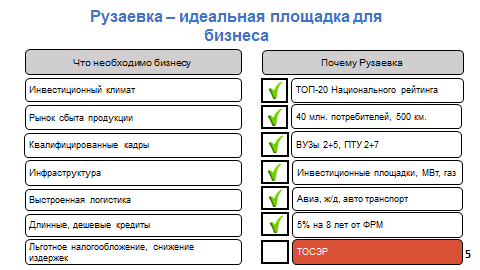 27 сентября 2017 года решением Правительства Российской Федерации моногород Рузаевка получил статус территории опережающего социально-экономического развития «Рузаевка», что влечет за собой новые возможности развития района в привлечении на территорию города инвесторов.По состоянию на 01.01.2022г. резидентами ТОСЭР «Рузаевка» зарегистрировано 22 предприятия:1. На базе бывшего завода ОАО «Висмут» компанией ООО «Прогресс» (статус резидента получили 13 декабря 2017 г) создано производство корпусной мебели, на котором сейчас трудится 87 человек. В проект инвестировано 423,5 млн. рублей, объем выручки за 2021 год составил 313,8 млн. рублей.2. ООО «НПО Промышленная Микробиология» (статус резидента получили 13 декабря 2017г.) Проект – «Организация и создание предприятия по производству пищевых добавок для сельскохозяйственных животных». Планируется создать 17 рабочих мест. Объем капитальных вложений 38,3 млн. руб. На сегодняшний день работает 11 человек. Объем выручки за 2021 год составил 5,8 млн. рублей.3. ООО «УФ-ТЕХНОЛОГИИ» (статус резидента получили 17 декабря 2018г.). Проект – «Создание и развитие производства медико-профилактических и санитарно-гигиенических проборов на основе УФ-излучения». Объем капитальных вложений составил 12,2 млн. руб. Объем выручки за 2021 год составил 42,0 млн. руб. На сегодняшний день на предприятии работает 19 человек.4. ООО «Нефтехиммаш» (статус резидента получили 19 декабря 2018г.). Проект – «Организация сборочного производства и механической обработки металлических изделий на территории опережающего развития г.Рузаевка». Планируемый объем капитальных вложений 8,5 млн. руб., выполнены в полном объеме. Объем выручки за 2021 год составил 11,3 млн. руб. На сегодняшний день на предприятии работает 10 человек. 5. ООО «Завод инновационных тепловых энергетических систем» (статус резидента получили 13 марта 2019г.). Проект «Строительство завода по производству блочно-модульных котельных». Планируемый объем капитальных вложений 108,1 млн. руб. Создано 11 новых рабочих мест. Объем капитальных вложений составил 12,1 млн. руб. 6. ООО «Стекольная компания «Развитие» (статус резидента получили 16 мая 2019г.). Проект – «Запуск завода по производству бесцветной стеклянной тары для пищевой промышленности и создание современного конкурентоспособного производства в г. Рузаевка Республики Мордовия. Планируемый объем капитальных вложений 1257,5 млн. руб. Объем выручки за 2021 год составил 2263,8 млн. руб. На сегодняшний день трудоустроено 556 человек. Объем капитальных вложений составил 20,2 млн. рублей.7. ООО «Модуль» (резидент - с 3 сентября 2019г.). Проект: «Организация сборочного производства электрощитовой продукции и шкафов». Планируемый объем капитальных вложений – 6,5 млн. руб. Общий объем капитальных вложений – 4,5 млн. руб. На сегодняшний день создано 16 новых рабочих мест. Планируется создать 127 новых рабочих мест. Объем выручки за 2021 год составил 16,8 млн. рублей.8. ООО «СПЕЦИАЛЬНОЕ ПРОИЗВОДСТВО» (резидент - с 10 сентября 2019г.). Проект «Организация завода по производству металлической стренги». Планируемый объем капитальных вложений – 182,5 млн. руб. Планируется создание 67 новых рабочих мест. Предоставлен в аренду земельный участок для реализации инвестиционного проекта. Общий объем капитальных вложений 40,2 млн. рублей. Создано 21 новое рабочее место. За 2021 год общий объем выручки составил 24,3 млн. рублей.9. ОАО «Рузхимнефтемаш» (резидент – с 26 декабря 2019г.). Инвестиционный проект - «Производство металлоконструкций и нефтехимической продукции». Планируемый объем капитальных вложений 500,0 млн. рублей. Планируется создать 339 новых рабочих мест. Объем капитальных вложений 3,2 млн. рублей. Создано 10 рабочих мест. Общий объем выручки за 2021 год составил 4,5 млн. рублей.10. ООО «Конструкционные композиты» (резидент - с 26 декабря 2019 года). Инвестиционный проект - «Создание производства конструкционных композитов». Планируемый объем капитальных вложений 133,33 млн. рублей, планируется создать 153 новых рабочих места. Объем капитальных вложений 116,9 млн. рублей. Создано 38 новых рабочих мест11. ООО «ФАСТ-САЙД» (резидент – с 3.06.2020г.). Инвестиционный проект - «Создание производства по выпуску из ДВП декоративных панелей с тиснением». Планируемый объем капитальных вложений 10,0 млн. рублей, планируется создать 24 новых рабочих места. Общий объем капитальных вложений 8,1 млн. рублей. Создано 12 рабочих мест. Общий объем выручки за 2021 год составил 9,0 млн. рублей.12. ООО «Фуксвудрус» (резидент – с 17.08.2020г.). Инвестиционный проект - «Создание производства высококачественных изделий ручной работы из натуральных материалов». Объем капитальных вложений 3,7 млн. рублей, планируется создать 92 новых рабочих места. Создано 45 новых рабочих мест. Общий объем выручки за 2021 год составил 53,2 млн. рублей.13. ООО «Овотех» (Резидент – с 17.08.2020г.). Инвестиционный проект «Производство пищевых и косметических продуктов». Планируемый объем капитальных вложений 50,0 млн. рублей, планируется создать 90 новых рабочих места. 14. ООО «РУЗПРОМПРОДУКТ» (резидент – с 17.08.2020г.). Инвестиционный проект - «Производство лосьона (антисептических средств) для индивидуальной защиты». Планируемый объем капитальных вложений, 3,3 млн. рублей, планируется создать 13 новых рабочих места. Общий объем капитальных вложений 0,2 млн. рублей. Общий объем выручки за 2021 год 2,3 млн. рублей. Создано 8 рабочих мест.15. ООО «Экспонента» (резидент – с 22.09.2020г.). Инвестиционный проект - «Реализация производства химической продукции для строительной и сельскохозяйственной отрасли». Планируемый объем капитальных вложений 133,33 млн. рублей, планируется создать 153 новых рабочих места. Общий объем капитальных вложений 0,8 млн. рублей. Общий объем выручки за 2021 год составил 13,0 млн. рублей. Создано 14 новых рабочих мест.16. ООО «Полимерные композиты» (резидент – с 22.09.2020г.). Инвестиционный проект - «Создание производства полимерных композитов». Планируемый объем капитальных вложений 31,3 млн. рублей, планируется создать 21 новое рабочее место. Общий объем капитальных вложений 0,3 млн. рублей.  17. ООО «Овер-Фарма» (резидент – с 22.09.2020г.). Инвестиционный проект - «Организация производства пищевых продуктов (мясных изделий и полуфабрикатов, компаундов на основе яичных продуктов) и розлива безалкогольных напитков». Планируемый объем капитальных вложений 55 млн. рублей, планируется создать 85 новых рабочих места. Общий объем капитальных вложений 5,4 млн. рублей. Общий объем выручки за 2021 год составил 0,4 млн. рублей. Создано 5 рабочих мест.18. ООО «ЦПИ «НОВА» (резидент – с 24.09.2020г.). Инвестиционный проект - «Производство изделий и оснастки с использованием технологий мехообработки, литья и штамповки». Планируемый объем капитальных вложений 52,3 млн. рублей, планируется создать 95 новых рабочих места. Общий объем выручки за 2021 год составил 0,7 млн. рублей. Общий объем капитальных вложений 1,8 млн. рублей. Создано 3 рабочих места.19. ЗАО ТД «Машкомплект» (резидент – с 24.09.2020г.). Инвестиционный проект - «Организация производства металлических конструкций, пластмассовых изделий, производства машин и оборудования для сельского хозяйства, автотранспортных средств специального назначения, прицепов и полуприцепов, организация работ по металлообработке». Планируемый объем капитальных вложений 41,7 млн. рублей, планируется создать 40 новых рабочих места.20. ООО «РСК «Гласс-Декор» (резидент – с 22.09.2020г.). Инвестиционный проект - «Строительство завода по производству бесцветной стеклянной тары для пищевой промышленности в г. Рузаевка Республики Мордовия». Планируемый объем капитальных вложений 1220,8 млн. рублей, планируется создать 209 новых рабочих места.21. ООО «Офис-Люкс» (резидент – с 25.09.2020г.). Инвестиционный проект - «Создание предприятия по производству мебели». Планируемый объем капитальных вложений 4,2 млн. рублей, планируется создать 21 новое рабочее место.22. ООО «Я-БЛОК» (резидент – с 4 августа 2022 г.). Инвестиционный проект - «Завод по производству газобетона неавтоклавного твердения в г. Рузаевка». Планируемый объем капитальных вложений 70,4 млн. рублей, планируется создать 20 новых рабочих мест.За 2021 год резидентами ТОСЭР создано 58 новых рабочих мест, проинвестировано 359 млн. рублей. Объем выручки за 2021 год составил 2774 млн. рублей. За весь период действия ТОСЭР «Рузаевка» резидентами создано 931 новое рабочее место, проинвестировано 1284 млн. рублей, объем выручки составил 6290 млн. рублей. Объем инвестиций по этим проектам в соответствии с бизнес-планами оценивается в размере более пяти миллиардов рублей, а общее число планируемых новых рабочих мест – 2474.Продолжились вложения инвестиций и в сельскохозяйственную отрасль района. В настоящее время реализовался инвестиционный проект ООО «Исток» строительство молочного комплекса на 1120 голов КРС в с.Болдово. Строительство началось в 2018 году, завершилось – в 2021 году. Общая стоимость инвестиционного проекта – 321,0 млн. руб. Ввод в эксплуатацию данного объекта позволил дополнительно создать 25 новых рабочих мест. При выходе на полную проектную мощность: производство молока на предприятии увеличится на 13000 тонн в год.Строится с 2019 года в поселке Совхоз "Красное сельцо" животноводческий комплекс на 1000 голов дойного стада со шлейфом (ООО «Агросоюз – Красное сельцо»). Общая стоимость инвестиционного проекта – 765,6 млн. руб. Ввод в эксплуатацию данного объекта – 2023 год. Планируется дополнительно создать 60 новых рабочих мест. При выходе на полную проектную мощность (к 2024г.): производство молока на предприятии увеличится на 6000 тонн в год, производство мяса на 200 тонн в год.В Республике Мордовия успешно работают механизмы государственной поддержки бизнеса - получение льготных займов, гарантийная и имущественная поддержка бизнеса, методическая помощь при составлении бизнес планов: В результате подачи ЗАО «Рузово» в 2018г. заявки на софинансирование строительства локальных очистных сооружения на общую сумму 69,8 млн. руб., в начале 2020 года получен беспроцентный займ на модернизацию предприятия по глубокой переработке яиц. По итогам реализации проекта создано 15 новых рабочих мест. Оказание имущественной поддержки для представителей бизнеса муниципалитета - еще одно перспективное направление. В переданном летом 2016 года помещении под Центр поддержки предпринимательства Рузаевского района по адресу ул. Менделеева д.8, разместили свой бизнес ряд предпринимателей, производственной сферы и сферы услуг. На начало 2021 года занято 50% площадей здания. В 2019 году в Центре поддержки предпринимательства разместили свой офис один из резидентов ТОСЭР «Рузаевка» – ООО «РМР «Цифровые технологии».Успешно осуществляют свою деятельность существующие производства и предприятия МСП:– ООО «Экспонента» – предприятие по производству реологических добавок для сухих строительных смесей. Добавки помогают снизить расход смесей и уменьшить себестоимость выполняемых работ. Объем производства за год составил около 20 тонн, на сумму 12,0 млн. рублей. Потребителями инновационной продукции являются предприятия России, производители строительных смесей.– ООО «ЛоджиКолл». Работа направлена на поддержку систем дистанционного банковского обслуживания корпоративных клиентов ПАО Сбербанк. В рамках проекта оборудовано 70 рабочих мест, проведена модернизация телекоммуникационного оборудования, оборудовано пространство для обучения, работы и отдыха сотрудников.– Швейное предприятие ООО «Рузаевская фабрика–РВ». Фабрика занимается производством швейных изделий для Министерства обороны Российской Федерации.– ООО «Мордовская трубная компания», производящая полиэтиленовые водопроводные, канализационные трубы и трубы для подогрева полов.Потребительский рынок Рузаевского района является одной из важнейших сфер экономической деятельности, обеспечивающей жизнедеятельность и благополучие населения муниципального образования, основными составными элементами которого являются: сфера торговли, общественное питание и платные услуги населению.Оборот розничной торговли за 2021 год составил более 5,9 млрд. рублей. Оборот розничной торговли на душу населения Рузаевского района в минувшем году –95 тысячи рублей, что к уровню 2019 года составляет 108,4 %.Торговля Рузаевского района, пройдя определенные этапы своего развития за последние годы, стабилизировалась и сформировалась в инфраструктуру, состоящую более чем из 450 объектов торговли с торговой площадью 34 тыс. кв. метров.В последние два года взят курс на новое строительство стационарных объектов торговли и реконструкцию имеющихся торговых объектов. В результате, во многих торговых точках заметно преобразились интерьеры, стали ярче и выразительнее вывески и фасады их зданий, расширилась сеть предприятий самообслуживания. Кроме того, значительно расширился ассортимент реализуемых товаров, особенно строительных и отделочных материалов.В настоящее время у населения более востребованными являются крупные торговые центры и сетевые магазины.Для горожан в магазинах применяются различные методы стимулирования: выпуск дисконтных карт, акции и системы скидок. Все это нацелено на создание полноценной социально ориентированной рыночной среды.Сфера общественного питания - еще одно из направлений деятельности предпринимателей. В районе функционируют 21 предприятий общественного питания, на 1356 посадочных мест. Администрацией района проводится постоянная работа, направленная на стимулирование развития торговой деятельности и сферы платных услуг на территории района, деловой активности хозяйствующих объектов. Принимаемые  меры по устойчивому развитию потребительского рынка позволили за 2021 год реализовать потребительские товары на сумму 5,9 миллиарда рублей, в расчете на одного жителя – 97665 рублей. Прогноз розничного товарооборота выполнен на 96,6%, темп роста в сопоставимых ценах к уровню 2020 года – 95,5 %. Оборот общественного питания составил 51 млн. рублей, что больше уровня 2020 года в 4,7 раза.Положительным фактом в торговле является наличие широкого ассортимента товаров продовольственной группы. Круглый год имеются в продаже свежие фрукты и овощи.Предприятия потребительского рынка, наряду со своей основной деятельностью, активно участвуют в общественной жизни района, принимают участие в конкурсах на звание «Лучшего предприятия». Одним из основных показателей, отражающих состояние конкурентной среды в районе является число зарегистрированных организаций. По данным Территориального органа Федеральной статистики по Республике Мордовия по состоянию на 01.01.2021 зарегистрировано 579 предприятий (организаций) различной формы собственности, 1018 индивидуальных предпринимателя и Глав крестьянских (фермерских) хозяйств.Количество хозяйствующих субъектов всего(по состоянию на 1 января, единиц)С целью развития конкуренции в Рузаевском муниципальном районе разработана и утверждена «дорожная карта» по содействию развития конкуренции. Выделено 17 социально-значимых рынка, из них - 8 приоритетных рынка: рынок услуг дошкольного образования детей, рынок услуг дополнительного образования детей, рынок медицинских услуг, рынок услуг розничной торговли лекарственными препаратами, медицинскими изделиями и сопутствующими товарами, рынок ритуальных услуг, рынок выполнения работ по содержанию и текущему ремонту общего имущества собственников помещений в многоквартирном доме, рынок производства сельскохозяйственной продукции, рынок производства. По каждому рынку намечены мероприятия. Анализ реализации мероприятий показал, что конкретных результатов достигла работа по развитию конкурентной среды на всех рынка, что подтверждается положительной динамикой целевых индикаторов «дорожной карты».В 2021 году проведено анкетирование (опрос) потребителей товаров и услуг «Удовлетворенность потребителей качеством товаров и услуг и ценовой конкуренцией на рынках Рузаевского муниципального района Республики Мордовия». В результате выяснено, что 100% опрошенных считают, что уровень доступности, понятности и получения официальной информации о состоянии конкурентной среды на рынках товаров и услуг Республики Мордовия и деятельности по содействию развитию конкуренции, размещаемой в открытом доступе – удовлетворительное. Большинство опрошенных отметили, что в первую очередь работа по развитию конкуренции в Республике Мордовия должна быть направлена на контроль за ростом цен, на обеспечение качества продукции, а также на то, чтобы одна компания не начинала полностью диктовать свои условия на рынке.Основные направления цели и приоритеты социально-экономического развития Рузаевского муниципального района определены в Стратегии социально-экономического развития Рузаевского муниципального района Республики Мордовия до 2025 года, утвержденной решением совета депутатов Рузаевского муниципального района Республики Мордовия №31/255 от 28 сентября 2018 года.Как и определено ст. 8 Федерального Закона 172 «О Стратегическом планировании в Российской Федерации» от 28.06.2014 года в разработке стратегии развития района до 2025 года приняли участие предприятия и организации всех форм собственности, бизнес- сообщество, жители района. Были созданы все условия, обеспечивающие вовлечение граждан и хозяйствующих субъектов в процесс стратегического планирования.При разработке и утверждении Стратегии определены источники финансового и иного ресурсного обеспечения мероприятий, предусмотренных этими документами.Основной целью стратегии  является долгосрочное  формирование приоритетов, целей и задач социально-экономического развития района и способов их реализации. Принципы, на основании которых базировалась разработка стратегии, таковы:-единство и целостность (методологии, иных документов стратегического планирования, форм отчетности и пр.);-разграничение полномочий;-преемственность и непрерывность;-сбалансированность (по приоритетам, целям, задачам, мероприятиям, показателям, финансовым и иным ресурсам и срокам реализации);-результативность и эффективность;-ответственность участников стратегического планирования;-прозрачность стратегического планирования;-реалистичность;-ресурсная обеспеченность;-измеримость целей;-соответствие показателей Стратегии ее целям.Другим документом стратегического планирования на муниципальном уровне являются муниципальные программы. На территории Рузаевского муниципального района постановлением Администрации № 558 от 05 октября 2020 года утвержден перечень муниципальных программ, предлагаемых к разработке и реализации в 2021 году. В соответствии со ст. 179 Бюджетного Кодекса Российской Федерации и в целях внедрения программно-целевых принципов организации бюджетного процесса, повышения эффективности использования бюджетных средств на территории Рузаевского муниципального района реализуются 26 районные муниципальные программы.Отчет о реализации и эффективности муниципальных программа размещается на официальном сайте Администрации Рузаевского муниципального района Республики Мордовия https://ruzaevka-rm.ru/.РАЗДЕЛ II. Приоритеты, цели и задачи реализуемойполитики в Рузаевском муниципальном районеМуниципальная программа «Экономическое развитие Рузаевского муниципального района Республики Мордовия на 2020-2026 годы» разработана с учетом основных направлений, предлагаемых в Стратегии социально-экономического развития Рузаевского муниципального района до 2025 года. Стратегической целью социально-экономического развития Рузаевского муниципального района на долгосрочную перспективу является: создание благоприятных условий жизнедеятельности жителей района, повышение экономической конкурентоспособности муниципального образования, развитие агропромышленного комплекса и специализированного туризма и отдыха.Приоритетными направлениями муниципальной программы в свою очередь будут являться: развитие промышленного комплекса, формирование благоприятной инвестиционной среды, развитие инфраструктуры потребительского рынка товаров, работ и услуг, конкуренции и стратегическое планирование. В рамках данных направлений органам местного самоуправления необходимо решить задачи по следующим приоритетам:Направление № 1 «Развитие промышленного комплекса». Цель: формирование конкурентоспособного инновационного промышленного комплекса, ориентированного на создание новых рабочих мест, конкурентоспособной продукции и рост производительности труда.Задачи: модернизация и техническое перевооружение промышленных предприятий: АО «Рузхиммаш», ООО «НПО«Нефтехгазмаш», ООО «ВКМ-Сервис», ЗАО «Рузово», ООО «Новомилк» и ООО «Рузаевский трикотаж»; повышение конкурентоспособности выпускаемой продукции; рост производительности труда.Направление № 2 «Формирование благоприятной инвестиционной среды». Цель: формирование условий для мобилизации внутренних и увеличения притока внешних инвестиционных ресурсов и новых технологий в экономику Рузаевского муниципального района.Задачи: регулирование правовых основ инновационно-инвестиционной деятельности; активизация инвестиционной деятельности на территории муниципального района; информационное обеспечение потенциальных инвесторов; формирование положительного инвестиционного имиджа; стимулирование эффективного использования ресурсного блока инновационного потенциала района: производственно-технологической базы, кадрового потенциала, информации и финансов.Направление № 3 « Развитие инфраструктуры потребительского рынка товаров, работ и услуг».Цель: создание условий для наиболее полного удовлетворения спроса населения на потребительские товары, работы и услуги в широком ассортименте, по доступным ценам при гарантированном качестве и безопасности.Задачи: совершенствование координации и правового регулирования в сфере потребительского рынка, развитие инфраструктуры потребительского рынка, содействие развитию сети социально-ориентированных предприятий торговли и сферы услуг, формирование конкурентной среды на внутреннем потребительском рынке и реализация комплекса мер по обеспечению приоритетного продвижения на районный рынок товаров отечественного производства.Направление № 4. « Развитие конкуренции».Цель: реализация государственной конкурентной политики, направленной на улучшение конкурентоспособности предприятий, создание условий для появления новых участников рынках района.Задачи: сокращение административных барьеров, препятствующих началу и ведению предпринимательской деятельности; обеспечение поддержки развития малого и среднего предпринимательства; создание транспортной, энергетической, информационной инфраструктуры, реализация мер развития конкуренции в приоритетных для района сферах деятельности.Направление 5 «Стратегическое развитие»Цель: формирование системы стратегического планирования на муниципальном уровне.Задачи: повышение активности коллективов предприятий, организаций, бизнес-сообщества и граждан при разработке документов стратегического планирования района; создание условий для реализации документов стратегического планирования; контроль и мониторинг документов стратегического планирования.РАЗДЕЛ III Общая характеристика основных мероприятиймуниципальной программыМероприятия муниципальной программы направлены на полное и сбалансированное использование имеющихся ресурсов Рузаевского муниципального района Республики Мордовия с целью повышения благосостояния его жителей, обеспечения комплексности решения проблем экономического и социального развития района, проведения активной инновационной и инвестиционной политики, увеличения доходов бюджета Рузаевского муниципального района и рационального их расходования.Основные мероприятия муниципальной программы сгруппированы по задачам с выделением приоритетных проектов по сферам деятельности (прил. 2).Подраздел 3.1. Развитие промышленного комплексаПромышленность района представлена: 1. Предприятия обрабатывающего производства:АО «Рузхиммаш» - поставщик оборудования для химической, нефтяной и газовой промышленности, производитель грузовых вагонов, железнодорожных цистерн для транспортировки газа, нефтепродуктов и кислот.ООО «СК «РАЗВИТИЕ» - производство бесцветной и декорированной стеклянной тары для пищевой промышленности.ООО «Рузаевский трикотаж» - производство одежды из текстильных материалов и аксессуаров одежды.ООО «Рузаевская Швейная фабрика» - производство спецодежды.ООО «НПО«Нефтегазмаш» - производство частей железнодорожного подвижного состава, производство металлических цистерн, резервуаров и прочих емкостей.ООО «ВКМ-Сервис» - ремонт железнодорожного транспорта, производство запчастей для железнодорожного подвижного состава.ООО «Прогресс» - производство корпусной мебели.ОАО «Рузаевский печатник» - полиграфическая деятельность и предоставление услуг в этой области.ОАО «Мордовская электротеплосетевая компания» - распределение электроэнергии, производство пара и горячей воды (тепловой энергии).Рузаевские районные электрические сети – реализация электрической энергии, включающих в себя комплекс мероприятий по качественному, бесперебойному, надежному снабжению.ЗАО «Рузаевский полимер» - производство изделий из пластмассы. 2. Предприятия пищевой и перерабатывающей промышленности:ООО «Новомилк» - переработка молока, производство кисломолочной продукции и животного масла.ЗАО «Рузово» - переработка куриного яйца, производство прочих пищевых продуктов.Главным направлением хозяйственной деятельности предприятий в прогнозируемом периоде будет увеличение объемов выпускаемой продукции ежегодно на 106%.Два предприятия района осуществляют отгрузку продукции на экспорт, имеют сертификаты соответствия международным стандартам качества:- АО «Рузхиммаш» производят продукцию для России, Казахстана, Кубы, Ирана, Гвинеи, Польши. - на ЗАО «Рузово» эффективно внедрено в производство современные методы обеспечения безопасности пищевых продуктов на основе принципов HACCP, требования международного стандарта ISO 22000:2005. География продаж охватывает более 30 регионов России, страны СНГ и Евросоюза, а так же Японию.Развитие экспортоориентированных производств и внедрение международных стандартов качества на предприятиях являются важными предпосылками роста экономики, модернизации и обновления производственных мощностей, создания новых рабочих мест, увеличения доходов бюджетов всех уровней.Подраздел 3.2. Формирование благоприятной инвестиционной среды.Одним из наиболее важных факторов развития экономики являются инвестиции. Формирование благоприятной инвестиционной среды способствует, как увеличению объемов инвестиций, так и их диверсификации по секторам экономики и изменению структуры экономики, улучшению инвестиционной привлекательности Рузаевского муниципального района.Инвестиции в основной капитал – это вложения, которые способствуют приобретению, созданию, а также расширению основных фондов предприятия. Результатом данного процесса может стать сооружение новых объектов и модернизация оборудования, покупка необходимых транспортных средств и инструментов. В прогнозируемом периоде необходимо проводить активную политику по привлечению инвестиций в промышленность, сельскохозяйственную и перерабатывающую отрасли района, в развитие туризма и отдыха. На сегодняшний день информация о свободных промышленных площадках и земельных участках района представлена в сводном реестре и размещена на сайте «Корпорации развития Республики Мордовия». Данная информация регулярно обновляется и пополняется. Важнейшим вектором инвестиционной политики района является повышение инвестиционной привлекательности территории. В целях привлечения потенциальных инвесторов совместно с администрациями поселений района разработаны и утверждены Схема территориального планирования района и Генеральные планы сельских поселений, которые выложены в открытый доступ на официальном сайте Администрации.Земля – один из важнейших ресурсов доходности местного бюджета, социально-экономического и градостроительного развития. Для становления земельного рынка необходимо завершить процессы разграничения и регистрации прав собственности на землю. Развитие земельно-рыночных отношений увеличат заинтересованность во вложении средств в земельные ресурсы и объекты недвижимости, тем самым повысят инвестиционную привлекательность Рузаевского муниципального района.Перспективные стратегические инвестиционные проекты Рузаевского муниципального районаСодержание предлагаемых мероприятий. Администрацией Рузаевского муниципального района во взаимодействии с бизнес-сообществом, в рамках муниципальной программы будет реализован комплекс мероприятий, ориентированных на формирование условий для мобилизации внутренних и увеличения притока внешних инвестиционных ресурсов и новых технологий в экономику муниципального района.Для решения задачи № 1 «Регулирование правовых основ инновационно-инвестиционной деятельности» предполагается реализация следующих мероприятий:— разработка регламента взаимодействия органов местного самоуправления и хозяйствующих субъектов при подготовке и реализации инвестиционных проектов на территории района;— создание коллегиального органа — координационного научно-технического Совета (НТС), способного внедрять научно-технические разработки и инновационные технологии в реальном секторе экономики района. В рамках реализации задачи № 2 «Активизация инвестиционной деятельности на территории муниципального района» будут проведены:— подготовка бюджетных заявок для включения инвестиционных проектов Рузаевского муниципального района в перечень федеральных, республиканских целевых и адресных программ; — оказание консультационной помощи субъектам инвестиционной деятельности по формированию пакета документов на получение льгот и субсидий;— оказание консультационной поддержки по разработке бизнес-планов инвестиционных проектов для реализации на территории муниципального района;— вовлечение в инвестиционный процесс временно приостановленных и законсервированных строек и объектов, находящихся в муниципальной собственности (формирование реестра инвестиционных площадок);— мониторинг инвестиционных процессов в разрезе видов экономической деятельности, в том числе мониторинг реализации инвестиционных проектов.В рамках реализации задачи № 3 «Информационное обеспечение инвесторов» будет осуществлено: — ведение и обновление электронного реестра инвестиционных проектов, реализуемых в муниципальном районе (на официальном сайте Администрации района); — ежемесячное обновление реестра инвестиционных площадок района, в котором будут отражены: свободные производственные площади по состоянию на начало текущего месяца;— организация и проведение тематических выставок, ярмарок-презентаций инвестиционных проектов в муниципальном районе.В рамках реализации задачи № 4 «Формирование положительного инвестиционного имиджа» целесообразно формировать имидж региона, как благоприятной площадки для открытия четко определенного вида производств (отраслевого кластера). Определив базовые направления развития территории, необходимо провести: — подготовку и размещение в СМИ, на сайтах ведущих информационных агентств материалов об экономических процессах и инвестиционных возможностях муниципального района; — объявления об инвестиционных проектах или конкурсах, об изменениях в инвестиционном муниципальном и региональном законодательстве; — изготовление презентационного фильма, флеш-презентации.В целях реализации задачи № 5 «Стимулирование эффективного использования ресурсного блока инновационного потенциала района: производственно-технологической базы, кадрового потенциала, информации и финансов» необходимы следующие мероприятия: — сформировать и регулярно обновлять базу данных с внесением в нее, как наиболее перспективных компаний и предприятий, обладающих высоким потенциалом развития, так и компаний, не занимающихся инновационной деятельностью, аутсайдеров, а также проанализировать сложившуюся в компаниях ситуацию, потребности, проблемы, основные причины, препятствующие развитию;— сформировать банк данных о разработках, проводимых и завершенных на предприятиях, о полученных патентах, свидетельствах.— выбрать наиболее эффективное направление работы района (создание специализированных сельскохозяйственных кооперативов; производства, направленные на переработку сельскохозяйственной продукции; производство строительных материалов; формирование специализированной сбытовой сети с учетом особенностей производимой продукции) и основные предприятия, которым будет обеспечена постоянная поддержка со стороны научно-технического, образовательного комплекса, органов местного самоуправления по всем видам ресурсов: финансам, квалифицированным кадрам, поиску партнеров, по спросу на продукцию и др.Подраздел 3.3. Развитие инфраструктуры потребительского рынкатоваров, работ и услугВопросам потребительского рынка уделяется большое внимание, так как это одна из важнейших сфер экономической деятельности, обеспечивающая жизнедеятельность жителей, своего рода, индикатор благополучия населения.В целях привлечения покупателей и увеличения товарооборота предприятиями торговли принимаются меры по проведению реконструкции торговых площадей, улучшению эстетического вида, приданию торговым точкам облика современных торговых предприятий. Укрепление материально-технической базы торговли осуществляется за счет частного капитала. Несмотря на благополучное развитие сферы потребительского рынка, в этой сфере имеются следующие недостатки:- нарушения прав потребителей, особенно в части продажи и гарантийного ремонта товаров ненадлежащего качества (обувь, сложная бытовая техника, мебель и др.), предоставления жилищно-коммунальных, образовательных и медицинских услуг.- недостаточная информированность и правовая слабость потребителей, особенно пожилых и малообеспеченных.- дефицит подготовленных кадров в сферах торговли, общественного питания, бытового обслуживания;- недостаточная территориальная доступность объектов торговли и бытового обслуживания, особенно в сельской местности;- вытеснение малого торгового бизнеса торговыми сетями;-высокие затраты организаций малого бизнеса, работающих на условиях ЕНВД, на контрольно-кассовую технику, особенно на ее обслуживание и обновление.-дискриминация крупными торговыми сетями поставщиков продукции, особенно отечественных производителей.-неразвитость механизмов взаимодействия производителей, продавцов и потребителей в целях выработки единой позиции по актуальным проблемам потребительского рынка и ее продвижению в органах государственной власти.Содержание предлагаемых мероприятий. Для повышения социально-экономической эффективности функционирования торгово-бытового обслуживания населения Рузаевского муниципального района необходимо решение следующих основных задач.	Задача № 1 «Совершенствование системы предприятий розничной торговли и бытового обслуживания населения» планируется реконструкция и техническое перевооружение действующих предприятий Рузаевского района:- приобретение транспортных средств в количестве 8 единиц для перевозки пассажиров в г.Рузаевка, ИП Кураева В.В.;- организация велопроката и проката детских автомобилей на территории Парка культуры и отдыха в г. Рузаевка, ИП Кураева В.В.Задача №2. «Создание условий для реализации в районном центре сельскохозяйственной продукции, производимой гражданами, ведущими крестьянское (фермерское) хозяйство, личное подсобное хозяйство или занимающихся садоводством, огородническом, животноводством»:- организация сельскохозяйственных ярмарок и ярмарок выходного дня в г.Рузаевка;- организация и проведение выставок товаров и услуг товаропроизводителей Рузаевского муниципального района.Задача № 3. «Создание современной инфраструктуры сферы обслуживания, удовлетворяющей запросам населения»:- реконструкция водонапорной башни под кафе на 100 мест в г.Рузаевка, ИП Давыдов Ю.В.;- строительство торгового центра в г.Рузаевка по ул.Юрасова, ИП Денисов Н.П.;- реконструкция помещения для реализации проекта по предоставлению в аренду торговых мест (открытие торгового центра) в г.Рузаевка, ИП Табунин Д.А.Задача № 4 «Содействие в подготовке кадров в сфере розничной торговли и бытового обслуживания» - планируется участие предприятий и организаций Рузаевского муниципального района в республиканских конкурсах профессионального мастерства среди работников сферы потребительского рынка и услуг.Подраздел 3.4. Развитие конкуренции.Развитая конкурентная среда, в которой преобладают положительные факторы, обеспечивает сочетание конкурентоспособного, эффективного и инновационного бизнеса с защитой экономических интересов потребителей, установление минимально возможных рыночных цен, обеспечивающих, вместе с тем, долгосрочную финансовую стабильность наиболее эффективных предприятий.  Политика в области конкуренции является ключевым фактором, определяющим конкурентоспособность и эффективность предприятий с одной стороны, и уровень жизни граждан, с другой.Конкурентная политика представляет собой комплекс последовательных мер, осуществляемых органом местного самоуправления и направленных на обеспечение условий для состязательности хозяйствующих субъектов.За основу формирования мероприятий были взяты принципы, направленные на увеличение количества участников рынка товаров и услуг, выпуск новых видов продукции, расширение ассортимента и улучшение качественных характеристик. Значительная часть мероприятий направлена на создание и освоение в производстве новой продукции (строительных материалов, сыров широкого ассортимента), развития новых технологий в перерабатывающих отраслях.Содержание мероприятий: для реализации государственной конкурентной политики, направленной на улучшение конкурентоспособности предприятий, создание условий для появления новых участников рынках района необходимо решение следующих задач:Задача № 1 «Развитие сферы муниципальных закупок на территории Рузаевского муниципального района»:- увеличить Среднее количество участков на торгах;- сократить долю несостоявшихся торгов от общего количества объявленных торгов;Задача № 2 «Проведение мониторинга состояния и развития конкурентной среды на территории Рузаевского муниципального района»:- создание необходимых условий для активизации деятельности существующих участников рынка и для появления новых хозяйствующих субъектов на рынке Рузаевского муниципального района.Задача №3 «Повышение уровня информированности субъектов предпринимательской деятельности и потребителей товаров и услуг о состоянии конкурентной среды и деятельности по развитию конкуренции в Рузаевском муниципальном районе»:- сокращение административных барьеров для ведения предпринимательской деятельности;- повышение информационной прозрачности деятельности органов местного самоуправления, включая публикацию основных процедур и результатов их деятельности;- создание условий для равного доступа потребителей и производителей к информации о ведении бизнеса.Подраздел 3.5. Стратегическое планирование.Формирование системы стратегического планирования на муниципальном уровне является одним из приоритетных направлений развития экономики района. Преодоление кризисной ситуации, повышение конкурентоспособности напрямую связано с разработкой и последующей реализацией эффективных долгосрочных стратегий социально-экономического развития как на государственном, региональном, так и на муниципальном уровнях. Полномочия органов местного самоуправления в сфере стратегического планирования - определение долгосрочных целей и задач муниципального управления и социально-экономического развития муниципальных образований, согласованных с приоритетами и целями социально-экономического развития РФ и субъектов РФ, разработка, рассмотрение, утверждение (одобрение) и реализации документов стратегического планирования, а также мониторинг и контроль документов стратегического планирования.Содержание мероприятий:- повышение эффективности стратегического планирования на муниципальном уровне;- разработка и реализация муниципальных стратегий на уровне сельских  поселений; - мониторинг и своевременное внесение изменений в документы стратегического планирования.РАЗДЕЛ IV. Ожидаемые результаты реализации муниципальной программы.1. Развитие промышленного комплекса: - рост объемов отгруженной продукции собственного производства на крупных и средних предприятиях промышленной отрасли Рузаевского муниципального района в 3 раза  к 2026 году;- привлечение инвестиций за период реализации программы (2020-2026гг.) в сумме – 5,3 млрд. руб.;- создание дополнительных рабочих мест – 2700 ед.;- повышение производительности труда на крупных и средних предприятиях промышленной отрасли Рузаевского муниципального района на 8% к 2026 году;- обеспечение достойных условий и оплаты работников, занятых на производстве;- увеличение доходности районного бюджета;- увеличение оборота малых и средних промышленных предприятий.2. Формирование благоприятной инвестиционной среды:- создание благоприятных условий для привлечения инвестиций в экономику района- создание условий для реализации инвестиционных проектов;- повышение инвестиционной привлекательности района;3. Развитие инфраструктуры потребительского рынка товаров, работ и услуг:- обеспечение комплексного развития сферы торговли, формирование единого информационного пространства;- обеспечение территориальной доступности товаров и услуг;- удовлетворение потребности торговых предприятий в продукции местных товаропроизводителей;- повышение инвестиционной активности организаций малого и среднего бизнеса;- создание новых рабочих мест;- совершенствование системы товародвижения;- обеспечение роста объема товарооборота и общественного питания во всех каналах реализации;- обеспечение населения района торговыми площадями, посадочными местами в организациях общественного питания общедоступной сети;- расширение рынка сбыта и насыщение его качественными товарами;- повышение роли малого и среднего предпринимательства в формировании доходов бюджетов различных уровней и обеспечении занятости населения;- улучшение качества и спектра услуг, оказываемых населению;- снижение количества нарушений на потребительском рынке района.4. Развитие конкуренции:- стимулирование деловой активности хозяйствующих субъектов, осуществляющих деятельность в сфере потребительского рынка и услуг, - сокращение предельного срока прохождения процедур по предоставлению инвесторам земельных участков;- сокращение количества и предельного срока прохождения процедур, необходимых для получения разрешения на строительство объектов капитального строительства промышленного и непроизводственного назначения;- обеспечение канала прямой связи инвесторов с органами власти Рузаевского муниципального района и гарантий соблюдения прав инвесторов;- подготовка полного комплекта градостроительной документации, необходимой для оперативного выделения земельных участков инвесторам;- эффективное использование и вовлечение земель в рыночный оборот;- создание развитой конкурентной среды на территории района;- создание условий для оперативного пресечения фактов недобросовестной конкуренции;- повышение уровня информированности субъектов потребительского рынка.5. Стратегическое планирование:- формирование системы стратегического планирования на муниципальном уровне;- создание полноценной системы стратегического планирования, способствующей социально-экономическому развитию района;- развитие системы стратегического планирования и прогнозирования социально-экономического развития района;- внедрение в органах местного самоуправления района принципов и процедур управления по результатам;- обеспечение доступности органов исполнительной власти к муниципальным документам стратегического планирования.РАЗДЕЛ V. Анализ рисков реализации муниципальной программы и описание мер по управлению рисками с целью минимизации их влияния на достижение целей программы.На эффективность реализации муниципальной программы могут оказать влияние внутренние и внешние риски, способные повлиять на ход выполнения основных мероприятий. К внутренним рискам относятся: несоблюдение сроков реализации программы, неэффективное расходование денежных средств, не освоение выделенных денежных средств. Их реализация может привести к не достижению целевых значений показателей и ожидаемых результатов муниципальной программы. Однако ответственный исполнитель может управлять этими рисками, минимизируя возможные отклонения в выполнении программных мероприятий и исключая негативные последствия, что позволит осуществить рациональное управление реализацией программы. Меры по управлению этими рисками приведены в таблице. Риски реализации муниципальной программы и меры управления рискамиВ целях минимизации указанных рисков в процессе реализации муниципальной программы предусматривается создание эффективной системы управления на основе четкого распределения функций, полномочий и ответственности исполнителей и соисполнителей муниципальной программы, применения технологии решения актуальных проблем в социальной и экономической сферах Рузаевского муниципального района.Внешние риски могут быть связаны с ухудшением макроэкономических условий в Республике Мордовия и России, с возможным наступлением мирового экономического кризиса, природными и техногенными катастрофами. Данные риски являются неуправляемыми. Они могут возникнуть при:— ухудшении внутренней и внешней конъюнктуры, затрудняющем реализацию дополнительных объемов продукции, сырья и продовольствия местного производства;— росте цен на энергоресурсы и другие материально-технические средства, что снижает уровень инвестиционной активности значительной части товаропроизводителей;— ухудшении состояния экономики, что может привести к снижению бюджетных доходов, ухудшению динамики основных макроэкономических показателей, в том числе повышению инфляции, снижению темпов экономического роста и доходов населения;— росте конкуренции на рынках высокотехнологичной продукции, связанным с динамичным развитием инновационных секторов экономики в регионах с относительными конкурентными преимуществами в сфере рынка труда и условий ведения бизнеса, что может ограничить эффект от реализации мероприятий муниципальной программы, направленных на стимулирование внедрения инноваций в экономику;— сокращении уровня бюджетного финансирования, а также сокращении уровня финансирования из внебюджетных источников, по причине значительной продолжительности муниципальной программы, а также высокой зависимости ее успешной реализации от привлечения внебюджетных источников;— несоответствии квалификации работников потребностям экономики, оттоком квалифицированных кадров в другие регионы, в том числе по причинам социально-экономического характера;— недостаточном уровне развития транспортной и социальной инфраструктуры;Инертность органов местного самоуправления, распространенность формального подхода к внедрению управленческих новаций могут привести к неполному достижению цели муниципальной программы по повышению эффективности муниципального управления, а также снизить эффект от реализации других направлений программы.Минимизация указанных рисков может быть обеспечена за счет:— реализации мероприятий по улучшению инвестиционного климата;— совершенствования муниципального управления; — повышения доступности и качества муниципальных услуг;— механизмов государственной поддержки развития отраслей реального сектора экономики на основе муниципально-частного партнерства, рационального использования бюджетных средств, в том числе приоритетных, наиболее перспективных направлений инноваций и стимулирования их внедрения. Важными направлениями являются создание инновационной инфраструктуры для развития новых отраслей, поддержка высокотехнологичных отраслей, ориентированных на инвестиционный спрос, обновление технологической базы традиционных секторов экономики, выявление рыночных ниш, в которых производимая в районе продукция может успешно конкурировать с наиболее развитыми аналогами, производимыми в республике и в целом по стране:— создание условий для повышения предпринимательской активности и развития малого и среднего предпринимательства, снижения административных барьеров, препятствующих развитию бизнеса;— совершенствование методов прогнозирования социально-экономического развития, повышения надежности и оперативности предоставления статистических данных для формирования краткосрочных и среднесрочных прогнозов социально-экономического развития;— внедрение механизмов мониторинга и корректировок планов реализации муниципальной программы с учетом параметров краткосрочного прогноза социально-экономического развития с целью принятия мер, упреждающих возникновение кризисных явлений в экономике и социальной сфере.Управление рисками будет осуществляться на основе:— систематического мониторинга реализации муниципальной программы, осуществления оперативных мер по их предупреждению и снижению негативного воздействия на экономику района;— подготовки для Главы Рузаевского муниципального района доклада о ходе реализации муниципальной программы, в который будут включаться в необходимых случаях предложения о ее корректировке;— кадровой политики, включающей подготовку квалифицированных специалистов для всех направлений реализации муниципальной программы.РАЗДЕЛ VI. Механизм реализации муниципальной программы экономического развития, мониторинг и организация управления программойБазовым принципом построения механизма реализации муниципальной программы является принцип баланса интересов, подразумевающий обеспечение соблюдения интересов всех участников.Формы и методы организации управления муниципальной программы определяются заказчиком – администрацией Рузаевского муниципального района Республики Мордовия и обеспечивают эффективное целевое использование выделяемых средств на реализацию муниципальной программы.Элементы механизма реализации муниципальной программы - постановления (распоряжения) Правительства Республики Мордовия по отдельным вопросам, постановления (распоряжения) Совета депутатов Рузаевского муниципального района Республики Мордовия, Администрации Рузаевского муниципального района Республики Мордовия, включение государственных ассигнований на реализацию муниципальной программы отдельной строкой в консолидированный бюджет Республики Мордовия, заключение контрактов между сторонами, заинтересованными в реализации муниципальной программы, использование властными и управленческими структурами рычагов экономического стимулирования и материальной (финансовой) заинтересованности хозяйствующих субъектов.Реализация муниципальной программы осуществляется на основе муниципальных контрактов (договоров) на поставку продукции, выполнение работ, оказание услуг для муниципальных нужд, заключаемых администрацией Рузаевского муниципального района со всеми исполнителями программных мероприятий. Муниципальный контракт определяет права и обязанности муниципального заказчика и поставщика по обеспечению муниципальных нужд, в том числе предусматривает контроль за ходом работ по выполнению муниципального контракта.Ответственный исполнитель, в лице управления экономического анализа и прогнозирования Администрации Рузаевского муниципального района:- организует реализацию муниципальной программы, координирует деятельность ее соисполнителей и участников, несет ответственность за достижение целевых показателей муниципальной программы, а также за достижение ожидаемых конечных результатов ее реализации;- принимает решение о внесении изменений в муниципальную программу, обеспечивает разработку проектов изменений в муниципальную программу, их согласование и утверждение;- осуществляет мониторинг реализации муниципальной программы;- проводит оценку эффективности реализации муниципальной программы;- запрашивает у соисполнителей и участников муниципальной программы информацию о ходе реализации муниципальной программы;- готовит отчеты о реализации муниципальной программы;- разрабатывает меры по привлечению средств федерального, республиканского и местного бюджетов и иных источников в соответствии с законодательством для реализации мероприятий муниципальной программы.Соисполнители и участники муниципальной программы:- осуществляют реализацию основных мероприятий, распределение предельных объемов бюджетных ассигнований на очередной финансовый год и плановый период по мероприятиям, входящим в основные мероприятия;- формируют предложения по внесению изменений в муниципальную программу;- разрабатывают и представляют ответственному исполнителю отчеты о реализации основных мероприятий.Участники мероприятий муниципальной программы участвуют в реализации ее мероприятий. Реализация муниципальной программы осуществляется в соответствии с планом ее реализации.Соисполнители муниципальной программы в срок до 1 марта, следующего за отчетным, формируют и представляют в управление экономического анализа и прогнозирования ежегодный отчет о реализации мероприятий за отчетный год для составления сводного отчета эффективности реализации муниципальной программы.Ежегодный (итоговый) отчет о реализации муниципальной программы должен содержать:- отчет об исполнении мероприятий муниципальной программы, отчет об исполнении целевых показателей муниципальной программы, отчет о финансировании муниципальной программы;- сведения об оценке эффективности реализации программы;- пояснительную записку, содержащую анализ факторов, повлиявших на ход реализации муниципальной программы.Ежегодный (итоговый) отчет о реализации муниципальной программы представляется ответственным исполнителем в качестве информации Главе Рузаевского муниципального района, подлежит размещению на официальном сайте Администрации Рузаевского муниципального района.Управление экономического анализа и прогнозирования, по результатам оценки эффективности реализации муниципальной программы, не позднее, чем за один месяц до внесения проекта решения о бюджете Рузаевского муниципального района на очередной финансовый год вносит предложение Главе района о сокращении, начиная с очередного финансового года бюджетных ассигнований на реализацию муниципальной программы или о досрочном прекращении реализации муниципальной программы. Указанное решение оформляется постановлением Администрации Рузаевского муниципального района.В случае принятия данного решения и при заключенных во исполнение муниципальной программы муниципальных контрактов в местном бюджета предусматриваются бюджетные ассигнования на исполнение расходных обязательств, вытекающих из указанных контрактов, по которым сторонами не достигнуто соглашение об их прекращении.РАЗДЕЛ VII. Методика оценки эффективности реализации муниципальной программыРазработка и принятие муниципальной программы «Экономическое развитие Рузаевского муниципального района на 2020-2026 годы» способствуют закреплению приоритетов социальной, финансовой, инвестиционной, экономической политики; определению последовательности и сроков решения существующих проблем. В процессе реализации программных мероприятий по решению данных проблем важное значение имеет систематическая оценка положительного и отрицательного воздействия с целью повышения качества принимаемых решений. Такая оценка позволяет обеспечить структурную последовательность и целенаправленный характер программных мероприятий. В основе оценки их эффективности лежат пять основных принципов: целенаправленность, соответствие, пропорциональность, ответственность, прозрачность.Методика оценки эффективности муниципальной программы представляет собой алгоритм оценки фактической эффективности в процессе и по итогам реализации муниципальной программы и  основана на оценке результативности муниципальной программы с учетом объема ресурсов, направленных на ее реализацию, а также реализовавшихся рисков и социально-экономических эффектов, оказывающих влияние на изменение соответствующей сферы социально-экономического развития Рузаевского муниципального района Республики Мордовия.Методика оценки эффективности муниципальной программы предусматривает алгоритм установления пороговых значений целевых показателей (индикаторов) муниципальной программы. Превышение  (не достижение) таких пороговых значений свидетельствует об эффективной (неэффективной) реализации муниципальной программы.	Оценка эффективности муниципальной программы предусматривает возможность проведения оценки эффективности муниципальной программы в течение периода реализации муниципальной программы не реже, чем один раз в год.Методика оценки эффективности реализации муниципальной программы учитывает необходимость проведения следующих оценок:1) оценка степени реализации основных мероприятий программы (достижения ожидаемых непосредственных результатов их реализации), рассчитываемой как долю мероприятий, выполненных в полном объеме, по следующей формуле:СРМ = МВ/М, где:СРМ – степень реализации основных мероприятий;МВ – количество мероприятий, выполненных в полном объеме, из числа мероприятий, запланированных к реализации в отчетном году;М – общее количество мероприятий, запланированных к реализации в отчетном году;2) оценка степени соответствия запланированному уровню затрат и оценки эффективности использования средств, направленных на реализацию муниципальной программы.Оценка степени соответствия запланированному уровню затрат и эффективности использования средств, направленных на реализацию муниципальной программы определяется путем сопоставления плановых и фактических объемов финансирования муниципальной программы по формуле:ССУЗ = ФФ/ ФП, где:ССУЗ – уровень финансирования реализации муниципальной программы (подпрограммы);ФФ – фактический объем финансовых ресурсов, направленный на реализацию муниципальной программы (подпрограммы);ФП – плановый объем финансовых ресурсов на соответствующий отчетный период;Оценка эффективности использования средств, направленных на реализацию муниципальной программы (подпрограммы), определяется по формуле:ЭС = СРМ/ССУЗ3) оценка степени достижения целей и решения задач муниципальной программы. Оценка степени достижения целей и решения задач муниципальной программы может определяться путем сопоставления фактически достигнутых значений показателей (индикаторов) муниципальной программы (подпрограммы) и их плановых значений по формуле:СДЦ = (СДП1 + СДП2 + СДПn) / n, где:СДЦ - степень достижения целей (решения задач);СДП - степень достижения показателя (индикатора) муниципальной программы;n - количество показателей (индикаторов) муниципальной программы.Степень достижения показателя (индикатора) муниципальной программы (СДП) может рассчитываться по формуле:СДП = ЗФ/ЗП, где:ЗФ - фактическое значение показателя (индикатора) муниципальной программы;ЗП - плановое значение показателя (индикатора) муниципальной программы (для показателей (индикаторов), желаемой тенденцией развития которых является рост значений) или,СДП = ЗП/ЗФ (для целевых показателей (индикаторов), желаемой тенденцией развития которых является снижение значений);4) общей оценки эффективности реализации муниципальной программы (подпрограммы) (ЭГП) рассчитываемой по следующей формуле:ЭГП = СДЦ x ЭС.53. Вывод об эффективности (неэффективности) реализации муниципальной программы может определяться на основании следующих критериев:Оценка эффективности муниципальной программы осуществляется ответственным исполнителем ежегодно, до 1 апреля года, следующего за отчетным. Результаты оценки муниципальной программы предоставляются ответственным исполнителем Главе Рузаевского муниципального района в составе годового отчета о ходе реализации и оценке эффективности муниципальной программы.При необходимости ответственный исполнитель муниципальной программы может привлекать независимых экспертов для проведения анализа хода реализации муниципальной программы и подготовки предложений по повышению эффективности реализации муниципальной программы.ПРИЛОЖЕНИЕ  4к Муниципальной программе "Экономическое развитие Рузаевского муниципального района Республики Мордовия на 2020-2026 годы"План мероприятий, направленный на сопровождение и продвижение перспективных инвестиционных ниш Рузаевского муниципального районаПАСПОРТ5РАЗДЕЛ I.Характеристика текущего состояния экономики Рузаевского муниципального района 9РАЗДЕЛ II.Приоритеты, цели и задачи реализуемой политики в Рузаевском муниципальном районе19РАЗДЕЛ IIIОбщая характеристика основных мероприятий муниципальной программы21Подраздел 3.1.Развитие промышленного комплекса21Подраздел 3.2.Формирование благоприятной инвестиционной среды22Подраздел 3.3.Развитие инфраструктуры потребительского рынка товаров, работ и услуг27Подраздел 3.4.Развитие конкуренции29Подраздел 3.5.Стратегическое планирование30РАЗДЕЛ IV.Ожидаемые результаты реализации муниципальной программы30РАЗДЕЛ V.Анализ рисков реализации муниципальной программы и описание мер по управлению рисками с целью минимизации их влияния на достижение целей программы32РАЗДЕЛ VI.Механизм реализации муниципальной программы35РАЗДЕЛ VII.Методика оценки эффективности реализации муниципальной программы37Приложение 1«Сведения о целевых показателях (индикаторах) муниципальной программы «Экономическое развитие Рузаевского муниципального района Республики Мордовия на 2020-2026 годы»40Приложение 2«Перечень основных мероприятий муниципальной программы «Экономическое развитие Рузаевского муниципального района Республики Мордовия на 2020-2026 годы»43Приложение 3«Ресурсное обеспечение и прогнозная (справочная) оценка расходов федерального, республиканского и местного бюджетов на реализацию муниципальной программы «Экономическое развитие Рузаевского муниципального района Республики Мордовия на 2020-2026 годы»60Приложение 4План мероприятий, направленный на сопровождение и продвижение перспективных инвестиционных ниш Рузаевского муниципального района Республики Мордовия78Наименование Муниципальная программа «Экономическое развитие Рузаевского муниципального района Республики Мордовия на 2020-2026 годы» (далее — муниципальная программа)Заказчик Администрация Рузаевского муниципального района Республики МордовияОсновной разработчик Управление экономического анализа и прогнозирования Администрации Рузаевского муниципального района Республики МордовияОтветственный исполнитель Управление экономического анализа и прогнозирования Администрации Рузаевского муниципального района Республики МордовияСоисполнители Структурные подразделения Администрации Рузаевского муниципального района Республики Мордовия: Управление жилищно-коммунального хозяйства и транспортного обслуживания; Управление муниципального заказа, строительства и целевых программ; Управление поддержки ТОСЭР, предпринимательства и торговли; Отдел ЗАГС; Отдел по управлению муниципальным имуществом городского поселения Рузаевка. Муниципальные учреждения Рузаевского муниципального района Республики Мордовия: МБУ «Земельный вектор».Участники мероприятий— Администрации городского и сельских поселений Рузаевского муниципального района Республики Мордовия;— промышленные предприятия (организации); сельскохозяйственные предприятия (организации); крестьянские (фермерские) хозяйства; личные подсобные хозяйства населения Рузаевского муниципального района, предприятия жилищно-коммунального хозяйства Рузаевского муниципального района, Совет предпринимателей Рузаевского муниципального района Республики Мордовия.Цель Муниципальной программыСоздание условий для обеспечения устойчивого роста экономики и улучшения инвестиционной привлекательности Рузаевского муниципального района Республики Мордовия.Задачи Муниципальной программыФормирование благоприятного инвестиционного климата в Рузаевском муниципальном районе Республики Мордовия, увеличение притока инвестиционных ресурсов в район.Целевые индикаторы и показатели Муниципальной программыУвеличение значений:- объема отгруженных товаров собственного производства, выполненных работ и услуг собственными силами по промышленным видам деятельности к 2026 г. — 59,0 млрд. руб.;- рост объема отгруженных товаров собственного производства, выполненных работ и услуг собственными силами в целом по району к уровню 2018 года в 4,6 раза;- оборота розничной торговли к 2026 г. — 9,0 млрд. руб.;- числа субъектов малого и среднего предпринимательства к 2026 г. — 1305 ед.;- средней обеспеченности населения общей торговой площадью (на конец года) к 2026 г. –  на 1000 чел.;- средней обеспеченности количеством посадочных мест предприятий общественного питания общедоступной сети 23,8 места на 1000 жителей;- удовлетворенность населения деятельностью органов местного самоуправления Рузаевского муниципального района к 2026 г. — 85%;- объема инвестиций в основной капитал (за исключением бюджетных средств) за период действия программы – 2,0 млрд. рублей;Сроки реализации программыПрограмма реализуется с 2020г. по 2026г.Перечень подразделов и основных мероприятий Муниципальная программа предусматривает реализацию программных мероприятий по следующим основным направлениям:Подраздел №1. Развитие промышленного комплекса.Подраздел №2. Формирование благоприятной инвестиционной среды. Подраздел №3. Развитие инфраструктуры потребительского рынка товаров, работ и услуг. Подраздел №4. Развитие конкуренции. Подраздел №5. Стратегическое планирование.Объемы и источники финансирования Общий объем финансирования муниципальной программы в 2020-2026 гг. составит 20115,37 млн. рублей, в том числе по годам реализации:2020 год – 927,69 млн. руб.2021 год – 1 650,99 млн. руб.2022 год – 3 027,5 млн. руб.2023 год – 3 336,4 млн. руб.2024 год – 4 191,97 млн. руб.2025 год – 5 436,88 млн. руб.2026 год – 1 543,89 млн. руб.Объем финансирования муниципальной программы в 2020 году – 927,69 млн. руб., в том числе по источникам финансирования:- федеральный бюджет – 0 млн. рублей;- республиканский бюджет – 0 млн. рублей;- местный бюджет – 0 млн. рублей;- средства внебюджетных источников – 927,69 млн. руб.;Объем финансирования муниципальной программы в 2021 году – 1 650,99 млн. руб., в том числе по источникам финансирования:- федеральный бюджет – 0 млн. рублей;- республиканский бюджет – 0 млн. рублей;- местный бюджет – 0 млн. рублей;- средства внебюджетных источников – 1 650,99 млн. руб.;Объем финансирования муниципальной программы в 2022 году – 3 027,5 млн. руб., в том числе по источникам финансирования:- федеральный бюджет – 0 млн. рублей;- республиканский бюджет – 0 млн. рублей;- местный бюджет – 0 млн. рублей;- средства внебюджетных источников – 3 027,5 млн. руб.;Объем финансирования муниципальной программы в 2023 году – 3336,4 млн. руб., в том числе по источникам финансирования:- федеральный бюджет – 0 млн. рублей;- республиканский бюджет – 0 млн. рублей;- местный бюджет – 0 млн. рублей;- средства внебюджетных источников – 3 336,4 млн. руб.;Объем финансирования муниципальной программы в 2024 году – 4 191,97 млн. руб., в том числе по источникам финансирования:- федеральный бюджет – 0 млн. рублей;- республиканский бюджет – 0 млн. рублей;- местный бюджет – 0 млн. рублей;- средства внебюджетных источников – 4 191,97 млн. руб.;Объем финансирования муниципальной программы в 2025 году – 5 436,88 млн. руб., в том числе по источникам финансирования:- федеральный бюджет – 0 млн. рублей;- республиканский бюджет – 0 млн. рублей;- местный бюджет – 0 млн. рублей;- средства внебюджетных источников – 5 436,88 млн. руб.;Объем финансирования муниципальной программы в 2026 году – 1 543,89 млн. руб., в том числе по источникам финансирования:- федеральный бюджет – 0 млн. рублей;- республиканский бюджет – 0 млн. рублей;- местный бюджет – 0 млн. рублей;- средства внебюджетных источников – 1 543,89 млн. руб.;Объемы и источники финансирования Муниципальной программы за счет средств бюджетов всех уровней носят предельный (прогнозный) характер и ежегодно подлежат уточнению в установленном порядке при формировании проектов бюджетов на очередной год и плановый период.Ожидаемые результаты реализации Муниципальной программыПри выходе на полную мощность (к 2026 г.) реализуемые в рамках Муниципальной программы инвестиционные проекты позволят увеличить объем выпускаемой продукции собственного производства до 59,0 млрд. рублей.Социальный эффект муниципальной программы – это дополнительные рабочие места в количестве 2740 единиц. Рост среднемесячной (номинальной) заработной платы к 2026 году по району по сравнению с 2020 годом в 1,6 раза.Система организации управления и контроль за исполнением Контроль за практической реализацией мероприятий муниципальной программы осуществляет заместитель Главы района — начальник управления экономического анализа и прогнозирования Администрации Рузаевского муниципального района Республики Мордовия. Контроль за ходом реализации показателей муниципальной программы по соответствующим направлениям осуществляют следующие структурные подразделения Администрации Рузаевского муниципального района Республики Мордовия: управление поддержки ТОСЭР, предпринимательства и торговли; отдел по управлению муниципальным имуществом городского поселения Рузаевка. Муниципальные учреждения Рузаевского муниципального района Республики Мордовия: МБУ «Земельный вектор».Основной разработчик муниципальной программы ведет отчетность по ее реализации. Ежегодно до 1 мая предоставляет Главе Рузаевского муниципального района Республики Мордовия информацию о ходе выполнения и эффективности использования финансовых средств по муниципальной программе, а также подробную пояснительную записку.Основной разработчик муниципальной программы с учетом выделенных на реализацию ее мероприятий финансовых средств ежегодно уточняет целевые показатели и затраты по программным мероприятиям, механизм реализации муниципальной программы, состав исполнителей. Мониторинг ее реализации проводится для обеспечения реализации и поддержания постоянной ее актуальности. Мониторинг основан на анализе и сопоставлении статистических показателей и значений индикаторов по конкретным подразделам и мероприятиям.Наименование предприятий2019 год2020 год2021 годОбрабатывающие производстваОбрабатывающие производстваОбрабатывающие производстваОбрабатывающие производстваАО «Рузхиммаш»36 378,036147,630289,0ООО «НПО«НефтехГазМаш»492,4302,53719,6ООО «Рузаевский завод керамических изделий»202,1221,4316,8ЗАО «РузОво»944,01051,61585,5АО «Типография «Рузаевский печатник»21,900ООО «ВКМ-Сервис»578,0621,1717,9ООО «СК «Развитие»002719,6Производство и распределение электроэнергии, газа и водыПроизводство и распределение электроэнергии, газа и водыПроизводство и распределение электроэнергии, газа и водыПроизводство и распределение электроэнергии, газа и водыАО «Мордовская электросетевая компания»587,6683,6776,5Филиал АО "ФСК ЕЭС Ср.-Волжский ПМЭС0,43300ООО «Рузаевские электрические сети»101,5116,0113,0Рузаевский ПУ Куйбышевской дирекции тепловодоснабжения ЦДТ ОАО «РЖД»18,019,0Водоснабжение, водоотведение, организация и утилизация отходов, деятельность по ликвидации загрязненийВодоснабжение, водоотведение, организация и утилизация отходов, деятельность по ликвидации загрязненийВодоснабжение, водоотведение, организация и утилизация отходов, деятельность по ликвидации загрязненийВодоснабжение, водоотведение, организация и утилизация отходов, деятельность по ликвидации загрязненийТОСП в г.Саранск ООО «ВТОРЧЕРМЕТ НЛМК ЮГ»380,8607,8ИТОГО:3930639542,637562,8Вид деятельности2019г.2020г.2021г.Вид деятельности2019г.2020г.2021г.Рузаевский муниципальный район, всего2 598,52331,52211,3в том числе по видам деятельностиСельское хозяйство, охота и лесное хозяйство128,1392,4519,0Обрабатывающие производства464,0639,9669,7Обеспечение электрической энергией, газом и паром; кондиционирование воздуха26,3751,3406,5Водоснабжение, водоотведение, организация сбора и утилизации отходов, деятельность по ликвидации загрязнений1,5--Строительство55,1--Торговля оптовая и розничная, ремонт автотранспортных средств и мотоциклов40,127,212,8Транспортировка и хранение1 808,574,7-Деятельность гостиниц и предприятий общественного питания0,6--Деятельность в области информатизации и связи0,3--Деятельность по операциям с недвижимым имуществом14,29,750,3Деятельность профессиональная, научная и техническая5,253,8193,2Деятельность административная и сопутствующие дополнительные услуги2,3--Государственное управление и обеспечение военной безопасности; социальное обеспечение22,7180,2187,0Образование12,213,536,2Здравоохранение и предоставление социальных услуг14,5180,494,2Культура, спорт, организация досуга и развлечений2,93,811,7на 1 января 2019 г.на 1 января 2020 г.на 1 января 2021 г.Количество хозяйствующих субъектов1 7511 7381 597в том числе:предприятий и организаций645611579индивидуальных предпринимателей и глав крестьянских (фермерских) хозяйств1 1061 1271 018Численность населения Рузаевского района, чел.62 18661 54360 686Количество хозяйствующих субъектов на 1000 жителей28,228,226,3в том числе:предприятий и организаций10,49,99,5индивидуальных предпринимателей и крестьянских (фермерских) хозяйств17,818,316,8№Наименование инвестпроектаСтоимость, млн руб.ИнвесторОтрасльМесто реализацииСрок реализацииКоличество рабочих мест1Запуск завода по производству бесцветной и декорированной стеклянной тары для пищевой промышленности и создание современного конкурентоспособного производства в г.Рузаевка.1257,5ООО «СК «РАЗВИ-ТИЕ»промышленностьг.Рузаевка2019-2027гг.4952Производство электрической распределительной аппаратуры, промышленного холодильного и вентиляционного оборудования и прочих металлических изделий, монтаж и ремонт промышленного оборудования (машин) и электрооборудования и обработка металлических изделий.6,5ООО "Модуль"промышленностьг.Рузаевка2019-2021гг.1273Производство металлоконструкций и нефтехимической продукции.500,0ООО «РузХимНефтеМаш»промышленностьг.Рузаевка2024-2029гг.3394Создание производства конструкционных композитов.133,3ООО «Конструкционные композиты»промышленностьг.Рузаевка2020-2023гг.1535Строительство завода по производству бесцветной декорированной стеклянной тары для пищевой промышленности в г.Рузаевка.1377,9ООО «РСК «Гласс Декор»промышленностьг.Рузаевка2020-2027гг.2036Реализация производства химической продукции для строительной и сельскохозяйственной отраслей.43,5ООО "Экспонента"промышленностьг.Рузаевка2020-2027гг.1077Модернизация сферы электро- и теплоснабжения.201,4АО "Мордовская электросетевая компания"промышленностьг.Рузаевка2020-2026гг.-8Модернизация производственных мощностей.2753,5АО "Рузхиммаш"промышленностьг.Рузаевка2020-2026гг.-9Модернизация производственных мощностей.25,0ЗАО "Рузово"промышленностьг.Рузаевка2020-2024гг.3010Модернизация производственных мощностей.58,0ООО "Новомилк"промышленностьг.Рузаевка2020-2026гг.-11Производство влажных и сухих кормов для домашних животных11453,5ООО «Рузаевские пищевые технологии»промышленностьг.Рузаевка2023-2026гг.60012Строительство в г. Рузаевка производственно-складского комплекса по производству стабилизационных смесей (компаундов) на основе яичных продуктов.230,0ЗАО «Рузово»промышленностьг.Рузаевка2023-2024гг.1513Модернизация яйцеперерабатывающей фабрики по глубокой переработке яйца (2 этап)144,0ЗАО «Рузово»промышленностьг.Рузаевка2022г.1014Расширение производства керамического кирпича в Мордовии315,5ООО «РЗКИ»промышленностьГ.Рузаевка2022-2031гг.1515Цифровые технологии для производства.9,9ООО «РМР Цифровые Технологии»информационно-вычислительное обслуживаниег.Рузаевка2018-2027гг.5016Организация завода по производству металлической стренги.182,5ООО «СПЕЦИАЛЬНОЕ ПРОИЗВОДСТВО»промышленностьг.Рузаевка2019-2020гг.6718Создание производства по выпуску из ДВП декоративных панелей с тиснением.10,0ООО «ФАСТ-САЙД»промышленностьг.Рузаевка2020-2021гг.2419Создание производства высококачественных изделий ручной работы из натуральных материалов.2,7ООО «Фоксвудрус»промышленностьг.Рузаевка2020-2021гг.9220Производство пищевых и косметических продуктов50,0ООО «ОВЕР ФАРМА»промышленностьг.Рузаевка2020-2025гг.9021Создание производства лосьона (антисептических средств) для индивидуальной защиты.3,3ООО «РУЗПРОМПРОДУКТ»промышленностьг.Рузаевка2020-2021гг.1322Создание производства полимерных композитов.160,0ООО "Полимерные композиты"промышленностьг.Рузаевка2020-2027гг.4823Организация производства пищевых продуктов (мясных изделий и полуфабрикатов, компаундов на основе яичных продуктов) и розлива безалкогольных напитков.55,1ООО "Овотех"промышленностьг.Рузаевка2020-2027гг.3024Производство изделий и оснастки с использованием технологий мехобработки, литья и штамповки52,25ООО «Центр промышленных инноваций «НОВА»промышленностьг.Рузаевка2020-2027гг.6625Организация производства металлических конструкций, пластмассовых изделий, производства машин и оборудования для сельского хозяйства, автотранспортных средств специального назначения, прицепов и полуприцепов, организация работ по металлообработке41,6ЗАО ТД «Машкомплект»промышленностьг.Рузаевка2020-2027гг.4026Создание предприятия по производству мебели6,17ООО «Офис-Люкс»промышленностьг.Рузаевка2020-2027гг.2127Строительство в г.Рузаевка комплекса на 25 тыс. тонн по приемке, очистке и, сушке, хранению и отгрузке зерновых культур540,0ООО «МордовАгроХим»промышленностьг.Рузаевка2021-2023гг.    5128Производство газоблока неавтоклавного твердения70,4ООО «Я –БЛОК»промышленностьг.Рузаевка2022-2028гг.2029Строительство газонаполнительной компрессорной станции в г.Рузаевка160,0ООО «Газомоторные комплексы»промышленностьг.Рузаевка2023-2024гг.1330Расширение и модернизация производства ООО"Рузаевская фабрика -РВ"50,0ООО"Рузаевская фабрика -РВ"промышленностьг.Рузаевка2022-20352031Строительство торгового центра в г. Рузаевка, ул. Юрасова.30,0ИП Денисов Н.П.торговля и общественное питаниег.Рузаевка2018-2027гг.-32Реконструкция помещения по адресу: г. Рузаевка, ул. К. Маркса, д. 16 Д, для реализации проекта по предоставлению в аренду торговых мест (открытие торгового центра).7,0ИП Табунин Д.А.торговля и общественное питаниег.Рузаевка2020-2023гг.-33Обновление транспортных средств для перевозки пассажиров в количестве 8 единиц (такси «Тройка»). 14,0ИП Кураева В.В.транспорт и связьг.Рузаевка2019-2027гг.-34Организация велопроката и проката детских автомобилей на территории Парка культуры и отдыха в г. Рузаевка. 1,6ИП Кураева В.В.услугиг.Рузаевка2019-2027гг.-35Реконструкция водонапорной башни под кафе на 100 мест. 8,0ИП Давыдов Ю.В.торговля и общественное питаниег.Рузаевка2020-2022гг.-Вид рискаМеры по управлению рискамиОтсутствие финансирования либо финансирование в недостаточном объеме мероприятий муниципальной программыОпределение приоритетных направлений реализации муниципальной программы, оперативное внесение соответствующих корректировок в муниципальную программуОрганизационные риски, связанные с ошибками управления реализацией муниципальной программы, в том числе отдельных ее исполнителей, неготовностью организационной инфраструктуры к решению задач, поставленных муниципальной программойОрганизационно-методическая поддержка подведомственных учреждений, участвующих в реализации муниципальной программыВозможное изменение федерального и республиканского законодательстваОперативное внесение изменений в действующие правовые акты и (или) принятие новых правовых актов Рузаевского муниципального района, касающихся сферы действия данной муниципальной программыВозникновение социально-экономической напряженности в муниципальном образовании из-за неполной или недостоверной информации о реализуемых мероприятиях, субъективные факторы в социальной и экономической сферах (изменение числа исполнителей и участников муниципальной программы, изменение демографической ситуации, уровня жизни населения района)Открытость и прозрачность планов мероприятий и практических действий, информационное сопровождение муниципальной программыВывод об эффективности реализации муниципальной программы (подпрограммы)Критерий оценки эффективности ЭГПНеэффективнаяменее 0,5Уровень эффективности удовлетворительный0,5 - 0,79Эффективная0,8 - 1Высокоэффективнаяболее 1ПРИЛОЖЕНИЕ 1ПРИЛОЖЕНИЕ 1ПРИЛОЖЕНИЕ 1ПРИЛОЖЕНИЕ 1ПРИЛОЖЕНИЕ 1ПРИЛОЖЕНИЕ 1ПРИЛОЖЕНИЕ 1ПРИЛОЖЕНИЕ 1ПРИЛОЖЕНИЕ 1ПРИЛОЖЕНИЕ 1к муниципальной программе "Экономическое развитие Рузаевского муниципального района Республики Мордовия на 2020-2026 годы"к муниципальной программе "Экономическое развитие Рузаевского муниципального района Республики Мордовия на 2020-2026 годы"к муниципальной программе "Экономическое развитие Рузаевского муниципального района Республики Мордовия на 2020-2026 годы"к муниципальной программе "Экономическое развитие Рузаевского муниципального района Республики Мордовия на 2020-2026 годы"к муниципальной программе "Экономическое развитие Рузаевского муниципального района Республики Мордовия на 2020-2026 годы"к муниципальной программе "Экономическое развитие Рузаевского муниципального района Республики Мордовия на 2020-2026 годы"к муниципальной программе "Экономическое развитие Рузаевского муниципального района Республики Мордовия на 2020-2026 годы"к муниципальной программе "Экономическое развитие Рузаевского муниципального района Республики Мордовия на 2020-2026 годы"к муниципальной программе "Экономическое развитие Рузаевского муниципального района Республики Мордовия на 2020-2026 годы"к муниципальной программе "Экономическое развитие Рузаевского муниципального района Республики Мордовия на 2020-2026 годы"СведенияСведенияСведенияСведенияСведенияСведенияСведенияСведенияСведенияСведенияСведенияСведенияСведенияСведенияСведенияСведенияСведенияСведенияСведенияСведенияСведенияСведенияСведенияСведенияСведенияСведенияСведенияСведенияСведенияСведенияСведенияСведенияСведенияСведенияСведенияСведенияСведенияСведенияо целевых показателях (индикаторах) муниципальной программы, подразделов муниципальной программы и их значенияхо целевых показателях (индикаторах) муниципальной программы, подразделов муниципальной программы и их значенияхо целевых показателях (индикаторах) муниципальной программы, подразделов муниципальной программы и их значенияхо целевых показателях (индикаторах) муниципальной программы, подразделов муниципальной программы и их значенияхо целевых показателях (индикаторах) муниципальной программы, подразделов муниципальной программы и их значенияхо целевых показателях (индикаторах) муниципальной программы, подразделов муниципальной программы и их значенияхо целевых показателях (индикаторах) муниципальной программы, подразделов муниципальной программы и их значенияхо целевых показателях (индикаторах) муниципальной программы, подразделов муниципальной программы и их значенияхо целевых показателях (индикаторах) муниципальной программы, подразделов муниципальной программы и их значенияхо целевых показателях (индикаторах) муниципальной программы, подразделов муниципальной программы и их значенияхо целевых показателях (индикаторах) муниципальной программы, подразделов муниципальной программы и их значенияхо целевых показателях (индикаторах) муниципальной программы, подразделов муниципальной программы и их значенияхо целевых показателях (индикаторах) муниципальной программы, подразделов муниципальной программы и их значенияхо целевых показателях (индикаторах) муниципальной программы, подразделов муниципальной программы и их значенияхо целевых показателях (индикаторах) муниципальной программы, подразделов муниципальной программы и их значенияхо целевых показателях (индикаторах) муниципальной программы, подразделов муниципальной программы и их значенияхо целевых показателях (индикаторах) муниципальной программы, подразделов муниципальной программы и их значенияхо целевых показателях (индикаторах) муниципальной программы, подразделов муниципальной программы и их значенияхо целевых показателях (индикаторах) муниципальной программы, подразделов муниципальной программы и их значенияхо целевых показателях (индикаторах) муниципальной программы, подразделов муниципальной программы и их значенияхо целевых показателях (индикаторах) муниципальной программы, подразделов муниципальной программы и их значенияхо целевых показателях (индикаторах) муниципальной программы, подразделов муниципальной программы и их значенияхо целевых показателях (индикаторах) муниципальной программы, подразделов муниципальной программы и их значенияхо целевых показателях (индикаторах) муниципальной программы, подразделов муниципальной программы и их значенияхо целевых показателях (индикаторах) муниципальной программы, подразделов муниципальной программы и их значенияхо целевых показателях (индикаторах) муниципальной программы, подразделов муниципальной программы и их значенияхо целевых показателях (индикаторах) муниципальной программы, подразделов муниципальной программы и их значенияхо целевых показателях (индикаторах) муниципальной программы, подразделов муниципальной программы и их значенияхо целевых показателях (индикаторах) муниципальной программы, подразделов муниципальной программы и их значенияхо целевых показателях (индикаторах) муниципальной программы, подразделов муниципальной программы и их значенияхо целевых показателях (индикаторах) муниципальной программы, подразделов муниципальной программы и их значенияхо целевых показателях (индикаторах) муниципальной программы, подразделов муниципальной программы и их значенияхо целевых показателях (индикаторах) муниципальной программы, подразделов муниципальной программы и их значенияхо целевых показателях (индикаторах) муниципальной программы, подразделов муниципальной программы и их значенияхо целевых показателях (индикаторах) муниципальной программы, подразделов муниципальной программы и их значенияхо целевых показателях (индикаторах) муниципальной программы, подразделов муниципальной программы и их значенияхо целевых показателях (индикаторах) муниципальной программы, подразделов муниципальной программы и их значенияхо целевых показателях (индикаторах) муниципальной программы, подразделов муниципальной программы и их значениях№п/п№п/пПоказатель (индикатор) (наименование)Показатель (индикатор) (наименование)Единица измеренияЕдиница измеренияЕдиница измеренияЗначения показателейЗначения показателейЗначения показателейЗначения показателейЗначения показателейЗначения показателейЗначения показателейЗначения показателейЗначения показателейЗначения показателейЗначения показателейЗначения показателейЗначения показателейЗначения показателейЗначения показателейЗначения показателейЗначения показателейЗначения показателейЗначения показателейЗначения показателейЗначения показателейЗначения показателейЗначения показателейЗначения показателейЗначения показателейЗначения показателейЗначения показателейЗначения показателейЗначения показателейЗначения показателейЗначения показателей№п/п№п/пПоказатель (индикатор) (наименование)Показатель (индикатор) (наименование)Единица измеренияЕдиница измеренияЕдиница измерения2017 г.2017 г.2017 г.2017 г.2017 г.2017 г.2017 г.2018 г.2018 г.2018 г.2019 г.2019 г.2020 г.2020 г.2020 г.2020 г.2021 г.2021 г.2021 г.2021 г.2021 г.2022 г. (оценка)2022 г. (оценка)2022 г. (оценка)2023 г.2023 г.2023 г.2023 г.2024 г.2024 г.2025 г.Подраздел 1 "Развитие промышленного комплекса"Подраздел 1 "Развитие промышленного комплекса"Подраздел 1 "Развитие промышленного комплекса"Подраздел 1 "Развитие промышленного комплекса"Подраздел 1 "Развитие промышленного комплекса"Подраздел 1 "Развитие промышленного комплекса"Подраздел 1 "Развитие промышленного комплекса"Подраздел 1 "Развитие промышленного комплекса"Подраздел 1 "Развитие промышленного комплекса"Подраздел 1 "Развитие промышленного комплекса"Подраздел 1 "Развитие промышленного комплекса"Подраздел 1 "Развитие промышленного комплекса"Подраздел 1 "Развитие промышленного комплекса"Подраздел 1 "Развитие промышленного комплекса"Подраздел 1 "Развитие промышленного комплекса"Подраздел 1 "Развитие промышленного комплекса"Подраздел 1 "Развитие промышленного комплекса"Подраздел 1 "Развитие промышленного комплекса"Подраздел 1 "Развитие промышленного комплекса"Подраздел 1 "Развитие промышленного комплекса"Подраздел 1 "Развитие промышленного комплекса"Подраздел 1 "Развитие промышленного комплекса"Подраздел 1 "Развитие промышленного комплекса"Подраздел 1 "Развитие промышленного комплекса"Подраздел 1 "Развитие промышленного комплекса"Подраздел 1 "Развитие промышленного комплекса"Подраздел 1 "Развитие промышленного комплекса"Подраздел 1 "Развитие промышленного комплекса"Подраздел 1 "Развитие промышленного комплекса"Подраздел 1 "Развитие промышленного комплекса"Подраздел 1 "Развитие промышленного комплекса"Подраздел 1 "Развитие промышленного комплекса"Подраздел 1 "Развитие промышленного комплекса"Подраздел 1 "Развитие промышленного комплекса"Подраздел 1 "Развитие промышленного комплекса"Подраздел 1 "Развитие промышленного комплекса"Подраздел 1 "Развитие промышленного комплекса"Подраздел 1 "Развитие промышленного комплекса"11Объем отгруженных товаров собственного производства, выполненных работ и услуг собственными силами по видам экономической деятельности «Обрабатывающие производства», «Обеспечение электрической энергией, газом и паром; кондиционирование воздуха»Объем отгруженных товаров собственного производства, выполненных работ и услуг собственными силами по видам экономической деятельности «Обрабатывающие производства», «Обеспечение электрической энергией, газом и паром; кондиционирование воздуха»тыс. руб.тыс. руб.тыс. руб.12 767 55612 767 55612 767 55612 767 55612 767 55612 767 55612 767 55623 606 92423 606 92423 606 92439 306 07739 306 0773954299139542991395429913954299137562866375628663756286637562866375628664278325742783257427832574763192447631924476319244763192453048721530487215909627522Темп роста объема отгруженных товаров собственного производства, выполненных работ и услуг собственными силами по видам экономической деятельности «Обрабатывающие производства», «Обеспечение электрической энергией, газом и паром; кондиционирование воздуха»Темп роста объема отгруженных товаров собственного производства, выполненных работ и услуг собственными силами по видам экономической деятельности «Обрабатывающие производства», «Обеспечение электрической энергией, газом и паром; кондиционирование воздуха»% к пред. году в сопоставимых ценах % к пред. году в сопоставимых ценах % к пред. году в сопоставимых ценах 103,9103,9103,9103,9103,9103,9103,9184,9184,9184,9166,5166,5100,6100,6100,6100,69595959595113,9113,9113,9111,3111,3111,3111,3111,4111,4111,433Производительность труда в обрабатывающих производствахПроизводительность труда в обрабатывающих производствахтыс. руб.тыс. руб.тыс. руб.3 634,03 634,03 634,03 634,03 634,03 634,03 634,05 990,85 990,85 990,89 045,89 045,8801780178017801776167616761676167616867486748674952695269526952610203102031074544Темп роста производительности труда в обрабатывающих производствах к соответствующему периоду прошлого годаТемп роста производительности труда в обрабатывающих производствах к соответствующему периоду прошлого года%%%117,8117,8117,8117,8117,8117,8117,8164,9164,9164,9151,0151,088,688,688,688,69595959595113,9113,9113,9110110110110107107105,3Подраздел 2 "Формирование благоприятной инвестиционной среды"Подраздел 2 "Формирование благоприятной инвестиционной среды"Подраздел 2 "Формирование благоприятной инвестиционной среды"Подраздел 2 "Формирование благоприятной инвестиционной среды"Подраздел 2 "Формирование благоприятной инвестиционной среды"Подраздел 2 "Формирование благоприятной инвестиционной среды"Подраздел 2 "Формирование благоприятной инвестиционной среды"Подраздел 2 "Формирование благоприятной инвестиционной среды"Подраздел 2 "Формирование благоприятной инвестиционной среды"Подраздел 2 "Формирование благоприятной инвестиционной среды"Подраздел 2 "Формирование благоприятной инвестиционной среды"Подраздел 2 "Формирование благоприятной инвестиционной среды"Подраздел 2 "Формирование благоприятной инвестиционной среды"Подраздел 2 "Формирование благоприятной инвестиционной среды"Подраздел 2 "Формирование благоприятной инвестиционной среды"Подраздел 2 "Формирование благоприятной инвестиционной среды"Подраздел 2 "Формирование благоприятной инвестиционной среды"Подраздел 2 "Формирование благоприятной инвестиционной среды"Подраздел 2 "Формирование благоприятной инвестиционной среды"Подраздел 2 "Формирование благоприятной инвестиционной среды"Подраздел 2 "Формирование благоприятной инвестиционной среды"Подраздел 2 "Формирование благоприятной инвестиционной среды"Подраздел 2 "Формирование благоприятной инвестиционной среды"Подраздел 2 "Формирование благоприятной инвестиционной среды"Подраздел 2 "Формирование благоприятной инвестиционной среды"Подраздел 2 "Формирование благоприятной инвестиционной среды"Подраздел 2 "Формирование благоприятной инвестиционной среды"Подраздел 2 "Формирование благоприятной инвестиционной среды"Подраздел 2 "Формирование благоприятной инвестиционной среды"Подраздел 2 "Формирование благоприятной инвестиционной среды"Подраздел 2 "Формирование благоприятной инвестиционной среды"Подраздел 2 "Формирование благоприятной инвестиционной среды"Подраздел 2 "Формирование благоприятной инвестиционной среды"Подраздел 2 "Формирование благоприятной инвестиционной среды"Подраздел 2 "Формирование благоприятной инвестиционной среды"Подраздел 2 "Формирование благоприятной инвестиционной среды"Подраздел 2 "Формирование благоприятной инвестиционной среды"Подраздел 2 "Формирование благоприятной инвестиционной среды"55Наличие актуального инвестиционного паспортаНаличие актуального инвестиционного паспортаНаличие актуального инвестиционного паспортада/нетда/нетда/нетда/нетда/нетдададададададададададададададададададададададададададада66Объем инвестиций в основной капитал (за исключением бюджетных средств)Объем инвестиций в основной капитал (за исключением бюджетных средств)Объем инвестиций в основной капитал (за исключением бюджетных средств)тыс. руб.тыс. руб.тыс. руб.тыс. руб.тыс. руб.918 442918 442918 442480 925480 925480 9252 532 0662 532 0662 532 0662 532 06619755291975529187711118771111877111187711118771111736026173602617360261857780185778018577801857780202312220231222033500203350077Количество рабочих мест, созданных (планируемых к созданию) за счет реализации инвестиционных проектовКоличество рабочих мест, созданных (планируемых к созданию) за счет реализации инвестиционных проектовКоличество рабочих мест, созданных (планируемых к созданию) за счет реализации инвестиционных проектовединицединицединицединицединиц523523523572572572797797797797385385377377377377377230230230250250250250260260270270Подраздел 3 "Развитие инфраструктуры потребительского рынка товаров, работ и услуг"Подраздел 3 "Развитие инфраструктуры потребительского рынка товаров, работ и услуг"Подраздел 3 "Развитие инфраструктуры потребительского рынка товаров, работ и услуг"Подраздел 3 "Развитие инфраструктуры потребительского рынка товаров, работ и услуг"Подраздел 3 "Развитие инфраструктуры потребительского рынка товаров, работ и услуг"Подраздел 3 "Развитие инфраструктуры потребительского рынка товаров, работ и услуг"Подраздел 3 "Развитие инфраструктуры потребительского рынка товаров, работ и услуг"Подраздел 3 "Развитие инфраструктуры потребительского рынка товаров, работ и услуг"Подраздел 3 "Развитие инфраструктуры потребительского рынка товаров, работ и услуг"Подраздел 3 "Развитие инфраструктуры потребительского рынка товаров, работ и услуг"Подраздел 3 "Развитие инфраструктуры потребительского рынка товаров, работ и услуг"Подраздел 3 "Развитие инфраструктуры потребительского рынка товаров, работ и услуг"Подраздел 3 "Развитие инфраструктуры потребительского рынка товаров, работ и услуг"Подраздел 3 "Развитие инфраструктуры потребительского рынка товаров, работ и услуг"Подраздел 3 "Развитие инфраструктуры потребительского рынка товаров, работ и услуг"Подраздел 3 "Развитие инфраструктуры потребительского рынка товаров, работ и услуг"Подраздел 3 "Развитие инфраструктуры потребительского рынка товаров, работ и услуг"Подраздел 3 "Развитие инфраструктуры потребительского рынка товаров, работ и услуг"Подраздел 3 "Развитие инфраструктуры потребительского рынка товаров, работ и услуг"Подраздел 3 "Развитие инфраструктуры потребительского рынка товаров, работ и услуг"Подраздел 3 "Развитие инфраструктуры потребительского рынка товаров, работ и услуг"Подраздел 3 "Развитие инфраструктуры потребительского рынка товаров, работ и услуг"Подраздел 3 "Развитие инфраструктуры потребительского рынка товаров, работ и услуг"Подраздел 3 "Развитие инфраструктуры потребительского рынка товаров, работ и услуг"Подраздел 3 "Развитие инфраструктуры потребительского рынка товаров, работ и услуг"Подраздел 3 "Развитие инфраструктуры потребительского рынка товаров, работ и услуг"Подраздел 3 "Развитие инфраструктуры потребительского рынка товаров, работ и услуг"Подраздел 3 "Развитие инфраструктуры потребительского рынка товаров, работ и услуг"Подраздел 3 "Развитие инфраструктуры потребительского рынка товаров, работ и услуг"Подраздел 3 "Развитие инфраструктуры потребительского рынка товаров, работ и услуг"Подраздел 3 "Развитие инфраструктуры потребительского рынка товаров, работ и услуг"Подраздел 3 "Развитие инфраструктуры потребительского рынка товаров, работ и услуг"Подраздел 3 "Развитие инфраструктуры потребительского рынка товаров, работ и услуг"Подраздел 3 "Развитие инфраструктуры потребительского рынка товаров, работ и услуг"Подраздел 3 "Развитие инфраструктуры потребительского рынка товаров, работ и услуг"Подраздел 3 "Развитие инфраструктуры потребительского рынка товаров, работ и услуг"Подраздел 3 "Развитие инфраструктуры потребительского рынка товаров, работ и услуг"Подраздел 3 "Развитие инфраструктуры потребительского рынка товаров, работ и услуг"88Объем оборота розничной торговли во всех каналах реализацииОбъем оборота розничной торговли во всех каналах реализацииОбъем оборота розничной торговли во всех каналах реализациитыс. руб.тыс. руб.тыс. руб.тыс. руб.тыс. руб.508058150805815080581508058150805815115498511549851154985397294539729457887635788763578876357887635921750592175059217506611212661121266112127460409746040974604097460409821726782172679038994903899488Объем оборота розничной торговли во всех каналах реализацииОбъем оборота розничной торговли во всех каналах реализацииОбъем оборота розничной торговли во всех каналах реализации% к пред. году в сопостав ценах% к пред. году в сопостав ценах% к пред. году в сопостав ценах% к пред. году в сопостав ценах% к пред. году в сопостав ценах93,893,893,893,893,8100,7100,7100,7105,5105,5107,3107,3107,3107,3102,3102,3102,3111,6111,6111,6112,8112,8112,8112,811011011011099Оборот общественного питания Оборот общественного питания Оборот общественного питания тыс.руб.тыс.руб.тыс.руб.тыс.руб.тыс.руб.71 403,071 403,071 403,071 403,071 403,066 853,066 853,066 853,066 280,066 280,02669126691266912669143 211,043 211,043 211,043 773,043 773,043 773,044 605,044 605,044 605,044 605,045 497,045 497,046 500,046 500,099Оборот общественного питания Оборот общественного питания Оборот общественного питания % к пред. году в сопостав ценах% к пред. году в сопостав ценах% к пред. году в сопостав ценах% к пред. году в сопостав ценах% к пред. году в сопостав ценах97,397,397,397,397,393,693,693,699,199,140,340,340,340,3161,8161,8161,8101,3101,3101,3101,9101,9101,9101,9102,0102,0102,2102,2Подраздел 4 "Развитие конкуренции"Подраздел 4 "Развитие конкуренции"Подраздел 4 "Развитие конкуренции"Подраздел 4 "Развитие конкуренции"Подраздел 4 "Развитие конкуренции"Подраздел 4 "Развитие конкуренции"Подраздел 4 "Развитие конкуренции"Подраздел 4 "Развитие конкуренции"Подраздел 4 "Развитие конкуренции"Подраздел 4 "Развитие конкуренции"Подраздел 4 "Развитие конкуренции"Подраздел 4 "Развитие конкуренции"Подраздел 4 "Развитие конкуренции"Подраздел 4 "Развитие конкуренции"Подраздел 4 "Развитие конкуренции"Подраздел 4 "Развитие конкуренции"Подраздел 4 "Развитие конкуренции"Подраздел 4 "Развитие конкуренции"Подраздел 4 "Развитие конкуренции"Подраздел 4 "Развитие конкуренции"Подраздел 4 "Развитие конкуренции"Подраздел 4 "Развитие конкуренции"Подраздел 4 "Развитие конкуренции"Подраздел 4 "Развитие конкуренции"Подраздел 4 "Развитие конкуренции"Подраздел 4 "Развитие конкуренции"Подраздел 4 "Развитие конкуренции"Подраздел 4 "Развитие конкуренции"Подраздел 4 "Развитие конкуренции"Подраздел 4 "Развитие конкуренции"Подраздел 4 "Развитие конкуренции"Подраздел 4 "Развитие конкуренции"Подраздел 4 "Развитие конкуренции"Подраздел 4 "Развитие конкуренции"Подраздел 4 "Развитие конкуренции"Подраздел 4 "Развитие конкуренции"Подраздел 4 "Развитие конкуренции"Подраздел 4 "Развитие конкуренции"1010Доля закупок у субъектов малого и среднего предпринимательства в общем годовом стоимостном объеме закупок, осуществляемых в соответствии с Федеральным законом №44 «О контрактной системе в сфере закупок товаров, работ, услуг для обеспечения государственных и муниципальных нужд»Доля закупок у субъектов малого и среднего предпринимательства в общем годовом стоимостном объеме закупок, осуществляемых в соответствии с Федеральным законом №44 «О контрактной системе в сфере закупок товаров, работ, услуг для обеспечения государственных и муниципальных нужд»Доля закупок у субъектов малого и среднего предпринимательства в общем годовом стоимостном объеме закупок, осуществляемых в соответствии с Федеральным законом №44 «О контрактной системе в сфере закупок товаров, работ, услуг для обеспечения государственных и муниципальных нужд»%%%%15151515151515151515151515151515151515151515151515151515151111Число участников конкурентных процедур определения поставщиков (подрядчиков, исполнителей) при осуществлении закупок для обеспечения муниципальных нужд Число участников конкурентных процедур определения поставщиков (подрядчиков, исполнителей) при осуществлении закупок для обеспечения муниципальных нужд Число участников конкурентных процедур определения поставщиков (подрядчиков, исполнителей) при осуществлении закупок для обеспечения муниципальных нужд единицединицединицединиц2,32,32,32,32,32,52,52,52,52,52,62,62,62,62,62,62,62,62,62,72,72,72,72,72,72,72,82,82,8Подраздел 5 "Стратегическое планирование"Подраздел 5 "Стратегическое планирование"Подраздел 5 "Стратегическое планирование"Подраздел 5 "Стратегическое планирование"Подраздел 5 "Стратегическое планирование"Подраздел 5 "Стратегическое планирование"Подраздел 5 "Стратегическое планирование"Подраздел 5 "Стратегическое планирование"Подраздел 5 "Стратегическое планирование"Подраздел 5 "Стратегическое планирование"Подраздел 5 "Стратегическое планирование"Подраздел 5 "Стратегическое планирование"Подраздел 5 "Стратегическое планирование"Подраздел 5 "Стратегическое планирование"Подраздел 5 "Стратегическое планирование"Подраздел 5 "Стратегическое планирование"Подраздел 5 "Стратегическое планирование"Подраздел 5 "Стратегическое планирование"Подраздел 5 "Стратегическое планирование"Подраздел 5 "Стратегическое планирование"Подраздел 5 "Стратегическое планирование"Подраздел 5 "Стратегическое планирование"Подраздел 5 "Стратегическое планирование"Подраздел 5 "Стратегическое планирование"Подраздел 5 "Стратегическое планирование"Подраздел 5 "Стратегическое планирование"Подраздел 5 "Стратегическое планирование"Подраздел 5 "Стратегическое планирование"Подраздел 5 "Стратегическое планирование"Подраздел 5 "Стратегическое планирование"Подраздел 5 "Стратегическое планирование"Подраздел 5 "Стратегическое планирование"Подраздел 5 "Стратегическое планирование"Подраздел 5 "Стратегическое планирование"Подраздел 5 "Стратегическое планирование"Подраздел 5 "Стратегическое планирование"Подраздел 5 "Стратегическое планирование"Подраздел 5 "Стратегическое планирование"1212Удельный вес общего количества выполненных задач к количеству задач, запланированных в ежегодных планах мероприятий по реализации документов стратегического планирования социально-экономического развития муниципальных образованийУдельный вес общего количества выполненных задач к количеству задач, запланированных в ежегодных планах мероприятий по реализации документов стратегического планирования социально-экономического развития муниципальных образованийУдельный вес общего количества выполненных задач к количеству задач, запланированных в ежегодных планах мероприятий по реализации документов стратегического планирования социально-экономического развития муниципальных образований%%%8484848484848585858686888888889090909090929292949494949696961313Отклонение основных макроэкономических показателей прогноза социально-экономического развития Рузаевского муниципального района от их фактических значенийОтклонение основных макроэкономических показателей прогноза социально-экономического развития Рузаевского муниципального района от их фактических значенийОтклонение основных макроэкономических показателей прогноза социально-экономического развития Рузаевского муниципального района от их фактических значений%%%не более
10 %не более
10 %не более
10 %не более
10 %не более
10 %не более
10 %не более
10 %не более
10 %не более
10 %не более
10 %не более
10 %не более
10 %не более
10 %не более
10 %не более
10 %не более
10 %не более
10 %не более
10 %не более
10 %не более
10 %не более
10 %не более
10 %не более
10 %не более
10 %не более
10 %не более
10 %не более
10 %не более
10 %не более
10 %не более
10 %ПРИЛОЖЕНИЕ 2                                                                                 ПРИЛОЖЕНИЕ 2                                                                                 ПРИЛОЖЕНИЕ 2                                                                                 ПРИЛОЖЕНИЕ 2                                                                                 ПРИЛОЖЕНИЕ 2                                                                                 к муниципальной программе "Экономическое развитие Рузаевского муниципального района Республики Мордовия на 2020-2026 годы"к муниципальной программе "Экономическое развитие Рузаевского муниципального района Республики Мордовия на 2020-2026 годы"к муниципальной программе "Экономическое развитие Рузаевского муниципального района Республики Мордовия на 2020-2026 годы"к муниципальной программе "Экономическое развитие Рузаевского муниципального района Республики Мордовия на 2020-2026 годы"к муниципальной программе "Экономическое развитие Рузаевского муниципального района Республики Мордовия на 2020-2026 годы"ПереченьПереченьПереченьПереченьПереченьПереченьПереченьПереченьПереченьПереченьПереченьПереченьПереченьПереченьПереченьПереченьПереченьПереченьПереченьПереченьПереченьПереченьПереченьПереченьПереченьПереченьПереченьПереченьПереченьПереченьПереченьПереченьПереченьПереченьПереченьПереченьПереченьосновных мероприятий, мероприятий подразделов муниципальной программыосновных мероприятий, мероприятий подразделов муниципальной программыосновных мероприятий, мероприятий подразделов муниципальной программыосновных мероприятий, мероприятий подразделов муниципальной программыосновных мероприятий, мероприятий подразделов муниципальной программыосновных мероприятий, мероприятий подразделов муниципальной программыосновных мероприятий, мероприятий подразделов муниципальной программыосновных мероприятий, мероприятий подразделов муниципальной программыосновных мероприятий, мероприятий подразделов муниципальной программыосновных мероприятий, мероприятий подразделов муниципальной программыосновных мероприятий, мероприятий подразделов муниципальной программыосновных мероприятий, мероприятий подразделов муниципальной программыосновных мероприятий, мероприятий подразделов муниципальной программыосновных мероприятий, мероприятий подразделов муниципальной программыосновных мероприятий, мероприятий подразделов муниципальной программыосновных мероприятий, мероприятий подразделов муниципальной программыосновных мероприятий, мероприятий подразделов муниципальной программыосновных мероприятий, мероприятий подразделов муниципальной программыосновных мероприятий, мероприятий подразделов муниципальной программыосновных мероприятий, мероприятий подразделов муниципальной программыосновных мероприятий, мероприятий подразделов муниципальной программыосновных мероприятий, мероприятий подразделов муниципальной программыосновных мероприятий, мероприятий подразделов муниципальной программыосновных мероприятий, мероприятий подразделов муниципальной программыосновных мероприятий, мероприятий подразделов муниципальной программыосновных мероприятий, мероприятий подразделов муниципальной программыосновных мероприятий, мероприятий подразделов муниципальной программыосновных мероприятий, мероприятий подразделов муниципальной программыосновных мероприятий, мероприятий подразделов муниципальной программыосновных мероприятий, мероприятий подразделов муниципальной программыосновных мероприятий, мероприятий подразделов муниципальной программыосновных мероприятий, мероприятий подразделов муниципальной программыосновных мероприятий, мероприятий подразделов муниципальной программыосновных мероприятий, мероприятий подразделов муниципальной программыосновных мероприятий, мероприятий подразделов муниципальной программыосновных мероприятий, мероприятий подразделов муниципальной программыосновных мероприятий, мероприятий подразделов муниципальной программы№ п/п№ п/пНаименование основного мероприятия, мероприятия подразделаНаименование основного мероприятия, мероприятия подразделаНаименование основного мероприятия, мероприятия подразделаОтветственный исполнитель, соисполнителиОтветственный исполнитель, соисполнителиОтветственный исполнитель, соисполнителиОтветственный исполнитель, соисполнителиОтветственный исполнитель, соисполнителиОтветственный исполнитель, соисполнителиОтветственный исполнитель, соисполнителиОтветственный исполнитель, соисполнителиОтветственный исполнитель, соисполнителиОтветственный исполнитель, соисполнителиОтветственный исполнитель, соисполнителиОтветственный исполнитель, соисполнителиОтветственный исполнитель, соисполнителиОтветственный исполнитель, соисполнителиОтветственный исполнитель, соисполнителиСрокСрокСрокСрокСрокСрокСрокСрокСрокСрокСрокОжидаемый непосредственный результат (краткое описание)Ожидаемый непосредственный результат (краткое описание)Ожидаемый непосредственный результат (краткое описание)Ожидаемый непосредственный результат (краткое описание)Ожидаемый непосредственный результат (краткое описание)Ожидаемый непосредственный результат (краткое описание)№ п/п№ п/пНаименование основного мероприятия, мероприятия подразделаНаименование основного мероприятия, мероприятия подразделаНаименование основного мероприятия, мероприятия подразделаОтветственный исполнитель, соисполнителиОтветственный исполнитель, соисполнителиОтветственный исполнитель, соисполнителиОтветственный исполнитель, соисполнителиОтветственный исполнитель, соисполнителиОтветственный исполнитель, соисполнителиОтветственный исполнитель, соисполнителиОтветственный исполнитель, соисполнителиОтветственный исполнитель, соисполнителиОтветственный исполнитель, соисполнителиОтветственный исполнитель, соисполнителиОтветственный исполнитель, соисполнителиОтветственный исполнитель, соисполнителиОтветственный исполнитель, соисполнителиОтветственный исполнитель, соисполнителиначала реализацииначала реализацииначала реализацииначала реализацииначала реализацииокончания реализацииокончания реализацииокончания реализацииокончания реализацииокончания реализацииокончания реализацииОжидаемый непосредственный результат (краткое описание)Ожидаемый непосредственный результат (краткое описание)Ожидаемый непосредственный результат (краткое описание)Ожидаемый непосредственный результат (краткое описание)Ожидаемый непосредственный результат (краткое описание)Ожидаемый непосредственный результат (краткое описание)11Подраздел 1 "Развитие промышленного комплекса"Подраздел 1 "Развитие промышленного комплекса"Подраздел 1 "Развитие промышленного комплекса"Подраздел 1 "Развитие промышленного комплекса"Подраздел 1 "Развитие промышленного комплекса"Подраздел 1 "Развитие промышленного комплекса"Подраздел 1 "Развитие промышленного комплекса"Подраздел 1 "Развитие промышленного комплекса"Подраздел 1 "Развитие промышленного комплекса"Подраздел 1 "Развитие промышленного комплекса"Подраздел 1 "Развитие промышленного комплекса"Подраздел 1 "Развитие промышленного комплекса"Подраздел 1 "Развитие промышленного комплекса"Подраздел 1 "Развитие промышленного комплекса"Подраздел 1 "Развитие промышленного комплекса"Подраздел 1 "Развитие промышленного комплекса"Подраздел 1 "Развитие промышленного комплекса"Подраздел 1 "Развитие промышленного комплекса"Подраздел 1 "Развитие промышленного комплекса"Подраздел 1 "Развитие промышленного комплекса"Подраздел 1 "Развитие промышленного комплекса"Подраздел 1 "Развитие промышленного комплекса"Подраздел 1 "Развитие промышленного комплекса"Подраздел 1 "Развитие промышленного комплекса"Подраздел 1 "Развитие промышленного комплекса"Подраздел 1 "Развитие промышленного комплекса"Подраздел 1 "Развитие промышленного комплекса"Подраздел 1 "Развитие промышленного комплекса"Подраздел 1 "Развитие промышленного комплекса"Подраздел 1 "Развитие промышленного комплекса"Подраздел 1 "Развитие промышленного комплекса"Подраздел 1 "Развитие промышленного комплекса"Подраздел 1 "Развитие промышленного комплекса"Подраздел 1 "Развитие промышленного комплекса"Подраздел 1 "Развитие промышленного комплекса"1.11.1Основное мероприятие: «Развитие представленных в экономике района видов экономической деятельности и создание условий для формирования новых высокотехнологичных производств»Основное мероприятие: «Развитие представленных в экономике района видов экономической деятельности и создание условий для формирования новых высокотехнологичных производств»Основное мероприятие: «Развитие представленных в экономике района видов экономической деятельности и создание условий для формирования новых высокотехнологичных производств»Управление экономического анализа и прогнозирования; управление поддержки ТОСЭР, предпринимательства и торговли администрации Рузаевского муниципального районаУправление экономического анализа и прогнозирования; управление поддержки ТОСЭР, предпринимательства и торговли администрации Рузаевского муниципального районаУправление экономического анализа и прогнозирования; управление поддержки ТОСЭР, предпринимательства и торговли администрации Рузаевского муниципального районаУправление экономического анализа и прогнозирования; управление поддержки ТОСЭР, предпринимательства и торговли администрации Рузаевского муниципального районаУправление экономического анализа и прогнозирования; управление поддержки ТОСЭР, предпринимательства и торговли администрации Рузаевского муниципального районаУправление экономического анализа и прогнозирования; управление поддержки ТОСЭР, предпринимательства и торговли администрации Рузаевского муниципального районаУправление экономического анализа и прогнозирования; управление поддержки ТОСЭР, предпринимательства и торговли администрации Рузаевского муниципального районаУправление экономического анализа и прогнозирования; управление поддержки ТОСЭР, предпринимательства и торговли администрации Рузаевского муниципального районаУправление экономического анализа и прогнозирования; управление поддержки ТОСЭР, предпринимательства и торговли администрации Рузаевского муниципального районаУправление экономического анализа и прогнозирования; управление поддержки ТОСЭР, предпринимательства и торговли администрации Рузаевского муниципального районаУправление экономического анализа и прогнозирования; управление поддержки ТОСЭР, предпринимательства и торговли администрации Рузаевского муниципального районаУправление экономического анализа и прогнозирования; управление поддержки ТОСЭР, предпринимательства и торговли администрации Рузаевского муниципального районаУправление экономического анализа и прогнозирования; управление поддержки ТОСЭР, предпринимательства и торговли администрации Рузаевского муниципального районаУправление экономического анализа и прогнозирования; управление поддержки ТОСЭР, предпринимательства и торговли администрации Рузаевского муниципального районаУправление экономического анализа и прогнозирования; управление поддержки ТОСЭР, предпринимательства и торговли администрации Рузаевского муниципального района1.1.11.1.1Мероприятие 1: Запуск завода по производству бесцветной и декорированной стеклянной тары для пищевой промышленности и создание современного конкурентоспособного производства в г.Рузаевка. Мероприятие 1: Запуск завода по производству бесцветной и декорированной стеклянной тары для пищевой промышленности и создание современного конкурентоспособного производства в г.Рузаевка. Мероприятие 1: Запуск завода по производству бесцветной и декорированной стеклянной тары для пищевой промышленности и создание современного конкурентоспособного производства в г.Рузаевка. Управление поддержки ТОСЭР, предпринимательства и торговли администрации Рузаевского муниципального района, ООО «СК «РАЗВИТИЕ» (по согласованию)Управление поддержки ТОСЭР, предпринимательства и торговли администрации Рузаевского муниципального района, ООО «СК «РАЗВИТИЕ» (по согласованию)Управление поддержки ТОСЭР, предпринимательства и торговли администрации Рузаевского муниципального района, ООО «СК «РАЗВИТИЕ» (по согласованию)Управление поддержки ТОСЭР, предпринимательства и торговли администрации Рузаевского муниципального района, ООО «СК «РАЗВИТИЕ» (по согласованию)Управление поддержки ТОСЭР, предпринимательства и торговли администрации Рузаевского муниципального района, ООО «СК «РАЗВИТИЕ» (по согласованию)Управление поддержки ТОСЭР, предпринимательства и торговли администрации Рузаевского муниципального района, ООО «СК «РАЗВИТИЕ» (по согласованию)Управление поддержки ТОСЭР, предпринимательства и торговли администрации Рузаевского муниципального района, ООО «СК «РАЗВИТИЕ» (по согласованию)Управление поддержки ТОСЭР, предпринимательства и торговли администрации Рузаевского муниципального района, ООО «СК «РАЗВИТИЕ» (по согласованию)Управление поддержки ТОСЭР, предпринимательства и торговли администрации Рузаевского муниципального района, ООО «СК «РАЗВИТИЕ» (по согласованию)Управление поддержки ТОСЭР, предпринимательства и торговли администрации Рузаевского муниципального района, ООО «СК «РАЗВИТИЕ» (по согласованию)Управление поддержки ТОСЭР, предпринимательства и торговли администрации Рузаевского муниципального района, ООО «СК «РАЗВИТИЕ» (по согласованию)Управление поддержки ТОСЭР, предпринимательства и торговли администрации Рузаевского муниципального района, ООО «СК «РАЗВИТИЕ» (по согласованию)Управление поддержки ТОСЭР, предпринимательства и торговли администрации Рузаевского муниципального района, ООО «СК «РАЗВИТИЕ» (по согласованию)Управление поддержки ТОСЭР, предпринимательства и торговли администрации Рузаевского муниципального района, ООО «СК «РАЗВИТИЕ» (по согласованию)Управление поддержки ТОСЭР, предпринимательства и торговли администрации Рузаевского муниципального района, ООО «СК «РАЗВИТИЕ» (по согласованию)20192019201920192019202720272027202720272027Позволит увеличить объем производства и реализации продукции в промышленной отрасли района, создать 495 дополнительных рабочих мест, увеличить доходную часть консолидированного бюджета Республики Мордовия и Рузаевского района, привлечь инвестиции за период реализации инвестпроекта в сумме - 1257,5 млн.руб.Позволит увеличить объем производства и реализации продукции в промышленной отрасли района, создать 495 дополнительных рабочих мест, увеличить доходную часть консолидированного бюджета Республики Мордовия и Рузаевского района, привлечь инвестиции за период реализации инвестпроекта в сумме - 1257,5 млн.руб.Позволит увеличить объем производства и реализации продукции в промышленной отрасли района, создать 495 дополнительных рабочих мест, увеличить доходную часть консолидированного бюджета Республики Мордовия и Рузаевского района, привлечь инвестиции за период реализации инвестпроекта в сумме - 1257,5 млн.руб.Позволит увеличить объем производства и реализации продукции в промышленной отрасли района, создать 495 дополнительных рабочих мест, увеличить доходную часть консолидированного бюджета Республики Мордовия и Рузаевского района, привлечь инвестиции за период реализации инвестпроекта в сумме - 1257,5 млн.руб.Позволит увеличить объем производства и реализации продукции в промышленной отрасли района, создать 495 дополнительных рабочих мест, увеличить доходную часть консолидированного бюджета Республики Мордовия и Рузаевского района, привлечь инвестиции за период реализации инвестпроекта в сумме - 1257,5 млн.руб.Позволит увеличить объем производства и реализации продукции в промышленной отрасли района, создать 495 дополнительных рабочих мест, увеличить доходную часть консолидированного бюджета Республики Мордовия и Рузаевского района, привлечь инвестиции за период реализации инвестпроекта в сумме - 1257,5 млн.руб.1.1.21.1.2Мероприятие 2: Производство электрической распределительной аппаратуры, промышленного холодильного и вентиляционного оборудования и прочих металлических изделий, монтаж и ремонт промышленного оборудования (машин) и электрооборудования и обработка металлических изделий. Мероприятие 2: Производство электрической распределительной аппаратуры, промышленного холодильного и вентиляционного оборудования и прочих металлических изделий, монтаж и ремонт промышленного оборудования (машин) и электрооборудования и обработка металлических изделий. Мероприятие 2: Производство электрической распределительной аппаратуры, промышленного холодильного и вентиляционного оборудования и прочих металлических изделий, монтаж и ремонт промышленного оборудования (машин) и электрооборудования и обработка металлических изделий. Управление поддержки ТОСЭР, предпринимательства и торговли администрации Рузаевского муниципального района, ООО "Модуль" (по согласованию)Управление поддержки ТОСЭР, предпринимательства и торговли администрации Рузаевского муниципального района, ООО "Модуль" (по согласованию)Управление поддержки ТОСЭР, предпринимательства и торговли администрации Рузаевского муниципального района, ООО "Модуль" (по согласованию)Управление поддержки ТОСЭР, предпринимательства и торговли администрации Рузаевского муниципального района, ООО "Модуль" (по согласованию)Управление поддержки ТОСЭР, предпринимательства и торговли администрации Рузаевского муниципального района, ООО "Модуль" (по согласованию)Управление поддержки ТОСЭР, предпринимательства и торговли администрации Рузаевского муниципального района, ООО "Модуль" (по согласованию)Управление поддержки ТОСЭР, предпринимательства и торговли администрации Рузаевского муниципального района, ООО "Модуль" (по согласованию)Управление поддержки ТОСЭР, предпринимательства и торговли администрации Рузаевского муниципального района, ООО "Модуль" (по согласованию)Управление поддержки ТОСЭР, предпринимательства и торговли администрации Рузаевского муниципального района, ООО "Модуль" (по согласованию)Управление поддержки ТОСЭР, предпринимательства и торговли администрации Рузаевского муниципального района, ООО "Модуль" (по согласованию)Управление поддержки ТОСЭР, предпринимательства и торговли администрации Рузаевского муниципального района, ООО "Модуль" (по согласованию)Управление поддержки ТОСЭР, предпринимательства и торговли администрации Рузаевского муниципального района, ООО "Модуль" (по согласованию)Управление поддержки ТОСЭР, предпринимательства и торговли администрации Рузаевского муниципального района, ООО "Модуль" (по согласованию)Управление поддержки ТОСЭР, предпринимательства и торговли администрации Рузаевского муниципального района, ООО "Модуль" (по согласованию)Управление поддержки ТОСЭР, предпринимательства и торговли администрации Рузаевского муниципального района, ООО "Модуль" (по согласованию)20192019201920192019202120212021202120212021Позволит увеличить объем производства и реализации продукции в промышленной отрасли района, создать 121 дополнительных рабочих мест, увеличить доходную часть консолидированного бюджета Республики Мордовия и Рузаевского района, привлечь инвестиции за период реализации инвестпроекта в сумме - 6,5 млн.руб. Позволит увеличить объем производства и реализации продукции в промышленной отрасли района, создать 121 дополнительных рабочих мест, увеличить доходную часть консолидированного бюджета Республики Мордовия и Рузаевского района, привлечь инвестиции за период реализации инвестпроекта в сумме - 6,5 млн.руб. Позволит увеличить объем производства и реализации продукции в промышленной отрасли района, создать 121 дополнительных рабочих мест, увеличить доходную часть консолидированного бюджета Республики Мордовия и Рузаевского района, привлечь инвестиции за период реализации инвестпроекта в сумме - 6,5 млн.руб. Позволит увеличить объем производства и реализации продукции в промышленной отрасли района, создать 121 дополнительных рабочих мест, увеличить доходную часть консолидированного бюджета Республики Мордовия и Рузаевского района, привлечь инвестиции за период реализации инвестпроекта в сумме - 6,5 млн.руб. Позволит увеличить объем производства и реализации продукции в промышленной отрасли района, создать 121 дополнительных рабочих мест, увеличить доходную часть консолидированного бюджета Республики Мордовия и Рузаевского района, привлечь инвестиции за период реализации инвестпроекта в сумме - 6,5 млн.руб. Позволит увеличить объем производства и реализации продукции в промышленной отрасли района, создать 121 дополнительных рабочих мест, увеличить доходную часть консолидированного бюджета Республики Мордовия и Рузаевского района, привлечь инвестиции за период реализации инвестпроекта в сумме - 6,5 млн.руб. 1.1.31.1.3Мероприятие 3: Производство металлоконструкций и нефтехимической продукции. Мероприятие 3: Производство металлоконструкций и нефтехимической продукции. Мероприятие 3: Производство металлоконструкций и нефтехимической продукции. Управление поддержки ТОСЭР, предпринимательства и торговли администрации Рузаевского муниципального района, ООО «РузХимНефтеМаш» (по согласованию)Управление поддержки ТОСЭР, предпринимательства и торговли администрации Рузаевского муниципального района, ООО «РузХимНефтеМаш» (по согласованию)Управление поддержки ТОСЭР, предпринимательства и торговли администрации Рузаевского муниципального района, ООО «РузХимНефтеМаш» (по согласованию)Управление поддержки ТОСЭР, предпринимательства и торговли администрации Рузаевского муниципального района, ООО «РузХимНефтеМаш» (по согласованию)Управление поддержки ТОСЭР, предпринимательства и торговли администрации Рузаевского муниципального района, ООО «РузХимНефтеМаш» (по согласованию)Управление поддержки ТОСЭР, предпринимательства и торговли администрации Рузаевского муниципального района, ООО «РузХимНефтеМаш» (по согласованию)Управление поддержки ТОСЭР, предпринимательства и торговли администрации Рузаевского муниципального района, ООО «РузХимНефтеМаш» (по согласованию)Управление поддержки ТОСЭР, предпринимательства и торговли администрации Рузаевского муниципального района, ООО «РузХимНефтеМаш» (по согласованию)Управление поддержки ТОСЭР, предпринимательства и торговли администрации Рузаевского муниципального района, ООО «РузХимНефтеМаш» (по согласованию)Управление поддержки ТОСЭР, предпринимательства и торговли администрации Рузаевского муниципального района, ООО «РузХимНефтеМаш» (по согласованию)Управление поддержки ТОСЭР, предпринимательства и торговли администрации Рузаевского муниципального района, ООО «РузХимНефтеМаш» (по согласованию)Управление поддержки ТОСЭР, предпринимательства и торговли администрации Рузаевского муниципального района, ООО «РузХимНефтеМаш» (по согласованию)Управление поддержки ТОСЭР, предпринимательства и торговли администрации Рузаевского муниципального района, ООО «РузХимНефтеМаш» (по согласованию)Управление поддержки ТОСЭР, предпринимательства и торговли администрации Рузаевского муниципального района, ООО «РузХимНефтеМаш» (по согласованию)Управление поддержки ТОСЭР, предпринимательства и торговли администрации Рузаевского муниципального района, ООО «РузХимНефтеМаш» (по согласованию)20202020202020202020202920292029202920292029Позволит увеличить объем производства и реализации продукции в промышленной отрасли района, создать 339 дополнительных рабочих мест, увеличить доходную часть консолидированного бюджета Республики Мордовия и Рузаевского района, привлечь инвестиции за период реализации инвестпроекта в сумме - 500,0 млн.руб. Позволит увеличить объем производства и реализации продукции в промышленной отрасли района, создать 339 дополнительных рабочих мест, увеличить доходную часть консолидированного бюджета Республики Мордовия и Рузаевского района, привлечь инвестиции за период реализации инвестпроекта в сумме - 500,0 млн.руб. Позволит увеличить объем производства и реализации продукции в промышленной отрасли района, создать 339 дополнительных рабочих мест, увеличить доходную часть консолидированного бюджета Республики Мордовия и Рузаевского района, привлечь инвестиции за период реализации инвестпроекта в сумме - 500,0 млн.руб. Позволит увеличить объем производства и реализации продукции в промышленной отрасли района, создать 339 дополнительных рабочих мест, увеличить доходную часть консолидированного бюджета Республики Мордовия и Рузаевского района, привлечь инвестиции за период реализации инвестпроекта в сумме - 500,0 млн.руб. Позволит увеличить объем производства и реализации продукции в промышленной отрасли района, создать 339 дополнительных рабочих мест, увеличить доходную часть консолидированного бюджета Республики Мордовия и Рузаевского района, привлечь инвестиции за период реализации инвестпроекта в сумме - 500,0 млн.руб. Позволит увеличить объем производства и реализации продукции в промышленной отрасли района, создать 339 дополнительных рабочих мест, увеличить доходную часть консолидированного бюджета Республики Мордовия и Рузаевского района, привлечь инвестиции за период реализации инвестпроекта в сумме - 500,0 млн.руб. 1.1.41.1.4Мероприятие 4: Создание производства конструкционных композитов. Мероприятие 4: Создание производства конструкционных композитов. Мероприятие 4: Создание производства конструкционных композитов. Управление поддержки ТОСЭР, предпринимательства и торговли администрации Рузаевского муниципального района, ООО «Конструкционные композиты» (по согласованию)Управление поддержки ТОСЭР, предпринимательства и торговли администрации Рузаевского муниципального района, ООО «Конструкционные композиты» (по согласованию)Управление поддержки ТОСЭР, предпринимательства и торговли администрации Рузаевского муниципального района, ООО «Конструкционные композиты» (по согласованию)Управление поддержки ТОСЭР, предпринимательства и торговли администрации Рузаевского муниципального района, ООО «Конструкционные композиты» (по согласованию)Управление поддержки ТОСЭР, предпринимательства и торговли администрации Рузаевского муниципального района, ООО «Конструкционные композиты» (по согласованию)Управление поддержки ТОСЭР, предпринимательства и торговли администрации Рузаевского муниципального района, ООО «Конструкционные композиты» (по согласованию)Управление поддержки ТОСЭР, предпринимательства и торговли администрации Рузаевского муниципального района, ООО «Конструкционные композиты» (по согласованию)Управление поддержки ТОСЭР, предпринимательства и торговли администрации Рузаевского муниципального района, ООО «Конструкционные композиты» (по согласованию)Управление поддержки ТОСЭР, предпринимательства и торговли администрации Рузаевского муниципального района, ООО «Конструкционные композиты» (по согласованию)Управление поддержки ТОСЭР, предпринимательства и торговли администрации Рузаевского муниципального района, ООО «Конструкционные композиты» (по согласованию)Управление поддержки ТОСЭР, предпринимательства и торговли администрации Рузаевского муниципального района, ООО «Конструкционные композиты» (по согласованию)Управление поддержки ТОСЭР, предпринимательства и торговли администрации Рузаевского муниципального района, ООО «Конструкционные композиты» (по согласованию)Управление поддержки ТОСЭР, предпринимательства и торговли администрации Рузаевского муниципального района, ООО «Конструкционные композиты» (по согласованию)Управление поддержки ТОСЭР, предпринимательства и торговли администрации Рузаевского муниципального района, ООО «Конструкционные композиты» (по согласованию)Управление поддержки ТОСЭР, предпринимательства и торговли администрации Рузаевского муниципального района, ООО «Конструкционные композиты» (по согласованию)20202020202020202020202320232023202320232023Позволит увеличить объем производства и реализации продукции в промышленной отрасли района, создать 153 дополнительных рабочих мест, увеличить доходную часть консолидированного бюджета Республики Мордовия и Рузаевского района, привлечь инвестиции за период реализации инвестпроекта в сумме - 133,3 млн.руб.  Позволит увеличить объем производства и реализации продукции в промышленной отрасли района, создать 153 дополнительных рабочих мест, увеличить доходную часть консолидированного бюджета Республики Мордовия и Рузаевского района, привлечь инвестиции за период реализации инвестпроекта в сумме - 133,3 млн.руб.  Позволит увеличить объем производства и реализации продукции в промышленной отрасли района, создать 153 дополнительных рабочих мест, увеличить доходную часть консолидированного бюджета Республики Мордовия и Рузаевского района, привлечь инвестиции за период реализации инвестпроекта в сумме - 133,3 млн.руб.  Позволит увеличить объем производства и реализации продукции в промышленной отрасли района, создать 153 дополнительных рабочих мест, увеличить доходную часть консолидированного бюджета Республики Мордовия и Рузаевского района, привлечь инвестиции за период реализации инвестпроекта в сумме - 133,3 млн.руб.  Позволит увеличить объем производства и реализации продукции в промышленной отрасли района, создать 153 дополнительных рабочих мест, увеличить доходную часть консолидированного бюджета Республики Мордовия и Рузаевского района, привлечь инвестиции за период реализации инвестпроекта в сумме - 133,3 млн.руб.  Позволит увеличить объем производства и реализации продукции в промышленной отрасли района, создать 153 дополнительных рабочих мест, увеличить доходную часть консолидированного бюджета Республики Мордовия и Рузаевского района, привлечь инвестиции за период реализации инвестпроекта в сумме - 133,3 млн.руб.  1.1.51.1.5Мероприятие 5: Строительство завода по производству бесцветной декорированной стеклянной тары для пищевой промышленности в г.Рузаевка.Мероприятие 5: Строительство завода по производству бесцветной декорированной стеклянной тары для пищевой промышленности в г.Рузаевка.Мероприятие 5: Строительство завода по производству бесцветной декорированной стеклянной тары для пищевой промышленности в г.Рузаевка.Управление поддержки ТОСЭР, предпринимательства и торговли администрации Рузаевского муниципального района, ООО «РСК «Гласс Декор» (по согласованию)Управление поддержки ТОСЭР, предпринимательства и торговли администрации Рузаевского муниципального района, ООО «РСК «Гласс Декор» (по согласованию)Управление поддержки ТОСЭР, предпринимательства и торговли администрации Рузаевского муниципального района, ООО «РСК «Гласс Декор» (по согласованию)Управление поддержки ТОСЭР, предпринимательства и торговли администрации Рузаевского муниципального района, ООО «РСК «Гласс Декор» (по согласованию)Управление поддержки ТОСЭР, предпринимательства и торговли администрации Рузаевского муниципального района, ООО «РСК «Гласс Декор» (по согласованию)Управление поддержки ТОСЭР, предпринимательства и торговли администрации Рузаевского муниципального района, ООО «РСК «Гласс Декор» (по согласованию)Управление поддержки ТОСЭР, предпринимательства и торговли администрации Рузаевского муниципального района, ООО «РСК «Гласс Декор» (по согласованию)Управление поддержки ТОСЭР, предпринимательства и торговли администрации Рузаевского муниципального района, ООО «РСК «Гласс Декор» (по согласованию)Управление поддержки ТОСЭР, предпринимательства и торговли администрации Рузаевского муниципального района, ООО «РСК «Гласс Декор» (по согласованию)Управление поддержки ТОСЭР, предпринимательства и торговли администрации Рузаевского муниципального района, ООО «РСК «Гласс Декор» (по согласованию)Управление поддержки ТОСЭР, предпринимательства и торговли администрации Рузаевского муниципального района, ООО «РСК «Гласс Декор» (по согласованию)Управление поддержки ТОСЭР, предпринимательства и торговли администрации Рузаевского муниципального района, ООО «РСК «Гласс Декор» (по согласованию)Управление поддержки ТОСЭР, предпринимательства и торговли администрации Рузаевского муниципального района, ООО «РСК «Гласс Декор» (по согласованию)Управление поддержки ТОСЭР, предпринимательства и торговли администрации Рузаевского муниципального района, ООО «РСК «Гласс Декор» (по согласованию)Управление поддержки ТОСЭР, предпринимательства и торговли администрации Рузаевского муниципального района, ООО «РСК «Гласс Декор» (по согласованию)20202020202020202020202720272027202720272027Позволит увеличить объем производства и реализации продукции в промышленной отрасли района, создать 203 дополнительных рабочих мест, увеличить доходную часть консолидированного бюджета Республики Мордовия и Рузаевского района, привлечь инвестиции за период реализации инвестпроекта в сумме - 1377,9 млн.руб.  Позволит увеличить объем производства и реализации продукции в промышленной отрасли района, создать 203 дополнительных рабочих мест, увеличить доходную часть консолидированного бюджета Республики Мордовия и Рузаевского района, привлечь инвестиции за период реализации инвестпроекта в сумме - 1377,9 млн.руб.  Позволит увеличить объем производства и реализации продукции в промышленной отрасли района, создать 203 дополнительных рабочих мест, увеличить доходную часть консолидированного бюджета Республики Мордовия и Рузаевского района, привлечь инвестиции за период реализации инвестпроекта в сумме - 1377,9 млн.руб.  Позволит увеличить объем производства и реализации продукции в промышленной отрасли района, создать 203 дополнительных рабочих мест, увеличить доходную часть консолидированного бюджета Республики Мордовия и Рузаевского района, привлечь инвестиции за период реализации инвестпроекта в сумме - 1377,9 млн.руб.  Позволит увеличить объем производства и реализации продукции в промышленной отрасли района, создать 203 дополнительных рабочих мест, увеличить доходную часть консолидированного бюджета Республики Мордовия и Рузаевского района, привлечь инвестиции за период реализации инвестпроекта в сумме - 1377,9 млн.руб.  Позволит увеличить объем производства и реализации продукции в промышленной отрасли района, создать 203 дополнительных рабочих мест, увеличить доходную часть консолидированного бюджета Республики Мордовия и Рузаевского района, привлечь инвестиции за период реализации инвестпроекта в сумме - 1377,9 млн.руб.  1.1.61.1.6Мероприятие 6: Реализация производства химической продукции для строительной и сельскохозяйственной отраслей. Мероприятие 6: Реализация производства химической продукции для строительной и сельскохозяйственной отраслей. Мероприятие 6: Реализация производства химической продукции для строительной и сельскохозяйственной отраслей. Управление поддержки ТОСЭР, предпринимательства и торговли администрации Рузаевского муниципального района, ООО "Экспонента" (по согласованию)Управление поддержки ТОСЭР, предпринимательства и торговли администрации Рузаевского муниципального района, ООО "Экспонента" (по согласованию)Управление поддержки ТОСЭР, предпринимательства и торговли администрации Рузаевского муниципального района, ООО "Экспонента" (по согласованию)Управление поддержки ТОСЭР, предпринимательства и торговли администрации Рузаевского муниципального района, ООО "Экспонента" (по согласованию)Управление поддержки ТОСЭР, предпринимательства и торговли администрации Рузаевского муниципального района, ООО "Экспонента" (по согласованию)Управление поддержки ТОСЭР, предпринимательства и торговли администрации Рузаевского муниципального района, ООО "Экспонента" (по согласованию)Управление поддержки ТОСЭР, предпринимательства и торговли администрации Рузаевского муниципального района, ООО "Экспонента" (по согласованию)Управление поддержки ТОСЭР, предпринимательства и торговли администрации Рузаевского муниципального района, ООО "Экспонента" (по согласованию)Управление поддержки ТОСЭР, предпринимательства и торговли администрации Рузаевского муниципального района, ООО "Экспонента" (по согласованию)Управление поддержки ТОСЭР, предпринимательства и торговли администрации Рузаевского муниципального района, ООО "Экспонента" (по согласованию)Управление поддержки ТОСЭР, предпринимательства и торговли администрации Рузаевского муниципального района, ООО "Экспонента" (по согласованию)Управление поддержки ТОСЭР, предпринимательства и торговли администрации Рузаевского муниципального района, ООО "Экспонента" (по согласованию)Управление поддержки ТОСЭР, предпринимательства и торговли администрации Рузаевского муниципального района, ООО "Экспонента" (по согласованию)Управление поддержки ТОСЭР, предпринимательства и торговли администрации Рузаевского муниципального района, ООО "Экспонента" (по согласованию)Управление поддержки ТОСЭР, предпринимательства и торговли администрации Рузаевского муниципального района, ООО "Экспонента" (по согласованию)20202020202020202020202720272027202720272027Позволит увеличить объем производства и реализации продукции в промышленной отрасли района, создать 107 дополнительных рабочих мест, увеличить доходную часть консолидированного бюджета Республики Мордовия и Рузаевского района, привлечь инвестиции за период реализации инвестпроекта в сумме - 43,5 млн.руб. Позволит увеличить объем производства и реализации продукции в промышленной отрасли района, создать 107 дополнительных рабочих мест, увеличить доходную часть консолидированного бюджета Республики Мордовия и Рузаевского района, привлечь инвестиции за период реализации инвестпроекта в сумме - 43,5 млн.руб. Позволит увеличить объем производства и реализации продукции в промышленной отрасли района, создать 107 дополнительных рабочих мест, увеличить доходную часть консолидированного бюджета Республики Мордовия и Рузаевского района, привлечь инвестиции за период реализации инвестпроекта в сумме - 43,5 млн.руб. Позволит увеличить объем производства и реализации продукции в промышленной отрасли района, создать 107 дополнительных рабочих мест, увеличить доходную часть консолидированного бюджета Республики Мордовия и Рузаевского района, привлечь инвестиции за период реализации инвестпроекта в сумме - 43,5 млн.руб. Позволит увеличить объем производства и реализации продукции в промышленной отрасли района, создать 107 дополнительных рабочих мест, увеличить доходную часть консолидированного бюджета Республики Мордовия и Рузаевского района, привлечь инвестиции за период реализации инвестпроекта в сумме - 43,5 млн.руб. Позволит увеличить объем производства и реализации продукции в промышленной отрасли района, создать 107 дополнительных рабочих мест, увеличить доходную часть консолидированного бюджета Республики Мордовия и Рузаевского района, привлечь инвестиции за период реализации инвестпроекта в сумме - 43,5 млн.руб. 1.1.71.1.7Мероприятие 7: Модернизация сферы электро- и теплоснабжения. Мероприятие 7: Модернизация сферы электро- и теплоснабжения. Мероприятие 7: Модернизация сферы электро- и теплоснабжения. Управление экономического анализа и прогнозирования администрации Рузаевского муниципального района, АО "Мордовская электросетевая компания" (по согласованию)Управление экономического анализа и прогнозирования администрации Рузаевского муниципального района, АО "Мордовская электросетевая компания" (по согласованию)Управление экономического анализа и прогнозирования администрации Рузаевского муниципального района, АО "Мордовская электросетевая компания" (по согласованию)Управление экономического анализа и прогнозирования администрации Рузаевского муниципального района, АО "Мордовская электросетевая компания" (по согласованию)Управление экономического анализа и прогнозирования администрации Рузаевского муниципального района, АО "Мордовская электросетевая компания" (по согласованию)Управление экономического анализа и прогнозирования администрации Рузаевского муниципального района, АО "Мордовская электросетевая компания" (по согласованию)Управление экономического анализа и прогнозирования администрации Рузаевского муниципального района, АО "Мордовская электросетевая компания" (по согласованию)Управление экономического анализа и прогнозирования администрации Рузаевского муниципального района, АО "Мордовская электросетевая компания" (по согласованию)Управление экономического анализа и прогнозирования администрации Рузаевского муниципального района, АО "Мордовская электросетевая компания" (по согласованию)Управление экономического анализа и прогнозирования администрации Рузаевского муниципального района, АО "Мордовская электросетевая компания" (по согласованию)Управление экономического анализа и прогнозирования администрации Рузаевского муниципального района, АО "Мордовская электросетевая компания" (по согласованию)Управление экономического анализа и прогнозирования администрации Рузаевского муниципального района, АО "Мордовская электросетевая компания" (по согласованию)Управление экономического анализа и прогнозирования администрации Рузаевского муниципального района, АО "Мордовская электросетевая компания" (по согласованию)Управление экономического анализа и прогнозирования администрации Рузаевского муниципального района, АО "Мордовская электросетевая компания" (по согласованию)Управление экономического анализа и прогнозирования администрации Рузаевского муниципального района, АО "Мордовская электросетевая компания" (по согласованию)20202020202020202020202420242024202420242024Рост объемов производства и распределения электро- и теплоэнергии к 2025 году в 1,5 раза, повышение производительности труда, повышение доходности районного бюджета, привлечь инвестиции за период реализации инвестпроекта в сумме - 166,6 млн.руб. Рост объемов производства и распределения электро- и теплоэнергии к 2025 году в 1,5 раза, повышение производительности труда, повышение доходности районного бюджета, привлечь инвестиции за период реализации инвестпроекта в сумме - 166,6 млн.руб. Рост объемов производства и распределения электро- и теплоэнергии к 2025 году в 1,5 раза, повышение производительности труда, повышение доходности районного бюджета, привлечь инвестиции за период реализации инвестпроекта в сумме - 166,6 млн.руб. Рост объемов производства и распределения электро- и теплоэнергии к 2025 году в 1,5 раза, повышение производительности труда, повышение доходности районного бюджета, привлечь инвестиции за период реализации инвестпроекта в сумме - 166,6 млн.руб. Рост объемов производства и распределения электро- и теплоэнергии к 2025 году в 1,5 раза, повышение производительности труда, повышение доходности районного бюджета, привлечь инвестиции за период реализации инвестпроекта в сумме - 166,6 млн.руб. Рост объемов производства и распределения электро- и теплоэнергии к 2025 году в 1,5 раза, повышение производительности труда, повышение доходности районного бюджета, привлечь инвестиции за период реализации инвестпроекта в сумме - 166,6 млн.руб. 1.1.81.1.8Мероприятие 8: Модернизация производственных мощностей. Мероприятие 8: Модернизация производственных мощностей. Мероприятие 8: Модернизация производственных мощностей. Управление экономического анализа и прогнозирования администрации Рузаевского муниципального района, АО "Рузхиммаш" (по согласованию)Управление экономического анализа и прогнозирования администрации Рузаевского муниципального района, АО "Рузхиммаш" (по согласованию)Управление экономического анализа и прогнозирования администрации Рузаевского муниципального района, АО "Рузхиммаш" (по согласованию)Управление экономического анализа и прогнозирования администрации Рузаевского муниципального района, АО "Рузхиммаш" (по согласованию)Управление экономического анализа и прогнозирования администрации Рузаевского муниципального района, АО "Рузхиммаш" (по согласованию)Управление экономического анализа и прогнозирования администрации Рузаевского муниципального района, АО "Рузхиммаш" (по согласованию)Управление экономического анализа и прогнозирования администрации Рузаевского муниципального района, АО "Рузхиммаш" (по согласованию)Управление экономического анализа и прогнозирования администрации Рузаевского муниципального района, АО "Рузхиммаш" (по согласованию)Управление экономического анализа и прогнозирования администрации Рузаевского муниципального района, АО "Рузхиммаш" (по согласованию)Управление экономического анализа и прогнозирования администрации Рузаевского муниципального района, АО "Рузхиммаш" (по согласованию)Управление экономического анализа и прогнозирования администрации Рузаевского муниципального района, АО "Рузхиммаш" (по согласованию)Управление экономического анализа и прогнозирования администрации Рузаевского муниципального района, АО "Рузхиммаш" (по согласованию)Управление экономического анализа и прогнозирования администрации Рузаевского муниципального района, АО "Рузхиммаш" (по согласованию)Управление экономического анализа и прогнозирования администрации Рузаевского муниципального района, АО "Рузхиммаш" (по согласованию)Управление экономического анализа и прогнозирования администрации Рузаевского муниципального района, АО "Рузхиммаш" (по согласованию)20202020202020202020202420242024202420242024Рост объемов отгруженных товаров собственного производства, повышение производительности труда, повышение доходности районного бюджета, привлечь инвестиции за период реализации инвестпроекта в сумме - 1375,0 млн.руб. Рост объемов отгруженных товаров собственного производства, повышение производительности труда, повышение доходности районного бюджета, привлечь инвестиции за период реализации инвестпроекта в сумме - 1375,0 млн.руб. Рост объемов отгруженных товаров собственного производства, повышение производительности труда, повышение доходности районного бюджета, привлечь инвестиции за период реализации инвестпроекта в сумме - 1375,0 млн.руб. Рост объемов отгруженных товаров собственного производства, повышение производительности труда, повышение доходности районного бюджета, привлечь инвестиции за период реализации инвестпроекта в сумме - 1375,0 млн.руб. Рост объемов отгруженных товаров собственного производства, повышение производительности труда, повышение доходности районного бюджета, привлечь инвестиции за период реализации инвестпроекта в сумме - 1375,0 млн.руб. Рост объемов отгруженных товаров собственного производства, повышение производительности труда, повышение доходности районного бюджета, привлечь инвестиции за период реализации инвестпроекта в сумме - 1375,0 млн.руб. 1.1.91.1.9Мероприятие 9: Модернизация производственных мощностей. Мероприятие 9: Модернизация производственных мощностей. Мероприятие 9: Модернизация производственных мощностей. Управление экономического анализа и прогнозирования администрации Рузаевского муниципального района, ЗАО "Рузово" (по согласованию)Управление экономического анализа и прогнозирования администрации Рузаевского муниципального района, ЗАО "Рузово" (по согласованию)Управление экономического анализа и прогнозирования администрации Рузаевского муниципального района, ЗАО "Рузово" (по согласованию)Управление экономического анализа и прогнозирования администрации Рузаевского муниципального района, ЗАО "Рузово" (по согласованию)Управление экономического анализа и прогнозирования администрации Рузаевского муниципального района, ЗАО "Рузово" (по согласованию)Управление экономического анализа и прогнозирования администрации Рузаевского муниципального района, ЗАО "Рузово" (по согласованию)Управление экономического анализа и прогнозирования администрации Рузаевского муниципального района, ЗАО "Рузово" (по согласованию)Управление экономического анализа и прогнозирования администрации Рузаевского муниципального района, ЗАО "Рузово" (по согласованию)Управление экономического анализа и прогнозирования администрации Рузаевского муниципального района, ЗАО "Рузово" (по согласованию)Управление экономического анализа и прогнозирования администрации Рузаевского муниципального района, ЗАО "Рузово" (по согласованию)Управление экономического анализа и прогнозирования администрации Рузаевского муниципального района, ЗАО "Рузово" (по согласованию)Управление экономического анализа и прогнозирования администрации Рузаевского муниципального района, ЗАО "Рузово" (по согласованию)Управление экономического анализа и прогнозирования администрации Рузаевского муниципального района, ЗАО "Рузово" (по согласованию)Управление экономического анализа и прогнозирования администрации Рузаевского муниципального района, ЗАО "Рузово" (по согласованию)Управление экономического анализа и прогнозирования администрации Рузаевского муниципального района, ЗАО "Рузово" (по согласованию)20202020202020202020202420242024202420242024Рост объемов переработанного яйца к 2025 году в 1,7 раза, повышение производительности труда, создание 30 дополнительных рабочих мест, повышение доходности районного бюджета, привлечь инвестиции за период реализации инвестпроекта в сумме - 45,0 млн.руб. Рост объемов переработанного яйца к 2025 году в 1,7 раза, повышение производительности труда, создание 30 дополнительных рабочих мест, повышение доходности районного бюджета, привлечь инвестиции за период реализации инвестпроекта в сумме - 45,0 млн.руб. Рост объемов переработанного яйца к 2025 году в 1,7 раза, повышение производительности труда, создание 30 дополнительных рабочих мест, повышение доходности районного бюджета, привлечь инвестиции за период реализации инвестпроекта в сумме - 45,0 млн.руб. Рост объемов переработанного яйца к 2025 году в 1,7 раза, повышение производительности труда, создание 30 дополнительных рабочих мест, повышение доходности районного бюджета, привлечь инвестиции за период реализации инвестпроекта в сумме - 45,0 млн.руб. Рост объемов переработанного яйца к 2025 году в 1,7 раза, повышение производительности труда, создание 30 дополнительных рабочих мест, повышение доходности районного бюджета, привлечь инвестиции за период реализации инвестпроекта в сумме - 45,0 млн.руб. Рост объемов переработанного яйца к 2025 году в 1,7 раза, повышение производительности труда, создание 30 дополнительных рабочих мест, повышение доходности районного бюджета, привлечь инвестиции за период реализации инвестпроекта в сумме - 45,0 млн.руб. 1.1.101.1.10Мероприятие 10: Модернизация производственных мощностей.Мероприятие 10: Модернизация производственных мощностей.Мероприятие 10: Модернизация производственных мощностей.Управление экономического анализа и прогнозирования администрации Рузаевского муниципального района, ООО "Новомилк" (по согласованию)Управление экономического анализа и прогнозирования администрации Рузаевского муниципального района, ООО "Новомилк" (по согласованию)Управление экономического анализа и прогнозирования администрации Рузаевского муниципального района, ООО "Новомилк" (по согласованию)Управление экономического анализа и прогнозирования администрации Рузаевского муниципального района, ООО "Новомилк" (по согласованию)Управление экономического анализа и прогнозирования администрации Рузаевского муниципального района, ООО "Новомилк" (по согласованию)Управление экономического анализа и прогнозирования администрации Рузаевского муниципального района, ООО "Новомилк" (по согласованию)Управление экономического анализа и прогнозирования администрации Рузаевского муниципального района, ООО "Новомилк" (по согласованию)Управление экономического анализа и прогнозирования администрации Рузаевского муниципального района, ООО "Новомилк" (по согласованию)Управление экономического анализа и прогнозирования администрации Рузаевского муниципального района, ООО "Новомилк" (по согласованию)Управление экономического анализа и прогнозирования администрации Рузаевского муниципального района, ООО "Новомилк" (по согласованию)Управление экономического анализа и прогнозирования администрации Рузаевского муниципального района, ООО "Новомилк" (по согласованию)Управление экономического анализа и прогнозирования администрации Рузаевского муниципального района, ООО "Новомилк" (по согласованию)Управление экономического анализа и прогнозирования администрации Рузаевского муниципального района, ООО "Новомилк" (по согласованию)Управление экономического анализа и прогнозирования администрации Рузаевского муниципального района, ООО "Новомилк" (по согласованию)Управление экономического анализа и прогнозирования администрации Рузаевского муниципального района, ООО "Новомилк" (по согласованию)20202020202020202020202420242024202420242024Рост производства молочной продукции к 2025 году в 1,6 раза, повышение производительности труда, повышение доходности районного бюджета, привлечь инвестиции за период реализации инвестпроекта в сумме - 43,0 млн.руб. Рост производства молочной продукции к 2025 году в 1,6 раза, повышение производительности труда, повышение доходности районного бюджета, привлечь инвестиции за период реализации инвестпроекта в сумме - 43,0 млн.руб. Рост производства молочной продукции к 2025 году в 1,6 раза, повышение производительности труда, повышение доходности районного бюджета, привлечь инвестиции за период реализации инвестпроекта в сумме - 43,0 млн.руб. Рост производства молочной продукции к 2025 году в 1,6 раза, повышение производительности труда, повышение доходности районного бюджета, привлечь инвестиции за период реализации инвестпроекта в сумме - 43,0 млн.руб. Рост производства молочной продукции к 2025 году в 1,6 раза, повышение производительности труда, повышение доходности районного бюджета, привлечь инвестиции за период реализации инвестпроекта в сумме - 43,0 млн.руб. Рост производства молочной продукции к 2025 году в 1,6 раза, повышение производительности труда, повышение доходности районного бюджета, привлечь инвестиции за период реализации инвестпроекта в сумме - 43,0 млн.руб. 1.1.111.1.11Мероприятие 11. АО «Рузхиммаш» - Производство грузовых железнодорожных вагонов, ориентированных на экспортМероприятие 11. АО «Рузхиммаш» - Производство грузовых железнодорожных вагонов, ориентированных на экспортМероприятие 11. АО «Рузхиммаш» - Производство грузовых железнодорожных вагонов, ориентированных на экспортУправление экономического анализа и прогнозирования администрации Рузаевского муниципального района, АО"Рузхиммаш" (по согласованию)Управление экономического анализа и прогнозирования администрации Рузаевского муниципального района, АО"Рузхиммаш" (по согласованию)Управление экономического анализа и прогнозирования администрации Рузаевского муниципального района, АО"Рузхиммаш" (по согласованию)Управление экономического анализа и прогнозирования администрации Рузаевского муниципального района, АО"Рузхиммаш" (по согласованию)Управление экономического анализа и прогнозирования администрации Рузаевского муниципального района, АО"Рузхиммаш" (по согласованию)Управление экономического анализа и прогнозирования администрации Рузаевского муниципального района, АО"Рузхиммаш" (по согласованию)Управление экономического анализа и прогнозирования администрации Рузаевского муниципального района, АО"Рузхиммаш" (по согласованию)Управление экономического анализа и прогнозирования администрации Рузаевского муниципального района, АО"Рузхиммаш" (по согласованию)Управление экономического анализа и прогнозирования администрации Рузаевского муниципального района, АО"Рузхиммаш" (по согласованию)Управление экономического анализа и прогнозирования администрации Рузаевского муниципального района, АО"Рузхиммаш" (по согласованию)Управление экономического анализа и прогнозирования администрации Рузаевского муниципального района, АО"Рузхиммаш" (по согласованию)Управление экономического анализа и прогнозирования администрации Рузаевского муниципального района, АО"Рузхиммаш" (по согласованию)Управление экономического анализа и прогнозирования администрации Рузаевского муниципального района, АО"Рузхиммаш" (по согласованию)Управление экономического анализа и прогнозирования администрации Рузаевского муниципального района, АО"Рузхиммаш" (по согласованию)Управление экономического анализа и прогнозирования администрации Рузаевского муниципального района, АО"Рузхиммаш" (по согласованию)20212021202120212021202420242024202420242024В рамках проекта планируется разработка и производство новых моделей грузовых железнодорожных вагонов, ориентированных на экспортные рынки СНГ и Африки, иные страны дальнего зарубежья.Проектная мощность - 2000 шт. / 2047,0 млн. рублей. Планируемое количество рабочих мест - 93.В рамках проекта планируется разработка и производство новых моделей грузовых железнодорожных вагонов, ориентированных на экспортные рынки СНГ и Африки, иные страны дальнего зарубежья.Проектная мощность - 2000 шт. / 2047,0 млн. рублей. Планируемое количество рабочих мест - 93.В рамках проекта планируется разработка и производство новых моделей грузовых железнодорожных вагонов, ориентированных на экспортные рынки СНГ и Африки, иные страны дальнего зарубежья.Проектная мощность - 2000 шт. / 2047,0 млн. рублей. Планируемое количество рабочих мест - 93.В рамках проекта планируется разработка и производство новых моделей грузовых железнодорожных вагонов, ориентированных на экспортные рынки СНГ и Африки, иные страны дальнего зарубежья.Проектная мощность - 2000 шт. / 2047,0 млн. рублей. Планируемое количество рабочих мест - 93.В рамках проекта планируется разработка и производство новых моделей грузовых железнодорожных вагонов, ориентированных на экспортные рынки СНГ и Африки, иные страны дальнего зарубежья.Проектная мощность - 2000 шт. / 2047,0 млн. рублей. Планируемое количество рабочих мест - 93.В рамках проекта планируется разработка и производство новых моделей грузовых железнодорожных вагонов, ориентированных на экспортные рынки СНГ и Африки, иные страны дальнего зарубежья.Проектная мощность - 2000 шт. / 2047,0 млн. рублей. Планируемое количество рабочих мест - 93.1.1.121.1.12Мероприятие 12: ООО «Рузаевские пищевые технологии» - Производство влажных и сухих кормов для домашних животных. Мероприятие 12: ООО «Рузаевские пищевые технологии» - Производство влажных и сухих кормов для домашних животных. Мероприятие 12: ООО «Рузаевские пищевые технологии» - Производство влажных и сухих кормов для домашних животных. Управление экономического анализа и прогнозирования администрации Рузаевского муниципального района, ООО"Рузаевские пищевые технологии" (по согласованию)Управление экономического анализа и прогнозирования администрации Рузаевского муниципального района, ООО"Рузаевские пищевые технологии" (по согласованию)Управление экономического анализа и прогнозирования администрации Рузаевского муниципального района, ООО"Рузаевские пищевые технологии" (по согласованию)Управление экономического анализа и прогнозирования администрации Рузаевского муниципального района, ООО"Рузаевские пищевые технологии" (по согласованию)Управление экономического анализа и прогнозирования администрации Рузаевского муниципального района, ООО"Рузаевские пищевые технологии" (по согласованию)Управление экономического анализа и прогнозирования администрации Рузаевского муниципального района, ООО"Рузаевские пищевые технологии" (по согласованию)Управление экономического анализа и прогнозирования администрации Рузаевского муниципального района, ООО"Рузаевские пищевые технологии" (по согласованию)Управление экономического анализа и прогнозирования администрации Рузаевского муниципального района, ООО"Рузаевские пищевые технологии" (по согласованию)Управление экономического анализа и прогнозирования администрации Рузаевского муниципального района, ООО"Рузаевские пищевые технологии" (по согласованию)Управление экономического анализа и прогнозирования администрации Рузаевского муниципального района, ООО"Рузаевские пищевые технологии" (по согласованию)Управление экономического анализа и прогнозирования администрации Рузаевского муниципального района, ООО"Рузаевские пищевые технологии" (по согласованию)Управление экономического анализа и прогнозирования администрации Рузаевского муниципального района, ООО"Рузаевские пищевые технологии" (по согласованию)Управление экономического анализа и прогнозирования администрации Рузаевского муниципального района, ООО"Рузаевские пищевые технологии" (по согласованию)Управление экономического анализа и прогнозирования администрации Рузаевского муниципального района, ООО"Рузаевские пищевые технологии" (по согласованию)Управление экономического анализа и прогнозирования администрации Рузаевского муниципального района, ООО"Рузаевские пищевые технологии" (по согласованию)20232023202320232023202520252025202520252025Позволит увеличить объем производства и реализации продукции в промышленной отрасли района, создать 600 дополнительных рабочих мест, увеличить доходную часть консолидированного бюджета Республики Мордовия и Рузаевского района, привлечь инвестиции за период реализации инвестпроекта в сумме - 11453,5 млн.руб.  Позволит увеличить объем производства и реализации продукции в промышленной отрасли района, создать 600 дополнительных рабочих мест, увеличить доходную часть консолидированного бюджета Республики Мордовия и Рузаевского района, привлечь инвестиции за период реализации инвестпроекта в сумме - 11453,5 млн.руб.  Позволит увеличить объем производства и реализации продукции в промышленной отрасли района, создать 600 дополнительных рабочих мест, увеличить доходную часть консолидированного бюджета Республики Мордовия и Рузаевского района, привлечь инвестиции за период реализации инвестпроекта в сумме - 11453,5 млн.руб.  Позволит увеличить объем производства и реализации продукции в промышленной отрасли района, создать 600 дополнительных рабочих мест, увеличить доходную часть консолидированного бюджета Республики Мордовия и Рузаевского района, привлечь инвестиции за период реализации инвестпроекта в сумме - 11453,5 млн.руб.  Позволит увеличить объем производства и реализации продукции в промышленной отрасли района, создать 600 дополнительных рабочих мест, увеличить доходную часть консолидированного бюджета Республики Мордовия и Рузаевского района, привлечь инвестиции за период реализации инвестпроекта в сумме - 11453,5 млн.руб.  Позволит увеличить объем производства и реализации продукции в промышленной отрасли района, создать 600 дополнительных рабочих мест, увеличить доходную часть консолидированного бюджета Республики Мордовия и Рузаевского района, привлечь инвестиции за период реализации инвестпроекта в сумме - 11453,5 млн.руб.  1.2.131.2.13Мероприятие 13:  Строительство в г. Рузаевка производственно-складского комплекса по производству стабилизационных смесей (компаундов) на основе яичных продуктов общей проектной мощностью 200 тонн в месяц, площадью 5 774 кв.м. Мероприятие 13:  Строительство в г. Рузаевка производственно-складского комплекса по производству стабилизационных смесей (компаундов) на основе яичных продуктов общей проектной мощностью 200 тонн в месяц, площадью 5 774 кв.м. Мероприятие 13:  Строительство в г. Рузаевка производственно-складского комплекса по производству стабилизационных смесей (компаундов) на основе яичных продуктов общей проектной мощностью 200 тонн в месяц, площадью 5 774 кв.м. Управление поддержки ТОСЭР, предпринимательства и торговли администрации Рузаевского муниципального района, ЗАО "Рузово" (по согласованию)Управление поддержки ТОСЭР, предпринимательства и торговли администрации Рузаевского муниципального района, ЗАО "Рузово" (по согласованию)Управление поддержки ТОСЭР, предпринимательства и торговли администрации Рузаевского муниципального района, ЗАО "Рузово" (по согласованию)Управление поддержки ТОСЭР, предпринимательства и торговли администрации Рузаевского муниципального района, ЗАО "Рузово" (по согласованию)Управление поддержки ТОСЭР, предпринимательства и торговли администрации Рузаевского муниципального района, ЗАО "Рузово" (по согласованию)Управление поддержки ТОСЭР, предпринимательства и торговли администрации Рузаевского муниципального района, ЗАО "Рузово" (по согласованию)Управление поддержки ТОСЭР, предпринимательства и торговли администрации Рузаевского муниципального района, ЗАО "Рузово" (по согласованию)Управление поддержки ТОСЭР, предпринимательства и торговли администрации Рузаевского муниципального района, ЗАО "Рузово" (по согласованию)Управление поддержки ТОСЭР, предпринимательства и торговли администрации Рузаевского муниципального района, ЗАО "Рузово" (по согласованию)Управление поддержки ТОСЭР, предпринимательства и торговли администрации Рузаевского муниципального района, ЗАО "Рузово" (по согласованию)Управление поддержки ТОСЭР, предпринимательства и торговли администрации Рузаевского муниципального района, ЗАО "Рузово" (по согласованию)Управление поддержки ТОСЭР, предпринимательства и торговли администрации Рузаевского муниципального района, ЗАО "Рузово" (по согласованию)Управление поддержки ТОСЭР, предпринимательства и торговли администрации Рузаевского муниципального района, ЗАО "Рузово" (по согласованию)Управление поддержки ТОСЭР, предпринимательства и торговли администрации Рузаевского муниципального района, ЗАО "Рузово" (по согласованию)Управление поддержки ТОСЭР, предпринимательства и торговли администрации Рузаевского муниципального района, ЗАО "Рузово" (по согласованию)20222022202220222022202320232023202320232023Создать дополнительные возможности для переработки избытка яиц, производимых в Республике Мордовия и реализуемых в настоящее время за её пределы;
 создать дополнительные рабочие места в количестве 15 единиц;Создать дополнительные возможности для переработки избытка яиц, производимых в Республике Мордовия и реализуемых в настоящее время за её пределы;
 создать дополнительные рабочие места в количестве 15 единиц;Создать дополнительные возможности для переработки избытка яиц, производимых в Республике Мордовия и реализуемых в настоящее время за её пределы;
 создать дополнительные рабочие места в количестве 15 единиц;Создать дополнительные возможности для переработки избытка яиц, производимых в Республике Мордовия и реализуемых в настоящее время за её пределы;
 создать дополнительные рабочие места в количестве 15 единиц;Создать дополнительные возможности для переработки избытка яиц, производимых в Республике Мордовия и реализуемых в настоящее время за её пределы;
 создать дополнительные рабочие места в количестве 15 единиц;Создать дополнительные возможности для переработки избытка яиц, производимых в Республике Мордовия и реализуемых в настоящее время за её пределы;
 создать дополнительные рабочие места в количестве 15 единиц;1.2.141.2.14Мероприятие 14:                                                    " Модернизация яйцеперерабатывающей фабрики по глубокой переработке яйца ЗАО "Рузово", расположенной по адресу: Республика Мордовия, г. Рузаевка, ул. Надежды, д. 1а (2-й этап строительства)"   Мероприятие 14:                                                    " Модернизация яйцеперерабатывающей фабрики по глубокой переработке яйца ЗАО "Рузово", расположенной по адресу: Республика Мордовия, г. Рузаевка, ул. Надежды, д. 1а (2-й этап строительства)"   Мероприятие 14:                                                    " Модернизация яйцеперерабатывающей фабрики по глубокой переработке яйца ЗАО "Рузово", расположенной по адресу: Республика Мордовия, г. Рузаевка, ул. Надежды, д. 1а (2-й этап строительства)"   Управление поддержки ТОСЭР, предпринимательства и торговли администрации Рузаевского муниципального района, ЗАО "Рузово" (по согласованию)Управление поддержки ТОСЭР, предпринимательства и торговли администрации Рузаевского муниципального района, ЗАО "Рузово" (по согласованию)Управление поддержки ТОСЭР, предпринимательства и торговли администрации Рузаевского муниципального района, ЗАО "Рузово" (по согласованию)Управление поддержки ТОСЭР, предпринимательства и торговли администрации Рузаевского муниципального района, ЗАО "Рузово" (по согласованию)Управление поддержки ТОСЭР, предпринимательства и торговли администрации Рузаевского муниципального района, ЗАО "Рузово" (по согласованию)Управление поддержки ТОСЭР, предпринимательства и торговли администрации Рузаевского муниципального района, ЗАО "Рузово" (по согласованию)Управление поддержки ТОСЭР, предпринимательства и торговли администрации Рузаевского муниципального района, ЗАО "Рузово" (по согласованию)Управление поддержки ТОСЭР, предпринимательства и торговли администрации Рузаевского муниципального района, ЗАО "Рузово" (по согласованию)Управление поддержки ТОСЭР, предпринимательства и торговли администрации Рузаевского муниципального района, ЗАО "Рузово" (по согласованию)Управление поддержки ТОСЭР, предпринимательства и торговли администрации Рузаевского муниципального района, ЗАО "Рузово" (по согласованию)Управление поддержки ТОСЭР, предпринимательства и торговли администрации Рузаевского муниципального района, ЗАО "Рузово" (по согласованию)Управление поддержки ТОСЭР, предпринимательства и торговли администрации Рузаевского муниципального района, ЗАО "Рузово" (по согласованию)Управление поддержки ТОСЭР, предпринимательства и торговли администрации Рузаевского муниципального района, ЗАО "Рузово" (по согласованию)Управление поддержки ТОСЭР, предпринимательства и торговли администрации Рузаевского муниципального района, ЗАО "Рузово" (по согласованию)Управление поддержки ТОСЭР, предпринимательства и торговли администрации Рузаевского муниципального района, ЗАО "Рузово" (по согласованию)20222022202220222022202220222022202220222022Позволит увеличить качество выпускаемой продукции и нарастить объемы реализации, как на внутреннем рынке, так и при экспорте; создать дополнительно рабочие места в количестве 10 единиц привлечь инвестиции за период реализации проекта 144,0 млн.руб.Позволит увеличить качество выпускаемой продукции и нарастить объемы реализации, как на внутреннем рынке, так и при экспорте; создать дополнительно рабочие места в количестве 10 единиц привлечь инвестиции за период реализации проекта 144,0 млн.руб.Позволит увеличить качество выпускаемой продукции и нарастить объемы реализации, как на внутреннем рынке, так и при экспорте; создать дополнительно рабочие места в количестве 10 единиц привлечь инвестиции за период реализации проекта 144,0 млн.руб.Позволит увеличить качество выпускаемой продукции и нарастить объемы реализации, как на внутреннем рынке, так и при экспорте; создать дополнительно рабочие места в количестве 10 единиц привлечь инвестиции за период реализации проекта 144,0 млн.руб.Позволит увеличить качество выпускаемой продукции и нарастить объемы реализации, как на внутреннем рынке, так и при экспорте; создать дополнительно рабочие места в количестве 10 единиц привлечь инвестиции за период реализации проекта 144,0 млн.руб.Позволит увеличить качество выпускаемой продукции и нарастить объемы реализации, как на внутреннем рынке, так и при экспорте; создать дополнительно рабочие места в количестве 10 единиц привлечь инвестиции за период реализации проекта 144,0 млн.руб.1.2.151.2.15Мероприятие 15: Расширение производства керамического кирпича в МордовииМероприятие 15: Расширение производства керамического кирпича в МордовииМероприятие 15: Расширение производства керамического кирпича в МордовииУправление поддержки ТОСЭР, предпринимательства и торговли администрации Рузаевского муниципального района, (ООО «Рузаевский завод керамических изделий») (по согласованию)Управление поддержки ТОСЭР, предпринимательства и торговли администрации Рузаевского муниципального района, (ООО «Рузаевский завод керамических изделий») (по согласованию)Управление поддержки ТОСЭР, предпринимательства и торговли администрации Рузаевского муниципального района, (ООО «Рузаевский завод керамических изделий») (по согласованию)Управление поддержки ТОСЭР, предпринимательства и торговли администрации Рузаевского муниципального района, (ООО «Рузаевский завод керамических изделий») (по согласованию)Управление поддержки ТОСЭР, предпринимательства и торговли администрации Рузаевского муниципального района, (ООО «Рузаевский завод керамических изделий») (по согласованию)Управление поддержки ТОСЭР, предпринимательства и торговли администрации Рузаевского муниципального района, (ООО «Рузаевский завод керамических изделий») (по согласованию)Управление поддержки ТОСЭР, предпринимательства и торговли администрации Рузаевского муниципального района, (ООО «Рузаевский завод керамических изделий») (по согласованию)Управление поддержки ТОСЭР, предпринимательства и торговли администрации Рузаевского муниципального района, (ООО «Рузаевский завод керамических изделий») (по согласованию)Управление поддержки ТОСЭР, предпринимательства и торговли администрации Рузаевского муниципального района, (ООО «Рузаевский завод керамических изделий») (по согласованию)Управление поддержки ТОСЭР, предпринимательства и торговли администрации Рузаевского муниципального района, (ООО «Рузаевский завод керамических изделий») (по согласованию)Управление поддержки ТОСЭР, предпринимательства и торговли администрации Рузаевского муниципального района, (ООО «Рузаевский завод керамических изделий») (по согласованию)Управление поддержки ТОСЭР, предпринимательства и торговли администрации Рузаевского муниципального района, (ООО «Рузаевский завод керамических изделий») (по согласованию)Управление поддержки ТОСЭР, предпринимательства и торговли администрации Рузаевского муниципального района, (ООО «Рузаевский завод керамических изделий») (по согласованию)Управление поддержки ТОСЭР, предпринимательства и торговли администрации Рузаевского муниципального района, (ООО «Рузаевский завод керамических изделий») (по согласованию)Управление поддержки ТОСЭР, предпринимательства и торговли администрации Рузаевского муниципального района, (ООО «Рузаевский завод керамических изделий») (по согласованию)20222022202220222022203120312031203120312031Позволит увеличить объем производства и реализации продукции в промышленной отрасли района, создать 15 дополнительных рабочих мест, увеличить доходную часть консолидированного бюджета Республики Мордовия и Рузаевского района, привлечь инвестиции за период реализации инвестпроекта в сумме - 315,5 млн.руб.  Позволит увеличить объем производства и реализации продукции в промышленной отрасли района, создать 15 дополнительных рабочих мест, увеличить доходную часть консолидированного бюджета Республики Мордовия и Рузаевского района, привлечь инвестиции за период реализации инвестпроекта в сумме - 315,5 млн.руб.  Позволит увеличить объем производства и реализации продукции в промышленной отрасли района, создать 15 дополнительных рабочих мест, увеличить доходную часть консолидированного бюджета Республики Мордовия и Рузаевского района, привлечь инвестиции за период реализации инвестпроекта в сумме - 315,5 млн.руб.  Позволит увеличить объем производства и реализации продукции в промышленной отрасли района, создать 15 дополнительных рабочих мест, увеличить доходную часть консолидированного бюджета Республики Мордовия и Рузаевского района, привлечь инвестиции за период реализации инвестпроекта в сумме - 315,5 млн.руб.  Позволит увеличить объем производства и реализации продукции в промышленной отрасли района, создать 15 дополнительных рабочих мест, увеличить доходную часть консолидированного бюджета Республики Мордовия и Рузаевского района, привлечь инвестиции за период реализации инвестпроекта в сумме - 315,5 млн.руб.  Позволит увеличить объем производства и реализации продукции в промышленной отрасли района, создать 15 дополнительных рабочих мест, увеличить доходную часть консолидированного бюджета Республики Мордовия и Рузаевского района, привлечь инвестиции за период реализации инвестпроекта в сумме - 315,5 млн.руб.  1.21.2Основное мероприятие: «Развитие представленных в экономике района видов экономической деятельности субъектов МСП»Основное мероприятие: «Развитие представленных в экономике района видов экономической деятельности субъектов МСП»Основное мероприятие: «Развитие представленных в экономике района видов экономической деятельности субъектов МСП»Управление поддержки ТОСЭР, предпринимательства и торговли администрации Рузаевского муниципального районаУправление поддержки ТОСЭР, предпринимательства и торговли администрации Рузаевского муниципального районаУправление поддержки ТОСЭР, предпринимательства и торговли администрации Рузаевского муниципального районаУправление поддержки ТОСЭР, предпринимательства и торговли администрации Рузаевского муниципального районаУправление поддержки ТОСЭР, предпринимательства и торговли администрации Рузаевского муниципального районаУправление поддержки ТОСЭР, предпринимательства и торговли администрации Рузаевского муниципального районаУправление поддержки ТОСЭР, предпринимательства и торговли администрации Рузаевского муниципального районаУправление поддержки ТОСЭР, предпринимательства и торговли администрации Рузаевского муниципального районаУправление поддержки ТОСЭР, предпринимательства и торговли администрации Рузаевского муниципального районаУправление поддержки ТОСЭР, предпринимательства и торговли администрации Рузаевского муниципального районаУправление поддержки ТОСЭР, предпринимательства и торговли администрации Рузаевского муниципального районаУправление поддержки ТОСЭР, предпринимательства и торговли администрации Рузаевского муниципального районаУправление поддержки ТОСЭР, предпринимательства и торговли администрации Рузаевского муниципального районаУправление поддержки ТОСЭР, предпринимательства и торговли администрации Рузаевского муниципального районаУправление поддержки ТОСЭР, предпринимательства и торговли администрации Рузаевского муниципального района1.2.11.2.1Мероприятие 1: Цифровые технологии для производства. Мероприятие 1: Цифровые технологии для производства. Мероприятие 1: Цифровые технологии для производства. Управление поддержки ТОСЭР, предпринимательства и торговли администрации Рузаевского муниципального района, ООО «РМР Цифровые Технологии» (по согласованию)Управление поддержки ТОСЭР, предпринимательства и торговли администрации Рузаевского муниципального района, ООО «РМР Цифровые Технологии» (по согласованию)Управление поддержки ТОСЭР, предпринимательства и торговли администрации Рузаевского муниципального района, ООО «РМР Цифровые Технологии» (по согласованию)Управление поддержки ТОСЭР, предпринимательства и торговли администрации Рузаевского муниципального района, ООО «РМР Цифровые Технологии» (по согласованию)Управление поддержки ТОСЭР, предпринимательства и торговли администрации Рузаевского муниципального района, ООО «РМР Цифровые Технологии» (по согласованию)Управление поддержки ТОСЭР, предпринимательства и торговли администрации Рузаевского муниципального района, ООО «РМР Цифровые Технологии» (по согласованию)Управление поддержки ТОСЭР, предпринимательства и торговли администрации Рузаевского муниципального района, ООО «РМР Цифровые Технологии» (по согласованию)Управление поддержки ТОСЭР, предпринимательства и торговли администрации Рузаевского муниципального района, ООО «РМР Цифровые Технологии» (по согласованию)Управление поддержки ТОСЭР, предпринимательства и торговли администрации Рузаевского муниципального района, ООО «РМР Цифровые Технологии» (по согласованию)Управление поддержки ТОСЭР, предпринимательства и торговли администрации Рузаевского муниципального района, ООО «РМР Цифровые Технологии» (по согласованию)Управление поддержки ТОСЭР, предпринимательства и торговли администрации Рузаевского муниципального района, ООО «РМР Цифровые Технологии» (по согласованию)Управление поддержки ТОСЭР, предпринимательства и торговли администрации Рузаевского муниципального района, ООО «РМР Цифровые Технологии» (по согласованию)Управление поддержки ТОСЭР, предпринимательства и торговли администрации Рузаевского муниципального района, ООО «РМР Цифровые Технологии» (по согласованию)Управление поддержки ТОСЭР, предпринимательства и торговли администрации Рузаевского муниципального района, ООО «РМР Цифровые Технологии» (по согласованию)Управление поддержки ТОСЭР, предпринимательства и торговли администрации Рузаевского муниципального района, ООО «РМР Цифровые Технологии» (по согласованию)20182018201820182018202720272027202720272027Позволит увеличить оборот малых и средних предприятий, увеличить доходность районного бюджета, привлечь инвестиции за период реализации инвестпроекта в сумме - 9,3 млн.руб.Позволит увеличить оборот малых и средних предприятий, увеличить доходность районного бюджета, привлечь инвестиции за период реализации инвестпроекта в сумме - 9,3 млн.руб.Позволит увеличить оборот малых и средних предприятий, увеличить доходность районного бюджета, привлечь инвестиции за период реализации инвестпроекта в сумме - 9,3 млн.руб.Позволит увеличить оборот малых и средних предприятий, увеличить доходность районного бюджета, привлечь инвестиции за период реализации инвестпроекта в сумме - 9,3 млн.руб.Позволит увеличить оборот малых и средних предприятий, увеличить доходность районного бюджета, привлечь инвестиции за период реализации инвестпроекта в сумме - 9,3 млн.руб.Позволит увеличить оборот малых и средних предприятий, увеличить доходность районного бюджета, привлечь инвестиции за период реализации инвестпроекта в сумме - 9,3 млн.руб.1.2.21.2.2Мероприятие 2: Организация завода по производству металлической стренги.Мероприятие 2: Организация завода по производству металлической стренги.Мероприятие 2: Организация завода по производству металлической стренги.Управление поддержки ТОСЭР, предпринимательства и торговли администрации Рузаевского муниципального района, ООО «СПЕЦИАЛЬНОЕ ПРОИЗВОДСТВО» (по согласованию)Управление поддержки ТОСЭР, предпринимательства и торговли администрации Рузаевского муниципального района, ООО «СПЕЦИАЛЬНОЕ ПРОИЗВОДСТВО» (по согласованию)Управление поддержки ТОСЭР, предпринимательства и торговли администрации Рузаевского муниципального района, ООО «СПЕЦИАЛЬНОЕ ПРОИЗВОДСТВО» (по согласованию)Управление поддержки ТОСЭР, предпринимательства и торговли администрации Рузаевского муниципального района, ООО «СПЕЦИАЛЬНОЕ ПРОИЗВОДСТВО» (по согласованию)Управление поддержки ТОСЭР, предпринимательства и торговли администрации Рузаевского муниципального района, ООО «СПЕЦИАЛЬНОЕ ПРОИЗВОДСТВО» (по согласованию)Управление поддержки ТОСЭР, предпринимательства и торговли администрации Рузаевского муниципального района, ООО «СПЕЦИАЛЬНОЕ ПРОИЗВОДСТВО» (по согласованию)Управление поддержки ТОСЭР, предпринимательства и торговли администрации Рузаевского муниципального района, ООО «СПЕЦИАЛЬНОЕ ПРОИЗВОДСТВО» (по согласованию)Управление поддержки ТОСЭР, предпринимательства и торговли администрации Рузаевского муниципального района, ООО «СПЕЦИАЛЬНОЕ ПРОИЗВОДСТВО» (по согласованию)Управление поддержки ТОСЭР, предпринимательства и торговли администрации Рузаевского муниципального района, ООО «СПЕЦИАЛЬНОЕ ПРОИЗВОДСТВО» (по согласованию)Управление поддержки ТОСЭР, предпринимательства и торговли администрации Рузаевского муниципального района, ООО «СПЕЦИАЛЬНОЕ ПРОИЗВОДСТВО» (по согласованию)Управление поддержки ТОСЭР, предпринимательства и торговли администрации Рузаевского муниципального района, ООО «СПЕЦИАЛЬНОЕ ПРОИЗВОДСТВО» (по согласованию)Управление поддержки ТОСЭР, предпринимательства и торговли администрации Рузаевского муниципального района, ООО «СПЕЦИАЛЬНОЕ ПРОИЗВОДСТВО» (по согласованию)Управление поддержки ТОСЭР, предпринимательства и торговли администрации Рузаевского муниципального района, ООО «СПЕЦИАЛЬНОЕ ПРОИЗВОДСТВО» (по согласованию)Управление поддержки ТОСЭР, предпринимательства и торговли администрации Рузаевского муниципального района, ООО «СПЕЦИАЛЬНОЕ ПРОИЗВОДСТВО» (по согласованию)Управление поддержки ТОСЭР, предпринимательства и торговли администрации Рузаевского муниципального района, ООО «СПЕЦИАЛЬНОЕ ПРОИЗВОДСТВО» (по согласованию)20192019201920192019202020202020202020202020Позволит увеличить оборот малых и средних предприятий, среднесписочную численность занятых на предприятии до 67 чел., увеличить доходность районного бюджета, привлечь инвестиции за период реализации инвестпроекта в сумме - 182,5 млн.руб.Позволит увеличить оборот малых и средних предприятий, среднесписочную численность занятых на предприятии до 67 чел., увеличить доходность районного бюджета, привлечь инвестиции за период реализации инвестпроекта в сумме - 182,5 млн.руб.Позволит увеличить оборот малых и средних предприятий, среднесписочную численность занятых на предприятии до 67 чел., увеличить доходность районного бюджета, привлечь инвестиции за период реализации инвестпроекта в сумме - 182,5 млн.руб.Позволит увеличить оборот малых и средних предприятий, среднесписочную численность занятых на предприятии до 67 чел., увеличить доходность районного бюджета, привлечь инвестиции за период реализации инвестпроекта в сумме - 182,5 млн.руб.Позволит увеличить оборот малых и средних предприятий, среднесписочную численность занятых на предприятии до 67 чел., увеличить доходность районного бюджета, привлечь инвестиции за период реализации инвестпроекта в сумме - 182,5 млн.руб.Позволит увеличить оборот малых и средних предприятий, среднесписочную численность занятых на предприятии до 67 чел., увеличить доходность районного бюджета, привлечь инвестиции за период реализации инвестпроекта в сумме - 182,5 млн.руб.1.2.31.2.3Мероприятие 3: Создание производства по выпуску из ДВП декоративных панелей с тиснением. Мероприятие 3: Создание производства по выпуску из ДВП декоративных панелей с тиснением. Мероприятие 3: Создание производства по выпуску из ДВП декоративных панелей с тиснением. Управление поддержки ТОСЭР, предпринимательства и торговли администрации Рузаевского муниципального района, ООО «ФАСТ-САЙД» (по согласованию)Управление поддержки ТОСЭР, предпринимательства и торговли администрации Рузаевского муниципального района, ООО «ФАСТ-САЙД» (по согласованию)Управление поддержки ТОСЭР, предпринимательства и торговли администрации Рузаевского муниципального района, ООО «ФАСТ-САЙД» (по согласованию)Управление поддержки ТОСЭР, предпринимательства и торговли администрации Рузаевского муниципального района, ООО «ФАСТ-САЙД» (по согласованию)Управление поддержки ТОСЭР, предпринимательства и торговли администрации Рузаевского муниципального района, ООО «ФАСТ-САЙД» (по согласованию)Управление поддержки ТОСЭР, предпринимательства и торговли администрации Рузаевского муниципального района, ООО «ФАСТ-САЙД» (по согласованию)Управление поддержки ТОСЭР, предпринимательства и торговли администрации Рузаевского муниципального района, ООО «ФАСТ-САЙД» (по согласованию)Управление поддержки ТОСЭР, предпринимательства и торговли администрации Рузаевского муниципального района, ООО «ФАСТ-САЙД» (по согласованию)Управление поддержки ТОСЭР, предпринимательства и торговли администрации Рузаевского муниципального района, ООО «ФАСТ-САЙД» (по согласованию)Управление поддержки ТОСЭР, предпринимательства и торговли администрации Рузаевского муниципального района, ООО «ФАСТ-САЙД» (по согласованию)Управление поддержки ТОСЭР, предпринимательства и торговли администрации Рузаевского муниципального района, ООО «ФАСТ-САЙД» (по согласованию)Управление поддержки ТОСЭР, предпринимательства и торговли администрации Рузаевского муниципального района, ООО «ФАСТ-САЙД» (по согласованию)Управление поддержки ТОСЭР, предпринимательства и торговли администрации Рузаевского муниципального района, ООО «ФАСТ-САЙД» (по согласованию)Управление поддержки ТОСЭР, предпринимательства и торговли администрации Рузаевского муниципального района, ООО «ФАСТ-САЙД» (по согласованию)Управление поддержки ТОСЭР, предпринимательства и торговли администрации Рузаевского муниципального района, ООО «ФАСТ-САЙД» (по согласованию)20202020202020202020202120212021202120212021Позволит увеличить оборот малых и средних предприятий, создать 24 дополнительных рабочих мест, увеличить доходность районного бюджета, привлечь инвестиции за приод реализации инвестпроекта в сумме - 10,0 млн.руб.Позволит увеличить оборот малых и средних предприятий, создать 24 дополнительных рабочих мест, увеличить доходность районного бюджета, привлечь инвестиции за приод реализации инвестпроекта в сумме - 10,0 млн.руб.Позволит увеличить оборот малых и средних предприятий, создать 24 дополнительных рабочих мест, увеличить доходность районного бюджета, привлечь инвестиции за приод реализации инвестпроекта в сумме - 10,0 млн.руб.Позволит увеличить оборот малых и средних предприятий, создать 24 дополнительных рабочих мест, увеличить доходность районного бюджета, привлечь инвестиции за приод реализации инвестпроекта в сумме - 10,0 млн.руб.Позволит увеличить оборот малых и средних предприятий, создать 24 дополнительных рабочих мест, увеличить доходность районного бюджета, привлечь инвестиции за приод реализации инвестпроекта в сумме - 10,0 млн.руб.Позволит увеличить оборот малых и средних предприятий, создать 24 дополнительных рабочих мест, увеличить доходность районного бюджета, привлечь инвестиции за приод реализации инвестпроекта в сумме - 10,0 млн.руб.1.2.41.2.4Мероприятие 4: Создание производства высококачественных изделий ручной работы из натуральных материалов.Мероприятие 4: Создание производства высококачественных изделий ручной работы из натуральных материалов.Мероприятие 4: Создание производства высококачественных изделий ручной работы из натуральных материалов.Управление поддержки ТОСЭР, предпринимательства и торговли администрации Рузаевского муниципального района, ООО «Фоксвудрус» (по согласованию)Управление поддержки ТОСЭР, предпринимательства и торговли администрации Рузаевского муниципального района, ООО «Фоксвудрус» (по согласованию)Управление поддержки ТОСЭР, предпринимательства и торговли администрации Рузаевского муниципального района, ООО «Фоксвудрус» (по согласованию)Управление поддержки ТОСЭР, предпринимательства и торговли администрации Рузаевского муниципального района, ООО «Фоксвудрус» (по согласованию)Управление поддержки ТОСЭР, предпринимательства и торговли администрации Рузаевского муниципального района, ООО «Фоксвудрус» (по согласованию)Управление поддержки ТОСЭР, предпринимательства и торговли администрации Рузаевского муниципального района, ООО «Фоксвудрус» (по согласованию)Управление поддержки ТОСЭР, предпринимательства и торговли администрации Рузаевского муниципального района, ООО «Фоксвудрус» (по согласованию)Управление поддержки ТОСЭР, предпринимательства и торговли администрации Рузаевского муниципального района, ООО «Фоксвудрус» (по согласованию)Управление поддержки ТОСЭР, предпринимательства и торговли администрации Рузаевского муниципального района, ООО «Фоксвудрус» (по согласованию)Управление поддержки ТОСЭР, предпринимательства и торговли администрации Рузаевского муниципального района, ООО «Фоксвудрус» (по согласованию)Управление поддержки ТОСЭР, предпринимательства и торговли администрации Рузаевского муниципального района, ООО «Фоксвудрус» (по согласованию)Управление поддержки ТОСЭР, предпринимательства и торговли администрации Рузаевского муниципального района, ООО «Фоксвудрус» (по согласованию)Управление поддержки ТОСЭР, предпринимательства и торговли администрации Рузаевского муниципального района, ООО «Фоксвудрус» (по согласованию)Управление поддержки ТОСЭР, предпринимательства и торговли администрации Рузаевского муниципального района, ООО «Фоксвудрус» (по согласованию)Управление поддержки ТОСЭР, предпринимательства и торговли администрации Рузаевского муниципального района, ООО «Фоксвудрус» (по согласованию)20202020202020202020202120212021202120212021Позволит увеличить оборот малых и средних предприятий, создать 41 дополнительных рабочих мест, увеличить доходность районного бюджета, привлечь инвестиции за период реализации инвестпроекта в сумме - 2,7 млн.руб.Позволит увеличить оборот малых и средних предприятий, создать 41 дополнительных рабочих мест, увеличить доходность районного бюджета, привлечь инвестиции за период реализации инвестпроекта в сумме - 2,7 млн.руб.Позволит увеличить оборот малых и средних предприятий, создать 41 дополнительных рабочих мест, увеличить доходность районного бюджета, привлечь инвестиции за период реализации инвестпроекта в сумме - 2,7 млн.руб.Позволит увеличить оборот малых и средних предприятий, создать 41 дополнительных рабочих мест, увеличить доходность районного бюджета, привлечь инвестиции за период реализации инвестпроекта в сумме - 2,7 млн.руб.Позволит увеличить оборот малых и средних предприятий, создать 41 дополнительных рабочих мест, увеличить доходность районного бюджета, привлечь инвестиции за период реализации инвестпроекта в сумме - 2,7 млн.руб.Позволит увеличить оборот малых и средних предприятий, создать 41 дополнительных рабочих мест, увеличить доходность районного бюджета, привлечь инвестиции за период реализации инвестпроекта в сумме - 2,7 млн.руб.1.2.51.2.5Мероприятие 5: Производство пищевых и косметических продуктов.Мероприятие 5: Производство пищевых и косметических продуктов.Мероприятие 5: Производство пищевых и косметических продуктов.Управление поддержки ТОСЭР, предпринимательства и торговли администрации Рузаевского муниципального района, ООО «ОВЕР ФАРМА» (по согласованию)Управление поддержки ТОСЭР, предпринимательства и торговли администрации Рузаевского муниципального района, ООО «ОВЕР ФАРМА» (по согласованию)Управление поддержки ТОСЭР, предпринимательства и торговли администрации Рузаевского муниципального района, ООО «ОВЕР ФАРМА» (по согласованию)Управление поддержки ТОСЭР, предпринимательства и торговли администрации Рузаевского муниципального района, ООО «ОВЕР ФАРМА» (по согласованию)Управление поддержки ТОСЭР, предпринимательства и торговли администрации Рузаевского муниципального района, ООО «ОВЕР ФАРМА» (по согласованию)Управление поддержки ТОСЭР, предпринимательства и торговли администрации Рузаевского муниципального района, ООО «ОВЕР ФАРМА» (по согласованию)Управление поддержки ТОСЭР, предпринимательства и торговли администрации Рузаевского муниципального района, ООО «ОВЕР ФАРМА» (по согласованию)Управление поддержки ТОСЭР, предпринимательства и торговли администрации Рузаевского муниципального района, ООО «ОВЕР ФАРМА» (по согласованию)Управление поддержки ТОСЭР, предпринимательства и торговли администрации Рузаевского муниципального района, ООО «ОВЕР ФАРМА» (по согласованию)Управление поддержки ТОСЭР, предпринимательства и торговли администрации Рузаевского муниципального района, ООО «ОВЕР ФАРМА» (по согласованию)Управление поддержки ТОСЭР, предпринимательства и торговли администрации Рузаевского муниципального района, ООО «ОВЕР ФАРМА» (по согласованию)Управление поддержки ТОСЭР, предпринимательства и торговли администрации Рузаевского муниципального района, ООО «ОВЕР ФАРМА» (по согласованию)Управление поддержки ТОСЭР, предпринимательства и торговли администрации Рузаевского муниципального района, ООО «ОВЕР ФАРМА» (по согласованию)Управление поддержки ТОСЭР, предпринимательства и торговли администрации Рузаевского муниципального района, ООО «ОВЕР ФАРМА» (по согласованию)Управление поддержки ТОСЭР, предпринимательства и торговли администрации Рузаевского муниципального района, ООО «ОВЕР ФАРМА» (по согласованию)20202020202020202020202320232023202320232023Позволит увеличить оборот малых и средних предприятий, создать 69 дополнительных рабочих мест, увеличить доходность районного бюджета, привлечь инвестиции за период реализации инвестпроекта в сумме - 20,8 млн.руб.Позволит увеличить оборот малых и средних предприятий, создать 69 дополнительных рабочих мест, увеличить доходность районного бюджета, привлечь инвестиции за период реализации инвестпроекта в сумме - 20,8 млн.руб.Позволит увеличить оборот малых и средних предприятий, создать 69 дополнительных рабочих мест, увеличить доходность районного бюджета, привлечь инвестиции за период реализации инвестпроекта в сумме - 20,8 млн.руб.Позволит увеличить оборот малых и средних предприятий, создать 69 дополнительных рабочих мест, увеличить доходность районного бюджета, привлечь инвестиции за период реализации инвестпроекта в сумме - 20,8 млн.руб.Позволит увеличить оборот малых и средних предприятий, создать 69 дополнительных рабочих мест, увеличить доходность районного бюджета, привлечь инвестиции за период реализации инвестпроекта в сумме - 20,8 млн.руб.Позволит увеличить оборот малых и средних предприятий, создать 69 дополнительных рабочих мест, увеличить доходность районного бюджета, привлечь инвестиции за период реализации инвестпроекта в сумме - 20,8 млн.руб.1.2.61.2.6Мероприятие 6: Создание производства лосьона (антисептических средств) для индивидуальной защиты.Мероприятие 6: Создание производства лосьона (антисептических средств) для индивидуальной защиты.Мероприятие 6: Создание производства лосьона (антисептических средств) для индивидуальной защиты.Управление поддержки ТОСЭР, предпринимательства и торговли администрации Рузаевского муниципального района, ООО «РУЗПРОМПРОДУКТ» (по согласованию)Управление поддержки ТОСЭР, предпринимательства и торговли администрации Рузаевского муниципального района, ООО «РУЗПРОМПРОДУКТ» (по согласованию)Управление поддержки ТОСЭР, предпринимательства и торговли администрации Рузаевского муниципального района, ООО «РУЗПРОМПРОДУКТ» (по согласованию)Управление поддержки ТОСЭР, предпринимательства и торговли администрации Рузаевского муниципального района, ООО «РУЗПРОМПРОДУКТ» (по согласованию)Управление поддержки ТОСЭР, предпринимательства и торговли администрации Рузаевского муниципального района, ООО «РУЗПРОМПРОДУКТ» (по согласованию)Управление поддержки ТОСЭР, предпринимательства и торговли администрации Рузаевского муниципального района, ООО «РУЗПРОМПРОДУКТ» (по согласованию)Управление поддержки ТОСЭР, предпринимательства и торговли администрации Рузаевского муниципального района, ООО «РУЗПРОМПРОДУКТ» (по согласованию)Управление поддержки ТОСЭР, предпринимательства и торговли администрации Рузаевского муниципального района, ООО «РУЗПРОМПРОДУКТ» (по согласованию)Управление поддержки ТОСЭР, предпринимательства и торговли администрации Рузаевского муниципального района, ООО «РУЗПРОМПРОДУКТ» (по согласованию)Управление поддержки ТОСЭР, предпринимательства и торговли администрации Рузаевского муниципального района, ООО «РУЗПРОМПРОДУКТ» (по согласованию)Управление поддержки ТОСЭР, предпринимательства и торговли администрации Рузаевского муниципального района, ООО «РУЗПРОМПРОДУКТ» (по согласованию)Управление поддержки ТОСЭР, предпринимательства и торговли администрации Рузаевского муниципального района, ООО «РУЗПРОМПРОДУКТ» (по согласованию)Управление поддержки ТОСЭР, предпринимательства и торговли администрации Рузаевского муниципального района, ООО «РУЗПРОМПРОДУКТ» (по согласованию)Управление поддержки ТОСЭР, предпринимательства и торговли администрации Рузаевского муниципального района, ООО «РУЗПРОМПРОДУКТ» (по согласованию)Управление поддержки ТОСЭР, предпринимательства и торговли администрации Рузаевского муниципального района, ООО «РУЗПРОМПРОДУКТ» (по согласованию)20202020202020202020202120212021202120212021Позволит увеличить оборот малых и средних предприятий, создать 13 дополнительных рабочих мест, увеличить доходность районного бюджета, привлечь инвестиции за период реализации инвестпроекта в сумме - 3,3 млн.руб. Позволит увеличить оборот малых и средних предприятий, создать 13 дополнительных рабочих мест, увеличить доходность районного бюджета, привлечь инвестиции за период реализации инвестпроекта в сумме - 3,3 млн.руб. Позволит увеличить оборот малых и средних предприятий, создать 13 дополнительных рабочих мест, увеличить доходность районного бюджета, привлечь инвестиции за период реализации инвестпроекта в сумме - 3,3 млн.руб. Позволит увеличить оборот малых и средних предприятий, создать 13 дополнительных рабочих мест, увеличить доходность районного бюджета, привлечь инвестиции за период реализации инвестпроекта в сумме - 3,3 млн.руб. Позволит увеличить оборот малых и средних предприятий, создать 13 дополнительных рабочих мест, увеличить доходность районного бюджета, привлечь инвестиции за период реализации инвестпроекта в сумме - 3,3 млн.руб. Позволит увеличить оборот малых и средних предприятий, создать 13 дополнительных рабочих мест, увеличить доходность районного бюджета, привлечь инвестиции за период реализации инвестпроекта в сумме - 3,3 млн.руб. 1.2.71.2.7Мероприятие 7: Создание производства полимерных композитов. Мероприятие 7: Создание производства полимерных композитов. Мероприятие 7: Создание производства полимерных композитов. Управление поддержки ТОСЭР, предпринимательства и торговли администрации Рузаевского муниципального района, ООО "Полимерные композиты" (по согласованию)Управление поддержки ТОСЭР, предпринимательства и торговли администрации Рузаевского муниципального района, ООО "Полимерные композиты" (по согласованию)Управление поддержки ТОСЭР, предпринимательства и торговли администрации Рузаевского муниципального района, ООО "Полимерные композиты" (по согласованию)Управление поддержки ТОСЭР, предпринимательства и торговли администрации Рузаевского муниципального района, ООО "Полимерные композиты" (по согласованию)Управление поддержки ТОСЭР, предпринимательства и торговли администрации Рузаевского муниципального района, ООО "Полимерные композиты" (по согласованию)Управление поддержки ТОСЭР, предпринимательства и торговли администрации Рузаевского муниципального района, ООО "Полимерные композиты" (по согласованию)Управление поддержки ТОСЭР, предпринимательства и торговли администрации Рузаевского муниципального района, ООО "Полимерные композиты" (по согласованию)Управление поддержки ТОСЭР, предпринимательства и торговли администрации Рузаевского муниципального района, ООО "Полимерные композиты" (по согласованию)Управление поддержки ТОСЭР, предпринимательства и торговли администрации Рузаевского муниципального района, ООО "Полимерные композиты" (по согласованию)Управление поддержки ТОСЭР, предпринимательства и торговли администрации Рузаевского муниципального района, ООО "Полимерные композиты" (по согласованию)Управление поддержки ТОСЭР, предпринимательства и торговли администрации Рузаевского муниципального района, ООО "Полимерные композиты" (по согласованию)Управление поддержки ТОСЭР, предпринимательства и торговли администрации Рузаевского муниципального района, ООО "Полимерные композиты" (по согласованию)Управление поддержки ТОСЭР, предпринимательства и торговли администрации Рузаевского муниципального района, ООО "Полимерные композиты" (по согласованию)Управление поддержки ТОСЭР, предпринимательства и торговли администрации Рузаевского муниципального района, ООО "Полимерные композиты" (по согласованию)Управление поддержки ТОСЭР, предпринимательства и торговли администрации Рузаевского муниципального района, ООО "Полимерные композиты" (по согласованию)20202020202020202020202720272027202720272027Позволит увеличить оборот малых и средних предприятий, создать 48 дополнительных рабочих мест, увеличить доходность районного бюджета, привлечь инвестиции за период реализации инвестпроекта в сумме - 160,0 млн.руб. Позволит увеличить оборот малых и средних предприятий, создать 48 дополнительных рабочих мест, увеличить доходность районного бюджета, привлечь инвестиции за период реализации инвестпроекта в сумме - 160,0 млн.руб. Позволит увеличить оборот малых и средних предприятий, создать 48 дополнительных рабочих мест, увеличить доходность районного бюджета, привлечь инвестиции за период реализации инвестпроекта в сумме - 160,0 млн.руб. Позволит увеличить оборот малых и средних предприятий, создать 48 дополнительных рабочих мест, увеличить доходность районного бюджета, привлечь инвестиции за период реализации инвестпроекта в сумме - 160,0 млн.руб. Позволит увеличить оборот малых и средних предприятий, создать 48 дополнительных рабочих мест, увеличить доходность районного бюджета, привлечь инвестиции за период реализации инвестпроекта в сумме - 160,0 млн.руб. Позволит увеличить оборот малых и средних предприятий, создать 48 дополнительных рабочих мест, увеличить доходность районного бюджета, привлечь инвестиции за период реализации инвестпроекта в сумме - 160,0 млн.руб. 1.2.81.2.8Мероприятие 8: Организация производства пищевых продуктов (мясных изделий и полуфабрикатов, компаундов на основе яичных продуктов) и розлива безалкогольных напитков. Мероприятие 8: Организация производства пищевых продуктов (мясных изделий и полуфабрикатов, компаундов на основе яичных продуктов) и розлива безалкогольных напитков. Мероприятие 8: Организация производства пищевых продуктов (мясных изделий и полуфабрикатов, компаундов на основе яичных продуктов) и розлива безалкогольных напитков. Управление поддержки ТОСЭР, предпринимательства и торговли администрации Рузаевского муниципального района, ООО "Овотех" (по согласованию)Управление поддержки ТОСЭР, предпринимательства и торговли администрации Рузаевского муниципального района, ООО "Овотех" (по согласованию)Управление поддержки ТОСЭР, предпринимательства и торговли администрации Рузаевского муниципального района, ООО "Овотех" (по согласованию)Управление поддержки ТОСЭР, предпринимательства и торговли администрации Рузаевского муниципального района, ООО "Овотех" (по согласованию)Управление поддержки ТОСЭР, предпринимательства и торговли администрации Рузаевского муниципального района, ООО "Овотех" (по согласованию)Управление поддержки ТОСЭР, предпринимательства и торговли администрации Рузаевского муниципального района, ООО "Овотех" (по согласованию)Управление поддержки ТОСЭР, предпринимательства и торговли администрации Рузаевского муниципального района, ООО "Овотех" (по согласованию)Управление поддержки ТОСЭР, предпринимательства и торговли администрации Рузаевского муниципального района, ООО "Овотех" (по согласованию)Управление поддержки ТОСЭР, предпринимательства и торговли администрации Рузаевского муниципального района, ООО "Овотех" (по согласованию)Управление поддержки ТОСЭР, предпринимательства и торговли администрации Рузаевского муниципального района, ООО "Овотех" (по согласованию)Управление поддержки ТОСЭР, предпринимательства и торговли администрации Рузаевского муниципального района, ООО "Овотех" (по согласованию)Управление поддержки ТОСЭР, предпринимательства и торговли администрации Рузаевского муниципального района, ООО "Овотех" (по согласованию)Управление поддержки ТОСЭР, предпринимательства и торговли администрации Рузаевского муниципального района, ООО "Овотех" (по согласованию)Управление поддержки ТОСЭР, предпринимательства и торговли администрации Рузаевского муниципального района, ООО "Овотех" (по согласованию)Управление поддержки ТОСЭР, предпринимательства и торговли администрации Рузаевского муниципального района, ООО "Овотех" (по согласованию)20202020202020202020202720272027202720272027Позволит увеличить оборот малых и средних предприятий, создать 30 дополнительных рабочих мест, увеличить доходность районного бюджета, привлечь инвестиции за период реализации инвестпроекта в сумме - 55,1 млн.руб. Позволит увеличить оборот малых и средних предприятий, создать 30 дополнительных рабочих мест, увеличить доходность районного бюджета, привлечь инвестиции за период реализации инвестпроекта в сумме - 55,1 млн.руб. Позволит увеличить оборот малых и средних предприятий, создать 30 дополнительных рабочих мест, увеличить доходность районного бюджета, привлечь инвестиции за период реализации инвестпроекта в сумме - 55,1 млн.руб. Позволит увеличить оборот малых и средних предприятий, создать 30 дополнительных рабочих мест, увеличить доходность районного бюджета, привлечь инвестиции за период реализации инвестпроекта в сумме - 55,1 млн.руб. Позволит увеличить оборот малых и средних предприятий, создать 30 дополнительных рабочих мест, увеличить доходность районного бюджета, привлечь инвестиции за период реализации инвестпроекта в сумме - 55,1 млн.руб. Позволит увеличить оборот малых и средних предприятий, создать 30 дополнительных рабочих мест, увеличить доходность районного бюджета, привлечь инвестиции за период реализации инвестпроекта в сумме - 55,1 млн.руб. 1.2.91.2.9Мероприятие 9: Производство изделий и оснастки с использованием технологий мехобработки, литья и штамповки. Мероприятие 9: Производство изделий и оснастки с использованием технологий мехобработки, литья и штамповки. Мероприятие 9: Производство изделий и оснастки с использованием технологий мехобработки, литья и штамповки. Управление поддержки ТОСЭР, предпринимательства и торговли администрации Рузаевского муниципального района, ООО «Центр промышленных инноваций «НОВА» (по согласованию)Управление поддержки ТОСЭР, предпринимательства и торговли администрации Рузаевского муниципального района, ООО «Центр промышленных инноваций «НОВА» (по согласованию)Управление поддержки ТОСЭР, предпринимательства и торговли администрации Рузаевского муниципального района, ООО «Центр промышленных инноваций «НОВА» (по согласованию)Управление поддержки ТОСЭР, предпринимательства и торговли администрации Рузаевского муниципального района, ООО «Центр промышленных инноваций «НОВА» (по согласованию)Управление поддержки ТОСЭР, предпринимательства и торговли администрации Рузаевского муниципального района, ООО «Центр промышленных инноваций «НОВА» (по согласованию)Управление поддержки ТОСЭР, предпринимательства и торговли администрации Рузаевского муниципального района, ООО «Центр промышленных инноваций «НОВА» (по согласованию)Управление поддержки ТОСЭР, предпринимательства и торговли администрации Рузаевского муниципального района, ООО «Центр промышленных инноваций «НОВА» (по согласованию)Управление поддержки ТОСЭР, предпринимательства и торговли администрации Рузаевского муниципального района, ООО «Центр промышленных инноваций «НОВА» (по согласованию)Управление поддержки ТОСЭР, предпринимательства и торговли администрации Рузаевского муниципального района, ООО «Центр промышленных инноваций «НОВА» (по согласованию)Управление поддержки ТОСЭР, предпринимательства и торговли администрации Рузаевского муниципального района, ООО «Центр промышленных инноваций «НОВА» (по согласованию)Управление поддержки ТОСЭР, предпринимательства и торговли администрации Рузаевского муниципального района, ООО «Центр промышленных инноваций «НОВА» (по согласованию)Управление поддержки ТОСЭР, предпринимательства и торговли администрации Рузаевского муниципального района, ООО «Центр промышленных инноваций «НОВА» (по согласованию)Управление поддержки ТОСЭР, предпринимательства и торговли администрации Рузаевского муниципального района, ООО «Центр промышленных инноваций «НОВА» (по согласованию)Управление поддержки ТОСЭР, предпринимательства и торговли администрации Рузаевского муниципального района, ООО «Центр промышленных инноваций «НОВА» (по согласованию)Управление поддержки ТОСЭР, предпринимательства и торговли администрации Рузаевского муниципального района, ООО «Центр промышленных инноваций «НОВА» (по согласованию)20202020202020202020202720272027202720272027Позволит увеличить оборот малых и средних предприятий, создать 66 дополнительных рабочих мест, увеличить доходность районного бюджета, привлечь инвестиции за период реализации инвестпроекта в сумме - 52,25 млн. руб.Позволит увеличить оборот малых и средних предприятий, создать 66 дополнительных рабочих мест, увеличить доходность районного бюджета, привлечь инвестиции за период реализации инвестпроекта в сумме - 52,25 млн. руб.Позволит увеличить оборот малых и средних предприятий, создать 66 дополнительных рабочих мест, увеличить доходность районного бюджета, привлечь инвестиции за период реализации инвестпроекта в сумме - 52,25 млн. руб.Позволит увеличить оборот малых и средних предприятий, создать 66 дополнительных рабочих мест, увеличить доходность районного бюджета, привлечь инвестиции за период реализации инвестпроекта в сумме - 52,25 млн. руб.Позволит увеличить оборот малых и средних предприятий, создать 66 дополнительных рабочих мест, увеличить доходность районного бюджета, привлечь инвестиции за период реализации инвестпроекта в сумме - 52,25 млн. руб.Позволит увеличить оборот малых и средних предприятий, создать 66 дополнительных рабочих мест, увеличить доходность районного бюджета, привлечь инвестиции за период реализации инвестпроекта в сумме - 52,25 млн. руб.1.2.101.2.10Мероприятие 10: Организация производства металлических конструкций, пластмассовых изделий, производства машин и оборудования для сельского хозяйства, автотранспортных средств специального назначения, прицепов и полуприцепов, организация работ по металлообработке. Мероприятие 10: Организация производства металлических конструкций, пластмассовых изделий, производства машин и оборудования для сельского хозяйства, автотранспортных средств специального назначения, прицепов и полуприцепов, организация работ по металлообработке. Мероприятие 10: Организация производства металлических конструкций, пластмассовых изделий, производства машин и оборудования для сельского хозяйства, автотранспортных средств специального назначения, прицепов и полуприцепов, организация работ по металлообработке. Управление поддержки ТОСЭР, предпринимательства и торговли администрации Рузаевского муниципального района, ЗАО ТД «Машкомплект» (по согласованию)Управление поддержки ТОСЭР, предпринимательства и торговли администрации Рузаевского муниципального района, ЗАО ТД «Машкомплект» (по согласованию)Управление поддержки ТОСЭР, предпринимательства и торговли администрации Рузаевского муниципального района, ЗАО ТД «Машкомплект» (по согласованию)Управление поддержки ТОСЭР, предпринимательства и торговли администрации Рузаевского муниципального района, ЗАО ТД «Машкомплект» (по согласованию)Управление поддержки ТОСЭР, предпринимательства и торговли администрации Рузаевского муниципального района, ЗАО ТД «Машкомплект» (по согласованию)Управление поддержки ТОСЭР, предпринимательства и торговли администрации Рузаевского муниципального района, ЗАО ТД «Машкомплект» (по согласованию)Управление поддержки ТОСЭР, предпринимательства и торговли администрации Рузаевского муниципального района, ЗАО ТД «Машкомплект» (по согласованию)Управление поддержки ТОСЭР, предпринимательства и торговли администрации Рузаевского муниципального района, ЗАО ТД «Машкомплект» (по согласованию)Управление поддержки ТОСЭР, предпринимательства и торговли администрации Рузаевского муниципального района, ЗАО ТД «Машкомплект» (по согласованию)Управление поддержки ТОСЭР, предпринимательства и торговли администрации Рузаевского муниципального района, ЗАО ТД «Машкомплект» (по согласованию)Управление поддержки ТОСЭР, предпринимательства и торговли администрации Рузаевского муниципального района, ЗАО ТД «Машкомплект» (по согласованию)Управление поддержки ТОСЭР, предпринимательства и торговли администрации Рузаевского муниципального района, ЗАО ТД «Машкомплект» (по согласованию)Управление поддержки ТОСЭР, предпринимательства и торговли администрации Рузаевского муниципального района, ЗАО ТД «Машкомплект» (по согласованию)Управление поддержки ТОСЭР, предпринимательства и торговли администрации Рузаевского муниципального района, ЗАО ТД «Машкомплект» (по согласованию)Управление поддержки ТОСЭР, предпринимательства и торговли администрации Рузаевского муниципального района, ЗАО ТД «Машкомплект» (по согласованию)20202020202020202020202720272027202720272027Позволит увеличить оборот малых и средних предприятий, создать 40 дополнительных рабочих мест, увеличить доходность районного бюджета, привлечь инвестиции за период реализации инвестпроекта в сумме - 41,66 млн.руб. Позволит увеличить оборот малых и средних предприятий, создать 40 дополнительных рабочих мест, увеличить доходность районного бюджета, привлечь инвестиции за период реализации инвестпроекта в сумме - 41,66 млн.руб. Позволит увеличить оборот малых и средних предприятий, создать 40 дополнительных рабочих мест, увеличить доходность районного бюджета, привлечь инвестиции за период реализации инвестпроекта в сумме - 41,66 млн.руб. Позволит увеличить оборот малых и средних предприятий, создать 40 дополнительных рабочих мест, увеличить доходность районного бюджета, привлечь инвестиции за период реализации инвестпроекта в сумме - 41,66 млн.руб. Позволит увеличить оборот малых и средних предприятий, создать 40 дополнительных рабочих мест, увеличить доходность районного бюджета, привлечь инвестиции за период реализации инвестпроекта в сумме - 41,66 млн.руб. Позволит увеличить оборот малых и средних предприятий, создать 40 дополнительных рабочих мест, увеличить доходность районного бюджета, привлечь инвестиции за период реализации инвестпроекта в сумме - 41,66 млн.руб. 1.2.111.2.11Мероприятие 11: Создание предприятия по производству мебели. Мероприятие 11: Создание предприятия по производству мебели. Мероприятие 11: Создание предприятия по производству мебели. Управление поддержки ТОСЭР, предпринимательства и торговли администрации Рузаевского муниципального района, ООО «Офис-Люкс» (по согласованию)Управление поддержки ТОСЭР, предпринимательства и торговли администрации Рузаевского муниципального района, ООО «Офис-Люкс» (по согласованию)Управление поддержки ТОСЭР, предпринимательства и торговли администрации Рузаевского муниципального района, ООО «Офис-Люкс» (по согласованию)Управление поддержки ТОСЭР, предпринимательства и торговли администрации Рузаевского муниципального района, ООО «Офис-Люкс» (по согласованию)Управление поддержки ТОСЭР, предпринимательства и торговли администрации Рузаевского муниципального района, ООО «Офис-Люкс» (по согласованию)Управление поддержки ТОСЭР, предпринимательства и торговли администрации Рузаевского муниципального района, ООО «Офис-Люкс» (по согласованию)Управление поддержки ТОСЭР, предпринимательства и торговли администрации Рузаевского муниципального района, ООО «Офис-Люкс» (по согласованию)Управление поддержки ТОСЭР, предпринимательства и торговли администрации Рузаевского муниципального района, ООО «Офис-Люкс» (по согласованию)Управление поддержки ТОСЭР, предпринимательства и торговли администрации Рузаевского муниципального района, ООО «Офис-Люкс» (по согласованию)Управление поддержки ТОСЭР, предпринимательства и торговли администрации Рузаевского муниципального района, ООО «Офис-Люкс» (по согласованию)Управление поддержки ТОСЭР, предпринимательства и торговли администрации Рузаевского муниципального района, ООО «Офис-Люкс» (по согласованию)Управление поддержки ТОСЭР, предпринимательства и торговли администрации Рузаевского муниципального района, ООО «Офис-Люкс» (по согласованию)Управление поддержки ТОСЭР, предпринимательства и торговли администрации Рузаевского муниципального района, ООО «Офис-Люкс» (по согласованию)Управление поддержки ТОСЭР, предпринимательства и торговли администрации Рузаевского муниципального района, ООО «Офис-Люкс» (по согласованию)Управление поддержки ТОСЭР, предпринимательства и торговли администрации Рузаевского муниципального района, ООО «Офис-Люкс» (по согласованию)20202020202020202020202720272027202720272027Позволит увеличить оборот малых и средних предприятий, создать 21 дополнительных рабочих мест, увеличить доходность районного бюджета, привлечь инвестиции за период реализации инвестпроекта в сумме - 4,17 млн.руб. Позволит увеличить оборот малых и средних предприятий, создать 21 дополнительных рабочих мест, увеличить доходность районного бюджета, привлечь инвестиции за период реализации инвестпроекта в сумме - 4,17 млн.руб. Позволит увеличить оборот малых и средних предприятий, создать 21 дополнительных рабочих мест, увеличить доходность районного бюджета, привлечь инвестиции за период реализации инвестпроекта в сумме - 4,17 млн.руб. Позволит увеличить оборот малых и средних предприятий, создать 21 дополнительных рабочих мест, увеличить доходность районного бюджета, привлечь инвестиции за период реализации инвестпроекта в сумме - 4,17 млн.руб. Позволит увеличить оборот малых и средних предприятий, создать 21 дополнительных рабочих мест, увеличить доходность районного бюджета, привлечь инвестиции за период реализации инвестпроекта в сумме - 4,17 млн.руб. Позволит увеличить оборот малых и средних предприятий, создать 21 дополнительных рабочих мест, увеличить доходность районного бюджета, привлечь инвестиции за период реализации инвестпроекта в сумме - 4,17 млн.руб. 1.2.121.2.12Мероприятие 12: Строительство в г.Рузаевка (Республики Мордовия) комплекса на 25 тыс. тонн по приемке, очистке, сушке, хранению и отгрузке зерновых культур".Мероприятие 12: Строительство в г.Рузаевка (Республики Мордовия) комплекса на 25 тыс. тонн по приемке, очистке, сушке, хранению и отгрузке зерновых культур".Мероприятие 12: Строительство в г.Рузаевка (Республики Мордовия) комплекса на 25 тыс. тонн по приемке, очистке, сушке, хранению и отгрузке зерновых культур".Управление поддержки ТОСЭР, предпринимательства и торговли администрации Рузаевского муниципального района, ООО "МордовАгроХим"" (по согласованию)Управление поддержки ТОСЭР, предпринимательства и торговли администрации Рузаевского муниципального района, ООО "МордовАгроХим"" (по согласованию)Управление поддержки ТОСЭР, предпринимательства и торговли администрации Рузаевского муниципального района, ООО "МордовАгроХим"" (по согласованию)Управление поддержки ТОСЭР, предпринимательства и торговли администрации Рузаевского муниципального района, ООО "МордовАгроХим"" (по согласованию)Управление поддержки ТОСЭР, предпринимательства и торговли администрации Рузаевского муниципального района, ООО "МордовАгроХим"" (по согласованию)Управление поддержки ТОСЭР, предпринимательства и торговли администрации Рузаевского муниципального района, ООО "МордовАгроХим"" (по согласованию)Управление поддержки ТОСЭР, предпринимательства и торговли администрации Рузаевского муниципального района, ООО "МордовАгроХим"" (по согласованию)Управление поддержки ТОСЭР, предпринимательства и торговли администрации Рузаевского муниципального района, ООО "МордовАгроХим"" (по согласованию)Управление поддержки ТОСЭР, предпринимательства и торговли администрации Рузаевского муниципального района, ООО "МордовАгроХим"" (по согласованию)Управление поддержки ТОСЭР, предпринимательства и торговли администрации Рузаевского муниципального района, ООО "МордовАгроХим"" (по согласованию)Управление поддержки ТОСЭР, предпринимательства и торговли администрации Рузаевского муниципального района, ООО "МордовАгроХим"" (по согласованию)Управление поддержки ТОСЭР, предпринимательства и торговли администрации Рузаевского муниципального района, ООО "МордовАгроХим"" (по согласованию)Управление поддержки ТОСЭР, предпринимательства и торговли администрации Рузаевского муниципального района, ООО "МордовАгроХим"" (по согласованию)Управление поддержки ТОСЭР, предпринимательства и торговли администрации Рузаевского муниципального района, ООО "МордовАгроХим"" (по согласованию)Управление поддержки ТОСЭР, предпринимательства и торговли администрации Рузаевского муниципального района, ООО "МордовАгроХим"" (по согласованию)20212021202120212021202320232023202320232023Позволит увеличить оборот малых и средних предприятий, создать 51 дополнительных рабочих мест, увеличить доходность районного бюджета, привлечь инвестиции за период реализации инвестпроекта в сумме - 540,0 млн.руб. Позволит увеличить оборот малых и средних предприятий, создать 51 дополнительных рабочих мест, увеличить доходность районного бюджета, привлечь инвестиции за период реализации инвестпроекта в сумме - 540,0 млн.руб. Позволит увеличить оборот малых и средних предприятий, создать 51 дополнительных рабочих мест, увеличить доходность районного бюджета, привлечь инвестиции за период реализации инвестпроекта в сумме - 540,0 млн.руб. Позволит увеличить оборот малых и средних предприятий, создать 51 дополнительных рабочих мест, увеличить доходность районного бюджета, привлечь инвестиции за период реализации инвестпроекта в сумме - 540,0 млн.руб. Позволит увеличить оборот малых и средних предприятий, создать 51 дополнительных рабочих мест, увеличить доходность районного бюджета, привлечь инвестиции за период реализации инвестпроекта в сумме - 540,0 млн.руб. Позволит увеличить оборот малых и средних предприятий, создать 51 дополнительных рабочих мест, увеличить доходность районного бюджета, привлечь инвестиции за период реализации инвестпроекта в сумме - 540,0 млн.руб. 1.2.131.2.13Мероприятие 13: Производство газоблока неавтоклавного твердения в г.Рузаевка (Республики Мордовия). Мероприятие 13: Производство газоблока неавтоклавного твердения в г.Рузаевка (Республики Мордовия). Мероприятие 13: Производство газоблока неавтоклавного твердения в г.Рузаевка (Республики Мордовия). Управление поддержки ТОСЭР, предпринимательства и торговли администрации Рузаевского муниципального района, ООО "Я-БЛОК" (по согласованию)Управление поддержки ТОСЭР, предпринимательства и торговли администрации Рузаевского муниципального района, ООО "Я-БЛОК" (по согласованию)Управление поддержки ТОСЭР, предпринимательства и торговли администрации Рузаевского муниципального района, ООО "Я-БЛОК" (по согласованию)Управление поддержки ТОСЭР, предпринимательства и торговли администрации Рузаевского муниципального района, ООО "Я-БЛОК" (по согласованию)Управление поддержки ТОСЭР, предпринимательства и торговли администрации Рузаевского муниципального района, ООО "Я-БЛОК" (по согласованию)Управление поддержки ТОСЭР, предпринимательства и торговли администрации Рузаевского муниципального района, ООО "Я-БЛОК" (по согласованию)Управление поддержки ТОСЭР, предпринимательства и торговли администрации Рузаевского муниципального района, ООО "Я-БЛОК" (по согласованию)Управление поддержки ТОСЭР, предпринимательства и торговли администрации Рузаевского муниципального района, ООО "Я-БЛОК" (по согласованию)Управление поддержки ТОСЭР, предпринимательства и торговли администрации Рузаевского муниципального района, ООО "Я-БЛОК" (по согласованию)Управление поддержки ТОСЭР, предпринимательства и торговли администрации Рузаевского муниципального района, ООО "Я-БЛОК" (по согласованию)Управление поддержки ТОСЭР, предпринимательства и торговли администрации Рузаевского муниципального района, ООО "Я-БЛОК" (по согласованию)Управление поддержки ТОСЭР, предпринимательства и торговли администрации Рузаевского муниципального района, ООО "Я-БЛОК" (по согласованию)Управление поддержки ТОСЭР, предпринимательства и торговли администрации Рузаевского муниципального района, ООО "Я-БЛОК" (по согласованию)Управление поддержки ТОСЭР, предпринимательства и торговли администрации Рузаевского муниципального района, ООО "Я-БЛОК" (по согласованию)Управление поддержки ТОСЭР, предпринимательства и торговли администрации Рузаевского муниципального района, ООО "Я-БЛОК" (по согласованию)20222022202220222022202720272027202720272027Позволит увеличить оборот малых и средних предприятий, создать 20 дополнительных рабочих мест, увеличить доходность районного бюджета, привлечь инвестиции за период реализации инвестпроекта в сумме - 70,4 млн.руб. Позволит увеличить оборот малых и средних предприятий, создать 20 дополнительных рабочих мест, увеличить доходность районного бюджета, привлечь инвестиции за период реализации инвестпроекта в сумме - 70,4 млн.руб. Позволит увеличить оборот малых и средних предприятий, создать 20 дополнительных рабочих мест, увеличить доходность районного бюджета, привлечь инвестиции за период реализации инвестпроекта в сумме - 70,4 млн.руб. Позволит увеличить оборот малых и средних предприятий, создать 20 дополнительных рабочих мест, увеличить доходность районного бюджета, привлечь инвестиции за период реализации инвестпроекта в сумме - 70,4 млн.руб. Позволит увеличить оборот малых и средних предприятий, создать 20 дополнительных рабочих мест, увеличить доходность районного бюджета, привлечь инвестиции за период реализации инвестпроекта в сумме - 70,4 млн.руб. Позволит увеличить оборот малых и средних предприятий, создать 20 дополнительных рабочих мест, увеличить доходность районного бюджета, привлечь инвестиции за период реализации инвестпроекта в сумме - 70,4 млн.руб. 1.2.141.2.14Мероприятие 14:  Строительство автомобильной газонаполнительной компрессорной станции  в г. Рузаевка.Мероприятие 14:  Строительство автомобильной газонаполнительной компрессорной станции  в г. Рузаевка.Мероприятие 14:  Строительство автомобильной газонаполнительной компрессорной станции  в г. Рузаевка.Управление поддержки ТОСЭР, предпринимательства и торговли администрации Рузаевского муниципального района, (ООО «Газомоторные комплексы») (по согласованию)Управление поддержки ТОСЭР, предпринимательства и торговли администрации Рузаевского муниципального района, (ООО «Газомоторные комплексы») (по согласованию)Управление поддержки ТОСЭР, предпринимательства и торговли администрации Рузаевского муниципального района, (ООО «Газомоторные комплексы») (по согласованию)Управление поддержки ТОСЭР, предпринимательства и торговли администрации Рузаевского муниципального района, (ООО «Газомоторные комплексы») (по согласованию)Управление поддержки ТОСЭР, предпринимательства и торговли администрации Рузаевского муниципального района, (ООО «Газомоторные комплексы») (по согласованию)Управление поддержки ТОСЭР, предпринимательства и торговли администрации Рузаевского муниципального района, (ООО «Газомоторные комплексы») (по согласованию)Управление поддержки ТОСЭР, предпринимательства и торговли администрации Рузаевского муниципального района, (ООО «Газомоторные комплексы») (по согласованию)Управление поддержки ТОСЭР, предпринимательства и торговли администрации Рузаевского муниципального района, (ООО «Газомоторные комплексы») (по согласованию)Управление поддержки ТОСЭР, предпринимательства и торговли администрации Рузаевского муниципального района, (ООО «Газомоторные комплексы») (по согласованию)Управление поддержки ТОСЭР, предпринимательства и торговли администрации Рузаевского муниципального района, (ООО «Газомоторные комплексы») (по согласованию)Управление поддержки ТОСЭР, предпринимательства и торговли администрации Рузаевского муниципального района, (ООО «Газомоторные комплексы») (по согласованию)Управление поддержки ТОСЭР, предпринимательства и торговли администрации Рузаевского муниципального района, (ООО «Газомоторные комплексы») (по согласованию)Управление поддержки ТОСЭР, предпринимательства и торговли администрации Рузаевского муниципального района, (ООО «Газомоторные комплексы») (по согласованию)Управление поддержки ТОСЭР, предпринимательства и торговли администрации Рузаевского муниципального района, (ООО «Газомоторные комплексы») (по согласованию)Управление поддержки ТОСЭР, предпринимательства и торговли администрации Рузаевского муниципального района, (ООО «Газомоторные комплексы») (по согласованию)20232023202320232023202420242024202420242024Позволит увеличить оборот малых и средних предприятий, создать 13 дополнительных рабочих мест, увеличить доходность районного бюджета, привлечь инвестиции за период реализации инвестпроекта в сумме - 160 млн.руб. Позволит увеличить оборот малых и средних предприятий, создать 13 дополнительных рабочих мест, увеличить доходность районного бюджета, привлечь инвестиции за период реализации инвестпроекта в сумме - 160 млн.руб. Позволит увеличить оборот малых и средних предприятий, создать 13 дополнительных рабочих мест, увеличить доходность районного бюджета, привлечь инвестиции за период реализации инвестпроекта в сумме - 160 млн.руб. Позволит увеличить оборот малых и средних предприятий, создать 13 дополнительных рабочих мест, увеличить доходность районного бюджета, привлечь инвестиции за период реализации инвестпроекта в сумме - 160 млн.руб. Позволит увеличить оборот малых и средних предприятий, создать 13 дополнительных рабочих мест, увеличить доходность районного бюджета, привлечь инвестиции за период реализации инвестпроекта в сумме - 160 млн.руб. Позволит увеличить оборот малых и средних предприятий, создать 13 дополнительных рабочих мест, увеличить доходность районного бюджета, привлечь инвестиции за период реализации инвестпроекта в сумме - 160 млн.руб. 1.2.151.2.15Мероприятие 15: Расширение и модернизация производства ООО"Рузаевская фабрика -РВ"Мероприятие 15: Расширение и модернизация производства ООО"Рузаевская фабрика -РВ"Мероприятие 15: Расширение и модернизация производства ООО"Рузаевская фабрика -РВ"Управление поддержки ТОСЭР, предпринимательства и торговли администрации Рузаевского муниципального района, (ООО «ООО Рузаевская фабрика-РВ») (по согласованию)Управление поддержки ТОСЭР, предпринимательства и торговли администрации Рузаевского муниципального района, (ООО «ООО Рузаевская фабрика-РВ») (по согласованию)Управление поддержки ТОСЭР, предпринимательства и торговли администрации Рузаевского муниципального района, (ООО «ООО Рузаевская фабрика-РВ») (по согласованию)Управление поддержки ТОСЭР, предпринимательства и торговли администрации Рузаевского муниципального района, (ООО «ООО Рузаевская фабрика-РВ») (по согласованию)Управление поддержки ТОСЭР, предпринимательства и торговли администрации Рузаевского муниципального района, (ООО «ООО Рузаевская фабрика-РВ») (по согласованию)Управление поддержки ТОСЭР, предпринимательства и торговли администрации Рузаевского муниципального района, (ООО «ООО Рузаевская фабрика-РВ») (по согласованию)Управление поддержки ТОСЭР, предпринимательства и торговли администрации Рузаевского муниципального района, (ООО «ООО Рузаевская фабрика-РВ») (по согласованию)Управление поддержки ТОСЭР, предпринимательства и торговли администрации Рузаевского муниципального района, (ООО «ООО Рузаевская фабрика-РВ») (по согласованию)Управление поддержки ТОСЭР, предпринимательства и торговли администрации Рузаевского муниципального района, (ООО «ООО Рузаевская фабрика-РВ») (по согласованию)Управление поддержки ТОСЭР, предпринимательства и торговли администрации Рузаевского муниципального района, (ООО «ООО Рузаевская фабрика-РВ») (по согласованию)Управление поддержки ТОСЭР, предпринимательства и торговли администрации Рузаевского муниципального района, (ООО «ООО Рузаевская фабрика-РВ») (по согласованию)Управление поддержки ТОСЭР, предпринимательства и торговли администрации Рузаевского муниципального района, (ООО «ООО Рузаевская фабрика-РВ») (по согласованию)Управление поддержки ТОСЭР, предпринимательства и торговли администрации Рузаевского муниципального района, (ООО «ООО Рузаевская фабрика-РВ») (по согласованию)Управление поддержки ТОСЭР, предпринимательства и торговли администрации Рузаевского муниципального района, (ООО «ООО Рузаевская фабрика-РВ») (по согласованию)Управление поддержки ТОСЭР, предпринимательства и торговли администрации Рузаевского муниципального района, (ООО «ООО Рузаевская фабрика-РВ») (по согласованию)20222022202220222022203520352035203520352035Позволит увеличить оборот малых и средних предприятий, создать 20 дополнительных рабочих мест, увеличить доходность районного бюджета, привлечь инвестиции за период реализации инвестпроекта в сумме - 50 млн.руб. Позволит увеличить оборот малых и средних предприятий, создать 20 дополнительных рабочих мест, увеличить доходность районного бюджета, привлечь инвестиции за период реализации инвестпроекта в сумме - 50 млн.руб. Позволит увеличить оборот малых и средних предприятий, создать 20 дополнительных рабочих мест, увеличить доходность районного бюджета, привлечь инвестиции за период реализации инвестпроекта в сумме - 50 млн.руб. Позволит увеличить оборот малых и средних предприятий, создать 20 дополнительных рабочих мест, увеличить доходность районного бюджета, привлечь инвестиции за период реализации инвестпроекта в сумме - 50 млн.руб. Позволит увеличить оборот малых и средних предприятий, создать 20 дополнительных рабочих мест, увеличить доходность районного бюджета, привлечь инвестиции за период реализации инвестпроекта в сумме - 50 млн.руб. Позволит увеличить оборот малых и средних предприятий, создать 20 дополнительных рабочих мест, увеличить доходность районного бюджета, привлечь инвестиции за период реализации инвестпроекта в сумме - 50 млн.руб. 22Подраздел 2 "Формирование благоприятной инвестиционной среды"Подраздел 2 "Формирование благоприятной инвестиционной среды"Подраздел 2 "Формирование благоприятной инвестиционной среды"Подраздел 2 "Формирование благоприятной инвестиционной среды"Подраздел 2 "Формирование благоприятной инвестиционной среды"Подраздел 2 "Формирование благоприятной инвестиционной среды"Подраздел 2 "Формирование благоприятной инвестиционной среды"Подраздел 2 "Формирование благоприятной инвестиционной среды"Подраздел 2 "Формирование благоприятной инвестиционной среды"Подраздел 2 "Формирование благоприятной инвестиционной среды"Подраздел 2 "Формирование благоприятной инвестиционной среды"Подраздел 2 "Формирование благоприятной инвестиционной среды"Подраздел 2 "Формирование благоприятной инвестиционной среды"Подраздел 2 "Формирование благоприятной инвестиционной среды"Подраздел 2 "Формирование благоприятной инвестиционной среды"Подраздел 2 "Формирование благоприятной инвестиционной среды"Подраздел 2 "Формирование благоприятной инвестиционной среды"Подраздел 2 "Формирование благоприятной инвестиционной среды"Подраздел 2 "Формирование благоприятной инвестиционной среды"Подраздел 2 "Формирование благоприятной инвестиционной среды"Подраздел 2 "Формирование благоприятной инвестиционной среды"Подраздел 2 "Формирование благоприятной инвестиционной среды"Подраздел 2 "Формирование благоприятной инвестиционной среды"Подраздел 2 "Формирование благоприятной инвестиционной среды"Подраздел 2 "Формирование благоприятной инвестиционной среды"Подраздел 2 "Формирование благоприятной инвестиционной среды"Подраздел 2 "Формирование благоприятной инвестиционной среды"Подраздел 2 "Формирование благоприятной инвестиционной среды"Подраздел 2 "Формирование благоприятной инвестиционной среды"Подраздел 2 "Формирование благоприятной инвестиционной среды"Подраздел 2 "Формирование благоприятной инвестиционной среды"Подраздел 2 "Формирование благоприятной инвестиционной среды"Подраздел 2 "Формирование благоприятной инвестиционной среды"Подраздел 2 "Формирование благоприятной инвестиционной среды"Подраздел 2 "Формирование благоприятной инвестиционной среды"2.12.1Основное мероприятие:  «Организация взаимодействия с потенциальными инвесторами с целью презентации инвестиционных возможностей Рузаевского муниципального района и формирования персональных предложений по размещению предприятий на территории района»Основное мероприятие:  «Организация взаимодействия с потенциальными инвесторами с целью презентации инвестиционных возможностей Рузаевского муниципального района и формирования персональных предложений по размещению предприятий на территории района»Основное мероприятие:  «Организация взаимодействия с потенциальными инвесторами с целью презентации инвестиционных возможностей Рузаевского муниципального района и формирования персональных предложений по размещению предприятий на территории района»Управление экономического анализа и прогнозирования; управление поддержки ТОСЭР, предпринимательства и торговли администрации Рузаевского муниципального районаУправление экономического анализа и прогнозирования; управление поддержки ТОСЭР, предпринимательства и торговли администрации Рузаевского муниципального районаУправление экономического анализа и прогнозирования; управление поддержки ТОСЭР, предпринимательства и торговли администрации Рузаевского муниципального районаУправление экономического анализа и прогнозирования; управление поддержки ТОСЭР, предпринимательства и торговли администрации Рузаевского муниципального районаУправление экономического анализа и прогнозирования; управление поддержки ТОСЭР, предпринимательства и торговли администрации Рузаевского муниципального районаУправление экономического анализа и прогнозирования; управление поддержки ТОСЭР, предпринимательства и торговли администрации Рузаевского муниципального районаУправление экономического анализа и прогнозирования; управление поддержки ТОСЭР, предпринимательства и торговли администрации Рузаевского муниципального районаУправление экономического анализа и прогнозирования; управление поддержки ТОСЭР, предпринимательства и торговли администрации Рузаевского муниципального районаУправление экономического анализа и прогнозирования; управление поддержки ТОСЭР, предпринимательства и торговли администрации Рузаевского муниципального районаУправление экономического анализа и прогнозирования; управление поддержки ТОСЭР, предпринимательства и торговли администрации Рузаевского муниципального районаУправление экономического анализа и прогнозирования; управление поддержки ТОСЭР, предпринимательства и торговли администрации Рузаевского муниципального районаУправление экономического анализа и прогнозирования; управление поддержки ТОСЭР, предпринимательства и торговли администрации Рузаевского муниципального районаУправление экономического анализа и прогнозирования; управление поддержки ТОСЭР, предпринимательства и торговли администрации Рузаевского муниципального районаУправление экономического анализа и прогнозирования; управление поддержки ТОСЭР, предпринимательства и торговли администрации Рузаевского муниципального районаУправление экономического анализа и прогнозирования; управление поддержки ТОСЭР, предпринимательства и торговли администрации Рузаевского муниципального района20212021202120212021202620262026202620262026Создание условий для реализации инвестиционных проектовСоздание условий для реализации инвестиционных проектовСоздание условий для реализации инвестиционных проектовСоздание условий для реализации инвестиционных проектовСоздание условий для реализации инвестиционных проектовСоздание условий для реализации инвестиционных проектов2.1.12.1.1Мероприятие 1: «Оказание содействия инвесторам  в ходе реализации инвестиционных проектов на территории Рузаевского муниципального района"Мероприятие 1: «Оказание содействия инвесторам  в ходе реализации инвестиционных проектов на территории Рузаевского муниципального района"Мероприятие 1: «Оказание содействия инвесторам  в ходе реализации инвестиционных проектов на территории Рузаевского муниципального района"Управление экономического анализа и прогнозирования; управление поддержки ТОСЭР, предпринимательства и торговли администрации Рузаевского муниципального районаУправление экономического анализа и прогнозирования; управление поддержки ТОСЭР, предпринимательства и торговли администрации Рузаевского муниципального районаУправление экономического анализа и прогнозирования; управление поддержки ТОСЭР, предпринимательства и торговли администрации Рузаевского муниципального районаУправление экономического анализа и прогнозирования; управление поддержки ТОСЭР, предпринимательства и торговли администрации Рузаевского муниципального районаУправление экономического анализа и прогнозирования; управление поддержки ТОСЭР, предпринимательства и торговли администрации Рузаевского муниципального районаУправление экономического анализа и прогнозирования; управление поддержки ТОСЭР, предпринимательства и торговли администрации Рузаевского муниципального районаУправление экономического анализа и прогнозирования; управление поддержки ТОСЭР, предпринимательства и торговли администрации Рузаевского муниципального районаУправление экономического анализа и прогнозирования; управление поддержки ТОСЭР, предпринимательства и торговли администрации Рузаевского муниципального районаУправление экономического анализа и прогнозирования; управление поддержки ТОСЭР, предпринимательства и торговли администрации Рузаевского муниципального районаУправление экономического анализа и прогнозирования; управление поддержки ТОСЭР, предпринимательства и торговли администрации Рузаевского муниципального районаУправление экономического анализа и прогнозирования; управление поддержки ТОСЭР, предпринимательства и торговли администрации Рузаевского муниципального районаУправление экономического анализа и прогнозирования; управление поддержки ТОСЭР, предпринимательства и торговли администрации Рузаевского муниципального районаУправление экономического анализа и прогнозирования; управление поддержки ТОСЭР, предпринимательства и торговли администрации Рузаевского муниципального районаУправление экономического анализа и прогнозирования; управление поддержки ТОСЭР, предпринимательства и торговли администрации Рузаевского муниципального районаУправление экономического анализа и прогнозирования; управление поддержки ТОСЭР, предпринимательства и торговли администрации Рузаевского муниципального района20212021202120212021202620262026202620262026Создание благоприятных условий для привлечения инвестиций в экономику Рузаевского муниципального района Республики МордовияСоздание благоприятных условий для привлечения инвестиций в экономику Рузаевского муниципального района Республики МордовияСоздание благоприятных условий для привлечения инвестиций в экономику Рузаевского муниципального района Республики МордовияСоздание благоприятных условий для привлечения инвестиций в экономику Рузаевского муниципального района Республики МордовияСоздание благоприятных условий для привлечения инвестиций в экономику Рузаевского муниципального района Республики МордовияСоздание благоприятных условий для привлечения инвестиций в экономику Рузаевского муниципального района Республики Мордовия2.1.22.1.2Мероприятие 2: «Публикации информации об инвестиционной ситуации в Рузаевском муниципальном районе на официальном сайте Рузаевского муниципального района в разделе "Инвестиционная привлекательность и развитие конкуренции».Мероприятие 2: «Публикации информации об инвестиционной ситуации в Рузаевском муниципальном районе на официальном сайте Рузаевского муниципального района в разделе "Инвестиционная привлекательность и развитие конкуренции».Мероприятие 2: «Публикации информации об инвестиционной ситуации в Рузаевском муниципальном районе на официальном сайте Рузаевского муниципального района в разделе "Инвестиционная привлекательность и развитие конкуренции».Управление экономического анализа и прогнозирования; управление поддержки ТОСЭР, предпринимательства и торговли администрации Рузаевского муниципального районаУправление экономического анализа и прогнозирования; управление поддержки ТОСЭР, предпринимательства и торговли администрации Рузаевского муниципального районаУправление экономического анализа и прогнозирования; управление поддержки ТОСЭР, предпринимательства и торговли администрации Рузаевского муниципального районаУправление экономического анализа и прогнозирования; управление поддержки ТОСЭР, предпринимательства и торговли администрации Рузаевского муниципального районаУправление экономического анализа и прогнозирования; управление поддержки ТОСЭР, предпринимательства и торговли администрации Рузаевского муниципального районаУправление экономического анализа и прогнозирования; управление поддержки ТОСЭР, предпринимательства и торговли администрации Рузаевского муниципального районаУправление экономического анализа и прогнозирования; управление поддержки ТОСЭР, предпринимательства и торговли администрации Рузаевского муниципального районаУправление экономического анализа и прогнозирования; управление поддержки ТОСЭР, предпринимательства и торговли администрации Рузаевского муниципального районаУправление экономического анализа и прогнозирования; управление поддержки ТОСЭР, предпринимательства и торговли администрации Рузаевского муниципального районаУправление экономического анализа и прогнозирования; управление поддержки ТОСЭР, предпринимательства и торговли администрации Рузаевского муниципального районаУправление экономического анализа и прогнозирования; управление поддержки ТОСЭР, предпринимательства и торговли администрации Рузаевского муниципального районаУправление экономического анализа и прогнозирования; управление поддержки ТОСЭР, предпринимательства и торговли администрации Рузаевского муниципального районаУправление экономического анализа и прогнозирования; управление поддержки ТОСЭР, предпринимательства и торговли администрации Рузаевского муниципального районаУправление экономического анализа и прогнозирования; управление поддержки ТОСЭР, предпринимательства и торговли администрации Рузаевского муниципального районаУправление экономического анализа и прогнозирования; управление поддержки ТОСЭР, предпринимательства и торговли администрации Рузаевского муниципального района20212021202120212021202620262026202620262026Создание благоприятных условий для привлечения инвестиций в экономику Рузаевского муниципального района Республики МордовияСоздание благоприятных условий для привлечения инвестиций в экономику Рузаевского муниципального района Республики МордовияСоздание благоприятных условий для привлечения инвестиций в экономику Рузаевского муниципального района Республики МордовияСоздание благоприятных условий для привлечения инвестиций в экономику Рузаевского муниципального района Республики МордовияСоздание благоприятных условий для привлечения инвестиций в экономику Рузаевского муниципального района Республики МордовияСоздание благоприятных условий для привлечения инвестиций в экономику Рузаевского муниципального района Республики Мордовия2.1.32.1.3Мероприятие 3: «Актуализация и размещение в открытом доступе на официальном сайте Рузаевского муниципального района и на инвестиционном портале Корпорации Развития Республики Мордовия информации об инвестиционных площадках на территории Рузаевского муниципального района"Мероприятие 3: «Актуализация и размещение в открытом доступе на официальном сайте Рузаевского муниципального района и на инвестиционном портале Корпорации Развития Республики Мордовия информации об инвестиционных площадках на территории Рузаевского муниципального района"Мероприятие 3: «Актуализация и размещение в открытом доступе на официальном сайте Рузаевского муниципального района и на инвестиционном портале Корпорации Развития Республики Мордовия информации об инвестиционных площадках на территории Рузаевского муниципального района"Управление экономического анализа и прогнозирования; управление поддержки ТОСЭР, предпринимательства и торговли администрации Рузаевского муниципального районаУправление экономического анализа и прогнозирования; управление поддержки ТОСЭР, предпринимательства и торговли администрации Рузаевского муниципального районаУправление экономического анализа и прогнозирования; управление поддержки ТОСЭР, предпринимательства и торговли администрации Рузаевского муниципального районаУправление экономического анализа и прогнозирования; управление поддержки ТОСЭР, предпринимательства и торговли администрации Рузаевского муниципального районаУправление экономического анализа и прогнозирования; управление поддержки ТОСЭР, предпринимательства и торговли администрации Рузаевского муниципального районаУправление экономического анализа и прогнозирования; управление поддержки ТОСЭР, предпринимательства и торговли администрации Рузаевского муниципального районаУправление экономического анализа и прогнозирования; управление поддержки ТОСЭР, предпринимательства и торговли администрации Рузаевского муниципального районаУправление экономического анализа и прогнозирования; управление поддержки ТОСЭР, предпринимательства и торговли администрации Рузаевского муниципального районаУправление экономического анализа и прогнозирования; управление поддержки ТОСЭР, предпринимательства и торговли администрации Рузаевского муниципального районаУправление экономического анализа и прогнозирования; управление поддержки ТОСЭР, предпринимательства и торговли администрации Рузаевского муниципального районаУправление экономического анализа и прогнозирования; управление поддержки ТОСЭР, предпринимательства и торговли администрации Рузаевского муниципального районаУправление экономического анализа и прогнозирования; управление поддержки ТОСЭР, предпринимательства и торговли администрации Рузаевского муниципального районаУправление экономического анализа и прогнозирования; управление поддержки ТОСЭР, предпринимательства и торговли администрации Рузаевского муниципального районаУправление экономического анализа и прогнозирования; управление поддержки ТОСЭР, предпринимательства и торговли администрации Рузаевского муниципального районаУправление экономического анализа и прогнозирования; управление поддержки ТОСЭР, предпринимательства и торговли администрации Рузаевского муниципального района20212021202120212021202620262026202620262026Создание благоприятных условий для привлечения инвестиций в экономику Рузаевского муниципального района Республики МордовияСоздание благоприятных условий для привлечения инвестиций в экономику Рузаевского муниципального района Республики МордовияСоздание благоприятных условий для привлечения инвестиций в экономику Рузаевского муниципального района Республики МордовияСоздание благоприятных условий для привлечения инвестиций в экономику Рузаевского муниципального района Республики МордовияСоздание благоприятных условий для привлечения инвестиций в экономику Рузаевского муниципального района Республики МордовияСоздание благоприятных условий для привлечения инвестиций в экономику Рузаевского муниципального района Республики Мордовия2.1.42.1.4Мероприятие 4: "Обеспечение инвесторов доступной инфраструктурой  для размещения производственных и иных объектов"Мероприятие 4: "Обеспечение инвесторов доступной инфраструктурой  для размещения производственных и иных объектов"Мероприятие 4: "Обеспечение инвесторов доступной инфраструктурой  для размещения производственных и иных объектов"Управление экономического анализа и прогнозирования; управление поддержки ТОСЭР, предпринимательства и торговли администрации Рузаевского муниципального районаУправление экономического анализа и прогнозирования; управление поддержки ТОСЭР, предпринимательства и торговли администрации Рузаевского муниципального районаУправление экономического анализа и прогнозирования; управление поддержки ТОСЭР, предпринимательства и торговли администрации Рузаевского муниципального районаУправление экономического анализа и прогнозирования; управление поддержки ТОСЭР, предпринимательства и торговли администрации Рузаевского муниципального районаУправление экономического анализа и прогнозирования; управление поддержки ТОСЭР, предпринимательства и торговли администрации Рузаевского муниципального районаУправление экономического анализа и прогнозирования; управление поддержки ТОСЭР, предпринимательства и торговли администрации Рузаевского муниципального районаУправление экономического анализа и прогнозирования; управление поддержки ТОСЭР, предпринимательства и торговли администрации Рузаевского муниципального районаУправление экономического анализа и прогнозирования; управление поддержки ТОСЭР, предпринимательства и торговли администрации Рузаевского муниципального районаУправление экономического анализа и прогнозирования; управление поддержки ТОСЭР, предпринимательства и торговли администрации Рузаевского муниципального районаУправление экономического анализа и прогнозирования; управление поддержки ТОСЭР, предпринимательства и торговли администрации Рузаевского муниципального районаУправление экономического анализа и прогнозирования; управление поддержки ТОСЭР, предпринимательства и торговли администрации Рузаевского муниципального районаУправление экономического анализа и прогнозирования; управление поддержки ТОСЭР, предпринимательства и торговли администрации Рузаевского муниципального районаУправление экономического анализа и прогнозирования; управление поддержки ТОСЭР, предпринимательства и торговли администрации Рузаевского муниципального районаУправление экономического анализа и прогнозирования; управление поддержки ТОСЭР, предпринимательства и торговли администрации Рузаевского муниципального районаУправление экономического анализа и прогнозирования; управление поддержки ТОСЭР, предпринимательства и торговли администрации Рузаевского муниципального района20212021202120212021202620262026202620262026Создание благоприятных условий для привлечения инвестиций в экономику Рузаевского муниципального района Республики МордовияСоздание благоприятных условий для привлечения инвестиций в экономику Рузаевского муниципального района Республики МордовияСоздание благоприятных условий для привлечения инвестиций в экономику Рузаевского муниципального района Республики МордовияСоздание благоприятных условий для привлечения инвестиций в экономику Рузаевского муниципального района Республики МордовияСоздание благоприятных условий для привлечения инвестиций в экономику Рузаевского муниципального района Республики МордовияСоздание благоприятных условий для привлечения инвестиций в экономику Рузаевского муниципального района Республики Мордовия33Подраздел 3 "Развитие инфраструктуры потребительского рынка товаров, работ и услуг"Подраздел 3 "Развитие инфраструктуры потребительского рынка товаров, работ и услуг"Подраздел 3 "Развитие инфраструктуры потребительского рынка товаров, работ и услуг"Подраздел 3 "Развитие инфраструктуры потребительского рынка товаров, работ и услуг"Подраздел 3 "Развитие инфраструктуры потребительского рынка товаров, работ и услуг"Подраздел 3 "Развитие инфраструктуры потребительского рынка товаров, работ и услуг"Подраздел 3 "Развитие инфраструктуры потребительского рынка товаров, работ и услуг"Подраздел 3 "Развитие инфраструктуры потребительского рынка товаров, работ и услуг"Подраздел 3 "Развитие инфраструктуры потребительского рынка товаров, работ и услуг"Подраздел 3 "Развитие инфраструктуры потребительского рынка товаров, работ и услуг"Подраздел 3 "Развитие инфраструктуры потребительского рынка товаров, работ и услуг"Подраздел 3 "Развитие инфраструктуры потребительского рынка товаров, работ и услуг"Подраздел 3 "Развитие инфраструктуры потребительского рынка товаров, работ и услуг"Подраздел 3 "Развитие инфраструктуры потребительского рынка товаров, работ и услуг"Подраздел 3 "Развитие инфраструктуры потребительского рынка товаров, работ и услуг"Подраздел 3 "Развитие инфраструктуры потребительского рынка товаров, работ и услуг"Подраздел 3 "Развитие инфраструктуры потребительского рынка товаров, работ и услуг"Подраздел 3 "Развитие инфраструктуры потребительского рынка товаров, работ и услуг"Подраздел 3 "Развитие инфраструктуры потребительского рынка товаров, работ и услуг"Подраздел 3 "Развитие инфраструктуры потребительского рынка товаров, работ и услуг"Подраздел 3 "Развитие инфраструктуры потребительского рынка товаров, работ и услуг"Подраздел 3 "Развитие инфраструктуры потребительского рынка товаров, работ и услуг"Подраздел 3 "Развитие инфраструктуры потребительского рынка товаров, работ и услуг"Подраздел 3 "Развитие инфраструктуры потребительского рынка товаров, работ и услуг"Подраздел 3 "Развитие инфраструктуры потребительского рынка товаров, работ и услуг"Подраздел 3 "Развитие инфраструктуры потребительского рынка товаров, работ и услуг"Подраздел 3 "Развитие инфраструктуры потребительского рынка товаров, работ и услуг"Подраздел 3 "Развитие инфраструктуры потребительского рынка товаров, работ и услуг"Подраздел 3 "Развитие инфраструктуры потребительского рынка товаров, работ и услуг"Подраздел 3 "Развитие инфраструктуры потребительского рынка товаров, работ и услуг"Подраздел 3 "Развитие инфраструктуры потребительского рынка товаров, работ и услуг"Подраздел 3 "Развитие инфраструктуры потребительского рынка товаров, работ и услуг"Подраздел 3 "Развитие инфраструктуры потребительского рынка товаров, работ и услуг"Подраздел 3 "Развитие инфраструктуры потребительского рынка товаров, работ и услуг"Подраздел 3 "Развитие инфраструктуры потребительского рынка товаров, работ и услуг"33Содействие формированию на потребительском рынке  комфортной среды для всех участников торговой деятельности путем беспрепятственного развития отдельных форматов торговли без ограничения количества предприятийСодействие формированию на потребительском рынке  комфортной среды для всех участников торговой деятельности путем беспрепятственного развития отдельных форматов торговли без ограничения количества предприятийСодействие формированию на потребительском рынке  комфортной среды для всех участников торговой деятельности путем беспрепятственного развития отдельных форматов торговли без ограничения количества предприятийУправление поддержки ТОСЭР, предпринимательства и торговли администрации Рузаевского муниципального районаУправление поддержки ТОСЭР, предпринимательства и торговли администрации Рузаевского муниципального районаУправление поддержки ТОСЭР, предпринимательства и торговли администрации Рузаевского муниципального районаУправление поддержки ТОСЭР, предпринимательства и торговли администрации Рузаевского муниципального районаУправление поддержки ТОСЭР, предпринимательства и торговли администрации Рузаевского муниципального районаУправление поддержки ТОСЭР, предпринимательства и торговли администрации Рузаевского муниципального районаУправление поддержки ТОСЭР, предпринимательства и торговли администрации Рузаевского муниципального районаУправление поддержки ТОСЭР, предпринимательства и торговли администрации Рузаевского муниципального районаУправление поддержки ТОСЭР, предпринимательства и торговли администрации Рузаевского муниципального районаУправление поддержки ТОСЭР, предпринимательства и торговли администрации Рузаевского муниципального районаУправление поддержки ТОСЭР, предпринимательства и торговли администрации Рузаевского муниципального районаУправление поддержки ТОСЭР, предпринимательства и торговли администрации Рузаевского муниципального районаУправление поддержки ТОСЭР, предпринимательства и торговли администрации Рузаевского муниципального районаУправление поддержки ТОСЭР, предпринимательства и торговли администрации Рузаевского муниципального районаУправление поддержки ТОСЭР, предпринимательства и торговли администрации Рузаевского муниципального районаОбеспечение комплексного развития сферы торговли на территории Рузаевского района, формирование единого информационного пространстваОбеспечение комплексного развития сферы торговли на территории Рузаевского района, формирование единого информационного пространстваОбеспечение комплексного развития сферы торговли на территории Рузаевского района, формирование единого информационного пространстваОбеспечение комплексного развития сферы торговли на территории Рузаевского района, формирование единого информационного пространстваОбеспечение комплексного развития сферы торговли на территории Рузаевского района, формирование единого информационного пространстваОбеспечение комплексного развития сферы торговли на территории Рузаевского района, формирование единого информационного пространства3.13.1Основное мероприятие 1: «Развитие инфраструктуры и оптимальное размещение объектов потребительского рынка".Основное мероприятие 1: «Развитие инфраструктуры и оптимальное размещение объектов потребительского рынка".Основное мероприятие 1: «Развитие инфраструктуры и оптимальное размещение объектов потребительского рынка".3.1.13.1.1Мероприятие 1: Строительство торгового центра в г. Рузаевка, ул. Юрасова.Мероприятие 1: Строительство торгового центра в г. Рузаевка, ул. Юрасова.Мероприятие 1: Строительство торгового центра в г. Рузаевка, ул. Юрасова.Управление поддержки ТОСЭР, предпринимательства и торговли администрации Рузаевского муниципального районаУправление поддержки ТОСЭР, предпринимательства и торговли администрации Рузаевского муниципального районаУправление поддержки ТОСЭР, предпринимательства и торговли администрации Рузаевского муниципального районаУправление поддержки ТОСЭР, предпринимательства и торговли администрации Рузаевского муниципального районаУправление поддержки ТОСЭР, предпринимательства и торговли администрации Рузаевского муниципального районаУправление поддержки ТОСЭР, предпринимательства и торговли администрации Рузаевского муниципального районаУправление поддержки ТОСЭР, предпринимательства и торговли администрации Рузаевского муниципального районаУправление поддержки ТОСЭР, предпринимательства и торговли администрации Рузаевского муниципального районаУправление поддержки ТОСЭР, предпринимательства и торговли администрации Рузаевского муниципального районаУправление поддержки ТОСЭР, предпринимательства и торговли администрации Рузаевского муниципального районаУправление поддержки ТОСЭР, предпринимательства и торговли администрации Рузаевского муниципального районаУправление поддержки ТОСЭР, предпринимательства и торговли администрации Рузаевского муниципального районаУправление поддержки ТОСЭР, предпринимательства и торговли администрации Рузаевского муниципального районаУправление поддержки ТОСЭР, предпринимательства и торговли администрации Рузаевского муниципального районаУправление поддержки ТОСЭР, предпринимательства и торговли администрации Рузаевского муниципального района20182018201820182018202720272027202720272027Обеспечение территориальной доступности товаров и услуг, создание новых рабочих мест, совершенствование системы товародвижения, улучшение качества и спектра услуг, оказываемых населениюОбеспечение территориальной доступности товаров и услуг, создание новых рабочих мест, совершенствование системы товародвижения, улучшение качества и спектра услуг, оказываемых населениюОбеспечение территориальной доступности товаров и услуг, создание новых рабочих мест, совершенствование системы товародвижения, улучшение качества и спектра услуг, оказываемых населениюОбеспечение территориальной доступности товаров и услуг, создание новых рабочих мест, совершенствование системы товародвижения, улучшение качества и спектра услуг, оказываемых населениюОбеспечение территориальной доступности товаров и услуг, создание новых рабочих мест, совершенствование системы товародвижения, улучшение качества и спектра услуг, оказываемых населениюОбеспечение территориальной доступности товаров и услуг, создание новых рабочих мест, совершенствование системы товародвижения, улучшение качества и спектра услуг, оказываемых населению3.1.23.1.2Мероприятие 2: Реконструкция помещения по адресу: г. Рузаевка, ул. К. Маркса, д. 16 Д для реализации проекта по предоставлению в аренду торговых мест (открытие торгового центра).Мероприятие 2: Реконструкция помещения по адресу: г. Рузаевка, ул. К. Маркса, д. 16 Д для реализации проекта по предоставлению в аренду торговых мест (открытие торгового центра).Мероприятие 2: Реконструкция помещения по адресу: г. Рузаевка, ул. К. Маркса, д. 16 Д для реализации проекта по предоставлению в аренду торговых мест (открытие торгового центра).Управление поддержки ТОСЭР, предпринимательства и торговли администрации Рузаевского муниципального районаУправление поддержки ТОСЭР, предпринимательства и торговли администрации Рузаевского муниципального районаУправление поддержки ТОСЭР, предпринимательства и торговли администрации Рузаевского муниципального районаУправление поддержки ТОСЭР, предпринимательства и торговли администрации Рузаевского муниципального районаУправление поддержки ТОСЭР, предпринимательства и торговли администрации Рузаевского муниципального районаУправление поддержки ТОСЭР, предпринимательства и торговли администрации Рузаевского муниципального районаУправление поддержки ТОСЭР, предпринимательства и торговли администрации Рузаевского муниципального районаУправление поддержки ТОСЭР, предпринимательства и торговли администрации Рузаевского муниципального районаУправление поддержки ТОСЭР, предпринимательства и торговли администрации Рузаевского муниципального районаУправление поддержки ТОСЭР, предпринимательства и торговли администрации Рузаевского муниципального районаУправление поддержки ТОСЭР, предпринимательства и торговли администрации Рузаевского муниципального районаУправление поддержки ТОСЭР, предпринимательства и торговли администрации Рузаевского муниципального районаУправление поддержки ТОСЭР, предпринимательства и торговли администрации Рузаевского муниципального районаУправление поддержки ТОСЭР, предпринимательства и торговли администрации Рузаевского муниципального районаУправление поддержки ТОСЭР, предпринимательства и торговли администрации Рузаевского муниципального района20202020202020202020202320232023202320232023Обеспечение территориальной доступности товаров и услуг, создание новых рабочих мест, совершенствование системы товародвижения, улучшение качества и спектра услуг, оказываемых населениюОбеспечение территориальной доступности товаров и услуг, создание новых рабочих мест, совершенствование системы товародвижения, улучшение качества и спектра услуг, оказываемых населениюОбеспечение территориальной доступности товаров и услуг, создание новых рабочих мест, совершенствование системы товародвижения, улучшение качества и спектра услуг, оказываемых населениюОбеспечение территориальной доступности товаров и услуг, создание новых рабочих мест, совершенствование системы товародвижения, улучшение качества и спектра услуг, оказываемых населениюОбеспечение территориальной доступности товаров и услуг, создание новых рабочих мест, совершенствование системы товародвижения, улучшение качества и спектра услуг, оказываемых населениюОбеспечение территориальной доступности товаров и услуг, создание новых рабочих мест, совершенствование системы товародвижения, улучшение качества и спектра услуг, оказываемых населению3.23.2Основное мероприятие 2: «Развитие сферы услуг»Основное мероприятие 2: «Развитие сферы услуг»Основное мероприятие 2: «Развитие сферы услуг»3.2.13.2.1Мероприятие 1: Обновление транспортных средств для перевозки пассажиров в количестве 8 единиц (такси «Тройка»). Мероприятие 1: Обновление транспортных средств для перевозки пассажиров в количестве 8 единиц (такси «Тройка»). Мероприятие 1: Обновление транспортных средств для перевозки пассажиров в количестве 8 единиц (такси «Тройка»). Управление поддержки ТОСЭР, предпринимательства и торговли администрации Рузаевского муниципального районаУправление поддержки ТОСЭР, предпринимательства и торговли администрации Рузаевского муниципального районаУправление поддержки ТОСЭР, предпринимательства и торговли администрации Рузаевского муниципального районаУправление поддержки ТОСЭР, предпринимательства и торговли администрации Рузаевского муниципального районаУправление поддержки ТОСЭР, предпринимательства и торговли администрации Рузаевского муниципального районаУправление поддержки ТОСЭР, предпринимательства и торговли администрации Рузаевского муниципального районаУправление поддержки ТОСЭР, предпринимательства и торговли администрации Рузаевского муниципального районаУправление поддержки ТОСЭР, предпринимательства и торговли администрации Рузаевского муниципального районаУправление поддержки ТОСЭР, предпринимательства и торговли администрации Рузаевского муниципального районаУправление поддержки ТОСЭР, предпринимательства и торговли администрации Рузаевского муниципального районаУправление поддержки ТОСЭР, предпринимательства и торговли администрации Рузаевского муниципального районаУправление поддержки ТОСЭР, предпринимательства и торговли администрации Рузаевского муниципального районаУправление поддержки ТОСЭР, предпринимательства и торговли администрации Рузаевского муниципального районаУправление поддержки ТОСЭР, предпринимательства и торговли администрации Рузаевского муниципального районаУправление поддержки ТОСЭР, предпринимательства и торговли администрации Рузаевского муниципального района20192019201920192019202720272027202720272027Повышение качества и безопасности товаров и услуг на предприятиях потребительского рынка и сферы услуг.Повышение качества и безопасности товаров и услуг на предприятиях потребительского рынка и сферы услуг.Повышение качества и безопасности товаров и услуг на предприятиях потребительского рынка и сферы услуг.Повышение качества и безопасности товаров и услуг на предприятиях потребительского рынка и сферы услуг.Повышение качества и безопасности товаров и услуг на предприятиях потребительского рынка и сферы услуг.Повышение качества и безопасности товаров и услуг на предприятиях потребительского рынка и сферы услуг.3.2.23.2.2Мероприятие 2: Организация велопроката и проката детских автомобилей на территории Парка культуры и отдыха в г. Рузаевка. Мероприятие 2: Организация велопроката и проката детских автомобилей на территории Парка культуры и отдыха в г. Рузаевка. Мероприятие 2: Организация велопроката и проката детских автомобилей на территории Парка культуры и отдыха в г. Рузаевка. Управление поддержки ТОСЭР, предпринимательства и торговли администрации Рузаевского муниципального районаУправление поддержки ТОСЭР, предпринимательства и торговли администрации Рузаевского муниципального районаУправление поддержки ТОСЭР, предпринимательства и торговли администрации Рузаевского муниципального районаУправление поддержки ТОСЭР, предпринимательства и торговли администрации Рузаевского муниципального районаУправление поддержки ТОСЭР, предпринимательства и торговли администрации Рузаевского муниципального районаУправление поддержки ТОСЭР, предпринимательства и торговли администрации Рузаевского муниципального районаУправление поддержки ТОСЭР, предпринимательства и торговли администрации Рузаевского муниципального районаУправление поддержки ТОСЭР, предпринимательства и торговли администрации Рузаевского муниципального районаУправление поддержки ТОСЭР, предпринимательства и торговли администрации Рузаевского муниципального районаУправление поддержки ТОСЭР, предпринимательства и торговли администрации Рузаевского муниципального районаУправление поддержки ТОСЭР, предпринимательства и торговли администрации Рузаевского муниципального районаУправление поддержки ТОСЭР, предпринимательства и торговли администрации Рузаевского муниципального районаУправление поддержки ТОСЭР, предпринимательства и торговли администрации Рузаевского муниципального районаУправление поддержки ТОСЭР, предпринимательства и торговли администрации Рузаевского муниципального районаУправление поддержки ТОСЭР, предпринимательства и торговли администрации Рузаевского муниципального района20192019201920192019202720272027202720272027Повышение качества и безопасности товаров и услуг на предприятиях потребительского рынка и сферы услуг.Повышение качества и безопасности товаров и услуг на предприятиях потребительского рынка и сферы услуг.Повышение качества и безопасности товаров и услуг на предприятиях потребительского рынка и сферы услуг.Повышение качества и безопасности товаров и услуг на предприятиях потребительского рынка и сферы услуг.Повышение качества и безопасности товаров и услуг на предприятиях потребительского рынка и сферы услуг.Повышение качества и безопасности товаров и услуг на предприятиях потребительского рынка и сферы услуг.3.2.33.2.3Мероприятие 3: Реконструкция водонапорной башни под кафе на 100 мест.Мероприятие 3: Реконструкция водонапорной башни под кафе на 100 мест.Мероприятие 3: Реконструкция водонапорной башни под кафе на 100 мест.Управление поддержки ТОСЭР, предпринимательства и торговли администрации Рузаевского муниципального районаУправление поддержки ТОСЭР, предпринимательства и торговли администрации Рузаевского муниципального районаУправление поддержки ТОСЭР, предпринимательства и торговли администрации Рузаевского муниципального районаУправление поддержки ТОСЭР, предпринимательства и торговли администрации Рузаевского муниципального районаУправление поддержки ТОСЭР, предпринимательства и торговли администрации Рузаевского муниципального районаУправление поддержки ТОСЭР, предпринимательства и торговли администрации Рузаевского муниципального районаУправление поддержки ТОСЭР, предпринимательства и торговли администрации Рузаевского муниципального районаУправление поддержки ТОСЭР, предпринимательства и торговли администрации Рузаевского муниципального районаУправление поддержки ТОСЭР, предпринимательства и торговли администрации Рузаевского муниципального районаУправление поддержки ТОСЭР, предпринимательства и торговли администрации Рузаевского муниципального районаУправление поддержки ТОСЭР, предпринимательства и торговли администрации Рузаевского муниципального районаУправление поддержки ТОСЭР, предпринимательства и торговли администрации Рузаевского муниципального районаУправление поддержки ТОСЭР, предпринимательства и торговли администрации Рузаевского муниципального районаУправление поддержки ТОСЭР, предпринимательства и торговли администрации Рузаевского муниципального районаУправление поддержки ТОСЭР, предпринимательства и торговли администрации Рузаевского муниципального района20202020202020202020202220222022202220222022Обеспечение территориальной доступности товаров и услуг, создание новых рабочих мест, совершенствование системы товародвижения, улучшение качества и спектра услуг, оказываемых населениюОбеспечение территориальной доступности товаров и услуг, создание новых рабочих мест, совершенствование системы товародвижения, улучшение качества и спектра услуг, оказываемых населениюОбеспечение территориальной доступности товаров и услуг, создание новых рабочих мест, совершенствование системы товародвижения, улучшение качества и спектра услуг, оказываемых населениюОбеспечение территориальной доступности товаров и услуг, создание новых рабочих мест, совершенствование системы товародвижения, улучшение качества и спектра услуг, оказываемых населениюОбеспечение территориальной доступности товаров и услуг, создание новых рабочих мест, совершенствование системы товародвижения, улучшение качества и спектра услуг, оказываемых населениюОбеспечение территориальной доступности товаров и услуг, создание новых рабочих мест, совершенствование системы товародвижения, улучшение качества и спектра услуг, оказываемых населению44Подраздел 4 "Развитие конкуренции"Подраздел 4 "Развитие конкуренции"Подраздел 4 "Развитие конкуренции"Подраздел 4 "Развитие конкуренции"Подраздел 4 "Развитие конкуренции"Подраздел 4 "Развитие конкуренции"Подраздел 4 "Развитие конкуренции"Подраздел 4 "Развитие конкуренции"Подраздел 4 "Развитие конкуренции"Подраздел 4 "Развитие конкуренции"Подраздел 4 "Развитие конкуренции"Подраздел 4 "Развитие конкуренции"Подраздел 4 "Развитие конкуренции"Подраздел 4 "Развитие конкуренции"Подраздел 4 "Развитие конкуренции"Подраздел 4 "Развитие конкуренции"Подраздел 4 "Развитие конкуренции"Подраздел 4 "Развитие конкуренции"Подраздел 4 "Развитие конкуренции"Подраздел 4 "Развитие конкуренции"Подраздел 4 "Развитие конкуренции"Подраздел 4 "Развитие конкуренции"Подраздел 4 "Развитие конкуренции"Подраздел 4 "Развитие конкуренции"Подраздел 4 "Развитие конкуренции"Подраздел 4 "Развитие конкуренции"Подраздел 4 "Развитие конкуренции"Подраздел 4 "Развитие конкуренции"Подраздел 4 "Развитие конкуренции"Подраздел 4 "Развитие конкуренции"Подраздел 4 "Развитие конкуренции"Подраздел 4 "Развитие конкуренции"Подраздел 4 "Развитие конкуренции"Подраздел 4 "Развитие конкуренции"Подраздел 4 "Развитие конкуренции"4.14.1Основное мероприятие Содействие формированию на потребительском рынке  комфортной среды для всех участников торговой деятельности путем беспрепятственного развития отдельных форматов торговли без ограничения количества предприятийОсновное мероприятие Содействие формированию на потребительском рынке  комфортной среды для всех участников торговой деятельности путем беспрепятственного развития отдельных форматов торговли без ограничения количества предприятийОсновное мероприятие Содействие формированию на потребительском рынке  комфортной среды для всех участников торговой деятельности путем беспрепятственного развития отдельных форматов торговли без ограничения количества предприятийУправление поддержки ТОСЭР, предпринимательства и торговли администрации Рузаевского муниципального районаУправление поддержки ТОСЭР, предпринимательства и торговли администрации Рузаевского муниципального районаУправление поддержки ТОСЭР, предпринимательства и торговли администрации Рузаевского муниципального районаУправление поддержки ТОСЭР, предпринимательства и торговли администрации Рузаевского муниципального районаУправление поддержки ТОСЭР, предпринимательства и торговли администрации Рузаевского муниципального районаУправление поддержки ТОСЭР, предпринимательства и торговли администрации Рузаевского муниципального районаУправление поддержки ТОСЭР, предпринимательства и торговли администрации Рузаевского муниципального районаУправление поддержки ТОСЭР, предпринимательства и торговли администрации Рузаевского муниципального районаУправление поддержки ТОСЭР, предпринимательства и торговли администрации Рузаевского муниципального районаУправление поддержки ТОСЭР, предпринимательства и торговли администрации Рузаевского муниципального районаУправление поддержки ТОСЭР, предпринимательства и торговли администрации Рузаевского муниципального районаУправление поддержки ТОСЭР, предпринимательства и торговли администрации Рузаевского муниципального районаУправление поддержки ТОСЭР, предпринимательства и торговли администрации Рузаевского муниципального районаУправление поддержки ТОСЭР, предпринимательства и торговли администрации Рузаевского муниципального районаУправление поддержки ТОСЭР, предпринимательства и торговли администрации Рузаевского муниципального района20212021202120212021202620262026202620262026Стимулирование деловой активности хозяйствующих субъектов, осуществляющих  деятельность в сфере потребительского рынка и услуг, повышение уровня информированности субъектов потребительского рынкаСтимулирование деловой активности хозяйствующих субъектов, осуществляющих  деятельность в сфере потребительского рынка и услуг, повышение уровня информированности субъектов потребительского рынкаСтимулирование деловой активности хозяйствующих субъектов, осуществляющих  деятельность в сфере потребительского рынка и услуг, повышение уровня информированности субъектов потребительского рынкаСтимулирование деловой активности хозяйствующих субъектов, осуществляющих  деятельность в сфере потребительского рынка и услуг, повышение уровня информированности субъектов потребительского рынкаСтимулирование деловой активности хозяйствующих субъектов, осуществляющих  деятельность в сфере потребительского рынка и услуг, повышение уровня информированности субъектов потребительского рынкаСтимулирование деловой активности хозяйствующих субъектов, осуществляющих  деятельность в сфере потребительского рынка и услуг, повышение уровня информированности субъектов потребительского рынка4.1.14.1.1Мероприятие 1   «Организация мониторингов и обследований организаций и объектов торговли, общественного питания, бытового обслуживания населения Рузаевского района».Мероприятие 1   «Организация мониторингов и обследований организаций и объектов торговли, общественного питания, бытового обслуживания населения Рузаевского района».Мероприятие 1   «Организация мониторингов и обследований организаций и объектов торговли, общественного питания, бытового обслуживания населения Рузаевского района».Управление поддержки ТОСЭР, предпринимательства и торговли администрации Рузаевского муниципального районаУправление поддержки ТОСЭР, предпринимательства и торговли администрации Рузаевского муниципального районаУправление поддержки ТОСЭР, предпринимательства и торговли администрации Рузаевского муниципального районаУправление поддержки ТОСЭР, предпринимательства и торговли администрации Рузаевского муниципального районаУправление поддержки ТОСЭР, предпринимательства и торговли администрации Рузаевского муниципального районаУправление поддержки ТОСЭР, предпринимательства и торговли администрации Рузаевского муниципального районаУправление поддержки ТОСЭР, предпринимательства и торговли администрации Рузаевского муниципального районаУправление поддержки ТОСЭР, предпринимательства и торговли администрации Рузаевского муниципального районаУправление поддержки ТОСЭР, предпринимательства и торговли администрации Рузаевского муниципального районаУправление поддержки ТОСЭР, предпринимательства и торговли администрации Рузаевского муниципального районаУправление поддержки ТОСЭР, предпринимательства и торговли администрации Рузаевского муниципального районаУправление поддержки ТОСЭР, предпринимательства и торговли администрации Рузаевского муниципального районаУправление поддержки ТОСЭР, предпринимательства и торговли администрации Рузаевского муниципального районаУправление поддержки ТОСЭР, предпринимательства и торговли администрации Рузаевского муниципального районаУправление поддержки ТОСЭР, предпринимательства и торговли администрации Рузаевского муниципального района20212021202120212021202620262026202620262026Реализация Плана мероприятий (дорожная карта) по содействию развития конкуренции Рузаевского муниципального района Республики МордовияРеализация Плана мероприятий (дорожная карта) по содействию развития конкуренции Рузаевского муниципального района Республики МордовияРеализация Плана мероприятий (дорожная карта) по содействию развития конкуренции Рузаевского муниципального района Республики МордовияРеализация Плана мероприятий (дорожная карта) по содействию развития конкуренции Рузаевского муниципального района Республики МордовияРеализация Плана мероприятий (дорожная карта) по содействию развития конкуренции Рузаевского муниципального района Республики МордовияРеализация Плана мероприятий (дорожная карта) по содействию развития конкуренции Рузаевского муниципального района Республики Мордовия4.1.24.1.2Мероприятие 2  «Организация и проведение выставок, ярмарок товаров и услуг с участием товаропроизводителей Рузаевского района».Мероприятие 2  «Организация и проведение выставок, ярмарок товаров и услуг с участием товаропроизводителей Рузаевского района».Мероприятие 2  «Организация и проведение выставок, ярмарок товаров и услуг с участием товаропроизводителей Рузаевского района».Управление поддержки ТОСЭР, предпринимательства и торговли администрации Рузаевского муниципального районаУправление поддержки ТОСЭР, предпринимательства и торговли администрации Рузаевского муниципального районаУправление поддержки ТОСЭР, предпринимательства и торговли администрации Рузаевского муниципального районаУправление поддержки ТОСЭР, предпринимательства и торговли администрации Рузаевского муниципального районаУправление поддержки ТОСЭР, предпринимательства и торговли администрации Рузаевского муниципального районаУправление поддержки ТОСЭР, предпринимательства и торговли администрации Рузаевского муниципального районаУправление поддержки ТОСЭР, предпринимательства и торговли администрации Рузаевского муниципального районаУправление поддержки ТОСЭР, предпринимательства и торговли администрации Рузаевского муниципального районаУправление поддержки ТОСЭР, предпринимательства и торговли администрации Рузаевского муниципального районаУправление поддержки ТОСЭР, предпринимательства и торговли администрации Рузаевского муниципального районаУправление поддержки ТОСЭР, предпринимательства и торговли администрации Рузаевского муниципального районаУправление поддержки ТОСЭР, предпринимательства и торговли администрации Рузаевского муниципального районаУправление поддержки ТОСЭР, предпринимательства и торговли администрации Рузаевского муниципального районаУправление поддержки ТОСЭР, предпринимательства и торговли администрации Рузаевского муниципального районаУправление поддержки ТОСЭР, предпринимательства и торговли администрации Рузаевского муниципального района20212021202120212021202620262026202620262026Реализация Плана мероприятий (дорожная карта) по содействию развития конкуренции Рузаевского муниципального района Республики МордовияРеализация Плана мероприятий (дорожная карта) по содействию развития конкуренции Рузаевского муниципального района Республики МордовияРеализация Плана мероприятий (дорожная карта) по содействию развития конкуренции Рузаевского муниципального района Республики МордовияРеализация Плана мероприятий (дорожная карта) по содействию развития конкуренции Рузаевского муниципального района Республики МордовияРеализация Плана мероприятий (дорожная карта) по содействию развития конкуренции Рузаевского муниципального района Республики МордовияРеализация Плана мероприятий (дорожная карта) по содействию развития конкуренции Рузаевского муниципального района Республики Мордовия4.1.34.1.3Мероприятие 3  «Размещение информации о выполнении требований стандарта развития конкуренции в субъектах Российской Федерации и  мероприятий «дорожной карты», а также документов, принимаемых для их исполнения и в целях содействия развитию конкуренции в Рузаевском районе на официальном сайте Рузаевского района  в разделе «Инвестиционная привлекательность и развитие конкуренции».Мероприятие 3  «Размещение информации о выполнении требований стандарта развития конкуренции в субъектах Российской Федерации и  мероприятий «дорожной карты», а также документов, принимаемых для их исполнения и в целях содействия развитию конкуренции в Рузаевском районе на официальном сайте Рузаевского района  в разделе «Инвестиционная привлекательность и развитие конкуренции».Мероприятие 3  «Размещение информации о выполнении требований стандарта развития конкуренции в субъектах Российской Федерации и  мероприятий «дорожной карты», а также документов, принимаемых для их исполнения и в целях содействия развитию конкуренции в Рузаевском районе на официальном сайте Рузаевского района  в разделе «Инвестиционная привлекательность и развитие конкуренции».Управление поддержки ТОСЭР, предпринимательства и торговли администрации Рузаевского муниципального районаУправление поддержки ТОСЭР, предпринимательства и торговли администрации Рузаевского муниципального районаУправление поддержки ТОСЭР, предпринимательства и торговли администрации Рузаевского муниципального районаУправление поддержки ТОСЭР, предпринимательства и торговли администрации Рузаевского муниципального районаУправление поддержки ТОСЭР, предпринимательства и торговли администрации Рузаевского муниципального районаУправление поддержки ТОСЭР, предпринимательства и торговли администрации Рузаевского муниципального районаУправление поддержки ТОСЭР, предпринимательства и торговли администрации Рузаевского муниципального районаУправление поддержки ТОСЭР, предпринимательства и торговли администрации Рузаевского муниципального районаУправление поддержки ТОСЭР, предпринимательства и торговли администрации Рузаевского муниципального районаУправление поддержки ТОСЭР, предпринимательства и торговли администрации Рузаевского муниципального районаУправление поддержки ТОСЭР, предпринимательства и торговли администрации Рузаевского муниципального районаУправление поддержки ТОСЭР, предпринимательства и торговли администрации Рузаевского муниципального районаУправление поддержки ТОСЭР, предпринимательства и торговли администрации Рузаевского муниципального районаУправление поддержки ТОСЭР, предпринимательства и торговли администрации Рузаевского муниципального районаУправление поддержки ТОСЭР, предпринимательства и торговли администрации Рузаевского муниципального района20212021202120212021202620262026202620262026Реализация Плана мероприятий (дорожная карта) по содействию развития конкуренции Рузаевского муниципального района Республики МордовияРеализация Плана мероприятий (дорожная карта) по содействию развития конкуренции Рузаевского муниципального района Республики МордовияРеализация Плана мероприятий (дорожная карта) по содействию развития конкуренции Рузаевского муниципального района Республики МордовияРеализация Плана мероприятий (дорожная карта) по содействию развития конкуренции Рузаевского муниципального района Республики МордовияРеализация Плана мероприятий (дорожная карта) по содействию развития конкуренции Рузаевского муниципального района Республики МордовияРеализация Плана мероприятий (дорожная карта) по содействию развития конкуренции Рузаевского муниципального района Республики Мордовия4.24.2Мероприятие 4 "Организация семинаров, проводение заседаний «круглых столов» по вопросам предпринимательской деятельности" Мероприятие 4 "Организация семинаров, проводение заседаний «круглых столов» по вопросам предпринимательской деятельности" Мероприятие 4 "Организация семинаров, проводение заседаний «круглых столов» по вопросам предпринимательской деятельности" Управление поддержки ТОСЭР, предпринимательства и торговли администрации Рузаевского муниципального районаУправление поддержки ТОСЭР, предпринимательства и торговли администрации Рузаевского муниципального районаУправление поддержки ТОСЭР, предпринимательства и торговли администрации Рузаевского муниципального районаУправление поддержки ТОСЭР, предпринимательства и торговли администрации Рузаевского муниципального районаУправление поддержки ТОСЭР, предпринимательства и торговли администрации Рузаевского муниципального районаУправление поддержки ТОСЭР, предпринимательства и торговли администрации Рузаевского муниципального районаУправление поддержки ТОСЭР, предпринимательства и торговли администрации Рузаевского муниципального районаУправление поддержки ТОСЭР, предпринимательства и торговли администрации Рузаевского муниципального районаУправление поддержки ТОСЭР, предпринимательства и торговли администрации Рузаевского муниципального районаУправление поддержки ТОСЭР, предпринимательства и торговли администрации Рузаевского муниципального районаУправление поддержки ТОСЭР, предпринимательства и торговли администрации Рузаевского муниципального районаУправление поддержки ТОСЭР, предпринимательства и торговли администрации Рузаевского муниципального районаУправление поддержки ТОСЭР, предпринимательства и торговли администрации Рузаевского муниципального районаУправление поддержки ТОСЭР, предпринимательства и торговли администрации Рузаевского муниципального районаУправление поддержки ТОСЭР, предпринимательства и торговли администрации Рузаевского муниципального района20212021202120212021202620262026202620262026Реализация Плана мероприятий (дорожная карта) по содействию развития конкуренции Рузаевского муниципального района Республики МордовияРеализация Плана мероприятий (дорожная карта) по содействию развития конкуренции Рузаевского муниципального района Республики МордовияРеализация Плана мероприятий (дорожная карта) по содействию развития конкуренции Рузаевского муниципального района Республики МордовияРеализация Плана мероприятий (дорожная карта) по содействию развития конкуренции Рузаевского муниципального района Республики МордовияРеализация Плана мероприятий (дорожная карта) по содействию развития конкуренции Рузаевского муниципального района Республики МордовияРеализация Плана мероприятий (дорожная карта) по содействию развития конкуренции Рузаевского муниципального района Республики Мордовия55Подраздел 5 "Стратегическое планирование"Подраздел 5 "Стратегическое планирование"Подраздел 5 "Стратегическое планирование"Подраздел 5 "Стратегическое планирование"Подраздел 5 "Стратегическое планирование"Подраздел 5 "Стратегическое планирование"Подраздел 5 "Стратегическое планирование"Подраздел 5 "Стратегическое планирование"Подраздел 5 "Стратегическое планирование"Подраздел 5 "Стратегическое планирование"Подраздел 5 "Стратегическое планирование"Подраздел 5 "Стратегическое планирование"Подраздел 5 "Стратегическое планирование"Подраздел 5 "Стратегическое планирование"Подраздел 5 "Стратегическое планирование"Подраздел 5 "Стратегическое планирование"Подраздел 5 "Стратегическое планирование"Подраздел 5 "Стратегическое планирование"Подраздел 5 "Стратегическое планирование"Подраздел 5 "Стратегическое планирование"Подраздел 5 "Стратегическое планирование"Подраздел 5 "Стратегическое планирование"Подраздел 5 "Стратегическое планирование"Подраздел 5 "Стратегическое планирование"Подраздел 5 "Стратегическое планирование"Подраздел 5 "Стратегическое планирование"Подраздел 5 "Стратегическое планирование"Подраздел 5 "Стратегическое планирование"Подраздел 5 "Стратегическое планирование"Подраздел 5 "Стратегическое планирование"Подраздел 5 "Стратегическое планирование"Подраздел 5 "Стратегическое планирование"Подраздел 5 "Стратегическое планирование"Подраздел 5 "Стратегическое планирование"Подраздел 5 "Стратегическое планирование"5.15.1Основное мероприятие: "Создание комплексной системы стратегического планирования Рузаевского муниципального района"Основное мероприятие: "Создание комплексной системы стратегического планирования Рузаевского муниципального района"Основное мероприятие: "Создание комплексной системы стратегического планирования Рузаевского муниципального района"Управление экономического анализа и прогнозирования администрации Рузаевского муниципального районаУправление экономического анализа и прогнозирования администрации Рузаевского муниципального районаУправление экономического анализа и прогнозирования администрации Рузаевского муниципального районаУправление экономического анализа и прогнозирования администрации Рузаевского муниципального районаУправление экономического анализа и прогнозирования администрации Рузаевского муниципального районаУправление экономического анализа и прогнозирования администрации Рузаевского муниципального районаУправление экономического анализа и прогнозирования администрации Рузаевского муниципального районаУправление экономического анализа и прогнозирования администрации Рузаевского муниципального районаУправление экономического анализа и прогнозирования администрации Рузаевского муниципального районаУправление экономического анализа и прогнозирования администрации Рузаевского муниципального районаУправление экономического анализа и прогнозирования администрации Рузаевского муниципального районаУправление экономического анализа и прогнозирования администрации Рузаевского муниципального районаУправление экономического анализа и прогнозирования администрации Рузаевского муниципального районаУправление экономического анализа и прогнозирования администрации Рузаевского муниципального районаУправление экономического анализа и прогнозирования администрации Рузаевского муниципального района20212021202120212021202520252025202520252025Создание полноценной системы стратегического планирования, способствующей социально-экономическому развитию Рузаевского муниципального района Республики МордовияСоздание полноценной системы стратегического планирования, способствующей социально-экономическому развитию Рузаевского муниципального района Республики МордовияСоздание полноценной системы стратегического планирования, способствующей социально-экономическому развитию Рузаевского муниципального района Республики МордовияСоздание полноценной системы стратегического планирования, способствующей социально-экономическому развитию Рузаевского муниципального района Республики МордовияСоздание полноценной системы стратегического планирования, способствующей социально-экономическому развитию Рузаевского муниципального района Республики МордовияСоздание полноценной системы стратегического планирования, способствующей социально-экономическому развитию Рузаевского муниципального района Республики Мордовия5.1.15.1.1Мероприятие 1 "Организация и координация реализации Стратегии социально-экономического развития Рузаевского муниципального района"Мероприятие 1 "Организация и координация реализации Стратегии социально-экономического развития Рузаевского муниципального района"Мероприятие 1 "Организация и координация реализации Стратегии социально-экономического развития Рузаевского муниципального района"Управление экономического анализа и прогнозирования администрации Рузаевского муниципального районаУправление экономического анализа и прогнозирования администрации Рузаевского муниципального районаУправление экономического анализа и прогнозирования администрации Рузаевского муниципального районаУправление экономического анализа и прогнозирования администрации Рузаевского муниципального районаУправление экономического анализа и прогнозирования администрации Рузаевского муниципального районаУправление экономического анализа и прогнозирования администрации Рузаевского муниципального районаУправление экономического анализа и прогнозирования администрации Рузаевского муниципального районаУправление экономического анализа и прогнозирования администрации Рузаевского муниципального районаУправление экономического анализа и прогнозирования администрации Рузаевского муниципального районаУправление экономического анализа и прогнозирования администрации Рузаевского муниципального районаУправление экономического анализа и прогнозирования администрации Рузаевского муниципального районаУправление экономического анализа и прогнозирования администрации Рузаевского муниципального районаУправление экономического анализа и прогнозирования администрации Рузаевского муниципального районаУправление экономического анализа и прогнозирования администрации Рузаевского муниципального районаУправление экономического анализа и прогнозирования администрации Рузаевского муниципального района20212021202120212021202520252025202520252025Реализация Плана мероприятий по реализации Стратегии социально-экономического развития Рузаевского муниципального района Республики Мордовия.Реализация Плана мероприятий по реализации Стратегии социально-экономического развития Рузаевского муниципального района Республики Мордовия.Реализация Плана мероприятий по реализации Стратегии социально-экономического развития Рузаевского муниципального района Республики Мордовия.Реализация Плана мероприятий по реализации Стратегии социально-экономического развития Рузаевского муниципального района Республики Мордовия.Реализация Плана мероприятий по реализации Стратегии социально-экономического развития Рузаевского муниципального района Республики Мордовия.Реализация Плана мероприятий по реализации Стратегии социально-экономического развития Рузаевского муниципального района Республики Мордовия.5.1.25.1.2Мероприятие 2  "Поддержание в актуальном состоянии Стратегии социально-экономического развития Рузаевского муниципального района и контроль ее выполнения"Мероприятие 2  "Поддержание в актуальном состоянии Стратегии социально-экономического развития Рузаевского муниципального района и контроль ее выполнения"Мероприятие 2  "Поддержание в актуальном состоянии Стратегии социально-экономического развития Рузаевского муниципального района и контроль ее выполнения"Управление экономического анализа и прогнозирования администрации Рузаевского муниципального районаУправление экономического анализа и прогнозирования администрации Рузаевского муниципального районаУправление экономического анализа и прогнозирования администрации Рузаевского муниципального районаУправление экономического анализа и прогнозирования администрации Рузаевского муниципального районаУправление экономического анализа и прогнозирования администрации Рузаевского муниципального районаУправление экономического анализа и прогнозирования администрации Рузаевского муниципального районаУправление экономического анализа и прогнозирования администрации Рузаевского муниципального районаУправление экономического анализа и прогнозирования администрации Рузаевского муниципального районаУправление экономического анализа и прогнозирования администрации Рузаевского муниципального районаУправление экономического анализа и прогнозирования администрации Рузаевского муниципального районаУправление экономического анализа и прогнозирования администрации Рузаевского муниципального районаУправление экономического анализа и прогнозирования администрации Рузаевского муниципального районаУправление экономического анализа и прогнозирования администрации Рузаевского муниципального районаУправление экономического анализа и прогнозирования администрации Рузаевского муниципального районаУправление экономического анализа и прогнозирования администрации Рузаевского муниципального района20212021202120212021202520252025202520252025Развитие системы стратегического планирования и прогнозирования социально-экономического развития  Рузаевского муниципального района Республики МордовияРазвитие системы стратегического планирования и прогнозирования социально-экономического развития  Рузаевского муниципального района Республики МордовияРазвитие системы стратегического планирования и прогнозирования социально-экономического развития  Рузаевского муниципального района Республики МордовияРазвитие системы стратегического планирования и прогнозирования социально-экономического развития  Рузаевского муниципального района Республики МордовияРазвитие системы стратегического планирования и прогнозирования социально-экономического развития  Рузаевского муниципального района Республики МордовияРазвитие системы стратегического планирования и прогнозирования социально-экономического развития  Рузаевского муниципального района Республики Мордовия5.1.35.1.3Мероприятие 3   "Ежегодная разработка комплексного Плана мероприятий администрации Рузаевкого муниципального района по реализации Стратегии социально- экономического развития на очередной год и контроль его выполнения"Мероприятие 3   "Ежегодная разработка комплексного Плана мероприятий администрации Рузаевкого муниципального района по реализации Стратегии социально- экономического развития на очередной год и контроль его выполнения"Мероприятие 3   "Ежегодная разработка комплексного Плана мероприятий администрации Рузаевкого муниципального района по реализации Стратегии социально- экономического развития на очередной год и контроль его выполнения"Управление экономического анализа и прогнозирования администрации Рузаевского муниципального районаУправление экономического анализа и прогнозирования администрации Рузаевского муниципального районаУправление экономического анализа и прогнозирования администрации Рузаевского муниципального районаУправление экономического анализа и прогнозирования администрации Рузаевского муниципального районаУправление экономического анализа и прогнозирования администрации Рузаевского муниципального районаУправление экономического анализа и прогнозирования администрации Рузаевского муниципального районаУправление экономического анализа и прогнозирования администрации Рузаевского муниципального районаУправление экономического анализа и прогнозирования администрации Рузаевского муниципального районаУправление экономического анализа и прогнозирования администрации Рузаевского муниципального районаУправление экономического анализа и прогнозирования администрации Рузаевского муниципального районаУправление экономического анализа и прогнозирования администрации Рузаевского муниципального районаУправление экономического анализа и прогнозирования администрации Рузаевского муниципального районаУправление экономического анализа и прогнозирования администрации Рузаевского муниципального районаУправление экономического анализа и прогнозирования администрации Рузаевского муниципального районаУправление экономического анализа и прогнозирования администрации Рузаевского муниципального района20212021202120212021202520252025202520252025Развитие системы стратегического планирования и прогнозирования социально-экономического развития  Рузаевского муниципального района Республики МордовияРазвитие системы стратегического планирования и прогнозирования социально-экономического развития  Рузаевского муниципального района Республики МордовияРазвитие системы стратегического планирования и прогнозирования социально-экономического развития  Рузаевского муниципального района Республики МордовияРазвитие системы стратегического планирования и прогнозирования социально-экономического развития  Рузаевского муниципального района Республики МордовияРазвитие системы стратегического планирования и прогнозирования социально-экономического развития  Рузаевского муниципального района Республики МордовияРазвитие системы стратегического планирования и прогнозирования социально-экономического развития  Рузаевского муниципального района Республики Мордовия5.25.2Основное мероприятие: "Организационно-методическое обеспечение деятельности органов местного самоуправления в области прогнозирования и стратегического планирования социально-экономического развития территорий"Основное мероприятие: "Организационно-методическое обеспечение деятельности органов местного самоуправления в области прогнозирования и стратегического планирования социально-экономического развития территорий"Основное мероприятие: "Организационно-методическое обеспечение деятельности органов местного самоуправления в области прогнозирования и стратегического планирования социально-экономического развития территорий"Управление экономического анализа и прогнозирования администрации Рузаевского муниципального районаУправление экономического анализа и прогнозирования администрации Рузаевского муниципального районаУправление экономического анализа и прогнозирования администрации Рузаевского муниципального районаУправление экономического анализа и прогнозирования администрации Рузаевского муниципального районаУправление экономического анализа и прогнозирования администрации Рузаевского муниципального районаУправление экономического анализа и прогнозирования администрации Рузаевского муниципального районаУправление экономического анализа и прогнозирования администрации Рузаевского муниципального районаУправление экономического анализа и прогнозирования администрации Рузаевского муниципального районаУправление экономического анализа и прогнозирования администрации Рузаевского муниципального районаУправление экономического анализа и прогнозирования администрации Рузаевского муниципального районаУправление экономического анализа и прогнозирования администрации Рузаевского муниципального районаУправление экономического анализа и прогнозирования администрации Рузаевского муниципального районаУправление экономического анализа и прогнозирования администрации Рузаевского муниципального районаУправление экономического анализа и прогнозирования администрации Рузаевского муниципального районаУправление экономического анализа и прогнозирования администрации Рузаевского муниципального района20212021202120212021202520252025202520252025Внедрение в органах местного самоуправления  Рузаевского муниципального района Республики Мордовия принципов и процедур управления по результатамВнедрение в органах местного самоуправления  Рузаевского муниципального района Республики Мордовия принципов и процедур управления по результатамВнедрение в органах местного самоуправления  Рузаевского муниципального района Республики Мордовия принципов и процедур управления по результатамВнедрение в органах местного самоуправления  Рузаевского муниципального района Республики Мордовия принципов и процедур управления по результатамВнедрение в органах местного самоуправления  Рузаевского муниципального района Республики Мордовия принципов и процедур управления по результатамВнедрение в органах местного самоуправления  Рузаевского муниципального района Республики Мордовия принципов и процедур управления по результатам5.2.15.2.1Мероприятие 1  "Разработка краткосрочных и среднесрочных прогнозов социально-экономического развития муниципального образования, отдельных отраслей и секторов экономики"Мероприятие 1  "Разработка краткосрочных и среднесрочных прогнозов социально-экономического развития муниципального образования, отдельных отраслей и секторов экономики"Мероприятие 1  "Разработка краткосрочных и среднесрочных прогнозов социально-экономического развития муниципального образования, отдельных отраслей и секторов экономики"Управление экономического анализа и прогнозирования администрации Рузаевского муниципального районаУправление экономического анализа и прогнозирования администрации Рузаевского муниципального районаУправление экономического анализа и прогнозирования администрации Рузаевского муниципального районаУправление экономического анализа и прогнозирования администрации Рузаевского муниципального районаУправление экономического анализа и прогнозирования администрации Рузаевского муниципального районаУправление экономического анализа и прогнозирования администрации Рузаевского муниципального районаУправление экономического анализа и прогнозирования администрации Рузаевского муниципального районаУправление экономического анализа и прогнозирования администрации Рузаевского муниципального районаУправление экономического анализа и прогнозирования администрации Рузаевского муниципального районаУправление экономического анализа и прогнозирования администрации Рузаевского муниципального районаУправление экономического анализа и прогнозирования администрации Рузаевского муниципального районаУправление экономического анализа и прогнозирования администрации Рузаевского муниципального районаУправление экономического анализа и прогнозирования администрации Рузаевского муниципального районаУправление экономического анализа и прогнозирования администрации Рузаевского муниципального районаУправление экономического анализа и прогнозирования администрации Рузаевского муниципального района20212021202120212021202520252025202520252025Развитие системы стратегического планирования и прогнозирования социально-экономического развития Рузаевского муниципального района Республики МордовияРазвитие системы стратегического планирования и прогнозирования социально-экономического развития Рузаевского муниципального района Республики МордовияРазвитие системы стратегического планирования и прогнозирования социально-экономического развития Рузаевского муниципального района Республики МордовияРазвитие системы стратегического планирования и прогнозирования социально-экономического развития Рузаевского муниципального района Республики МордовияРазвитие системы стратегического планирования и прогнозирования социально-экономического развития Рузаевского муниципального района Республики МордовияРазвитие системы стратегического планирования и прогнозирования социально-экономического развития Рузаевского муниципального района Республики Мордовия5.2.25.2.2Мероприятие 2   "Подготовка доклада Главы Рузаевского муниципального района о достигнутых значениях показателей для оценки эффективности деятельности администрации Рузаевского муниципального района за отчетный год и их планируемых значениях на 3-летний период"Мероприятие 2   "Подготовка доклада Главы Рузаевского муниципального района о достигнутых значениях показателей для оценки эффективности деятельности администрации Рузаевского муниципального района за отчетный год и их планируемых значениях на 3-летний период"Мероприятие 2   "Подготовка доклада Главы Рузаевского муниципального района о достигнутых значениях показателей для оценки эффективности деятельности администрации Рузаевского муниципального района за отчетный год и их планируемых значениях на 3-летний период"Управление экономического анализа и прогнозирования администрации Рузаевского муниципального районаУправление экономического анализа и прогнозирования администрации Рузаевского муниципального районаУправление экономического анализа и прогнозирования администрации Рузаевского муниципального районаУправление экономического анализа и прогнозирования администрации Рузаевского муниципального районаУправление экономического анализа и прогнозирования администрации Рузаевского муниципального районаУправление экономического анализа и прогнозирования администрации Рузаевского муниципального районаУправление экономического анализа и прогнозирования администрации Рузаевского муниципального районаУправление экономического анализа и прогнозирования администрации Рузаевского муниципального районаУправление экономического анализа и прогнозирования администрации Рузаевского муниципального районаУправление экономического анализа и прогнозирования администрации Рузаевского муниципального районаУправление экономического анализа и прогнозирования администрации Рузаевского муниципального районаУправление экономического анализа и прогнозирования администрации Рузаевского муниципального районаУправление экономического анализа и прогнозирования администрации Рузаевского муниципального районаУправление экономического анализа и прогнозирования администрации Рузаевского муниципального районаУправление экономического анализа и прогнозирования администрации Рузаевского муниципального района20212021202120212021202520252025202520252025Оценка эффективности деятельности органов местного самоуправления Рузаевского муниципального района Республики Мордовия.Оценка эффективности деятельности органов местного самоуправления Рузаевского муниципального района Республики Мордовия.Оценка эффективности деятельности органов местного самоуправления Рузаевского муниципального района Республики Мордовия.Оценка эффективности деятельности органов местного самоуправления Рузаевского муниципального района Республики Мордовия.Оценка эффективности деятельности органов местного самоуправления Рузаевского муниципального района Республики Мордовия.Оценка эффективности деятельности органов местного самоуправления Рузаевского муниципального района Республики Мордовия.5.2.35.2.3Мероприятие 3 "Размещение документов стратегического планирования  в автоматизированной информационной системе "Управление" (ГАС Управление)"Мероприятие 3 "Размещение документов стратегического планирования  в автоматизированной информационной системе "Управление" (ГАС Управление)"Мероприятие 3 "Размещение документов стратегического планирования  в автоматизированной информационной системе "Управление" (ГАС Управление)"Управление экономического анализа и прогнозирования администрации Рузаевского муниципального районаУправление экономического анализа и прогнозирования администрации Рузаевского муниципального районаУправление экономического анализа и прогнозирования администрации Рузаевского муниципального районаУправление экономического анализа и прогнозирования администрации Рузаевского муниципального районаУправление экономического анализа и прогнозирования администрации Рузаевского муниципального районаУправление экономического анализа и прогнозирования администрации Рузаевского муниципального районаУправление экономического анализа и прогнозирования администрации Рузаевского муниципального районаУправление экономического анализа и прогнозирования администрации Рузаевского муниципального районаУправление экономического анализа и прогнозирования администрации Рузаевского муниципального районаУправление экономического анализа и прогнозирования администрации Рузаевского муниципального районаУправление экономического анализа и прогнозирования администрации Рузаевского муниципального районаУправление экономического анализа и прогнозирования администрации Рузаевского муниципального районаУправление экономического анализа и прогнозирования администрации Рузаевского муниципального районаУправление экономического анализа и прогнозирования администрации Рузаевского муниципального районаУправление экономического анализа и прогнозирования администрации Рузаевского муниципального района20212021202120212021202520252025202520252025Обеспечение доступности органов исполнительной власти к муниципальным документам стратегического планирования.Обеспечение доступности органов исполнительной власти к муниципальным документам стратегического планирования.Обеспечение доступности органов исполнительной власти к муниципальным документам стратегического планирования.Обеспечение доступности органов исполнительной власти к муниципальным документам стратегического планирования.Обеспечение доступности органов исполнительной власти к муниципальным документам стратегического планирования.Обеспечение доступности органов исполнительной власти к муниципальным документам стратегического планирования.ПРИЛОЖЕНИЕ 3ПРИЛОЖЕНИЕ 3ПРИЛОЖЕНИЕ 3ПРИЛОЖЕНИЕ 3ПРИЛОЖЕНИЕ 3ПРИЛОЖЕНИЕ 3ПРИЛОЖЕНИЕ 3ПРИЛОЖЕНИЕ 3ПРИЛОЖЕНИЕ 3ПРИЛОЖЕНИЕ 3ПРИЛОЖЕНИЕ 3ПРИЛОЖЕНИЕ 3ПРИЛОЖЕНИЕ 3ПРИЛОЖЕНИЕ 3к муниципальной программе "Экономическое развитие Рузаевского муниципального района Республики Мордовия на 2020-2026 годы"к муниципальной программе "Экономическое развитие Рузаевского муниципального района Республики Мордовия на 2020-2026 годы"к муниципальной программе "Экономическое развитие Рузаевского муниципального района Республики Мордовия на 2020-2026 годы"к муниципальной программе "Экономическое развитие Рузаевского муниципального района Республики Мордовия на 2020-2026 годы"к муниципальной программе "Экономическое развитие Рузаевского муниципального района Республики Мордовия на 2020-2026 годы"к муниципальной программе "Экономическое развитие Рузаевского муниципального района Республики Мордовия на 2020-2026 годы"к муниципальной программе "Экономическое развитие Рузаевского муниципального района Республики Мордовия на 2020-2026 годы"к муниципальной программе "Экономическое развитие Рузаевского муниципального района Республики Мордовия на 2020-2026 годы"к муниципальной программе "Экономическое развитие Рузаевского муниципального района Республики Мордовия на 2020-2026 годы"Ресурсное обеспечение и прогнозная (справочная) оценка расходов федерального, республиканского и местного бюджетов на реализацию муниципальной программы "Экономическое развитие Рузаевского муниципального района Республики Мордовия на 2020-2026 годы"Ресурсное обеспечение и прогнозная (справочная) оценка расходов федерального, республиканского и местного бюджетов на реализацию муниципальной программы "Экономическое развитие Рузаевского муниципального района Республики Мордовия на 2020-2026 годы"Ресурсное обеспечение и прогнозная (справочная) оценка расходов федерального, республиканского и местного бюджетов на реализацию муниципальной программы "Экономическое развитие Рузаевского муниципального района Республики Мордовия на 2020-2026 годы"Ресурсное обеспечение и прогнозная (справочная) оценка расходов федерального, республиканского и местного бюджетов на реализацию муниципальной программы "Экономическое развитие Рузаевского муниципального района Республики Мордовия на 2020-2026 годы"Ресурсное обеспечение и прогнозная (справочная) оценка расходов федерального, республиканского и местного бюджетов на реализацию муниципальной программы "Экономическое развитие Рузаевского муниципального района Республики Мордовия на 2020-2026 годы"Ресурсное обеспечение и прогнозная (справочная) оценка расходов федерального, республиканского и местного бюджетов на реализацию муниципальной программы "Экономическое развитие Рузаевского муниципального района Республики Мордовия на 2020-2026 годы"Ресурсное обеспечение и прогнозная (справочная) оценка расходов федерального, республиканского и местного бюджетов на реализацию муниципальной программы "Экономическое развитие Рузаевского муниципального района Республики Мордовия на 2020-2026 годы"Ресурсное обеспечение и прогнозная (справочная) оценка расходов федерального, республиканского и местного бюджетов на реализацию муниципальной программы "Экономическое развитие Рузаевского муниципального района Республики Мордовия на 2020-2026 годы"Ресурсное обеспечение и прогнозная (справочная) оценка расходов федерального, республиканского и местного бюджетов на реализацию муниципальной программы "Экономическое развитие Рузаевского муниципального района Республики Мордовия на 2020-2026 годы"Ресурсное обеспечение и прогнозная (справочная) оценка расходов федерального, республиканского и местного бюджетов на реализацию муниципальной программы "Экономическое развитие Рузаевского муниципального района Республики Мордовия на 2020-2026 годы"Ресурсное обеспечение и прогнозная (справочная) оценка расходов федерального, республиканского и местного бюджетов на реализацию муниципальной программы "Экономическое развитие Рузаевского муниципального района Республики Мордовия на 2020-2026 годы"Ресурсное обеспечение и прогнозная (справочная) оценка расходов федерального, республиканского и местного бюджетов на реализацию муниципальной программы "Экономическое развитие Рузаевского муниципального района Республики Мордовия на 2020-2026 годы"Ресурсное обеспечение и прогнозная (справочная) оценка расходов федерального, республиканского и местного бюджетов на реализацию муниципальной программы "Экономическое развитие Рузаевского муниципального района Республики Мордовия на 2020-2026 годы"Ресурсное обеспечение и прогнозная (справочная) оценка расходов федерального, республиканского и местного бюджетов на реализацию муниципальной программы "Экономическое развитие Рузаевского муниципального района Республики Мордовия на 2020-2026 годы"Ресурсное обеспечение и прогнозная (справочная) оценка расходов федерального, республиканского и местного бюджетов на реализацию муниципальной программы "Экономическое развитие Рузаевского муниципального района Республики Мордовия на 2020-2026 годы"Ресурсное обеспечение и прогнозная (справочная) оценка расходов федерального, республиканского и местного бюджетов на реализацию муниципальной программы "Экономическое развитие Рузаевского муниципального района Республики Мордовия на 2020-2026 годы"Ресурсное обеспечение и прогнозная (справочная) оценка расходов федерального, республиканского и местного бюджетов на реализацию муниципальной программы "Экономическое развитие Рузаевского муниципального района Республики Мордовия на 2020-2026 годы"Ресурсное обеспечение и прогнозная (справочная) оценка расходов федерального, республиканского и местного бюджетов на реализацию муниципальной программы "Экономическое развитие Рузаевского муниципального района Республики Мордовия на 2020-2026 годы"Ресурсное обеспечение и прогнозная (справочная) оценка расходов федерального, республиканского и местного бюджетов на реализацию муниципальной программы "Экономическое развитие Рузаевского муниципального района Республики Мордовия на 2020-2026 годы"Ресурсное обеспечение и прогнозная (справочная) оценка расходов федерального, республиканского и местного бюджетов на реализацию муниципальной программы "Экономическое развитие Рузаевского муниципального района Республики Мордовия на 2020-2026 годы"Ресурсное обеспечение и прогнозная (справочная) оценка расходов федерального, республиканского и местного бюджетов на реализацию муниципальной программы "Экономическое развитие Рузаевского муниципального района Республики Мордовия на 2020-2026 годы"Ресурсное обеспечение и прогнозная (справочная) оценка расходов федерального, республиканского и местного бюджетов на реализацию муниципальной программы "Экономическое развитие Рузаевского муниципального района Республики Мордовия на 2020-2026 годы"Ресурсное обеспечение и прогнозная (справочная) оценка расходов федерального, республиканского и местного бюджетов на реализацию муниципальной программы "Экономическое развитие Рузаевского муниципального района Республики Мордовия на 2020-2026 годы"Ресурсное обеспечение и прогнозная (справочная) оценка расходов федерального, республиканского и местного бюджетов на реализацию муниципальной программы "Экономическое развитие Рузаевского муниципального района Республики Мордовия на 2020-2026 годы"Ресурсное обеспечение и прогнозная (справочная) оценка расходов федерального, республиканского и местного бюджетов на реализацию муниципальной программы "Экономическое развитие Рузаевского муниципального района Республики Мордовия на 2020-2026 годы"№п/пСтатусСтатусОтветственный исполнитель, соисполнителиОтветственный исполнитель, соисполнителиИсточники финансированияПрогнозная оценка расходов (тыс. руб.)Прогнозная оценка расходов (тыс. руб.)Прогнозная оценка расходов (тыс. руб.)Прогнозная оценка расходов (тыс. руб.)Прогнозная оценка расходов (тыс. руб.)Прогнозная оценка расходов (тыс. руб.)Прогнозная оценка расходов (тыс. руб.)Прогнозная оценка расходов (тыс. руб.)Прогнозная оценка расходов (тыс. руб.)Прогнозная оценка расходов (тыс. руб.)Прогнозная оценка расходов (тыс. руб.)Прогнозная оценка расходов (тыс. руб.)Прогнозная оценка расходов (тыс. руб.)Прогнозная оценка расходов (тыс. руб.)Прогнозная оценка расходов (тыс. руб.)Прогнозная оценка расходов (тыс. руб.)Прогнозная оценка расходов (тыс. руб.)Прогнозная оценка расходов (тыс. руб.)№п/пСтатусСтатусОтветственный исполнитель, соисполнителиОтветственный исполнитель, соисполнителиИсточники финансирования2020 г.2021 г.2022 г.2022 г.2023 г.2023 г.2023 г.2024 г.2024 г.2024 г.2025 г.2025 г.2025 г.2025 г.2025 г.2026г.2026г.2026г.Муниципальная программа "Экономическое развитие Рузаевского муниципального района Республики Мордовия на 2020-2026 годы Муниципальная программа "Экономическое развитие Рузаевского муниципального района Республики Мордовия на 2020-2026 годы Управление экономического анализа и прогнозирования, управление поддержки ТОСЭР, предпринимательства и торговли администрации Рузаевского муниципального района, предприятия (организации) Рузаевского муниципального районаУправление экономического анализа и прогнозирования, управление поддержки ТОСЭР, предпринимательства и торговли администрации Рузаевского муниципального района, предприятия (организации) Рузаевского муниципального районавсего927 687,01 650 988,73 027 494,03 027 494,03 336 459,03 336 459,03 336 459,04 191 970,04 191 970,04 191 970,05 436 8825 436 8825 436 8825 436 8825 436 8821 543 8961 543 8961 543 896Муниципальная программа "Экономическое развитие Рузаевского муниципального района Республики Мордовия на 2020-2026 годы Муниципальная программа "Экономическое развитие Рузаевского муниципального района Республики Мордовия на 2020-2026 годы Управление экономического анализа и прогнозирования, управление поддержки ТОСЭР, предпринимательства и торговли администрации Рузаевского муниципального района, предприятия (организации) Рузаевского муниципального районаУправление экономического анализа и прогнозирования, управление поддержки ТОСЭР, предпринимательства и торговли администрации Рузаевского муниципального района, предприятия (организации) Рузаевского муниципального районареспубликанский бюджет000000000000000Муниципальная программа "Экономическое развитие Рузаевского муниципального района Республики Мордовия на 2020-2026 годы Муниципальная программа "Экономическое развитие Рузаевского муниципального района Республики Мордовия на 2020-2026 годы Управление экономического анализа и прогнозирования, управление поддержки ТОСЭР, предпринимательства и торговли администрации Рузаевского муниципального района, предприятия (организации) Рузаевского муниципального районаУправление экономического анализа и прогнозирования, управление поддержки ТОСЭР, предпринимательства и торговли администрации Рузаевского муниципального района, предприятия (организации) Рузаевского муниципального районафедеральный бюджет000000000000000Муниципальная программа "Экономическое развитие Рузаевского муниципального района Республики Мордовия на 2020-2026 годы Муниципальная программа "Экономическое развитие Рузаевского муниципального района Республики Мордовия на 2020-2026 годы Управление экономического анализа и прогнозирования, управление поддержки ТОСЭР, предпринимательства и торговли администрации Рузаевского муниципального района, предприятия (организации) Рузаевского муниципального районаУправление экономического анализа и прогнозирования, управление поддержки ТОСЭР, предпринимательства и торговли администрации Рузаевского муниципального района, предприятия (организации) Рузаевского муниципального районаместный бюджет 000000000000000Муниципальная программа "Экономическое развитие Рузаевского муниципального района Республики Мордовия на 2020-2026 годы Муниципальная программа "Экономическое развитие Рузаевского муниципального района Республики Мордовия на 2020-2026 годы Управление экономического анализа и прогнозирования, управление поддержки ТОСЭР, предпринимательства и торговли администрации Рузаевского муниципального района, предприятия (организации) Рузаевского муниципального районаУправление экономического анализа и прогнозирования, управление поддержки ТОСЭР, предпринимательства и торговли администрации Рузаевского муниципального района, предприятия (организации) Рузаевского муниципального районавнебюджетные источники927 687,01 650 988,7302749430274943 336459,03 336459,03 336459,04 191 970,04 191 970,04 191 970,05 436 8825 436 8825 436 8825 436 8825 436 8821 543 8961 543 8961 543 896в т. ч.в т. ч.в т. ч.в т. ч.в т. ч.в т. ч.в т. ч.в т. ч.в т. ч.в т. ч.в т. ч.в т. ч.в т. ч.в т. ч.в т. ч.в т. ч.в т. ч.в т. ч.в т. ч.в т. ч.в т. ч.1Подраздел 1 "Развитие промышленного комплекса"Подраздел 1 "Развитие промышленного комплекса"Управление экономического анализа и прогнозирования; управление поддержки ТОСЭР, предпринимательства и торговли администрации Рузаевского муниципального районаУправление экономического анализа и прогнозирования; управление поддержки ТОСЭР, предпринимательства и торговли администрации Рузаевского муниципального районавсего912 787,01 641 188,71 641 188,730148443328309332830933283094 190 820,04 190 820,04 190 820,05 435 7325 435 7325 435 7325 435 7325 435 7321 543 8961 543 8961 543 8961Подраздел 1 "Развитие промышленного комплекса"Подраздел 1 "Развитие промышленного комплекса"Управление экономического анализа и прогнозирования; управление поддержки ТОСЭР, предпринимательства и торговли администрации Рузаевского муниципального районаУправление экономического анализа и прогнозирования; управление поддержки ТОСЭР, предпринимательства и торговли администрации Рузаевского муниципального районареспубликанский бюджет0,000,000,000,000,000,000,000,000,000,000,000,000,000,000,001Подраздел 1 "Развитие промышленного комплекса"Подраздел 1 "Развитие промышленного комплекса"Управление экономического анализа и прогнозирования; управление поддержки ТОСЭР, предпринимательства и торговли администрации Рузаевского муниципального районаУправление экономического анализа и прогнозирования; управление поддержки ТОСЭР, предпринимательства и торговли администрации Рузаевского муниципального районафедеральный бюджет0,000,000,000,000,000,000,000,000,000,000,000,000,000,000,001Подраздел 1 "Развитие промышленного комплекса"Подраздел 1 "Развитие промышленного комплекса"Управление экономического анализа и прогнозирования; управление поддержки ТОСЭР, предпринимательства и торговли администрации Рузаевского муниципального районаУправление экономического анализа и прогнозирования; управление поддержки ТОСЭР, предпринимательства и торговли администрации Рузаевского муниципального районаместный бюджет 0,000,000,000,000,000,000,000,000,000,000,000,000,000,000,001Подраздел 1 "Развитие промышленного комплекса"Подраздел 1 "Развитие промышленного комплекса"Управление экономического анализа и прогнозирования; управление поддержки ТОСЭР, предпринимательства и торговли администрации Рузаевского муниципального районаУправление экономического анализа и прогнозирования; управление поддержки ТОСЭР, предпринимательства и торговли администрации Рузаевского муниципального районавнебюджетные источники912 7871 641 188,71 641 188,730148443 32283093 32283093 32283094 190 8204 190 8204 190 8205 435 7325 435 7325 435 7325 435 7325 435 7321 543 8961 543 8961 543 8961.1Основное мероприятие: «Развитие представленных в экономике района видов экономической деятельности и создание условий для формирования новых высокотехнологичных производств»Основное мероприятие: «Развитие представленных в экономике района видов экономической деятельности и создание условий для формирования новых высокотехнологичных производств»Управление экономического анализа и прогнозирования; управление поддержки ТОСЭР, предпринимательства и торговли администрации Рузаевского муниципального районаУправление экономического анализа и прогнозирования; управление поддержки ТОСЭР, предпринимательства и торговли администрации Рузаевского муниципального районавсего764 296,01 609 781,01 609 781,02777414,02 605 989,02 605 989,02 605 989,04 056 717,04 056 717,04 056 717,05 402 5345 402 5345 402 5345 402 5345 402 5341 540 8961 540 8961 540 8961.1Основное мероприятие: «Развитие представленных в экономике района видов экономической деятельности и создание условий для формирования новых высокотехнологичных производств»Основное мероприятие: «Развитие представленных в экономике района видов экономической деятельности и создание условий для формирования новых высокотехнологичных производств»Управление экономического анализа и прогнозирования; управление поддержки ТОСЭР, предпринимательства и торговли администрации Рузаевского муниципального районаУправление экономического анализа и прогнозирования; управление поддержки ТОСЭР, предпринимательства и торговли администрации Рузаевского муниципального районареспубликанский бюджет1.1Основное мероприятие: «Развитие представленных в экономике района видов экономической деятельности и создание условий для формирования новых высокотехнологичных производств»Основное мероприятие: «Развитие представленных в экономике района видов экономической деятельности и создание условий для формирования новых высокотехнологичных производств»Управление экономического анализа и прогнозирования; управление поддержки ТОСЭР, предпринимательства и торговли администрации Рузаевского муниципального районаУправление экономического анализа и прогнозирования; управление поддержки ТОСЭР, предпринимательства и торговли администрации Рузаевского муниципального районафедеральный бюджет1.1Основное мероприятие: «Развитие представленных в экономике района видов экономической деятельности и создание условий для формирования новых высокотехнологичных производств»Основное мероприятие: «Развитие представленных в экономике района видов экономической деятельности и создание условий для формирования новых высокотехнологичных производств»Управление экономического анализа и прогнозирования; управление поддержки ТОСЭР, предпринимательства и торговли администрации Рузаевского муниципального районаУправление экономического анализа и прогнозирования; управление поддержки ТОСЭР, предпринимательства и торговли администрации Рузаевского муниципального районаместный бюджет 1.1Основное мероприятие: «Развитие представленных в экономике района видов экономической деятельности и создание условий для формирования новых высокотехнологичных производств»Основное мероприятие: «Развитие представленных в экономике района видов экономической деятельности и создание условий для формирования новых высокотехнологичных производств»Управление экономического анализа и прогнозирования; управление поддержки ТОСЭР, предпринимательства и торговли администрации Рузаевского муниципального районаУправление экономического анализа и прогнозирования; управление поддержки ТОСЭР, предпринимательства и торговли администрации Рузаевского муниципального районавнебюджетные источники764 296,01 609 781,01 609 781,027774142 605 989,02 605 989,02 605 989,04 056 717,04 056 717,04 056 717,05 402 5345 402 5345 402 5345 402 5345 402 5341 540 8961 540 8961 540 8961.1.1Мероприятие 1: Запуск завода по производству бесцветной и декорированной стеклянной тары для пищевой промышленности и создание современного конкурентоспособного производства в г.Рузаевка, Республики Мордовия. Общая стоимость - 1257500 тыс.руб. Период реализации 2019-2027гг.Мероприятие 1: Запуск завода по производству бесцветной и декорированной стеклянной тары для пищевой промышленности и создание современного конкурентоспособного производства в г.Рузаевка, Республики Мордовия. Общая стоимость - 1257500 тыс.руб. Период реализации 2019-2027гг.Управление поддержки ТОСЭР, предпринимательства и торговли администрации Рузаевского муниципального района, ООО «СК «РАЗВИТИЕ» (по согласованию)Управление поддержки ТОСЭР, предпринимательства и торговли администрации Рузаевского муниципального района, ООО «СК «РАЗВИТИЕ» (по согласованию)всего5 970,00,00,01248450,00,00,00,00,00,00,00,00,00,00,00,01.1.1Мероприятие 1: Запуск завода по производству бесцветной и декорированной стеклянной тары для пищевой промышленности и создание современного конкурентоспособного производства в г.Рузаевка, Республики Мордовия. Общая стоимость - 1257500 тыс.руб. Период реализации 2019-2027гг.Мероприятие 1: Запуск завода по производству бесцветной и декорированной стеклянной тары для пищевой промышленности и создание современного конкурентоспособного производства в г.Рузаевка, Республики Мордовия. Общая стоимость - 1257500 тыс.руб. Период реализации 2019-2027гг.Управление поддержки ТОСЭР, предпринимательства и торговли администрации Рузаевского муниципального района, ООО «СК «РАЗВИТИЕ» (по согласованию)Управление поддержки ТОСЭР, предпринимательства и торговли администрации Рузаевского муниципального района, ООО «СК «РАЗВИТИЕ» (по согласованию)республиканский бюджет1.1.1Мероприятие 1: Запуск завода по производству бесцветной и декорированной стеклянной тары для пищевой промышленности и создание современного конкурентоспособного производства в г.Рузаевка, Республики Мордовия. Общая стоимость - 1257500 тыс.руб. Период реализации 2019-2027гг.Мероприятие 1: Запуск завода по производству бесцветной и декорированной стеклянной тары для пищевой промышленности и создание современного конкурентоспособного производства в г.Рузаевка, Республики Мордовия. Общая стоимость - 1257500 тыс.руб. Период реализации 2019-2027гг.Управление поддержки ТОСЭР, предпринимательства и торговли администрации Рузаевского муниципального района, ООО «СК «РАЗВИТИЕ» (по согласованию)Управление поддержки ТОСЭР, предпринимательства и торговли администрации Рузаевского муниципального района, ООО «СК «РАЗВИТИЕ» (по согласованию)федеральный бюджет1.1.1Мероприятие 1: Запуск завода по производству бесцветной и декорированной стеклянной тары для пищевой промышленности и создание современного конкурентоспособного производства в г.Рузаевка, Республики Мордовия. Общая стоимость - 1257500 тыс.руб. Период реализации 2019-2027гг.Мероприятие 1: Запуск завода по производству бесцветной и декорированной стеклянной тары для пищевой промышленности и создание современного конкурентоспособного производства в г.Рузаевка, Республики Мордовия. Общая стоимость - 1257500 тыс.руб. Период реализации 2019-2027гг.Управление поддержки ТОСЭР, предпринимательства и торговли администрации Рузаевского муниципального района, ООО «СК «РАЗВИТИЕ» (по согласованию)Управление поддержки ТОСЭР, предпринимательства и торговли администрации Рузаевского муниципального района, ООО «СК «РАЗВИТИЕ» (по согласованию)местный бюджет 1.1.1Мероприятие 1: Запуск завода по производству бесцветной и декорированной стеклянной тары для пищевой промышленности и создание современного конкурентоспособного производства в г.Рузаевка, Республики Мордовия. Общая стоимость - 1257500 тыс.руб. Период реализации 2019-2027гг.Мероприятие 1: Запуск завода по производству бесцветной и декорированной стеклянной тары для пищевой промышленности и создание современного конкурентоспособного производства в г.Рузаевка, Республики Мордовия. Общая стоимость - 1257500 тыс.руб. Период реализации 2019-2027гг.Управление поддержки ТОСЭР, предпринимательства и торговли администрации Рузаевского муниципального района, ООО «СК «РАЗВИТИЕ» (по согласованию)Управление поддержки ТОСЭР, предпринимательства и торговли администрации Рузаевского муниципального района, ООО «СК «РАЗВИТИЕ» (по согласованию)внебюджетные источники5 970,01248450,01.1.2Мероприятие 2: Производство электрической распределительной аппаратуры, промышленного холодильного и вентиляционного оборудования и прочих металлических изделий, монтаж и ремонт промышленного оборудования (машин) и электрооборудования и обработка металлических изделий. Общая стоимость - 6456 тыс.руб. Период реализации 2019-2021гг.Мероприятие 2: Производство электрической распределительной аппаратуры, промышленного холодильного и вентиляционного оборудования и прочих металлических изделий, монтаж и ремонт промышленного оборудования (машин) и электрооборудования и обработка металлических изделий. Общая стоимость - 6456 тыс.руб. Период реализации 2019-2021гг.Управление поддержки ТОСЭР, предпринимательства и торговли администрации Рузаевского муниципального района, ООО «Модуль (по согласованию)Управление поддержки ТОСЭР, предпринимательства и торговли администрации Рузаевского муниципального района, ООО «Модуль (по согласованию)всего3 747,07 000,07 000,034 000,00,00,00,00,00,00,00,00,00,00,00,01.1.2Мероприятие 2: Производство электрической распределительной аппаратуры, промышленного холодильного и вентиляционного оборудования и прочих металлических изделий, монтаж и ремонт промышленного оборудования (машин) и электрооборудования и обработка металлических изделий. Общая стоимость - 6456 тыс.руб. Период реализации 2019-2021гг.Мероприятие 2: Производство электрической распределительной аппаратуры, промышленного холодильного и вентиляционного оборудования и прочих металлических изделий, монтаж и ремонт промышленного оборудования (машин) и электрооборудования и обработка металлических изделий. Общая стоимость - 6456 тыс.руб. Период реализации 2019-2021гг.Управление поддержки ТОСЭР, предпринимательства и торговли администрации Рузаевского муниципального района, ООО «Модуль (по согласованию)Управление поддержки ТОСЭР, предпринимательства и торговли администрации Рузаевского муниципального района, ООО «Модуль (по согласованию)республиканский бюджет1.1.2Мероприятие 2: Производство электрической распределительной аппаратуры, промышленного холодильного и вентиляционного оборудования и прочих металлических изделий, монтаж и ремонт промышленного оборудования (машин) и электрооборудования и обработка металлических изделий. Общая стоимость - 6456 тыс.руб. Период реализации 2019-2021гг.Мероприятие 2: Производство электрической распределительной аппаратуры, промышленного холодильного и вентиляционного оборудования и прочих металлических изделий, монтаж и ремонт промышленного оборудования (машин) и электрооборудования и обработка металлических изделий. Общая стоимость - 6456 тыс.руб. Период реализации 2019-2021гг.Управление поддержки ТОСЭР, предпринимательства и торговли администрации Рузаевского муниципального района, ООО «Модуль (по согласованию)Управление поддержки ТОСЭР, предпринимательства и торговли администрации Рузаевского муниципального района, ООО «Модуль (по согласованию)федеральный бюджет1.1.2Мероприятие 2: Производство электрической распределительной аппаратуры, промышленного холодильного и вентиляционного оборудования и прочих металлических изделий, монтаж и ремонт промышленного оборудования (машин) и электрооборудования и обработка металлических изделий. Общая стоимость - 6456 тыс.руб. Период реализации 2019-2021гг.Мероприятие 2: Производство электрической распределительной аппаратуры, промышленного холодильного и вентиляционного оборудования и прочих металлических изделий, монтаж и ремонт промышленного оборудования (машин) и электрооборудования и обработка металлических изделий. Общая стоимость - 6456 тыс.руб. Период реализации 2019-2021гг.Управление поддержки ТОСЭР, предпринимательства и торговли администрации Рузаевского муниципального района, ООО «Модуль (по согласованию)Управление поддержки ТОСЭР, предпринимательства и торговли администрации Рузаевского муниципального района, ООО «Модуль (по согласованию)местный бюджет 1.1.2Мероприятие 2: Производство электрической распределительной аппаратуры, промышленного холодильного и вентиляционного оборудования и прочих металлических изделий, монтаж и ремонт промышленного оборудования (машин) и электрооборудования и обработка металлических изделий. Общая стоимость - 6456 тыс.руб. Период реализации 2019-2021гг.Мероприятие 2: Производство электрической распределительной аппаратуры, промышленного холодильного и вентиляционного оборудования и прочих металлических изделий, монтаж и ремонт промышленного оборудования (машин) и электрооборудования и обработка металлических изделий. Общая стоимость - 6456 тыс.руб. Период реализации 2019-2021гг.Управление поддержки ТОСЭР, предпринимательства и торговли администрации Рузаевского муниципального района, ООО «Модуль (по согласованию)Управление поддержки ТОСЭР, предпринимательства и торговли администрации Рузаевского муниципального района, ООО «Модуль (по согласованию)внебюджетные источники3 747,07 000,07 000,034 000,01.1.3Мероприятие 3: Производство металлоконструкций и нефтехимической продукции. Общая стоимость - 500000 тыс.руб. Период реализации 2020-2029гг.Мероприятие 3: Производство металлоконструкций и нефтехимической продукции. Общая стоимость - 500000 тыс.руб. Период реализации 2020-2029гг.Управление поддержки ТОСЭР, предпринимательства и торговли администрации Рузаевского муниципального района, ООО «РузХимНефтеМаш» (по согласованию)Управление поддержки ТОСЭР, предпринимательства и торговли администрации Рузаевского муниципального района, ООО «РузХимНефтеМаш» (по согласованию)всего60 000,0390 000,0390 000,050 000,00,00,00,00,00,00,00,00,00,00,00,01.1.3Мероприятие 3: Производство металлоконструкций и нефтехимической продукции. Общая стоимость - 500000 тыс.руб. Период реализации 2020-2029гг.Мероприятие 3: Производство металлоконструкций и нефтехимической продукции. Общая стоимость - 500000 тыс.руб. Период реализации 2020-2029гг.Управление поддержки ТОСЭР, предпринимательства и торговли администрации Рузаевского муниципального района, ООО «РузХимНефтеМаш» (по согласованию)Управление поддержки ТОСЭР, предпринимательства и торговли администрации Рузаевского муниципального района, ООО «РузХимНефтеМаш» (по согласованию)республиканский бюджет1.1.3Мероприятие 3: Производство металлоконструкций и нефтехимической продукции. Общая стоимость - 500000 тыс.руб. Период реализации 2020-2029гг.Мероприятие 3: Производство металлоконструкций и нефтехимической продукции. Общая стоимость - 500000 тыс.руб. Период реализации 2020-2029гг.Управление поддержки ТОСЭР, предпринимательства и торговли администрации Рузаевского муниципального района, ООО «РузХимНефтеМаш» (по согласованию)Управление поддержки ТОСЭР, предпринимательства и торговли администрации Рузаевского муниципального района, ООО «РузХимНефтеМаш» (по согласованию)федеральный бюджет1.1.3Мероприятие 3: Производство металлоконструкций и нефтехимической продукции. Общая стоимость - 500000 тыс.руб. Период реализации 2020-2029гг.Мероприятие 3: Производство металлоконструкций и нефтехимической продукции. Общая стоимость - 500000 тыс.руб. Период реализации 2020-2029гг.Управление поддержки ТОСЭР, предпринимательства и торговли администрации Рузаевского муниципального района, ООО «РузХимНефтеМаш» (по согласованию)Управление поддержки ТОСЭР, предпринимательства и торговли администрации Рузаевского муниципального района, ООО «РузХимНефтеМаш» (по согласованию)местный бюджет 1.1.3Мероприятие 3: Производство металлоконструкций и нефтехимической продукции. Общая стоимость - 500000 тыс.руб. Период реализации 2020-2029гг.Мероприятие 3: Производство металлоконструкций и нефтехимической продукции. Общая стоимость - 500000 тыс.руб. Период реализации 2020-2029гг.Управление поддержки ТОСЭР, предпринимательства и торговли администрации Рузаевского муниципального района, ООО «РузХимНефтеМаш» (по согласованию)Управление поддержки ТОСЭР, предпринимательства и торговли администрации Рузаевского муниципального района, ООО «РузХимНефтеМаш» (по согласованию)внебюджетные источники60 000,0390 000,0390 000,050 000,01.1.4Мероприятие 4: Создание производства конструкционных композитов. Общая стоимость - 133333 тыс.руб. Период реализации 2020-2023гг.Мероприятие 4: Создание производства конструкционных композитов. Общая стоимость - 133333 тыс.руб. Период реализации 2020-2023гг.Управление поддержки ТОСЭР, предпринимательства и торговли администрации Рузаевского муниципального района, ООО «Конструкционные композиты» (по согласованию)Управление поддержки ТОСЭР, предпринимательства и торговли администрации Рузаевского муниципального района, ООО «Конструкционные композиты» (по согласованию)всего133 333,00,00,00,00,00,00,00,00,00,00,00,00,00,00,01.1.4Мероприятие 4: Создание производства конструкционных композитов. Общая стоимость - 133333 тыс.руб. Период реализации 2020-2023гг.Мероприятие 4: Создание производства конструкционных композитов. Общая стоимость - 133333 тыс.руб. Период реализации 2020-2023гг.Управление поддержки ТОСЭР, предпринимательства и торговли администрации Рузаевского муниципального района, ООО «Конструкционные композиты» (по согласованию)Управление поддержки ТОСЭР, предпринимательства и торговли администрации Рузаевского муниципального района, ООО «Конструкционные композиты» (по согласованию)республиканский бюджет1.1.4Мероприятие 4: Создание производства конструкционных композитов. Общая стоимость - 133333 тыс.руб. Период реализации 2020-2023гг.Мероприятие 4: Создание производства конструкционных композитов. Общая стоимость - 133333 тыс.руб. Период реализации 2020-2023гг.Управление поддержки ТОСЭР, предпринимательства и торговли администрации Рузаевского муниципального района, ООО «Конструкционные композиты» (по согласованию)Управление поддержки ТОСЭР, предпринимательства и торговли администрации Рузаевского муниципального района, ООО «Конструкционные композиты» (по согласованию)федеральный бюджет1.1.4Мероприятие 4: Создание производства конструкционных композитов. Общая стоимость - 133333 тыс.руб. Период реализации 2020-2023гг.Мероприятие 4: Создание производства конструкционных композитов. Общая стоимость - 133333 тыс.руб. Период реализации 2020-2023гг.Управление поддержки ТОСЭР, предпринимательства и торговли администрации Рузаевского муниципального района, ООО «Конструкционные композиты» (по согласованию)Управление поддержки ТОСЭР, предпринимательства и торговли администрации Рузаевского муниципального района, ООО «Конструкционные композиты» (по согласованию)местный бюджет 1.1.4Мероприятие 4: Создание производства конструкционных композитов. Общая стоимость - 133333 тыс.руб. Период реализации 2020-2023гг.Мероприятие 4: Создание производства конструкционных композитов. Общая стоимость - 133333 тыс.руб. Период реализации 2020-2023гг.Управление поддержки ТОСЭР, предпринимательства и торговли администрации Рузаевского муниципального района, ООО «Конструкционные композиты» (по согласованию)Управление поддержки ТОСЭР, предпринимательства и торговли администрации Рузаевского муниципального района, ООО «Конструкционные композиты» (по согласованию)внебюджетные источники133 333,01.1.5Мероприятие 5: Строительство завода по производству бесцветной декорированной стекляной тары для пищевой промышленности в г.Рузаевка Республики Мордовия. Общая стоимость - 1377900 тыс.руб. Период реализации 2020-2027гг.Мероприятие 5: Строительство завода по производству бесцветной декорированной стекляной тары для пищевой промышленности в г.Рузаевка Республики Мордовия. Общая стоимость - 1377900 тыс.руб. Период реализации 2020-2027гг.Управление поддержки ТОСЭР, предпринимательства и торговли администрации Рузаевского муниципального района, ООО «РСК «Гласс Декор» (по согласованию)Управление поддержки ТОСЭР, предпринимательства и торговли администрации Рузаевского муниципального района, ООО «РСК «Гласс Декор» (по согласованию)всего0,0877 100,0877 100,0500 800,00,00,00,00,00,00,00,00,00,00,00,01.1.5Мероприятие 5: Строительство завода по производству бесцветной декорированной стекляной тары для пищевой промышленности в г.Рузаевка Республики Мордовия. Общая стоимость - 1377900 тыс.руб. Период реализации 2020-2027гг.Мероприятие 5: Строительство завода по производству бесцветной декорированной стекляной тары для пищевой промышленности в г.Рузаевка Республики Мордовия. Общая стоимость - 1377900 тыс.руб. Период реализации 2020-2027гг.Управление поддержки ТОСЭР, предпринимательства и торговли администрации Рузаевского муниципального района, ООО «РСК «Гласс Декор» (по согласованию)Управление поддержки ТОСЭР, предпринимательства и торговли администрации Рузаевского муниципального района, ООО «РСК «Гласс Декор» (по согласованию)республиканский бюджет1.1.5Мероприятие 5: Строительство завода по производству бесцветной декорированной стекляной тары для пищевой промышленности в г.Рузаевка Республики Мордовия. Общая стоимость - 1377900 тыс.руб. Период реализации 2020-2027гг.Мероприятие 5: Строительство завода по производству бесцветной декорированной стекляной тары для пищевой промышленности в г.Рузаевка Республики Мордовия. Общая стоимость - 1377900 тыс.руб. Период реализации 2020-2027гг.Управление поддержки ТОСЭР, предпринимательства и торговли администрации Рузаевского муниципального района, ООО «РСК «Гласс Декор» (по согласованию)Управление поддержки ТОСЭР, предпринимательства и торговли администрации Рузаевского муниципального района, ООО «РСК «Гласс Декор» (по согласованию)федеральный бюджет1.1.5Мероприятие 5: Строительство завода по производству бесцветной декорированной стекляной тары для пищевой промышленности в г.Рузаевка Республики Мордовия. Общая стоимость - 1377900 тыс.руб. Период реализации 2020-2027гг.Мероприятие 5: Строительство завода по производству бесцветной декорированной стекляной тары для пищевой промышленности в г.Рузаевка Республики Мордовия. Общая стоимость - 1377900 тыс.руб. Период реализации 2020-2027гг.Управление поддержки ТОСЭР, предпринимательства и торговли администрации Рузаевского муниципального района, ООО «РСК «Гласс Декор» (по согласованию)Управление поддержки ТОСЭР, предпринимательства и торговли администрации Рузаевского муниципального района, ООО «РСК «Гласс Декор» (по согласованию)местный бюджет 1.1.5Мероприятие 5: Строительство завода по производству бесцветной декорированной стекляной тары для пищевой промышленности в г.Рузаевка Республики Мордовия. Общая стоимость - 1377900 тыс.руб. Период реализации 2020-2027гг.Мероприятие 5: Строительство завода по производству бесцветной декорированной стекляной тары для пищевой промышленности в г.Рузаевка Республики Мордовия. Общая стоимость - 1377900 тыс.руб. Период реализации 2020-2027гг.Управление поддержки ТОСЭР, предпринимательства и торговли администрации Рузаевского муниципального района, ООО «РСК «Гласс Декор» (по согласованию)Управление поддержки ТОСЭР, предпринимательства и торговли администрации Рузаевского муниципального района, ООО «РСК «Гласс Декор» (по согласованию)внебюджетные источники877 100,0877 100,0500 800,01.1.6Мероприятие 6: Реализация производства химической продукции для строительной и сельскохозяйственной отраслей. Общая стоимость - 43500 тыс.руб. Период реализации 2020-2027гг.Мероприятие 6: Реализация производства химической продукции для строительной и сельскохозяйственной отраслей. Общая стоимость - 43500 тыс.руб. Период реализации 2020-2027гг.Управление поддержки ТОСЭР, предпринимательства и торговли администрации Рузаевского муниципального района, ООО "Экспонента" (по согласованию)Управление поддержки ТОСЭР, предпринимательства и торговли администрации Рузаевского муниципального района, ООО "Экспонента" (по согласованию)всего3 600,017 900,017 900,022 000,00,00,00,00,00,00,00,00,00,00,00,01.1.6Мероприятие 6: Реализация производства химической продукции для строительной и сельскохозяйственной отраслей. Общая стоимость - 43500 тыс.руб. Период реализации 2020-2027гг.Мероприятие 6: Реализация производства химической продукции для строительной и сельскохозяйственной отраслей. Общая стоимость - 43500 тыс.руб. Период реализации 2020-2027гг.Управление поддержки ТОСЭР, предпринимательства и торговли администрации Рузаевского муниципального района, ООО "Экспонента" (по согласованию)Управление поддержки ТОСЭР, предпринимательства и торговли администрации Рузаевского муниципального района, ООО "Экспонента" (по согласованию)республиканский бюджет1.1.6Мероприятие 6: Реализация производства химической продукции для строительной и сельскохозяйственной отраслей. Общая стоимость - 43500 тыс.руб. Период реализации 2020-2027гг.Мероприятие 6: Реализация производства химической продукции для строительной и сельскохозяйственной отраслей. Общая стоимость - 43500 тыс.руб. Период реализации 2020-2027гг.Управление поддержки ТОСЭР, предпринимательства и торговли администрации Рузаевского муниципального района, ООО "Экспонента" (по согласованию)Управление поддержки ТОСЭР, предпринимательства и торговли администрации Рузаевского муниципального района, ООО "Экспонента" (по согласованию)федеральный бюджет1.1.6Мероприятие 6: Реализация производства химической продукции для строительной и сельскохозяйственной отраслей. Общая стоимость - 43500 тыс.руб. Период реализации 2020-2027гг.Мероприятие 6: Реализация производства химической продукции для строительной и сельскохозяйственной отраслей. Общая стоимость - 43500 тыс.руб. Период реализации 2020-2027гг.Управление поддержки ТОСЭР, предпринимательства и торговли администрации Рузаевского муниципального района, ООО "Экспонента" (по согласованию)Управление поддержки ТОСЭР, предпринимательства и торговли администрации Рузаевского муниципального района, ООО "Экспонента" (по согласованию)местный бюджет 1.1.6Мероприятие 6: Реализация производства химической продукции для строительной и сельскохозяйственной отраслей. Общая стоимость - 43500 тыс.руб. Период реализации 2020-2027гг.Мероприятие 6: Реализация производства химической продукции для строительной и сельскохозяйственной отраслей. Общая стоимость - 43500 тыс.руб. Период реализации 2020-2027гг.Управление поддержки ТОСЭР, предпринимательства и торговли администрации Рузаевского муниципального района, ООО "Экспонента" (по согласованию)Управление поддержки ТОСЭР, предпринимательства и торговли администрации Рузаевского муниципального района, ООО "Экспонента" (по согласованию)внебюджетные источники3 600,017 900,017 900,022 000,01.1.7Мероприятие 7: Модернизация сферы электро- и теплоснабжения. Общая стоимость - 201454 тыс.руб. Период реализации 2020-2026гг.Мероприятие 7: Модернизация сферы электро- и теплоснабжения. Общая стоимость - 201454 тыс.руб. Период реализации 2020-2026гг.Управление экономического анализа и прогнозирования администрации Рузаевского муниципального района, АО "Мордовская электросетевая компания" (по согласованию)Управление экономического анализа и прогнозирования администрации Рузаевского муниципального района, АО "Мордовская электросетевая компания" (по согласованию)всего40 800,047 858,047 858,049 397,015 876,015 876,015 876,015 841,015 841,015 841,015 841,015 841,015 841,015 841,015 841,015 841,015 841,015 841,01.1.7Мероприятие 7: Модернизация сферы электро- и теплоснабжения. Общая стоимость - 201454 тыс.руб. Период реализации 2020-2026гг.Мероприятие 7: Модернизация сферы электро- и теплоснабжения. Общая стоимость - 201454 тыс.руб. Период реализации 2020-2026гг.Управление экономического анализа и прогнозирования администрации Рузаевского муниципального района, АО "Мордовская электросетевая компания" (по согласованию)Управление экономического анализа и прогнозирования администрации Рузаевского муниципального района, АО "Мордовская электросетевая компания" (по согласованию)республиканский бюджет1.1.7Мероприятие 7: Модернизация сферы электро- и теплоснабжения. Общая стоимость - 201454 тыс.руб. Период реализации 2020-2026гг.Мероприятие 7: Модернизация сферы электро- и теплоснабжения. Общая стоимость - 201454 тыс.руб. Период реализации 2020-2026гг.Управление экономического анализа и прогнозирования администрации Рузаевского муниципального района, АО "Мордовская электросетевая компания" (по согласованию)Управление экономического анализа и прогнозирования администрации Рузаевского муниципального района, АО "Мордовская электросетевая компания" (по согласованию)федеральный бюджет1.1.7Мероприятие 7: Модернизация сферы электро- и теплоснабжения. Общая стоимость - 201454 тыс.руб. Период реализации 2020-2026гг.Мероприятие 7: Модернизация сферы электро- и теплоснабжения. Общая стоимость - 201454 тыс.руб. Период реализации 2020-2026гг.Управление экономического анализа и прогнозирования администрации Рузаевского муниципального района, АО "Мордовская электросетевая компания" (по согласованию)Управление экономического анализа и прогнозирования администрации Рузаевского муниципального района, АО "Мордовская электросетевая компания" (по согласованию)местный бюджет 1.1.7Мероприятие 7: Модернизация сферы электро- и теплоснабжения. Общая стоимость - 201454 тыс.руб. Период реализации 2020-2026гг.Мероприятие 7: Модернизация сферы электро- и теплоснабжения. Общая стоимость - 201454 тыс.руб. Период реализации 2020-2026гг.Управление экономического анализа и прогнозирования администрации Рузаевского муниципального района, АО "Мордовская электросетевая компания" (по согласованию)Управление экономического анализа и прогнозирования администрации Рузаевского муниципального района, АО "Мордовская электросетевая компания" (по согласованию)внебюджетные источники40 800,047 858,047 858,049 397,015 876,015 876,015 876,015 841,015 841,015 841,015 841,015 841,015 841,015 841,015 841,015 841,015 841,015 841,01.1.8Мероприятие 8: Модернизация производственных мощностей. Общая стоимость - 2753507 тыс.руб. Период реализации 2020-2026гг.Мероприятие 8: Модернизация производственных мощностей. Общая стоимость - 2753507 тыс.руб. Период реализации 2020-2026гг.Управление экономического анализа и прогнозирования администрации Рузаевского муниципального района, АО "Рузхиммаш" (по согласованию)Управление экономического анализа и прогнозирования администрации Рузаевского муниципального района, АО "Рузхиммаш" (по согласованию)всего501 846,0250 923,0250 923,0200 738,0450 000,0450 000,0450 000,0450 000,0450 000,0450 000,0450 000,0450 000,0450 000,0450 000,0450 000,0450 000,0450 000,0450 000,01.1.8Мероприятие 8: Модернизация производственных мощностей. Общая стоимость - 2753507 тыс.руб. Период реализации 2020-2026гг.Мероприятие 8: Модернизация производственных мощностей. Общая стоимость - 2753507 тыс.руб. Период реализации 2020-2026гг.Управление экономического анализа и прогнозирования администрации Рузаевского муниципального района, АО "Рузхиммаш" (по согласованию)Управление экономического анализа и прогнозирования администрации Рузаевского муниципального района, АО "Рузхиммаш" (по согласованию)республиканский бюджет1.1.8Мероприятие 8: Модернизация производственных мощностей. Общая стоимость - 2753507 тыс.руб. Период реализации 2020-2026гг.Мероприятие 8: Модернизация производственных мощностей. Общая стоимость - 2753507 тыс.руб. Период реализации 2020-2026гг.Управление экономического анализа и прогнозирования администрации Рузаевского муниципального района, АО "Рузхиммаш" (по согласованию)Управление экономического анализа и прогнозирования администрации Рузаевского муниципального района, АО "Рузхиммаш" (по согласованию)федеральный бюджет1.1.8Мероприятие 8: Модернизация производственных мощностей. Общая стоимость - 2753507 тыс.руб. Период реализации 2020-2026гг.Мероприятие 8: Модернизация производственных мощностей. Общая стоимость - 2753507 тыс.руб. Период реализации 2020-2026гг.Управление экономического анализа и прогнозирования администрации Рузаевского муниципального района, АО "Рузхиммаш" (по согласованию)Управление экономического анализа и прогнозирования администрации Рузаевского муниципального района, АО "Рузхиммаш" (по согласованию)местный бюджет 1.1.8Мероприятие 8: Модернизация производственных мощностей. Общая стоимость - 2753507 тыс.руб. Период реализации 2020-2026гг.Мероприятие 8: Модернизация производственных мощностей. Общая стоимость - 2753507 тыс.руб. Период реализации 2020-2026гг.Управление экономического анализа и прогнозирования администрации Рузаевского муниципального района, АО "Рузхиммаш" (по согласованию)Управление экономического анализа и прогнозирования администрации Рузаевского муниципального района, АО "Рузхиммаш" (по согласованию)внебюджетные источники501 846,0250 923,0250 923,0200 738,0450 000,0450 000,0450 000,0450 000,0450 000,0450 000,0450 000,0450 000,0450 000,0450 000,0450 000,0450 000,0450 000,0450 000,01.1.9Мероприятие 9: Модернизация производственных мощностей. Общая стоимость - 25000,0 тыс.руб. Период реализации 2020-2025гг.Мероприятие 9: Модернизация производственных мощностей. Общая стоимость - 25000,0 тыс.руб. Период реализации 2020-2025гг.Управление экономического анализа и прогнозирования администрации Рузаевского муниципального района, ЗАО "Рузово" (по согласованию)Управление экономического анализа и прогнозирования администрации Рузаевского муниципального района, ЗАО "Рузово" (по согласованию)всего5 000,010 000,010 000,01.1.9Мероприятие 9: Модернизация производственных мощностей. Общая стоимость - 25000,0 тыс.руб. Период реализации 2020-2025гг.Мероприятие 9: Модернизация производственных мощностей. Общая стоимость - 25000,0 тыс.руб. Период реализации 2020-2025гг.Управление экономического анализа и прогнозирования администрации Рузаевского муниципального района, ЗАО "Рузово" (по согласованию)Управление экономического анализа и прогнозирования администрации Рузаевского муниципального района, ЗАО "Рузово" (по согласованию)республиканский бюджет1.1.9Мероприятие 9: Модернизация производственных мощностей. Общая стоимость - 25000,0 тыс.руб. Период реализации 2020-2025гг.Мероприятие 9: Модернизация производственных мощностей. Общая стоимость - 25000,0 тыс.руб. Период реализации 2020-2025гг.Управление экономического анализа и прогнозирования администрации Рузаевского муниципального района, ЗАО "Рузово" (по согласованию)Управление экономического анализа и прогнозирования администрации Рузаевского муниципального района, ЗАО "Рузово" (по согласованию)федеральный бюджет1.1.9Мероприятие 9: Модернизация производственных мощностей. Общая стоимость - 25000,0 тыс.руб. Период реализации 2020-2025гг.Мероприятие 9: Модернизация производственных мощностей. Общая стоимость - 25000,0 тыс.руб. Период реализации 2020-2025гг.Управление экономического анализа и прогнозирования администрации Рузаевского муниципального района, ЗАО "Рузово" (по согласованию)Управление экономического анализа и прогнозирования администрации Рузаевского муниципального района, ЗАО "Рузово" (по согласованию)местный бюджет 1.1.9Мероприятие 9: Модернизация производственных мощностей. Общая стоимость - 25000,0 тыс.руб. Период реализации 2020-2025гг.Мероприятие 9: Модернизация производственных мощностей. Общая стоимость - 25000,0 тыс.руб. Период реализации 2020-2025гг.Управление экономического анализа и прогнозирования администрации Рузаевского муниципального района, ЗАО "Рузово" (по согласованию)Управление экономического анализа и прогнозирования администрации Рузаевского муниципального района, ЗАО "Рузово" (по согласованию)внебюджетные источники5 000,010 000,010 000,0144 000,010 000,010 000,010 000,010 000,010 000,01.1.10Мероприятие 10: Модернизация производственных мощностей. Общая стоимость - 58000,0 тыс.руб. Период реализации 2020-2026гг.Мероприятие 10: Модернизация производственных мощностей. Общая стоимость - 58000,0 тыс.руб. Период реализации 2020-2026гг.Управление экономического анализа и прогнозирования администрации Рузаевского муниципального района, ООО "Новомилк" (по согласованию)Управление экономического анализа и прогнозирования администрации Рузаевского муниципального района, ООО "Новомилк" (по согласованию)всего10 000,09 000,09 000,011 000,07 000,07 000,07 000,07 000,07 000,07 000,07 000,07 000,07 000,07 000,07 000,07 000,07 000,07 000,01.1.10Мероприятие 10: Модернизация производственных мощностей. Общая стоимость - 58000,0 тыс.руб. Период реализации 2020-2026гг.Мероприятие 10: Модернизация производственных мощностей. Общая стоимость - 58000,0 тыс.руб. Период реализации 2020-2026гг.Управление экономического анализа и прогнозирования администрации Рузаевского муниципального района, ООО "Новомилк" (по согласованию)Управление экономического анализа и прогнозирования администрации Рузаевского муниципального района, ООО "Новомилк" (по согласованию)республиканский бюджет1.1.10Мероприятие 10: Модернизация производственных мощностей. Общая стоимость - 58000,0 тыс.руб. Период реализации 2020-2026гг.Мероприятие 10: Модернизация производственных мощностей. Общая стоимость - 58000,0 тыс.руб. Период реализации 2020-2026гг.Управление экономического анализа и прогнозирования администрации Рузаевского муниципального района, ООО "Новомилк" (по согласованию)Управление экономического анализа и прогнозирования администрации Рузаевского муниципального района, ООО "Новомилк" (по согласованию)федеральный бюджет1.1.10Мероприятие 10: Модернизация производственных мощностей. Общая стоимость - 58000,0 тыс.руб. Период реализации 2020-2026гг.Мероприятие 10: Модернизация производственных мощностей. Общая стоимость - 58000,0 тыс.руб. Период реализации 2020-2026гг.Управление экономического анализа и прогнозирования администрации Рузаевского муниципального района, ООО "Новомилк" (по согласованию)Управление экономического анализа и прогнозирования администрации Рузаевского муниципального района, ООО "Новомилк" (по согласованию)местный бюджет 1.1.10Мероприятие 10: Модернизация производственных мощностей. Общая стоимость - 58000,0 тыс.руб. Период реализации 2020-2026гг.Мероприятие 10: Модернизация производственных мощностей. Общая стоимость - 58000,0 тыс.руб. Период реализации 2020-2026гг.Управление экономического анализа и прогнозирования администрации Рузаевского муниципального района, ООО "Новомилк" (по согласованию)Управление экономического анализа и прогнозирования администрации Рузаевского муниципального района, ООО "Новомилк" (по согласованию)внебюджетные источники10 000,09 000,09 000,011 000,07 000,07 000,07 000,07 000,07 000,07 000,07 000,07 000,07 000,07 000,07 000,07 000,07 000,07 000,01.1.11Мероприятие 11: АО «Рузхиммаш» - Производство грузовых железнодорожных вагонов, ориентированных на экспорт. Общая стоимость - 222714,0 тыс.руб. Период реализации 2021-2024гг.Мероприятие 11: АО «Рузхиммаш» - Производство грузовых железнодорожных вагонов, ориентированных на экспорт. Общая стоимость - 222714,0 тыс.руб. Период реализации 2021-2024гг.Управление экономического анализа и прогнозирования администрации Рузаевского муниципального района, АО"Рузхиммаш" (по согласованию)Управление экономического анализа и прогнозирования администрации Рузаевского муниципального района, АО"Рузхиммаш" (по согласованию)всего0,00,00,0201 529,021 185,021 185,021 185,00,00,00,00,00,00,00,00,01.1.11Мероприятие 11: АО «Рузхиммаш» - Производство грузовых железнодорожных вагонов, ориентированных на экспорт. Общая стоимость - 222714,0 тыс.руб. Период реализации 2021-2024гг.Мероприятие 11: АО «Рузхиммаш» - Производство грузовых железнодорожных вагонов, ориентированных на экспорт. Общая стоимость - 222714,0 тыс.руб. Период реализации 2021-2024гг.Управление экономического анализа и прогнозирования администрации Рузаевского муниципального района, АО"Рузхиммаш" (по согласованию)Управление экономического анализа и прогнозирования администрации Рузаевского муниципального района, АО"Рузхиммаш" (по согласованию)республиканский бюджет1.1.11Мероприятие 11: АО «Рузхиммаш» - Производство грузовых железнодорожных вагонов, ориентированных на экспорт. Общая стоимость - 222714,0 тыс.руб. Период реализации 2021-2024гг.Мероприятие 11: АО «Рузхиммаш» - Производство грузовых железнодорожных вагонов, ориентированных на экспорт. Общая стоимость - 222714,0 тыс.руб. Период реализации 2021-2024гг.Управление экономического анализа и прогнозирования администрации Рузаевского муниципального района, АО"Рузхиммаш" (по согласованию)Управление экономического анализа и прогнозирования администрации Рузаевского муниципального района, АО"Рузхиммаш" (по согласованию)федеральный бюджет1.1.11Мероприятие 11: АО «Рузхиммаш» - Производство грузовых железнодорожных вагонов, ориентированных на экспорт. Общая стоимость - 222714,0 тыс.руб. Период реализации 2021-2024гг.Мероприятие 11: АО «Рузхиммаш» - Производство грузовых железнодорожных вагонов, ориентированных на экспорт. Общая стоимость - 222714,0 тыс.руб. Период реализации 2021-2024гг.Управление экономического анализа и прогнозирования администрации Рузаевского муниципального района, АО"Рузхиммаш" (по согласованию)Управление экономического анализа и прогнозирования администрации Рузаевского муниципального района, АО"Рузхиммаш" (по согласованию)местный бюджет 1.1.11Мероприятие 11: АО «Рузхиммаш» - Производство грузовых железнодорожных вагонов, ориентированных на экспорт. Общая стоимость - 222714,0 тыс.руб. Период реализации 2021-2024гг.Мероприятие 11: АО «Рузхиммаш» - Производство грузовых железнодорожных вагонов, ориентированных на экспорт. Общая стоимость - 222714,0 тыс.руб. Период реализации 2021-2024гг.Управление экономического анализа и прогнозирования администрации Рузаевского муниципального района, АО"Рузхиммаш" (по согласованию)Управление экономического анализа и прогнозирования администрации Рузаевского муниципального района, АО"Рузхиммаш" (по согласованию)внебюджетные источники201 529,021 185,021 185,021 185,01.1.12Мероприятие 12: ООО «Рузаевские пищевые технологии» - Производство влажных и сухих кормов для домашних животных. Общая стоимость - 11453552,0 тыс.руб. Период реализации 2023-2026гг.Мероприятие 12: ООО «Рузаевские пищевые технологии» - Производство влажных и сухих кормов для домашних животных. Общая стоимость - 11453552,0 тыс.руб. Период реализации 2023-2026гг.Управление экономического анализа и прогнозирования администрации Рузаевского муниципального района, ООО"Рузаевские пищевые технологии" (по согласованию)Управление экономического анализа и прогнозирования администрации Рузаевского муниципального района, ООО"Рузаевские пищевые технологии" (по согласованию)всего0,00,00,00,02 033 928,02 033 928,02 033 928,03 431 876,03 431 876,03 431 876,04 919 6934 919 6934 919 6934 919 6934 919 6931 068 0551 068 0551 068 0551.1.12Мероприятие 12: ООО «Рузаевские пищевые технологии» - Производство влажных и сухих кормов для домашних животных. Общая стоимость - 11453552,0 тыс.руб. Период реализации 2023-2026гг.Мероприятие 12: ООО «Рузаевские пищевые технологии» - Производство влажных и сухих кормов для домашних животных. Общая стоимость - 11453552,0 тыс.руб. Период реализации 2023-2026гг.Управление экономического анализа и прогнозирования администрации Рузаевского муниципального района, ООО"Рузаевские пищевые технологии" (по согласованию)Управление экономического анализа и прогнозирования администрации Рузаевского муниципального района, ООО"Рузаевские пищевые технологии" (по согласованию)республиканский бюджет1.1.12Мероприятие 12: ООО «Рузаевские пищевые технологии» - Производство влажных и сухих кормов для домашних животных. Общая стоимость - 11453552,0 тыс.руб. Период реализации 2023-2026гг.Мероприятие 12: ООО «Рузаевские пищевые технологии» - Производство влажных и сухих кормов для домашних животных. Общая стоимость - 11453552,0 тыс.руб. Период реализации 2023-2026гг.Управление экономического анализа и прогнозирования администрации Рузаевского муниципального района, ООО"Рузаевские пищевые технологии" (по согласованию)Управление экономического анализа и прогнозирования администрации Рузаевского муниципального района, ООО"Рузаевские пищевые технологии" (по согласованию)федеральный бюджет1.1.12Мероприятие 12: ООО «Рузаевские пищевые технологии» - Производство влажных и сухих кормов для домашних животных. Общая стоимость - 11453552,0 тыс.руб. Период реализации 2023-2026гг.Мероприятие 12: ООО «Рузаевские пищевые технологии» - Производство влажных и сухих кормов для домашних животных. Общая стоимость - 11453552,0 тыс.руб. Период реализации 2023-2026гг.Управление экономического анализа и прогнозирования администрации Рузаевского муниципального района, ООО"Рузаевские пищевые технологии" (по согласованию)Управление экономического анализа и прогнозирования администрации Рузаевского муниципального района, ООО"Рузаевские пищевые технологии" (по согласованию)местный бюджет 1.1.12Мероприятие 12: ООО «Рузаевские пищевые технологии» - Производство влажных и сухих кормов для домашних животных. Общая стоимость - 11453552,0 тыс.руб. Период реализации 2023-2026гг.Мероприятие 12: ООО «Рузаевские пищевые технологии» - Производство влажных и сухих кормов для домашних животных. Общая стоимость - 11453552,0 тыс.руб. Период реализации 2023-2026гг.Управление экономического анализа и прогнозирования администрации Рузаевского муниципального района, ООО"Рузаевские пищевые технологии" (по согласованию)Управление экономического анализа и прогнозирования администрации Рузаевского муниципального района, ООО"Рузаевские пищевые технологии" (по согласованию)внебюджетные источники2 033 928,02 033 928,02 033 928,03 431 876,03 431 876,03 431 876,04 919 6934 919 6934 919 6934 919 6934 919 6931 068 0551 068 0551 068 0551.2.13Мероприятие 13:  Строительство в г.Рузаевка производственно-складского комплекса по производству стабилизационных смесей (компаундов) на основе яичных продуктов общей проектной мощностью 200 тонн в месяц, площадью 5 774 кв.м. Общая стоимость 230000 тыс.руб.Мероприятие 13:  Строительство в г.Рузаевка производственно-складского комплекса по производству стабилизационных смесей (компаундов) на основе яичных продуктов общей проектной мощностью 200 тонн в месяц, площадью 5 774 кв.м. Общая стоимость 230000 тыс.руб.Управление поддержки ТОСЭР, предпринимательства и торговли администрации Рузаевского муниципального района, ЗАО "Рузово" (по согласованию)Управление поддержки ТОСЭР, предпринимательства и торговли администрации Рузаевского муниципального района, ЗАО "Рузово" (по согласованию)всего78 000,078 000,078 000,0152 000,0152 000,0152 000,01.2.13Мероприятие 13:  Строительство в г.Рузаевка производственно-складского комплекса по производству стабилизационных смесей (компаундов) на основе яичных продуктов общей проектной мощностью 200 тонн в месяц, площадью 5 774 кв.м. Общая стоимость 230000 тыс.руб.Мероприятие 13:  Строительство в г.Рузаевка производственно-складского комплекса по производству стабилизационных смесей (компаундов) на основе яичных продуктов общей проектной мощностью 200 тонн в месяц, площадью 5 774 кв.м. Общая стоимость 230000 тыс.руб.Управление поддержки ТОСЭР, предпринимательства и торговли администрации Рузаевского муниципального района, ЗАО "Рузово" (по согласованию)Управление поддержки ТОСЭР, предпринимательства и торговли администрации Рузаевского муниципального района, ЗАО "Рузово" (по согласованию)республиканский бюджет1.2.13Мероприятие 13:  Строительство в г.Рузаевка производственно-складского комплекса по производству стабилизационных смесей (компаундов) на основе яичных продуктов общей проектной мощностью 200 тонн в месяц, площадью 5 774 кв.м. Общая стоимость 230000 тыс.руб.Мероприятие 13:  Строительство в г.Рузаевка производственно-складского комплекса по производству стабилизационных смесей (компаундов) на основе яичных продуктов общей проектной мощностью 200 тонн в месяц, площадью 5 774 кв.м. Общая стоимость 230000 тыс.руб.Управление поддержки ТОСЭР, предпринимательства и торговли администрации Рузаевского муниципального района, ЗАО "Рузово" (по согласованию)Управление поддержки ТОСЭР, предпринимательства и торговли администрации Рузаевского муниципального района, ЗАО "Рузово" (по согласованию)федеральный бюджет1.2.13Мероприятие 13:  Строительство в г.Рузаевка производственно-складского комплекса по производству стабилизационных смесей (компаундов) на основе яичных продуктов общей проектной мощностью 200 тонн в месяц, площадью 5 774 кв.м. Общая стоимость 230000 тыс.руб.Мероприятие 13:  Строительство в г.Рузаевка производственно-складского комплекса по производству стабилизационных смесей (компаундов) на основе яичных продуктов общей проектной мощностью 200 тонн в месяц, площадью 5 774 кв.м. Общая стоимость 230000 тыс.руб.Управление поддержки ТОСЭР, предпринимательства и торговли администрации Рузаевского муниципального района, ЗАО "Рузово" (по согласованию)Управление поддержки ТОСЭР, предпринимательства и торговли администрации Рузаевского муниципального района, ЗАО "Рузово" (по согласованию)местный бюджет 1.2.13Мероприятие 13:  Строительство в г.Рузаевка производственно-складского комплекса по производству стабилизационных смесей (компаундов) на основе яичных продуктов общей проектной мощностью 200 тонн в месяц, площадью 5 774 кв.м. Общая стоимость 230000 тыс.руб.Мероприятие 13:  Строительство в г.Рузаевка производственно-складского комплекса по производству стабилизационных смесей (компаундов) на основе яичных продуктов общей проектной мощностью 200 тонн в месяц, площадью 5 774 кв.м. Общая стоимость 230000 тыс.руб.Управление поддержки ТОСЭР, предпринимательства и торговли администрации Рузаевского муниципального района, ЗАО "Рузово" (по согласованию)Управление поддержки ТОСЭР, предпринимательства и торговли администрации Рузаевского муниципального района, ЗАО "Рузово" (по согласованию)внебюджетные источники78 000,078 000,078 000,0152 000,0152 000,0152 000,0 1.2.14 Мероприятие 14:                                                    " Модернизация яйцеперерабатывающей фабрики по глубокой переработке яйца ЗАО "Рузово", (2-й этап строительства)".Общая стоимость 144000 тыс.руб.   Мероприятие 14:                                                    " Модернизация яйцеперерабатывающей фабрики по глубокой переработке яйца ЗАО "Рузово", (2-й этап строительства)".Общая стоимость 144000 тыс.руб.   Управление поддержки ТОСЭР, предпринимательства и торговли администрации Рузаевского муниципального района, ЗАО "Рузово" (по согласованию)Управление поддержки ТОСЭР, предпринимательства и торговли администрации Рузаевского муниципального района, ЗАО "Рузово" (по согласованию)всего144 000,0 1.2.14 Мероприятие 14:                                                    " Модернизация яйцеперерабатывающей фабрики по глубокой переработке яйца ЗАО "Рузово", (2-й этап строительства)".Общая стоимость 144000 тыс.руб.   Мероприятие 14:                                                    " Модернизация яйцеперерабатывающей фабрики по глубокой переработке яйца ЗАО "Рузово", (2-й этап строительства)".Общая стоимость 144000 тыс.руб.   Управление поддержки ТОСЭР, предпринимательства и торговли администрации Рузаевского муниципального района, ЗАО "Рузово" (по согласованию)Управление поддержки ТОСЭР, предпринимательства и торговли администрации Рузаевского муниципального района, ЗАО "Рузово" (по согласованию)республиканский бюджет 1.2.14 Мероприятие 14:                                                    " Модернизация яйцеперерабатывающей фабрики по глубокой переработке яйца ЗАО "Рузово", (2-й этап строительства)".Общая стоимость 144000 тыс.руб.   Мероприятие 14:                                                    " Модернизация яйцеперерабатывающей фабрики по глубокой переработке яйца ЗАО "Рузово", (2-й этап строительства)".Общая стоимость 144000 тыс.руб.   Управление поддержки ТОСЭР, предпринимательства и торговли администрации Рузаевского муниципального района, ЗАО "Рузово" (по согласованию)Управление поддержки ТОСЭР, предпринимательства и торговли администрации Рузаевского муниципального района, ЗАО "Рузово" (по согласованию)федеральный бюджет 1.2.14 Мероприятие 14:                                                    " Модернизация яйцеперерабатывающей фабрики по глубокой переработке яйца ЗАО "Рузово", (2-й этап строительства)".Общая стоимость 144000 тыс.руб.   Мероприятие 14:                                                    " Модернизация яйцеперерабатывающей фабрики по глубокой переработке яйца ЗАО "Рузово", (2-й этап строительства)".Общая стоимость 144000 тыс.руб.   Управление поддержки ТОСЭР, предпринимательства и торговли администрации Рузаевского муниципального района, ЗАО "Рузово" (по согласованию)Управление поддержки ТОСЭР, предпринимательства и торговли администрации Рузаевского муниципального района, ЗАО "Рузово" (по согласованию)местный бюджет  1.2.14 Мероприятие 14:                                                    " Модернизация яйцеперерабатывающей фабрики по глубокой переработке яйца ЗАО "Рузово", (2-й этап строительства)".Общая стоимость 144000 тыс.руб.   Мероприятие 14:                                                    " Модернизация яйцеперерабатывающей фабрики по глубокой переработке яйца ЗАО "Рузово", (2-й этап строительства)".Общая стоимость 144000 тыс.руб.   Управление поддержки ТОСЭР, предпринимательства и торговли администрации Рузаевского муниципального района, ЗАО "Рузово" (по согласованию)Управление поддержки ТОСЭР, предпринимательства и торговли администрации Рузаевского муниципального района, ЗАО "Рузово" (по согласованию)внебюджетные источники144 000,01.2.15Мероприятие 15: Расширение производства керамического кирпича в МордовииМероприятие 15: Расширение производства керамического кирпича в МордовииУправление поддержки ТОСЭР, предпринимательства и торговли администрации Рузаевского муниципального района, (ООО «Рузаевский завод керамических изделий») (по согласованию)Управление поддержки ТОСЭР, предпринимательства и торговли администрации Рузаевского муниципального района, (ООО «Рузаевский завод керамических изделий») (по согласованию)всего315 500,01.2.15Мероприятие 15: Расширение производства керамического кирпича в МордовииМероприятие 15: Расширение производства керамического кирпича в МордовииУправление поддержки ТОСЭР, предпринимательства и торговли администрации Рузаевского муниципального района, (ООО «Рузаевский завод керамических изделий») (по согласованию)Управление поддержки ТОСЭР, предпринимательства и торговли администрации Рузаевского муниципального района, (ООО «Рузаевский завод керамических изделий») (по согласованию)республиканский бюджет1.2.15Мероприятие 15: Расширение производства керамического кирпича в МордовииМероприятие 15: Расширение производства керамического кирпича в МордовииУправление поддержки ТОСЭР, предпринимательства и торговли администрации Рузаевского муниципального района, (ООО «Рузаевский завод керамических изделий») (по согласованию)Управление поддержки ТОСЭР, предпринимательства и торговли администрации Рузаевского муниципального района, (ООО «Рузаевский завод керамических изделий») (по согласованию)федеральный бюджет1.2.15Мероприятие 15: Расширение производства керамического кирпича в МордовииМероприятие 15: Расширение производства керамического кирпича в МордовииУправление поддержки ТОСЭР, предпринимательства и торговли администрации Рузаевского муниципального района, (ООО «Рузаевский завод керамических изделий») (по согласованию)Управление поддержки ТОСЭР, предпринимательства и торговли администрации Рузаевского муниципального района, (ООО «Рузаевский завод керамических изделий») (по согласованию)местный бюджет 1.2.15Мероприятие 15: Расширение производства керамического кирпича в МордовииМероприятие 15: Расширение производства керамического кирпича в МордовииУправление поддержки ТОСЭР, предпринимательства и торговли администрации Рузаевского муниципального района, (ООО «Рузаевский завод керамических изделий») (по согласованию)Управление поддержки ТОСЭР, предпринимательства и торговли администрации Рузаевского муниципального района, (ООО «Рузаевский завод керамических изделий») (по согласованию)внебюджетные источники315 500,01.2Основное мероприятие: «Развитие представленных в экономике района видов экономической деятельности субъектов МСП»Основное мероприятие: «Развитие представленных в экономике района видов экономической деятельности субъектов МСП»Управление экономического анализа и прогнозирования; управление поддержки ТОСЭР, предпринимательства и торговли администрации Рузаевского муниципального районаУправление экономического анализа и прогнозирования; управление поддержки ТОСЭР, предпринимательства и торговли администрации Рузаевского муниципального районавнебюджетные источники148 491,031 407,731 407,7237430722320722320722320134 103,0134 103,0134 103,033 198,033 198,033 198,033 198,033 198,03 000,03 000,03 000,01.2Основное мероприятие: «Развитие представленных в экономике района видов экономической деятельности субъектов МСП»Основное мероприятие: «Развитие представленных в экономике района видов экономической деятельности субъектов МСП»Управление экономического анализа и прогнозирования; управление поддержки ТОСЭР, предпринимательства и торговли администрации Рузаевского муниципального районаУправление экономического анализа и прогнозирования; управление поддержки ТОСЭР, предпринимательства и торговли администрации Рузаевского муниципального районареспубликанский бюджет1.2Основное мероприятие: «Развитие представленных в экономике района видов экономической деятельности субъектов МСП»Основное мероприятие: «Развитие представленных в экономике района видов экономической деятельности субъектов МСП»Управление экономического анализа и прогнозирования; управление поддержки ТОСЭР, предпринимательства и торговли администрации Рузаевского муниципального районаУправление экономического анализа и прогнозирования; управление поддержки ТОСЭР, предпринимательства и торговли администрации Рузаевского муниципального районафедеральный бюджет1.2Основное мероприятие: «Развитие представленных в экономике района видов экономической деятельности субъектов МСП»Основное мероприятие: «Развитие представленных в экономике района видов экономической деятельности субъектов МСП»Управление экономического анализа и прогнозирования; управление поддержки ТОСЭР, предпринимательства и торговли администрации Рузаевского муниципального районаУправление экономического анализа и прогнозирования; управление поддержки ТОСЭР, предпринимательства и торговли администрации Рузаевского муниципального районаместный бюджет 1.2Основное мероприятие: «Развитие представленных в экономике района видов экономической деятельности субъектов МСП»Основное мероприятие: «Развитие представленных в экономике района видов экономической деятельности субъектов МСП»Управление экономического анализа и прогнозирования; управление поддержки ТОСЭР, предпринимательства и торговли администрации Рузаевского муниципального районаУправление экономического анализа и прогнозирования; управление поддержки ТОСЭР, предпринимательства и торговли администрации Рузаевского муниципального районавнебюджетные источники148 491,031 407,731 407,7237430722320722320722320134 103,0134 103,0134 103,033 198,033 198,033 198,033 198,033 198,03 000,03 000,03 000,01.2.1Мероприятие 1: Цифровые технологии для производства. Общая стоимость - 9294 тыс.руб. Период реализации 2018-2027гг.Мероприятие 1: Цифровые технологии для производства. Общая стоимость - 9294 тыс.руб. Период реализации 2018-2027гг.Управление поддержки ТОСЭР, предпринимательства и торговли администрации Рузаевского муниципального района, ООО «РМР Цифровые Технологии» (по согласованию)Управление поддержки ТОСЭР, предпринимательства и торговли администрации Рузаевского муниципального района, ООО «РМР Цифровые Технологии» (по согласованию)всего563,0719,0719,0775,0853,0853,0853,0937,0937,0937,01 031,01 031,01 031,01 031,01 031,01.2.1Мероприятие 1: Цифровые технологии для производства. Общая стоимость - 9294 тыс.руб. Период реализации 2018-2027гг.Мероприятие 1: Цифровые технологии для производства. Общая стоимость - 9294 тыс.руб. Период реализации 2018-2027гг.Управление поддержки ТОСЭР, предпринимательства и торговли администрации Рузаевского муниципального района, ООО «РМР Цифровые Технологии» (по согласованию)Управление поддержки ТОСЭР, предпринимательства и торговли администрации Рузаевского муниципального района, ООО «РМР Цифровые Технологии» (по согласованию)республиканский бюджет1.2.1Мероприятие 1: Цифровые технологии для производства. Общая стоимость - 9294 тыс.руб. Период реализации 2018-2027гг.Мероприятие 1: Цифровые технологии для производства. Общая стоимость - 9294 тыс.руб. Период реализации 2018-2027гг.Управление поддержки ТОСЭР, предпринимательства и торговли администрации Рузаевского муниципального района, ООО «РМР Цифровые Технологии» (по согласованию)Управление поддержки ТОСЭР, предпринимательства и торговли администрации Рузаевского муниципального района, ООО «РМР Цифровые Технологии» (по согласованию)федеральный бюджет1.2.1Мероприятие 1: Цифровые технологии для производства. Общая стоимость - 9294 тыс.руб. Период реализации 2018-2027гг.Мероприятие 1: Цифровые технологии для производства. Общая стоимость - 9294 тыс.руб. Период реализации 2018-2027гг.Управление поддержки ТОСЭР, предпринимательства и торговли администрации Рузаевского муниципального района, ООО «РМР Цифровые Технологии» (по согласованию)Управление поддержки ТОСЭР, предпринимательства и торговли администрации Рузаевского муниципального района, ООО «РМР Цифровые Технологии» (по согласованию)местный бюджет 1.2.1Мероприятие 1: Цифровые технологии для производства. Общая стоимость - 9294 тыс.руб. Период реализации 2018-2027гг.Мероприятие 1: Цифровые технологии для производства. Общая стоимость - 9294 тыс.руб. Период реализации 2018-2027гг.Управление поддержки ТОСЭР, предпринимательства и торговли администрации Рузаевского муниципального района, ООО «РМР Цифровые Технологии» (по согласованию)Управление поддержки ТОСЭР, предпринимательства и торговли администрации Рузаевского муниципального района, ООО «РМР Цифровые Технологии» (по согласованию)внебюджетные источники563,0719,0719,0775,0853,0853,0853,0937,0937,0937,01 031,01 031,01 031,01 031,01 031,01.2.2Мероприятие 2: Организация завода по производству металлической стренги. Общая стоимость - 182450 тыс.руб. Период реализации 2019-2020гг.Мероприятие 2: Организация завода по производству металлической стренги. Общая стоимость - 182450 тыс.руб. Период реализации 2019-2020гг.Управление поддержки ТОСЭР, предпринимательства и торговли администрации Рузаевского муниципального района, ООО «СПЕЦИАЛЬНОЕ ПРОИЗВОДСТВО» (по согласованию)Управление поддержки ТОСЭР, предпринимательства и торговли администрации Рузаевского муниципального района, ООО «СПЕЦИАЛЬНОЕ ПРОИЗВОДСТВО» (по согласованию)всего132 450,00,00,00,00,00,00,00,00,00,00,00,00,00,00,01.2.2Мероприятие 2: Организация завода по производству металлической стренги. Общая стоимость - 182450 тыс.руб. Период реализации 2019-2020гг.Мероприятие 2: Организация завода по производству металлической стренги. Общая стоимость - 182450 тыс.руб. Период реализации 2019-2020гг.Управление поддержки ТОСЭР, предпринимательства и торговли администрации Рузаевского муниципального района, ООО «СПЕЦИАЛЬНОЕ ПРОИЗВОДСТВО» (по согласованию)Управление поддержки ТОСЭР, предпринимательства и торговли администрации Рузаевского муниципального района, ООО «СПЕЦИАЛЬНОЕ ПРОИЗВОДСТВО» (по согласованию)республиканский бюджет1.2.2Мероприятие 2: Организация завода по производству металлической стренги. Общая стоимость - 182450 тыс.руб. Период реализации 2019-2020гг.Мероприятие 2: Организация завода по производству металлической стренги. Общая стоимость - 182450 тыс.руб. Период реализации 2019-2020гг.Управление поддержки ТОСЭР, предпринимательства и торговли администрации Рузаевского муниципального района, ООО «СПЕЦИАЛЬНОЕ ПРОИЗВОДСТВО» (по согласованию)Управление поддержки ТОСЭР, предпринимательства и торговли администрации Рузаевского муниципального района, ООО «СПЕЦИАЛЬНОЕ ПРОИЗВОДСТВО» (по согласованию)федеральный бюджет1.2.2Мероприятие 2: Организация завода по производству металлической стренги. Общая стоимость - 182450 тыс.руб. Период реализации 2019-2020гг.Мероприятие 2: Организация завода по производству металлической стренги. Общая стоимость - 182450 тыс.руб. Период реализации 2019-2020гг.Управление поддержки ТОСЭР, предпринимательства и торговли администрации Рузаевского муниципального района, ООО «СПЕЦИАЛЬНОЕ ПРОИЗВОДСТВО» (по согласованию)Управление поддержки ТОСЭР, предпринимательства и торговли администрации Рузаевского муниципального района, ООО «СПЕЦИАЛЬНОЕ ПРОИЗВОДСТВО» (по согласованию)местный бюджет 1.2.2Мероприятие 2: Организация завода по производству металлической стренги. Общая стоимость - 182450 тыс.руб. Период реализации 2019-2020гг.Мероприятие 2: Организация завода по производству металлической стренги. Общая стоимость - 182450 тыс.руб. Период реализации 2019-2020гг.Управление поддержки ТОСЭР, предпринимательства и торговли администрации Рузаевского муниципального района, ООО «СПЕЦИАЛЬНОЕ ПРОИЗВОДСТВО» (по согласованию)Управление поддержки ТОСЭР, предпринимательства и торговли администрации Рузаевского муниципального района, ООО «СПЕЦИАЛЬНОЕ ПРОИЗВОДСТВО» (по согласованию)внебюджетные источники132 450,01.2.3Мероприятие 3: Создание производства по выпуску из ДВП декоративных панелей с тиснением. Общая стоимость - 10000 тыс.руб. Период реализации 2020-2021гг.Мероприятие 3: Создание производства по выпуску из ДВП декоративных панелей с тиснением. Общая стоимость - 10000 тыс.руб. Период реализации 2020-2021гг.Управление поддержки ТОСЭР, предпринимательства и торговли администрации Рузаевского муниципального района, ООО «ФАСТ-САЙД» (по согласованию)Управление поддержки ТОСЭР, предпринимательства и торговли администрации Рузаевского муниципального района, ООО «ФАСТ-САЙД» (по согласованию)всего10 000,00,00,00,00,00,00,00,00,00,00,00,00,00,00,01.2.3Мероприятие 3: Создание производства по выпуску из ДВП декоративных панелей с тиснением. Общая стоимость - 10000 тыс.руб. Период реализации 2020-2021гг.Мероприятие 3: Создание производства по выпуску из ДВП декоративных панелей с тиснением. Общая стоимость - 10000 тыс.руб. Период реализации 2020-2021гг.Управление поддержки ТОСЭР, предпринимательства и торговли администрации Рузаевского муниципального района, ООО «ФАСТ-САЙД» (по согласованию)Управление поддержки ТОСЭР, предпринимательства и торговли администрации Рузаевского муниципального района, ООО «ФАСТ-САЙД» (по согласованию)республиканский бюджет1.2.3Мероприятие 3: Создание производства по выпуску из ДВП декоративных панелей с тиснением. Общая стоимость - 10000 тыс.руб. Период реализации 2020-2021гг.Мероприятие 3: Создание производства по выпуску из ДВП декоративных панелей с тиснением. Общая стоимость - 10000 тыс.руб. Период реализации 2020-2021гг.Управление поддержки ТОСЭР, предпринимательства и торговли администрации Рузаевского муниципального района, ООО «ФАСТ-САЙД» (по согласованию)Управление поддержки ТОСЭР, предпринимательства и торговли администрации Рузаевского муниципального района, ООО «ФАСТ-САЙД» (по согласованию)федеральный бюджет1.2.3Мероприятие 3: Создание производства по выпуску из ДВП декоративных панелей с тиснением. Общая стоимость - 10000 тыс.руб. Период реализации 2020-2021гг.Мероприятие 3: Создание производства по выпуску из ДВП декоративных панелей с тиснением. Общая стоимость - 10000 тыс.руб. Период реализации 2020-2021гг.Управление поддержки ТОСЭР, предпринимательства и торговли администрации Рузаевского муниципального района, ООО «ФАСТ-САЙД» (по согласованию)Управление поддержки ТОСЭР, предпринимательства и торговли администрации Рузаевского муниципального района, ООО «ФАСТ-САЙД» (по согласованию)местный бюджет 1.2.3Мероприятие 3: Создание производства по выпуску из ДВП декоративных панелей с тиснением. Общая стоимость - 10000 тыс.руб. Период реализации 2020-2021гг.Мероприятие 3: Создание производства по выпуску из ДВП декоративных панелей с тиснением. Общая стоимость - 10000 тыс.руб. Период реализации 2020-2021гг.Управление поддержки ТОСЭР, предпринимательства и торговли администрации Рузаевского муниципального района, ООО «ФАСТ-САЙД» (по согласованию)Управление поддержки ТОСЭР, предпринимательства и торговли администрации Рузаевского муниципального района, ООО «ФАСТ-САЙД» (по согласованию)внебюджетные источники10 000,01.2.4Мероприятие 4: Создание производства высококачественных изделий ручной работы из натуральных материалов. Общая стоимость - 2718 тыс.руб. Период реализации 2020-2021гг.Мероприятие 4: Создание производства высококачественных изделий ручной работы из натуральных материалов. Общая стоимость - 2718 тыс.руб. Период реализации 2020-2021гг.Управление поддержки ТОСЭР, предпринимательства и торговли администрации Рузаевского муниципального района, ООО «Фоксвудрус» (по согласованию)Управление поддержки ТОСЭР, предпринимательства и торговли администрации Рузаевского муниципального района, ООО «Фоксвудрус» (по согласованию)всего1 855,0863,0863,00,00,00,00,00,00,00,00,00,00,00,00,01.2.4Мероприятие 4: Создание производства высококачественных изделий ручной работы из натуральных материалов. Общая стоимость - 2718 тыс.руб. Период реализации 2020-2021гг.Мероприятие 4: Создание производства высококачественных изделий ручной работы из натуральных материалов. Общая стоимость - 2718 тыс.руб. Период реализации 2020-2021гг.Управление поддержки ТОСЭР, предпринимательства и торговли администрации Рузаевского муниципального района, ООО «Фоксвудрус» (по согласованию)Управление поддержки ТОСЭР, предпринимательства и торговли администрации Рузаевского муниципального района, ООО «Фоксвудрус» (по согласованию)республиканский бюджет1.2.4Мероприятие 4: Создание производства высококачественных изделий ручной работы из натуральных материалов. Общая стоимость - 2718 тыс.руб. Период реализации 2020-2021гг.Мероприятие 4: Создание производства высококачественных изделий ручной работы из натуральных материалов. Общая стоимость - 2718 тыс.руб. Период реализации 2020-2021гг.Управление поддержки ТОСЭР, предпринимательства и торговли администрации Рузаевского муниципального района, ООО «Фоксвудрус» (по согласованию)Управление поддержки ТОСЭР, предпринимательства и торговли администрации Рузаевского муниципального района, ООО «Фоксвудрус» (по согласованию)федеральный бюджет1.2.4Мероприятие 4: Создание производства высококачественных изделий ручной работы из натуральных материалов. Общая стоимость - 2718 тыс.руб. Период реализации 2020-2021гг.Мероприятие 4: Создание производства высококачественных изделий ручной работы из натуральных материалов. Общая стоимость - 2718 тыс.руб. Период реализации 2020-2021гг.Управление поддержки ТОСЭР, предпринимательства и торговли администрации Рузаевского муниципального района, ООО «Фоксвудрус» (по согласованию)Управление поддержки ТОСЭР, предпринимательства и торговли администрации Рузаевского муниципального района, ООО «Фоксвудрус» (по согласованию)местный бюджет 1.2.4Мероприятие 4: Создание производства высококачественных изделий ручной работы из натуральных материалов. Общая стоимость - 2718 тыс.руб. Период реализации 2020-2021гг.Мероприятие 4: Создание производства высококачественных изделий ручной работы из натуральных материалов. Общая стоимость - 2718 тыс.руб. Период реализации 2020-2021гг.Управление поддержки ТОСЭР, предпринимательства и торговли администрации Рузаевского муниципального района, ООО «Фоксвудрус» (по согласованию)Управление поддержки ТОСЭР, предпринимательства и торговли администрации Рузаевского муниципального района, ООО «Фоксвудрус» (по согласованию)внебюджетные источники1 855,0863,0863,01.2.5Мероприятие 5: Производство пищевых и косметических продуктов. Общая стоимость - 50000 тыс.руб. Период реализации 2020-2025гг.Мероприятие 5: Производство пищевых и косметических продуктов. Общая стоимость - 50000 тыс.руб. Период реализации 2020-2025гг.Управление поддержки ТОСЭР, предпринимательства и торговли администрации Рузаевского муниципального района, ООО «ОВЕР ФАРМА» (по согласованию)Управление поддержки ТОСЭР, предпринимательства и торговли администрации Рузаевского муниципального района, ООО «ОВЕР ФАРМА» (по согласованию)всего0,04 167,04 167,08 333,00,00,00,08 333,08 333,08 333,029 167,029 167,029 167,029 167,029 167,01.2.5Мероприятие 5: Производство пищевых и косметических продуктов. Общая стоимость - 50000 тыс.руб. Период реализации 2020-2025гг.Мероприятие 5: Производство пищевых и косметических продуктов. Общая стоимость - 50000 тыс.руб. Период реализации 2020-2025гг.Управление поддержки ТОСЭР, предпринимательства и торговли администрации Рузаевского муниципального района, ООО «ОВЕР ФАРМА» (по согласованию)Управление поддержки ТОСЭР, предпринимательства и торговли администрации Рузаевского муниципального района, ООО «ОВЕР ФАРМА» (по согласованию)республиканский бюджет1.2.5Мероприятие 5: Производство пищевых и косметических продуктов. Общая стоимость - 50000 тыс.руб. Период реализации 2020-2025гг.Мероприятие 5: Производство пищевых и косметических продуктов. Общая стоимость - 50000 тыс.руб. Период реализации 2020-2025гг.Управление поддержки ТОСЭР, предпринимательства и торговли администрации Рузаевского муниципального района, ООО «ОВЕР ФАРМА» (по согласованию)Управление поддержки ТОСЭР, предпринимательства и торговли администрации Рузаевского муниципального района, ООО «ОВЕР ФАРМА» (по согласованию)федеральный бюджет1.2.5Мероприятие 5: Производство пищевых и косметических продуктов. Общая стоимость - 50000 тыс.руб. Период реализации 2020-2025гг.Мероприятие 5: Производство пищевых и косметических продуктов. Общая стоимость - 50000 тыс.руб. Период реализации 2020-2025гг.Управление поддержки ТОСЭР, предпринимательства и торговли администрации Рузаевского муниципального района, ООО «ОВЕР ФАРМА» (по согласованию)Управление поддержки ТОСЭР, предпринимательства и торговли администрации Рузаевского муниципального района, ООО «ОВЕР ФАРМА» (по согласованию)местный бюджет 1.2.5Мероприятие 5: Производство пищевых и косметических продуктов. Общая стоимость - 50000 тыс.руб. Период реализации 2020-2025гг.Мероприятие 5: Производство пищевых и косметических продуктов. Общая стоимость - 50000 тыс.руб. Период реализации 2020-2025гг.Управление поддержки ТОСЭР, предпринимательства и торговли администрации Рузаевского муниципального района, ООО «ОВЕР ФАРМА» (по согласованию)Управление поддержки ТОСЭР, предпринимательства и торговли администрации Рузаевского муниципального района, ООО «ОВЕР ФАРМА» (по согласованию)внебюджетные источники4 167,04 167,08 333,08 333,08 333,08 333,029 167,029 167,029 167,029 167,029 167,01.2.6Мероприятие 6: Создание производства лосьона (антисептических средств) для индивидуальной защиты. Общая стоимость - 3298 тыс.руб. Период реализации 2020-2021гг.Мероприятие 6: Создание производства лосьона (антисептических средств) для индивидуальной защиты. Общая стоимость - 3298 тыс.руб. Период реализации 2020-2021гг.Управление поддержки ТОСЭР, предпринимательства и торговли администрации Рузаевского муниципального района, ООО «РУЗПРОМПРОДУКТ» (по согласованию)Управление поддержки ТОСЭР, предпринимательства и торговли администрации Рузаевского муниципального района, ООО «РУЗПРОМПРОДУКТ» (по согласованию)всего3 298,00,00,00,00,00,00,00,00,00,00,00,00,00,00,01.2.6Мероприятие 6: Создание производства лосьона (антисептических средств) для индивидуальной защиты. Общая стоимость - 3298 тыс.руб. Период реализации 2020-2021гг.Мероприятие 6: Создание производства лосьона (антисептических средств) для индивидуальной защиты. Общая стоимость - 3298 тыс.руб. Период реализации 2020-2021гг.Управление поддержки ТОСЭР, предпринимательства и торговли администрации Рузаевского муниципального района, ООО «РУЗПРОМПРОДУКТ» (по согласованию)Управление поддержки ТОСЭР, предпринимательства и торговли администрации Рузаевского муниципального района, ООО «РУЗПРОМПРОДУКТ» (по согласованию)республиканский бюджет1.2.6Мероприятие 6: Создание производства лосьона (антисептических средств) для индивидуальной защиты. Общая стоимость - 3298 тыс.руб. Период реализации 2020-2021гг.Мероприятие 6: Создание производства лосьона (антисептических средств) для индивидуальной защиты. Общая стоимость - 3298 тыс.руб. Период реализации 2020-2021гг.Управление поддержки ТОСЭР, предпринимательства и торговли администрации Рузаевского муниципального района, ООО «РУЗПРОМПРОДУКТ» (по согласованию)Управление поддержки ТОСЭР, предпринимательства и торговли администрации Рузаевского муниципального района, ООО «РУЗПРОМПРОДУКТ» (по согласованию)федеральный бюджет1.2.6Мероприятие 6: Создание производства лосьона (антисептических средств) для индивидуальной защиты. Общая стоимость - 3298 тыс.руб. Период реализации 2020-2021гг.Мероприятие 6: Создание производства лосьона (антисептических средств) для индивидуальной защиты. Общая стоимость - 3298 тыс.руб. Период реализации 2020-2021гг.Управление поддержки ТОСЭР, предпринимательства и торговли администрации Рузаевского муниципального района, ООО «РУЗПРОМПРОДУКТ» (по согласованию)Управление поддержки ТОСЭР, предпринимательства и торговли администрации Рузаевского муниципального района, ООО «РУЗПРОМПРОДУКТ» (по согласованию)местный бюджет 1.2.6Мероприятие 6: Создание производства лосьона (антисептических средств) для индивидуальной защиты. Общая стоимость - 3298 тыс.руб. Период реализации 2020-2021гг.Мероприятие 6: Создание производства лосьона (антисептических средств) для индивидуальной защиты. Общая стоимость - 3298 тыс.руб. Период реализации 2020-2021гг.Управление поддержки ТОСЭР, предпринимательства и торговли администрации Рузаевского муниципального района, ООО «РУЗПРОМПРОДУКТ» (по согласованию)Управление поддержки ТОСЭР, предпринимательства и торговли администрации Рузаевского муниципального района, ООО «РУЗПРОМПРОДУКТ» (по согласованию)внебюджетные источники3 298,01.2.7Мероприятие 7: Создание производства полимерных композитов. Общая стоимость - 160000 тыс.руб. Период реализации 2020-2027гг.Мероприятие 7: Создание производства полимерных композитов. Общая стоимость - 160000 тыс.руб. Период реализации 2020-2027гг.Управление поддержки ТОСЭР, предпринимательства и торговли администрации Рузаевского муниципального района, ООО "Полимерные композиты" (по согласованию)Управление поддержки ТОСЭР, предпринимательства и торговли администрации Рузаевского муниципального района, ООО "Полимерные композиты" (по согласованию)всего0,012 000,012 000,088 000,040 000,040 000,040 000,020 000,020 000,020 000,00,00,00,00,00,01.2.7Мероприятие 7: Создание производства полимерных композитов. Общая стоимость - 160000 тыс.руб. Период реализации 2020-2027гг.Мероприятие 7: Создание производства полимерных композитов. Общая стоимость - 160000 тыс.руб. Период реализации 2020-2027гг.Управление поддержки ТОСЭР, предпринимательства и торговли администрации Рузаевского муниципального района, ООО "Полимерные композиты" (по согласованию)Управление поддержки ТОСЭР, предпринимательства и торговли администрации Рузаевского муниципального района, ООО "Полимерные композиты" (по согласованию)республиканский бюджет1.2.7Мероприятие 7: Создание производства полимерных композитов. Общая стоимость - 160000 тыс.руб. Период реализации 2020-2027гг.Мероприятие 7: Создание производства полимерных композитов. Общая стоимость - 160000 тыс.руб. Период реализации 2020-2027гг.Управление поддержки ТОСЭР, предпринимательства и торговли администрации Рузаевского муниципального района, ООО "Полимерные композиты" (по согласованию)Управление поддержки ТОСЭР, предпринимательства и торговли администрации Рузаевского муниципального района, ООО "Полимерные композиты" (по согласованию)федеральный бюджет1.2.7Мероприятие 7: Создание производства полимерных композитов. Общая стоимость - 160000 тыс.руб. Период реализации 2020-2027гг.Мероприятие 7: Создание производства полимерных композитов. Общая стоимость - 160000 тыс.руб. Период реализации 2020-2027гг.Управление поддержки ТОСЭР, предпринимательства и торговли администрации Рузаевского муниципального района, ООО "Полимерные композиты" (по согласованию)Управление поддержки ТОСЭР, предпринимательства и торговли администрации Рузаевского муниципального района, ООО "Полимерные композиты" (по согласованию)местный бюджет 1.2.7Мероприятие 7: Создание производства полимерных композитов. Общая стоимость - 160000 тыс.руб. Период реализации 2020-2027гг.Мероприятие 7: Создание производства полимерных композитов. Общая стоимость - 160000 тыс.руб. Период реализации 2020-2027гг.Управление поддержки ТОСЭР, предпринимательства и торговли администрации Рузаевского муниципального района, ООО "Полимерные композиты" (по согласованию)Управление поддержки ТОСЭР, предпринимательства и торговли администрации Рузаевского муниципального района, ООО "Полимерные композиты" (по согласованию)внебюджетные источники12 000,012 000,088 000,040 000,040 000,040 000,020 000,020 000,020 000,01.2.8Мероприятие 8: Организация производства пищевых продуктов (мясных изделий и полуфабрикатов, компаундов на основе яичных продуктов) и розлива безалкогольных напитков. Общая стоимость - 55120 тыс.руб. Период реализации 2020-2027гг.Мероприятие 8: Организация производства пищевых продуктов (мясных изделий и полуфабрикатов, компаундов на основе яичных продуктов) и розлива безалкогольных напитков. Общая стоимость - 55120 тыс.руб. Период реализации 2020-2027гг.Управление поддержки ТОСЭР, предпринимательства и торговли администрации Рузаевского муниципального района, ООО "Овотех" (по согласованию)Управление поддержки ТОСЭР, предпринимательства и торговли администрации Рузаевского муниципального района, ООО "Овотех" (по согласованию)всего325,09 492,09 492,018 485,018 485,018 485,018 485,08 333,08 333,08 333,00,00,00,00,00,01.2.8Мероприятие 8: Организация производства пищевых продуктов (мясных изделий и полуфабрикатов, компаундов на основе яичных продуктов) и розлива безалкогольных напитков. Общая стоимость - 55120 тыс.руб. Период реализации 2020-2027гг.Мероприятие 8: Организация производства пищевых продуктов (мясных изделий и полуфабрикатов, компаундов на основе яичных продуктов) и розлива безалкогольных напитков. Общая стоимость - 55120 тыс.руб. Период реализации 2020-2027гг.Управление поддержки ТОСЭР, предпринимательства и торговли администрации Рузаевского муниципального района, ООО "Овотех" (по согласованию)Управление поддержки ТОСЭР, предпринимательства и торговли администрации Рузаевского муниципального района, ООО "Овотех" (по согласованию)республиканский бюджет1.2.8Мероприятие 8: Организация производства пищевых продуктов (мясных изделий и полуфабрикатов, компаундов на основе яичных продуктов) и розлива безалкогольных напитков. Общая стоимость - 55120 тыс.руб. Период реализации 2020-2027гг.Мероприятие 8: Организация производства пищевых продуктов (мясных изделий и полуфабрикатов, компаундов на основе яичных продуктов) и розлива безалкогольных напитков. Общая стоимость - 55120 тыс.руб. Период реализации 2020-2027гг.Управление поддержки ТОСЭР, предпринимательства и торговли администрации Рузаевского муниципального района, ООО "Овотех" (по согласованию)Управление поддержки ТОСЭР, предпринимательства и торговли администрации Рузаевского муниципального района, ООО "Овотех" (по согласованию)федеральный бюджет1.2.8Мероприятие 8: Организация производства пищевых продуктов (мясных изделий и полуфабрикатов, компаундов на основе яичных продуктов) и розлива безалкогольных напитков. Общая стоимость - 55120 тыс.руб. Период реализации 2020-2027гг.Мероприятие 8: Организация производства пищевых продуктов (мясных изделий и полуфабрикатов, компаундов на основе яичных продуктов) и розлива безалкогольных напитков. Общая стоимость - 55120 тыс.руб. Период реализации 2020-2027гг.Управление поддержки ТОСЭР, предпринимательства и торговли администрации Рузаевского муниципального района, ООО "Овотех" (по согласованию)Управление поддержки ТОСЭР, предпринимательства и торговли администрации Рузаевского муниципального района, ООО "Овотех" (по согласованию)местный бюджет 1.2.8Мероприятие 8: Организация производства пищевых продуктов (мясных изделий и полуфабрикатов, компаундов на основе яичных продуктов) и розлива безалкогольных напитков. Общая стоимость - 55120 тыс.руб. Период реализации 2020-2027гг.Мероприятие 8: Организация производства пищевых продуктов (мясных изделий и полуфабрикатов, компаундов на основе яичных продуктов) и розлива безалкогольных напитков. Общая стоимость - 55120 тыс.руб. Период реализации 2020-2027гг.Управление поддержки ТОСЭР, предпринимательства и торговли администрации Рузаевского муниципального района, ООО "Овотех" (по согласованию)Управление поддержки ТОСЭР, предпринимательства и торговли администрации Рузаевского муниципального района, ООО "Овотех" (по согласованию)внебюджетные источники325,09 492,09 492,018 485,018 485,018 485,018 485,08 333,08 333,08 333,01.2.9Мероприятие 9: Производство изделий и оснастки с использованием технологий мехообработки, литья и штамповки. Общая стоимость – 52250 тыс.руб. Период реализации 2020-2027гг.Мероприятие 9: Производство изделий и оснастки с использованием технологий мехообработки, литья и штамповки. Общая стоимость – 52250 тыс.руб. Период реализации 2020-2027гг.Управление поддержки ТОСЭР, предпринимательства и торговли администрации Рузаевского муниципального района, ООО «Центр промышленных инноваций «НОВА» (по согласованию)Управление поддержки ТОСЭР, предпринимательства и торговли администрации Рузаевского муниципального района, ООО «Центр промышленных инноваций «НОВА» (по согласованию)всего0,00,00,020 500,031 750,031 750,031 750,00,00,00,00,00,00,00,00,01.2.9Мероприятие 9: Производство изделий и оснастки с использованием технологий мехообработки, литья и штамповки. Общая стоимость – 52250 тыс.руб. Период реализации 2020-2027гг.Мероприятие 9: Производство изделий и оснастки с использованием технологий мехообработки, литья и штамповки. Общая стоимость – 52250 тыс.руб. Период реализации 2020-2027гг.Управление поддержки ТОСЭР, предпринимательства и торговли администрации Рузаевского муниципального района, ООО «Центр промышленных инноваций «НОВА» (по согласованию)Управление поддержки ТОСЭР, предпринимательства и торговли администрации Рузаевского муниципального района, ООО «Центр промышленных инноваций «НОВА» (по согласованию)республиканский бюджет1.2.9Мероприятие 9: Производство изделий и оснастки с использованием технологий мехообработки, литья и штамповки. Общая стоимость – 52250 тыс.руб. Период реализации 2020-2027гг.Мероприятие 9: Производство изделий и оснастки с использованием технологий мехообработки, литья и штамповки. Общая стоимость – 52250 тыс.руб. Период реализации 2020-2027гг.Управление поддержки ТОСЭР, предпринимательства и торговли администрации Рузаевского муниципального района, ООО «Центр промышленных инноваций «НОВА» (по согласованию)Управление поддержки ТОСЭР, предпринимательства и торговли администрации Рузаевского муниципального района, ООО «Центр промышленных инноваций «НОВА» (по согласованию)федеральный бюджет1.2.9Мероприятие 9: Производство изделий и оснастки с использованием технологий мехообработки, литья и штамповки. Общая стоимость – 52250 тыс.руб. Период реализации 2020-2027гг.Мероприятие 9: Производство изделий и оснастки с использованием технологий мехообработки, литья и штамповки. Общая стоимость – 52250 тыс.руб. Период реализации 2020-2027гг.Управление поддержки ТОСЭР, предпринимательства и торговли администрации Рузаевского муниципального района, ООО «Центр промышленных инноваций «НОВА» (по согласованию)Управление поддержки ТОСЭР, предпринимательства и торговли администрации Рузаевского муниципального района, ООО «Центр промышленных инноваций «НОВА» (по согласованию)местный бюджет 1.2.9Мероприятие 9: Производство изделий и оснастки с использованием технологий мехообработки, литья и штамповки. Общая стоимость – 52250 тыс.руб. Период реализации 2020-2027гг.Мероприятие 9: Производство изделий и оснастки с использованием технологий мехообработки, литья и штамповки. Общая стоимость – 52250 тыс.руб. Период реализации 2020-2027гг.Управление поддержки ТОСЭР, предпринимательства и торговли администрации Рузаевского муниципального района, ООО «Центр промышленных инноваций «НОВА» (по согласованию)Управление поддержки ТОСЭР, предпринимательства и торговли администрации Рузаевского муниципального района, ООО «Центр промышленных инноваций «НОВА» (по согласованию)внебюджетные источники20 500,031 750,031 750,031 750,01.2.10Мероприятие 10: Организация производства металлических конструкций, пластмассовых изделий, производства машин и оборудования для сельского хозяйства, автотранспортных средств специального назначения, прицепов и полуприцепов, организация работ по металлообработке. Общая стоимость – 41667 тыс.руб. Период реализации 2020-2027гг.Мероприятие 10: Организация производства металлических конструкций, пластмассовых изделий, производства машин и оборудования для сельского хозяйства, автотранспортных средств специального назначения, прицепов и полуприцепов, организация работ по металлообработке. Общая стоимость – 41667 тыс.руб. Период реализации 2020-2027гг.Управление поддержки ТОСЭР, предпринимательства и торговли администрации Рузаевского муниципального района, ЗАО ТД «Машкомплект» (по согласованию)Управление поддержки ТОСЭР, предпринимательства и торговли администрации Рузаевского муниципального района, ЗАО ТД «Машкомплект» (по согласованию)всего0,00,00,016 667,012 500,012 500,012 500,012 500,012 500,012 500,00,00,00,00,00,01.2.10Мероприятие 10: Организация производства металлических конструкций, пластмассовых изделий, производства машин и оборудования для сельского хозяйства, автотранспортных средств специального назначения, прицепов и полуприцепов, организация работ по металлообработке. Общая стоимость – 41667 тыс.руб. Период реализации 2020-2027гг.Мероприятие 10: Организация производства металлических конструкций, пластмассовых изделий, производства машин и оборудования для сельского хозяйства, автотранспортных средств специального назначения, прицепов и полуприцепов, организация работ по металлообработке. Общая стоимость – 41667 тыс.руб. Период реализации 2020-2027гг.Управление поддержки ТОСЭР, предпринимательства и торговли администрации Рузаевского муниципального района, ЗАО ТД «Машкомплект» (по согласованию)Управление поддержки ТОСЭР, предпринимательства и торговли администрации Рузаевского муниципального района, ЗАО ТД «Машкомплект» (по согласованию)республиканский бюджет1.2.10Мероприятие 10: Организация производства металлических конструкций, пластмассовых изделий, производства машин и оборудования для сельского хозяйства, автотранспортных средств специального назначения, прицепов и полуприцепов, организация работ по металлообработке. Общая стоимость – 41667 тыс.руб. Период реализации 2020-2027гг.Мероприятие 10: Организация производства металлических конструкций, пластмассовых изделий, производства машин и оборудования для сельского хозяйства, автотранспортных средств специального назначения, прицепов и полуприцепов, организация работ по металлообработке. Общая стоимость – 41667 тыс.руб. Период реализации 2020-2027гг.Управление поддержки ТОСЭР, предпринимательства и торговли администрации Рузаевского муниципального района, ЗАО ТД «Машкомплект» (по согласованию)Управление поддержки ТОСЭР, предпринимательства и торговли администрации Рузаевского муниципального района, ЗАО ТД «Машкомплект» (по согласованию)федеральный бюджет1.2.10Мероприятие 10: Организация производства металлических конструкций, пластмассовых изделий, производства машин и оборудования для сельского хозяйства, автотранспортных средств специального назначения, прицепов и полуприцепов, организация работ по металлообработке. Общая стоимость – 41667 тыс.руб. Период реализации 2020-2027гг.Мероприятие 10: Организация производства металлических конструкций, пластмассовых изделий, производства машин и оборудования для сельского хозяйства, автотранспортных средств специального назначения, прицепов и полуприцепов, организация работ по металлообработке. Общая стоимость – 41667 тыс.руб. Период реализации 2020-2027гг.Управление поддержки ТОСЭР, предпринимательства и торговли администрации Рузаевского муниципального района, ЗАО ТД «Машкомплект» (по согласованию)Управление поддержки ТОСЭР, предпринимательства и торговли администрации Рузаевского муниципального района, ЗАО ТД «Машкомплект» (по согласованию)местный бюджет 1.2.10Мероприятие 10: Организация производства металлических конструкций, пластмассовых изделий, производства машин и оборудования для сельского хозяйства, автотранспортных средств специального назначения, прицепов и полуприцепов, организация работ по металлообработке. Общая стоимость – 41667 тыс.руб. Период реализации 2020-2027гг.Мероприятие 10: Организация производства металлических конструкций, пластмассовых изделий, производства машин и оборудования для сельского хозяйства, автотранспортных средств специального назначения, прицепов и полуприцепов, организация работ по металлообработке. Общая стоимость – 41667 тыс.руб. Период реализации 2020-2027гг.Управление поддержки ТОСЭР, предпринимательства и торговли администрации Рузаевского муниципального района, ЗАО ТД «Машкомплект» (по согласованию)Управление поддержки ТОСЭР, предпринимательства и торговли администрации Рузаевского муниципального района, ЗАО ТД «Машкомплект» (по согласованию)внебюджетные источники16 667,012 500,012 500,012 500,012 500,012 500,012 500,01.2.11Мероприятие 11: Создание предприятия по производству мебели. Общая стоимость капитальных вложений – 41,667 тыс.руб. Период реализации 2020-2027гг.Мероприятие 11: Создание предприятия по производству мебели. Общая стоимость капитальных вложений – 41,667 тыс.руб. Период реализации 2020-2027гг.Управление поддержки ТОСЭР, предпринимательства и торговли администрации Рузаевского муниципального района, ООО «Офис-Люкс» (по согласованию)Управление поддержки ТОСЭР, предпринимательства и торговли администрации Рузаевского муниципального района, ООО «Офис-Люкс» (по согласованию)всего0,04 166,74 166,70,00,00,00,00,00,00,00,00,00,00,00,01.2.11Мероприятие 11: Создание предприятия по производству мебели. Общая стоимость капитальных вложений – 41,667 тыс.руб. Период реализации 2020-2027гг.Мероприятие 11: Создание предприятия по производству мебели. Общая стоимость капитальных вложений – 41,667 тыс.руб. Период реализации 2020-2027гг.Управление поддержки ТОСЭР, предпринимательства и торговли администрации Рузаевского муниципального района, ООО «Офис-Люкс» (по согласованию)Управление поддержки ТОСЭР, предпринимательства и торговли администрации Рузаевского муниципального района, ООО «Офис-Люкс» (по согласованию)республиканский бюджет1.2.11Мероприятие 11: Создание предприятия по производству мебели. Общая стоимость капитальных вложений – 41,667 тыс.руб. Период реализации 2020-2027гг.Мероприятие 11: Создание предприятия по производству мебели. Общая стоимость капитальных вложений – 41,667 тыс.руб. Период реализации 2020-2027гг.Управление поддержки ТОСЭР, предпринимательства и торговли администрации Рузаевского муниципального района, ООО «Офис-Люкс» (по согласованию)Управление поддержки ТОСЭР, предпринимательства и торговли администрации Рузаевского муниципального района, ООО «Офис-Люкс» (по согласованию)федеральный бюджет1.2.11Мероприятие 11: Создание предприятия по производству мебели. Общая стоимость капитальных вложений – 41,667 тыс.руб. Период реализации 2020-2027гг.Мероприятие 11: Создание предприятия по производству мебели. Общая стоимость капитальных вложений – 41,667 тыс.руб. Период реализации 2020-2027гг.Управление поддержки ТОСЭР, предпринимательства и торговли администрации Рузаевского муниципального района, ООО «Офис-Люкс» (по согласованию)Управление поддержки ТОСЭР, предпринимательства и торговли администрации Рузаевского муниципального района, ООО «Офис-Люкс» (по согласованию)местный бюджет 1.2.11Мероприятие 11: Создание предприятия по производству мебели. Общая стоимость капитальных вложений – 41,667 тыс.руб. Период реализации 2020-2027гг.Мероприятие 11: Создание предприятия по производству мебели. Общая стоимость капитальных вложений – 41,667 тыс.руб. Период реализации 2020-2027гг.Управление поддержки ТОСЭР, предпринимательства и торговли администрации Рузаевского муниципального района, ООО «Офис-Люкс» (по согласованию)Управление поддержки ТОСЭР, предпринимательства и торговли администрации Рузаевского муниципального района, ООО «Офис-Люкс» (по согласованию)внебюджетные источники4 166,74 166,71.2.12Мероприятие 12: Строительство в г.Рузаевка (Республики Мордовия) комплекса на 25 тыс. тонн по приемке, очистке, сушке, хранению и отгрузке зерновых культур". Общая стоимость – 540000 тыс.руб. Период реализации 2021-2023гг.Мероприятие 12: Строительство в г.Рузаевка (Республики Мордовия) комплекса на 25 тыс. тонн по приемке, очистке, сушке, хранению и отгрузке зерновых культур". Общая стоимость – 540000 тыс.руб. Период реализации 2021-2023гг.Управление поддержки ТОСЭР, предпринимательства и торговли администрации Рузаевского муниципального района, ООО "МордовАгроХим" (по согласованию)Управление поддержки ТОСЭР, предпринимательства и торговли администрации Рузаевского муниципального района, ООО "МордовАгроХим" (по согласованию)всего0,00,00,010 000,0530 000,0530 000,0530 000,00,00,00,00,00,00,00,00,01.2.12Мероприятие 12: Строительство в г.Рузаевка (Республики Мордовия) комплекса на 25 тыс. тонн по приемке, очистке, сушке, хранению и отгрузке зерновых культур". Общая стоимость – 540000 тыс.руб. Период реализации 2021-2023гг.Мероприятие 12: Строительство в г.Рузаевка (Республики Мордовия) комплекса на 25 тыс. тонн по приемке, очистке, сушке, хранению и отгрузке зерновых культур". Общая стоимость – 540000 тыс.руб. Период реализации 2021-2023гг.Управление поддержки ТОСЭР, предпринимательства и торговли администрации Рузаевского муниципального района, ООО "МордовАгроХим" (по согласованию)Управление поддержки ТОСЭР, предпринимательства и торговли администрации Рузаевского муниципального района, ООО "МордовАгроХим" (по согласованию)республиканский бюджет1.2.12Мероприятие 12: Строительство в г.Рузаевка (Республики Мордовия) комплекса на 25 тыс. тонн по приемке, очистке, сушке, хранению и отгрузке зерновых культур". Общая стоимость – 540000 тыс.руб. Период реализации 2021-2023гг.Мероприятие 12: Строительство в г.Рузаевка (Республики Мордовия) комплекса на 25 тыс. тонн по приемке, очистке, сушке, хранению и отгрузке зерновых культур". Общая стоимость – 540000 тыс.руб. Период реализации 2021-2023гг.Управление поддержки ТОСЭР, предпринимательства и торговли администрации Рузаевского муниципального района, ООО "МордовАгроХим" (по согласованию)Управление поддержки ТОСЭР, предпринимательства и торговли администрации Рузаевского муниципального района, ООО "МордовАгроХим" (по согласованию)федеральный бюджет1.2.12Мероприятие 12: Строительство в г.Рузаевка (Республики Мордовия) комплекса на 25 тыс. тонн по приемке, очистке, сушке, хранению и отгрузке зерновых культур". Общая стоимость – 540000 тыс.руб. Период реализации 2021-2023гг.Мероприятие 12: Строительство в г.Рузаевка (Республики Мордовия) комплекса на 25 тыс. тонн по приемке, очистке, сушке, хранению и отгрузке зерновых культур". Общая стоимость – 540000 тыс.руб. Период реализации 2021-2023гг.Управление поддержки ТОСЭР, предпринимательства и торговли администрации Рузаевского муниципального района, ООО "МордовАгроХим" (по согласованию)Управление поддержки ТОСЭР, предпринимательства и торговли администрации Рузаевского муниципального района, ООО "МордовАгроХим" (по согласованию)местный бюджет 1.2.12Мероприятие 12: Строительство в г.Рузаевка (Республики Мордовия) комплекса на 25 тыс. тонн по приемке, очистке, сушке, хранению и отгрузке зерновых культур". Общая стоимость – 540000 тыс.руб. Период реализации 2021-2023гг.Мероприятие 12: Строительство в г.Рузаевка (Республики Мордовия) комплекса на 25 тыс. тонн по приемке, очистке, сушке, хранению и отгрузке зерновых культур". Общая стоимость – 540000 тыс.руб. Период реализации 2021-2023гг.Управление поддержки ТОСЭР, предпринимательства и торговли администрации Рузаевского муниципального района, ООО "МордовАгроХим" (по согласованию)Управление поддержки ТОСЭР, предпринимательства и торговли администрации Рузаевского муниципального района, ООО "МордовАгроХим" (по согласованию)внебюджетные источники10 000,0530 000,0530 000,0530 000,01.2.13Мероприятие 13: Производство газоблока неавтоклавного твердения в г.Рузаевка (Республики Мордовия) . Общая стоимость – 70402 тыс.руб. Период реализации 2022-2027гг.Мероприятие 13: Производство газоблока неавтоклавного твердения в г.Рузаевка (Республики Мордовия) . Общая стоимость – 70402 тыс.руб. Период реализации 2022-2027гг.Управление поддержки ТОСЭР, предпринимательства и торговли администрации Рузаевского муниципального района, ООО "Я-БЛОК" (по согласованию)Управление поддержки ТОСЭР, предпринимательства и торговли администрации Рузаевского муниципального района, ООО "Я-БЛОК" (по согласованию)всего0,0666703732373237320,00,00,00,00,00,00,00,01.2.13Мероприятие 13: Производство газоблока неавтоклавного твердения в г.Рузаевка (Республики Мордовия) . Общая стоимость – 70402 тыс.руб. Период реализации 2022-2027гг.Мероприятие 13: Производство газоблока неавтоклавного твердения в г.Рузаевка (Республики Мордовия) . Общая стоимость – 70402 тыс.руб. Период реализации 2022-2027гг.Управление поддержки ТОСЭР, предпринимательства и торговли администрации Рузаевского муниципального района, ООО "Я-БЛОК" (по согласованию)Управление поддержки ТОСЭР, предпринимательства и торговли администрации Рузаевского муниципального района, ООО "Я-БЛОК" (по согласованию)республиканский бюджет1.2.13Мероприятие 13: Производство газоблока неавтоклавного твердения в г.Рузаевка (Республики Мордовия) . Общая стоимость – 70402 тыс.руб. Период реализации 2022-2027гг.Мероприятие 13: Производство газоблока неавтоклавного твердения в г.Рузаевка (Республики Мордовия) . Общая стоимость – 70402 тыс.руб. Период реализации 2022-2027гг.Управление поддержки ТОСЭР, предпринимательства и торговли администрации Рузаевского муниципального района, ООО "Я-БЛОК" (по согласованию)Управление поддержки ТОСЭР, предпринимательства и торговли администрации Рузаевского муниципального района, ООО "Я-БЛОК" (по согласованию)федеральный бюджет1.2.13Мероприятие 13: Производство газоблока неавтоклавного твердения в г.Рузаевка (Республики Мордовия) . Общая стоимость – 70402 тыс.руб. Период реализации 2022-2027гг.Мероприятие 13: Производство газоблока неавтоклавного твердения в г.Рузаевка (Республики Мордовия) . Общая стоимость – 70402 тыс.руб. Период реализации 2022-2027гг.Управление поддержки ТОСЭР, предпринимательства и торговли администрации Рузаевского муниципального района, ООО "Я-БЛОК" (по согласованию)Управление поддержки ТОСЭР, предпринимательства и торговли администрации Рузаевского муниципального района, ООО "Я-БЛОК" (по согласованию)местный бюджет 1.2.13Мероприятие 13: Производство газоблока неавтоклавного твердения в г.Рузаевка (Республики Мордовия) . Общая стоимость – 70402 тыс.руб. Период реализации 2022-2027гг.Мероприятие 13: Производство газоблока неавтоклавного твердения в г.Рузаевка (Республики Мордовия) . Общая стоимость – 70402 тыс.руб. Период реализации 2022-2027гг.Управление поддержки ТОСЭР, предпринимательства и торговли администрации Рузаевского муниципального района, ООО "Я-БЛОК" (по согласованию)Управление поддержки ТОСЭР, предпринимательства и торговли администрации Рузаевского муниципального района, ООО "Я-БЛОК" (по согласованию)внебюджетные источники666703732 3732 3732 1.2.14Мероприятие 14:  Строительство автомобильной газонаполнительной компрессорной станции в г. Рузаевка.Общая стоимость объекта 160,0 млн.руб.Период реализации 2023-2024 годы (14 месяцев)Мероприятие 14:  Строительство автомобильной газонаполнительной компрессорной станции в г. Рузаевка.Общая стоимость объекта 160,0 млн.руб.Период реализации 2023-2024 годы (14 месяцев)Управление поддержки ТОСЭР, предпринимательства и торговли администрации Рузаевского муниципального района, (ООО «Газомоторные комплексы») (по согласованию)Управление поддержки ТОСЭР, предпринимательства и торговли администрации Рузаевского муниципального района, (ООО «Газомоторные комплексы») (по согласованию)всего80 000,080 000,080 000,080 000,080 000,080 000,01.2.14Мероприятие 14:  Строительство автомобильной газонаполнительной компрессорной станции в г. Рузаевка.Общая стоимость объекта 160,0 млн.руб.Период реализации 2023-2024 годы (14 месяцев)Мероприятие 14:  Строительство автомобильной газонаполнительной компрессорной станции в г. Рузаевка.Общая стоимость объекта 160,0 млн.руб.Период реализации 2023-2024 годы (14 месяцев)Управление поддержки ТОСЭР, предпринимательства и торговли администрации Рузаевского муниципального района, (ООО «Газомоторные комплексы») (по согласованию)Управление поддержки ТОСЭР, предпринимательства и торговли администрации Рузаевского муниципального района, (ООО «Газомоторные комплексы») (по согласованию)республиканский бюджет1.2.14Мероприятие 14:  Строительство автомобильной газонаполнительной компрессорной станции в г. Рузаевка.Общая стоимость объекта 160,0 млн.руб.Период реализации 2023-2024 годы (14 месяцев)Мероприятие 14:  Строительство автомобильной газонаполнительной компрессорной станции в г. Рузаевка.Общая стоимость объекта 160,0 млн.руб.Период реализации 2023-2024 годы (14 месяцев)Управление поддержки ТОСЭР, предпринимательства и торговли администрации Рузаевского муниципального района, (ООО «Газомоторные комплексы») (по согласованию)Управление поддержки ТОСЭР, предпринимательства и торговли администрации Рузаевского муниципального района, (ООО «Газомоторные комплексы») (по согласованию)федеральный бюджет1.2.14Мероприятие 14:  Строительство автомобильной газонаполнительной компрессорной станции в г. Рузаевка.Общая стоимость объекта 160,0 млн.руб.Период реализации 2023-2024 годы (14 месяцев)Мероприятие 14:  Строительство автомобильной газонаполнительной компрессорной станции в г. Рузаевка.Общая стоимость объекта 160,0 млн.руб.Период реализации 2023-2024 годы (14 месяцев)Управление поддержки ТОСЭР, предпринимательства и торговли администрации Рузаевского муниципального района, (ООО «Газомоторные комплексы») (по согласованию)Управление поддержки ТОСЭР, предпринимательства и торговли администрации Рузаевского муниципального района, (ООО «Газомоторные комплексы») (по согласованию)местный бюджет 1.2.14Мероприятие 14:  Строительство автомобильной газонаполнительной компрессорной станции в г. Рузаевка.Общая стоимость объекта 160,0 млн.руб.Период реализации 2023-2024 годы (14 месяцев)Мероприятие 14:  Строительство автомобильной газонаполнительной компрессорной станции в г. Рузаевка.Общая стоимость объекта 160,0 млн.руб.Период реализации 2023-2024 годы (14 месяцев)Управление поддержки ТОСЭР, предпринимательства и торговли администрации Рузаевского муниципального района, (ООО «Газомоторные комплексы») (по согласованию)Управление поддержки ТОСЭР, предпринимательства и торговли администрации Рузаевского муниципального района, (ООО «Газомоторные комплексы») (по согласованию)внебюджетные источники80 000,080 000,080 000,080 000,080 000,080 000,01.2.15Мероприятие 15: Расширение и модернизация производства ООО"Рузаевская фабрика -РВ".Общая стоимость-50000 тыс.руб.Период реализации-2022-2035 г.г.Мероприятие 15: Расширение и модернизация производства ООО"Рузаевская фабрика -РВ".Общая стоимость-50000 тыс.руб.Период реализации-2022-2035 г.г.Управление поддержки ТОСЭР, предпринимательства и торговли администрации Рузаевского муниципального района, ООО "Рузаевская фабрика -РВ" (по согласованию)Управление поддержки ТОСЭР, предпринимательства и торговли администрации Рузаевского муниципального района, ООО "Рузаевская фабрика -РВ" (по согласованию)всего0,00,00,08 000,05 000,05 000,05 000,04 000,04 000,04 000,03 000,03 000,03 000,03 000,03 000,03 000,03 000,03 000,01.2.15Мероприятие 15: Расширение и модернизация производства ООО"Рузаевская фабрика -РВ".Общая стоимость-50000 тыс.руб.Период реализации-2022-2035 г.г.Мероприятие 15: Расширение и модернизация производства ООО"Рузаевская фабрика -РВ".Общая стоимость-50000 тыс.руб.Период реализации-2022-2035 г.г.Управление поддержки ТОСЭР, предпринимательства и торговли администрации Рузаевского муниципального района, ООО "Рузаевская фабрика -РВ" (по согласованию)Управление поддержки ТОСЭР, предпринимательства и торговли администрации Рузаевского муниципального района, ООО "Рузаевская фабрика -РВ" (по согласованию)республиканский бюджет1.2.15Мероприятие 15: Расширение и модернизация производства ООО"Рузаевская фабрика -РВ".Общая стоимость-50000 тыс.руб.Период реализации-2022-2035 г.г.Мероприятие 15: Расширение и модернизация производства ООО"Рузаевская фабрика -РВ".Общая стоимость-50000 тыс.руб.Период реализации-2022-2035 г.г.Управление поддержки ТОСЭР, предпринимательства и торговли администрации Рузаевского муниципального района, ООО "Рузаевская фабрика -РВ" (по согласованию)Управление поддержки ТОСЭР, предпринимательства и торговли администрации Рузаевского муниципального района, ООО "Рузаевская фабрика -РВ" (по согласованию)федеральный бюджет1.2.15Мероприятие 15: Расширение и модернизация производства ООО"Рузаевская фабрика -РВ".Общая стоимость-50000 тыс.руб.Период реализации-2022-2035 г.г.Мероприятие 15: Расширение и модернизация производства ООО"Рузаевская фабрика -РВ".Общая стоимость-50000 тыс.руб.Период реализации-2022-2035 г.г.Управление поддержки ТОСЭР, предпринимательства и торговли администрации Рузаевского муниципального района, ООО "Рузаевская фабрика -РВ" (по согласованию)Управление поддержки ТОСЭР, предпринимательства и торговли администрации Рузаевского муниципального района, ООО "Рузаевская фабрика -РВ" (по согласованию)местный бюджет 1.2.15Мероприятие 15: Расширение и модернизация производства ООО"Рузаевская фабрика -РВ".Общая стоимость-50000 тыс.руб.Период реализации-2022-2035 г.г.Мероприятие 15: Расширение и модернизация производства ООО"Рузаевская фабрика -РВ".Общая стоимость-50000 тыс.руб.Период реализации-2022-2035 г.г.Управление поддержки ТОСЭР, предпринимательства и торговли администрации Рузаевского муниципального района, ООО "Рузаевская фабрика -РВ" (по согласованию)Управление поддержки ТОСЭР, предпринимательства и торговли администрации Рузаевского муниципального района, ООО "Рузаевская фабрика -РВ" (по согласованию)внебюджетные источники0,08 000,05 000,05 000,05 000,04 000,04 000,04 000,03 000,03 000,03 000,03 000,03 000,03 000,03 000,03 000,02Подраздел 2 "Формирование благоприятной инвестиционной среды"Подраздел 2 "Формирование благоприятной инвестиционной среды"Управление экономического анализа и прогнозирования; управление поддержки ТОСЭР, предпринимательства и торговли администрации Рузаевского муниципального районаУправление экономического анализа и прогнозирования; управление поддержки ТОСЭР, предпринимательства и торговли администрации Рузаевского муниципального районавсего0000000000000000002Подраздел 2 "Формирование благоприятной инвестиционной среды"Подраздел 2 "Формирование благоприятной инвестиционной среды"Управление экономического анализа и прогнозирования; управление поддержки ТОСЭР, предпринимательства и торговли администрации Рузаевского муниципального районаУправление экономического анализа и прогнозирования; управление поддержки ТОСЭР, предпринимательства и торговли администрации Рузаевского муниципального районареспубликанский бюджет2Подраздел 2 "Формирование благоприятной инвестиционной среды"Подраздел 2 "Формирование благоприятной инвестиционной среды"Управление экономического анализа и прогнозирования; управление поддержки ТОСЭР, предпринимательства и торговли администрации Рузаевского муниципального районаУправление экономического анализа и прогнозирования; управление поддержки ТОСЭР, предпринимательства и торговли администрации Рузаевского муниципального районафедеральный бюджет2Подраздел 2 "Формирование благоприятной инвестиционной среды"Подраздел 2 "Формирование благоприятной инвестиционной среды"Управление экономического анализа и прогнозирования; управление поддержки ТОСЭР, предпринимательства и торговли администрации Рузаевского муниципального районаУправление экономического анализа и прогнозирования; управление поддержки ТОСЭР, предпринимательства и торговли администрации Рузаевского муниципального районаместный бюджет 2Подраздел 2 "Формирование благоприятной инвестиционной среды"Подраздел 2 "Формирование благоприятной инвестиционной среды"Управление экономического анализа и прогнозирования; управление поддержки ТОСЭР, предпринимательства и торговли администрации Рузаевского муниципального районаУправление экономического анализа и прогнозирования; управление поддержки ТОСЭР, предпринимательства и торговли администрации Рузаевского муниципального районавнебюджетные источники0000000000000000002.1Основное мероприятие:  «Организация взаимодействия с потенциальными инвесторами с целью презентации инвестиционных возможностей Рузаевского муниципального района и формирования персональных предложений по размещению предприятий на территории района»Основное мероприятие:  «Организация взаимодействия с потенциальными инвесторами с целью презентации инвестиционных возможностей Рузаевского муниципального района и формирования персональных предложений по размещению предприятий на территории района»Управление экономического анализа и прогнозирования; управление поддержки ТОСЭР, предпринимательства и торговли администрации Рузаевского муниципального районаУправление экономического анализа и прогнозирования; управление поддержки ТОСЭР, предпринимательства и торговли администрации Рузаевского муниципального районавсего0000000000000002.1Основное мероприятие:  «Организация взаимодействия с потенциальными инвесторами с целью презентации инвестиционных возможностей Рузаевского муниципального района и формирования персональных предложений по размещению предприятий на территории района»Основное мероприятие:  «Организация взаимодействия с потенциальными инвесторами с целью презентации инвестиционных возможностей Рузаевского муниципального района и формирования персональных предложений по размещению предприятий на территории района»Управление экономического анализа и прогнозирования; управление поддержки ТОСЭР, предпринимательства и торговли администрации Рузаевского муниципального районаУправление экономического анализа и прогнозирования; управление поддержки ТОСЭР, предпринимательства и торговли администрации Рузаевского муниципального районареспубликанский бюджет2.1Основное мероприятие:  «Организация взаимодействия с потенциальными инвесторами с целью презентации инвестиционных возможностей Рузаевского муниципального района и формирования персональных предложений по размещению предприятий на территории района»Основное мероприятие:  «Организация взаимодействия с потенциальными инвесторами с целью презентации инвестиционных возможностей Рузаевского муниципального района и формирования персональных предложений по размещению предприятий на территории района»Управление экономического анализа и прогнозирования; управление поддержки ТОСЭР, предпринимательства и торговли администрации Рузаевского муниципального районаУправление экономического анализа и прогнозирования; управление поддержки ТОСЭР, предпринимательства и торговли администрации Рузаевского муниципального районафедеральный бюджет2.1Основное мероприятие:  «Организация взаимодействия с потенциальными инвесторами с целью презентации инвестиционных возможностей Рузаевского муниципального района и формирования персональных предложений по размещению предприятий на территории района»Основное мероприятие:  «Организация взаимодействия с потенциальными инвесторами с целью презентации инвестиционных возможностей Рузаевского муниципального района и формирования персональных предложений по размещению предприятий на территории района»Управление экономического анализа и прогнозирования; управление поддержки ТОСЭР, предпринимательства и торговли администрации Рузаевского муниципального районаУправление экономического анализа и прогнозирования; управление поддержки ТОСЭР, предпринимательства и торговли администрации Рузаевского муниципального районаместный бюджет 2.1Основное мероприятие:  «Организация взаимодействия с потенциальными инвесторами с целью презентации инвестиционных возможностей Рузаевского муниципального района и формирования персональных предложений по размещению предприятий на территории района»Основное мероприятие:  «Организация взаимодействия с потенциальными инвесторами с целью презентации инвестиционных возможностей Рузаевского муниципального района и формирования персональных предложений по размещению предприятий на территории района»Управление экономического анализа и прогнозирования; управление поддержки ТОСЭР, предпринимательства и торговли администрации Рузаевского муниципального районаУправление экономического анализа и прогнозирования; управление поддержки ТОСЭР, предпринимательства и торговли администрации Рузаевского муниципального районавнебюджетные источники2.1.1Мероприятие 1: «Оказание содействия инвесторам  в ходе реализации инвестиционных проектов на территории Рузаевского муниципального района"Мероприятие 1: «Оказание содействия инвесторам  в ходе реализации инвестиционных проектов на территории Рузаевского муниципального района"Управление экономического анализа и прогнозирования; управление поддержки ТОСЭР, предпринимательства и торговли администрации Рузаевского муниципального районаУправление экономического анализа и прогнозирования; управление поддержки ТОСЭР, предпринимательства и торговли администрации Рузаевского муниципального районавсего0000000000000002.1.1Мероприятие 1: «Оказание содействия инвесторам  в ходе реализации инвестиционных проектов на территории Рузаевского муниципального района"Мероприятие 1: «Оказание содействия инвесторам  в ходе реализации инвестиционных проектов на территории Рузаевского муниципального района"Управление экономического анализа и прогнозирования; управление поддержки ТОСЭР, предпринимательства и торговли администрации Рузаевского муниципального районаУправление экономического анализа и прогнозирования; управление поддержки ТОСЭР, предпринимательства и торговли администрации Рузаевского муниципального районареспубликанский бюджет2.1.1Мероприятие 1: «Оказание содействия инвесторам  в ходе реализации инвестиционных проектов на территории Рузаевского муниципального района"Мероприятие 1: «Оказание содействия инвесторам  в ходе реализации инвестиционных проектов на территории Рузаевского муниципального района"Управление экономического анализа и прогнозирования; управление поддержки ТОСЭР, предпринимательства и торговли администрации Рузаевского муниципального районаУправление экономического анализа и прогнозирования; управление поддержки ТОСЭР, предпринимательства и торговли администрации Рузаевского муниципального районафедеральный бюджет2.1.1Мероприятие 1: «Оказание содействия инвесторам  в ходе реализации инвестиционных проектов на территории Рузаевского муниципального района"Мероприятие 1: «Оказание содействия инвесторам  в ходе реализации инвестиционных проектов на территории Рузаевского муниципального района"Управление экономического анализа и прогнозирования; управление поддержки ТОСЭР, предпринимательства и торговли администрации Рузаевского муниципального районаУправление экономического анализа и прогнозирования; управление поддержки ТОСЭР, предпринимательства и торговли администрации Рузаевского муниципального районаместный бюджет 2.1.1Мероприятие 1: «Оказание содействия инвесторам  в ходе реализации инвестиционных проектов на территории Рузаевского муниципального района"Мероприятие 1: «Оказание содействия инвесторам  в ходе реализации инвестиционных проектов на территории Рузаевского муниципального района"Управление экономического анализа и прогнозирования; управление поддержки ТОСЭР, предпринимательства и торговли администрации Рузаевского муниципального районаУправление экономического анализа и прогнозирования; управление поддержки ТОСЭР, предпринимательства и торговли администрации Рузаевского муниципального районавнебюджетные источники2.1.2Мероприятие 2: «Публикации информации об инвестиционной ситуации в Рузаевском муниципальном районе на официальном сайте Рузаевского муниципального района в разделе "Инвестиционная привлекательность и развитие конкуренции».Мероприятие 2: «Публикации информации об инвестиционной ситуации в Рузаевском муниципальном районе на официальном сайте Рузаевского муниципального района в разделе "Инвестиционная привлекательность и развитие конкуренции».Управление экономического анализа и прогнозирования; управление поддержки ТОСЭР, предпринимательства и торговли администрации Рузаевского муниципального районаУправление экономического анализа и прогнозирования; управление поддержки ТОСЭР, предпринимательства и торговли администрации Рузаевского муниципального районавсего0000000000000002.1.2Мероприятие 2: «Публикации информации об инвестиционной ситуации в Рузаевском муниципальном районе на официальном сайте Рузаевского муниципального района в разделе "Инвестиционная привлекательность и развитие конкуренции».Мероприятие 2: «Публикации информации об инвестиционной ситуации в Рузаевском муниципальном районе на официальном сайте Рузаевского муниципального района в разделе "Инвестиционная привлекательность и развитие конкуренции».Управление экономического анализа и прогнозирования; управление поддержки ТОСЭР, предпринимательства и торговли администрации Рузаевского муниципального районаУправление экономического анализа и прогнозирования; управление поддержки ТОСЭР, предпринимательства и торговли администрации Рузаевского муниципального районареспубликанский бюджет2.1.2Мероприятие 2: «Публикации информации об инвестиционной ситуации в Рузаевском муниципальном районе на официальном сайте Рузаевского муниципального района в разделе "Инвестиционная привлекательность и развитие конкуренции».Мероприятие 2: «Публикации информации об инвестиционной ситуации в Рузаевском муниципальном районе на официальном сайте Рузаевского муниципального района в разделе "Инвестиционная привлекательность и развитие конкуренции».Управление экономического анализа и прогнозирования; управление поддержки ТОСЭР, предпринимательства и торговли администрации Рузаевского муниципального районаУправление экономического анализа и прогнозирования; управление поддержки ТОСЭР, предпринимательства и торговли администрации Рузаевского муниципального районафедеральный бюджет2.1.2Мероприятие 2: «Публикации информации об инвестиционной ситуации в Рузаевском муниципальном районе на официальном сайте Рузаевского муниципального района в разделе "Инвестиционная привлекательность и развитие конкуренции».Мероприятие 2: «Публикации информации об инвестиционной ситуации в Рузаевском муниципальном районе на официальном сайте Рузаевского муниципального района в разделе "Инвестиционная привлекательность и развитие конкуренции».Управление экономического анализа и прогнозирования; управление поддержки ТОСЭР, предпринимательства и торговли администрации Рузаевского муниципального районаУправление экономического анализа и прогнозирования; управление поддержки ТОСЭР, предпринимательства и торговли администрации Рузаевского муниципального районаместный бюджет 2.1.2Мероприятие 2: «Публикации информации об инвестиционной ситуации в Рузаевском муниципальном районе на официальном сайте Рузаевского муниципального района в разделе "Инвестиционная привлекательность и развитие конкуренции».Мероприятие 2: «Публикации информации об инвестиционной ситуации в Рузаевском муниципальном районе на официальном сайте Рузаевского муниципального района в разделе "Инвестиционная привлекательность и развитие конкуренции».Управление экономического анализа и прогнозирования; управление поддержки ТОСЭР, предпринимательства и торговли администрации Рузаевского муниципального районаУправление экономического анализа и прогнозирования; управление поддержки ТОСЭР, предпринимательства и торговли администрации Рузаевского муниципального районавнебюджетные источники2.1.3Мероприятие 3: «Актуализация и размещение в открытом доступе на официальном сайте Рузаевского муниципального района и на инвестиционном портале Корпорации Развития Республики Мордовия информации об инвестиционных площадках на территории Рузаевского муниципального района"Мероприятие 3: «Актуализация и размещение в открытом доступе на официальном сайте Рузаевского муниципального района и на инвестиционном портале Корпорации Развития Республики Мордовия информации об инвестиционных площадках на территории Рузаевского муниципального района"Управление экономического анализа и прогнозирования; управление поддержки ТОСЭР, предпринимательства и торговли администрации Рузаевского муниципального районаУправление экономического анализа и прогнозирования; управление поддержки ТОСЭР, предпринимательства и торговли администрации Рузаевского муниципального районавсего0000000000000002.1.3Мероприятие 3: «Актуализация и размещение в открытом доступе на официальном сайте Рузаевского муниципального района и на инвестиционном портале Корпорации Развития Республики Мордовия информации об инвестиционных площадках на территории Рузаевского муниципального района"Мероприятие 3: «Актуализация и размещение в открытом доступе на официальном сайте Рузаевского муниципального района и на инвестиционном портале Корпорации Развития Республики Мордовия информации об инвестиционных площадках на территории Рузаевского муниципального района"Управление экономического анализа и прогнозирования; управление поддержки ТОСЭР, предпринимательства и торговли администрации Рузаевского муниципального районаУправление экономического анализа и прогнозирования; управление поддержки ТОСЭР, предпринимательства и торговли администрации Рузаевского муниципального районареспубликанский бюджет2.1.3Мероприятие 3: «Актуализация и размещение в открытом доступе на официальном сайте Рузаевского муниципального района и на инвестиционном портале Корпорации Развития Республики Мордовия информации об инвестиционных площадках на территории Рузаевского муниципального района"Мероприятие 3: «Актуализация и размещение в открытом доступе на официальном сайте Рузаевского муниципального района и на инвестиционном портале Корпорации Развития Республики Мордовия информации об инвестиционных площадках на территории Рузаевского муниципального района"Управление экономического анализа и прогнозирования; управление поддержки ТОСЭР, предпринимательства и торговли администрации Рузаевского муниципального районаУправление экономического анализа и прогнозирования; управление поддержки ТОСЭР, предпринимательства и торговли администрации Рузаевского муниципального районафедеральный бюджет2.1.3Мероприятие 3: «Актуализация и размещение в открытом доступе на официальном сайте Рузаевского муниципального района и на инвестиционном портале Корпорации Развития Республики Мордовия информации об инвестиционных площадках на территории Рузаевского муниципального района"Мероприятие 3: «Актуализация и размещение в открытом доступе на официальном сайте Рузаевского муниципального района и на инвестиционном портале Корпорации Развития Республики Мордовия информации об инвестиционных площадках на территории Рузаевского муниципального района"Управление экономического анализа и прогнозирования; управление поддержки ТОСЭР, предпринимательства и торговли администрации Рузаевского муниципального районаУправление экономического анализа и прогнозирования; управление поддержки ТОСЭР, предпринимательства и торговли администрации Рузаевского муниципального районаместный бюджет 2.1.3Мероприятие 3: «Актуализация и размещение в открытом доступе на официальном сайте Рузаевского муниципального района и на инвестиционном портале Корпорации Развития Республики Мордовия информации об инвестиционных площадках на территории Рузаевского муниципального района"Мероприятие 3: «Актуализация и размещение в открытом доступе на официальном сайте Рузаевского муниципального района и на инвестиционном портале Корпорации Развития Республики Мордовия информации об инвестиционных площадках на территории Рузаевского муниципального района"Управление экономического анализа и прогнозирования; управление поддержки ТОСЭР, предпринимательства и торговли администрации Рузаевского муниципального районаУправление экономического анализа и прогнозирования; управление поддержки ТОСЭР, предпринимательства и торговли администрации Рузаевского муниципального районавнебюджетные источники2.1.4Мероприятие 4: "Обеспечение инвесторов доступной инфраструктурой  для размещения производственных и иных объектов"Мероприятие 4: "Обеспечение инвесторов доступной инфраструктурой  для размещения производственных и иных объектов"Управление экономического анализа и прогнозирования; управление поддержки ТОСЭР, предпринимательства и торговли администрации Рузаевского муниципального районаУправление экономического анализа и прогнозирования; управление поддержки ТОСЭР, предпринимательства и торговли администрации Рузаевского муниципального районавсего0000000000000002.1.4Мероприятие 4: "Обеспечение инвесторов доступной инфраструктурой  для размещения производственных и иных объектов"Мероприятие 4: "Обеспечение инвесторов доступной инфраструктурой  для размещения производственных и иных объектов"Управление экономического анализа и прогнозирования; управление поддержки ТОСЭР, предпринимательства и торговли администрации Рузаевского муниципального районаУправление экономического анализа и прогнозирования; управление поддержки ТОСЭР, предпринимательства и торговли администрации Рузаевского муниципального районареспубликанский бюджет2.1.4Мероприятие 4: "Обеспечение инвесторов доступной инфраструктурой  для размещения производственных и иных объектов"Мероприятие 4: "Обеспечение инвесторов доступной инфраструктурой  для размещения производственных и иных объектов"Управление экономического анализа и прогнозирования; управление поддержки ТОСЭР, предпринимательства и торговли администрации Рузаевского муниципального районаУправление экономического анализа и прогнозирования; управление поддержки ТОСЭР, предпринимательства и торговли администрации Рузаевского муниципального районафедеральный бюджет2.1.4Мероприятие 4: "Обеспечение инвесторов доступной инфраструктурой  для размещения производственных и иных объектов"Мероприятие 4: "Обеспечение инвесторов доступной инфраструктурой  для размещения производственных и иных объектов"Управление экономического анализа и прогнозирования; управление поддержки ТОСЭР, предпринимательства и торговли администрации Рузаевского муниципального районаУправление экономического анализа и прогнозирования; управление поддержки ТОСЭР, предпринимательства и торговли администрации Рузаевского муниципального районаместный бюджет 2.1.4Мероприятие 4: "Обеспечение инвесторов доступной инфраструктурой  для размещения производственных и иных объектов"Мероприятие 4: "Обеспечение инвесторов доступной инфраструктурой  для размещения производственных и иных объектов"Управление экономического анализа и прогнозирования; управление поддержки ТОСЭР, предпринимательства и торговли администрации Рузаевского муниципального районаУправление экономического анализа и прогнозирования; управление поддержки ТОСЭР, предпринимательства и торговли администрации Рузаевского муниципального районавнебюджетные источники3Подраздел 3 наименование    "Развитие инфраструктуры потребительского рынка товаров, работ и услуг"Подраздел 3 наименование    "Развитие инфраструктуры потребительского рынка товаров, работ и услуг"Управление поддержки ТОСЭР, предпринимательства и торговли администрации Рузаевского муниципального районаУправление поддержки ТОСЭР, предпринимательства и торговли администрации Рузаевского муниципального районавсего149009800980012650815081508150115011501150115011501150115011500003Подраздел 3 наименование    "Развитие инфраструктуры потребительского рынка товаров, работ и услуг"Подраздел 3 наименование    "Развитие инфраструктуры потребительского рынка товаров, работ и услуг"Управление поддержки ТОСЭР, предпринимательства и торговли администрации Рузаевского муниципального районаУправление поддержки ТОСЭР, предпринимательства и торговли администрации Рузаевского муниципального районареспубликанский бюджет0000000000000003Подраздел 3 наименование    "Развитие инфраструктуры потребительского рынка товаров, работ и услуг"Подраздел 3 наименование    "Развитие инфраструктуры потребительского рынка товаров, работ и услуг"Управление поддержки ТОСЭР, предпринимательства и торговли администрации Рузаевского муниципального районаУправление поддержки ТОСЭР, предпринимательства и торговли администрации Рузаевского муниципального районафедеральный бюджет0000000000000003Подраздел 3 наименование    "Развитие инфраструктуры потребительского рынка товаров, работ и услуг"Подраздел 3 наименование    "Развитие инфраструктуры потребительского рынка товаров, работ и услуг"Управление поддержки ТОСЭР, предпринимательства и торговли администрации Рузаевского муниципального районаУправление поддержки ТОСЭР, предпринимательства и торговли администрации Рузаевского муниципального районаместный бюджет 0000000000000003Подраздел 3 наименование    "Развитие инфраструктуры потребительского рынка товаров, работ и услуг"Подраздел 3 наименование    "Развитие инфраструктуры потребительского рынка товаров, работ и услуг"Управление поддержки ТОСЭР, предпринимательства и торговли администрации Рузаевского муниципального районаУправление поддержки ТОСЭР, предпринимательства и торговли администрации Рузаевского муниципального районавнебюджетные источники14900980098001265081508150815011501150115011501150115011501150000Содействие формированию на потребительском рынке  комфортной среды для всех участников торговой деятельности путем беспрепятственного развития отдельных форматов торговли без ограничения количества предприятийСодействие формированию на потребительском рынке  комфортной среды для всех участников торговой деятельности путем беспрепятственного развития отдельных форматов торговли без ограничения количества предприятийУправление поддержки ТОСЭР, предпринимательства и торговли администрации Рузаевского муниципального районаУправление поддержки ТОСЭР, предпринимательства и торговли администрации Рузаевского муниципального районавсего14900980098001265081508150815011501150115011501150115011501150000Содействие формированию на потребительском рынке  комфортной среды для всех участников торговой деятельности путем беспрепятственного развития отдельных форматов торговли без ограничения количества предприятийСодействие формированию на потребительском рынке  комфортной среды для всех участников торговой деятельности путем беспрепятственного развития отдельных форматов торговли без ограничения количества предприятийУправление поддержки ТОСЭР, предпринимательства и торговли администрации Рузаевского муниципального районаУправление поддержки ТОСЭР, предпринимательства и торговли администрации Рузаевского муниципального районареспубликанский бюджет000000000000000Содействие формированию на потребительском рынке  комфортной среды для всех участников торговой деятельности путем беспрепятственного развития отдельных форматов торговли без ограничения количества предприятийСодействие формированию на потребительском рынке  комфортной среды для всех участников торговой деятельности путем беспрепятственного развития отдельных форматов торговли без ограничения количества предприятийУправление поддержки ТОСЭР, предпринимательства и торговли администрации Рузаевского муниципального районаУправление поддержки ТОСЭР, предпринимательства и торговли администрации Рузаевского муниципального районафедеральный бюджет000000000000000Содействие формированию на потребительском рынке  комфортной среды для всех участников торговой деятельности путем беспрепятственного развития отдельных форматов торговли без ограничения количества предприятийСодействие формированию на потребительском рынке  комфортной среды для всех участников торговой деятельности путем беспрепятственного развития отдельных форматов торговли без ограничения количества предприятийУправление поддержки ТОСЭР, предпринимательства и торговли администрации Рузаевского муниципального районаУправление поддержки ТОСЭР, предпринимательства и торговли администрации Рузаевского муниципального районаместный бюджет 000000000000000Содействие формированию на потребительском рынке  комфортной среды для всех участников торговой деятельности путем беспрепятственного развития отдельных форматов торговли без ограничения количества предприятийСодействие формированию на потребительском рынке  комфортной среды для всех участников торговой деятельности путем беспрепятственного развития отдельных форматов торговли без ограничения количества предприятийУправление поддержки ТОСЭР, предпринимательства и торговли администрации Рузаевского муниципального районаУправление поддержки ТОСЭР, предпринимательства и торговли администрации Рузаевского муниципального районавнебюджетные источники149009800980012650815081508150115011501150115011501150115011500003.1.Основное мероприятие 1: «Развитие инфраструктуры и оптимальное размещение объектов потребительского рынка".Основное мероприятие 1: «Развитие инфраструктуры и оптимальное размещение объектов потребительского рынка".всего12000450045008500700070007000000000000003.1.Основное мероприятие 1: «Развитие инфраструктуры и оптимальное размещение объектов потребительского рынка".Основное мероприятие 1: «Развитие инфраструктуры и оптимальное размещение объектов потребительского рынка".республиканский бюджет3.1.Основное мероприятие 1: «Развитие инфраструктуры и оптимальное размещение объектов потребительского рынка".Основное мероприятие 1: «Развитие инфраструктуры и оптимальное размещение объектов потребительского рынка".федеральный бюджет3.1.Основное мероприятие 1: «Развитие инфраструктуры и оптимальное размещение объектов потребительского рынка".Основное мероприятие 1: «Развитие инфраструктуры и оптимальное размещение объектов потребительского рынка".местный бюджет 3.1.Основное мероприятие 1: «Развитие инфраструктуры и оптимальное размещение объектов потребительского рынка".Основное мероприятие 1: «Развитие инфраструктуры и оптимальное размещение объектов потребительского рынка".внебюджетные источники12000450045008500700070007000000000000003.1.1Мероприятие 1: Строительство торгового центра в г. Рузаевка, ул. Юрасова. Общая стоимость - 30000 тыс.руб. Период реализации 2018-2027гг.Мероприятие 1: Строительство торгового центра в г. Рузаевка, ул. Юрасова. Общая стоимость - 30000 тыс.руб. Период реализации 2018-2027гг.Управление поддержки ТОСЭР, предпринимательства и торговли администрации Рузаевского муниципального района, ИП Денисов Н.П., г.Рузаевка (по согласованию)Управление поддержки ТОСЭР, предпринимательства и торговли администрации Рузаевского муниципального района, ИП Денисов Н.П., г.Рузаевка (по согласованию)всего10000300030007000500050005000000000000003.1.1Мероприятие 1: Строительство торгового центра в г. Рузаевка, ул. Юрасова. Общая стоимость - 30000 тыс.руб. Период реализации 2018-2027гг.Мероприятие 1: Строительство торгового центра в г. Рузаевка, ул. Юрасова. Общая стоимость - 30000 тыс.руб. Период реализации 2018-2027гг.Управление поддержки ТОСЭР, предпринимательства и торговли администрации Рузаевского муниципального района, ИП Денисов Н.П., г.Рузаевка (по согласованию)Управление поддержки ТОСЭР, предпринимательства и торговли администрации Рузаевского муниципального района, ИП Денисов Н.П., г.Рузаевка (по согласованию)республиканский бюджет3.1.1Мероприятие 1: Строительство торгового центра в г. Рузаевка, ул. Юрасова. Общая стоимость - 30000 тыс.руб. Период реализации 2018-2027гг.Мероприятие 1: Строительство торгового центра в г. Рузаевка, ул. Юрасова. Общая стоимость - 30000 тыс.руб. Период реализации 2018-2027гг.Управление поддержки ТОСЭР, предпринимательства и торговли администрации Рузаевского муниципального района, ИП Денисов Н.П., г.Рузаевка (по согласованию)Управление поддержки ТОСЭР, предпринимательства и торговли администрации Рузаевского муниципального района, ИП Денисов Н.П., г.Рузаевка (по согласованию)федеральный бюджет3.1.1Мероприятие 1: Строительство торгового центра в г. Рузаевка, ул. Юрасова. Общая стоимость - 30000 тыс.руб. Период реализации 2018-2027гг.Мероприятие 1: Строительство торгового центра в г. Рузаевка, ул. Юрасова. Общая стоимость - 30000 тыс.руб. Период реализации 2018-2027гг.Управление поддержки ТОСЭР, предпринимательства и торговли администрации Рузаевского муниципального района, ИП Денисов Н.П., г.Рузаевка (по согласованию)Управление поддержки ТОСЭР, предпринимательства и торговли администрации Рузаевского муниципального района, ИП Денисов Н.П., г.Рузаевка (по согласованию)местный бюджет 3.1.1Мероприятие 1: Строительство торгового центра в г. Рузаевка, ул. Юрасова. Общая стоимость - 30000 тыс.руб. Период реализации 2018-2027гг.Мероприятие 1: Строительство торгового центра в г. Рузаевка, ул. Юрасова. Общая стоимость - 30000 тыс.руб. Период реализации 2018-2027гг.Управление поддержки ТОСЭР, предпринимательства и торговли администрации Рузаевского муниципального района, ИП Денисов Н.П., г.Рузаевка (по согласованию)Управление поддержки ТОСЭР, предпринимательства и торговли администрации Рузаевского муниципального района, ИП Денисов Н.П., г.Рузаевка (по согласованию)внебюджетные источники100003000300070005000500050003.1.2Мероприятие2: Реконструкция помещения по адресу: г. Рузаевка, ул. К. Маркса, д. 16 Д для реализации проекта по предоставлению в аренду торговых мест (открытие торгового центра). Общая стоимость - 7000 тыс.руб. Период реализации 2020-2023гг.Мероприятие2: Реконструкция помещения по адресу: г. Рузаевка, ул. К. Маркса, д. 16 Д для реализации проекта по предоставлению в аренду торговых мест (открытие торгового центра). Общая стоимость - 7000 тыс.руб. Период реализации 2020-2023гг.Управление поддержки ТОСЭР, предпринимательства и торговли администрации Рузаевского муниципального района, ИП Табунин Д.А., г.Рузаевка (по согласованию)Управление поддержки ТОСЭР, предпринимательства и торговли администрации Рузаевского муниципального района, ИП Табунин Д.А., г.Рузаевка (по согласованию)всего2000150015001500200020002000000000000003.1.2Мероприятие2: Реконструкция помещения по адресу: г. Рузаевка, ул. К. Маркса, д. 16 Д для реализации проекта по предоставлению в аренду торговых мест (открытие торгового центра). Общая стоимость - 7000 тыс.руб. Период реализации 2020-2023гг.Мероприятие2: Реконструкция помещения по адресу: г. Рузаевка, ул. К. Маркса, д. 16 Д для реализации проекта по предоставлению в аренду торговых мест (открытие торгового центра). Общая стоимость - 7000 тыс.руб. Период реализации 2020-2023гг.Управление поддержки ТОСЭР, предпринимательства и торговли администрации Рузаевского муниципального района, ИП Табунин Д.А., г.Рузаевка (по согласованию)Управление поддержки ТОСЭР, предпринимательства и торговли администрации Рузаевского муниципального района, ИП Табунин Д.А., г.Рузаевка (по согласованию)республиканский бюджет3.1.2Мероприятие2: Реконструкция помещения по адресу: г. Рузаевка, ул. К. Маркса, д. 16 Д для реализации проекта по предоставлению в аренду торговых мест (открытие торгового центра). Общая стоимость - 7000 тыс.руб. Период реализации 2020-2023гг.Мероприятие2: Реконструкция помещения по адресу: г. Рузаевка, ул. К. Маркса, д. 16 Д для реализации проекта по предоставлению в аренду торговых мест (открытие торгового центра). Общая стоимость - 7000 тыс.руб. Период реализации 2020-2023гг.Управление поддержки ТОСЭР, предпринимательства и торговли администрации Рузаевского муниципального района, ИП Табунин Д.А., г.Рузаевка (по согласованию)Управление поддержки ТОСЭР, предпринимательства и торговли администрации Рузаевского муниципального района, ИП Табунин Д.А., г.Рузаевка (по согласованию)федеральный бюджет3.1.2Мероприятие2: Реконструкция помещения по адресу: г. Рузаевка, ул. К. Маркса, д. 16 Д для реализации проекта по предоставлению в аренду торговых мест (открытие торгового центра). Общая стоимость - 7000 тыс.руб. Период реализации 2020-2023гг.Мероприятие2: Реконструкция помещения по адресу: г. Рузаевка, ул. К. Маркса, д. 16 Д для реализации проекта по предоставлению в аренду торговых мест (открытие торгового центра). Общая стоимость - 7000 тыс.руб. Период реализации 2020-2023гг.Управление поддержки ТОСЭР, предпринимательства и торговли администрации Рузаевского муниципального района, ИП Табунин Д.А., г.Рузаевка (по согласованию)Управление поддержки ТОСЭР, предпринимательства и торговли администрации Рузаевского муниципального района, ИП Табунин Д.А., г.Рузаевка (по согласованию)местный бюджет 3.1.2Мероприятие2: Реконструкция помещения по адресу: г. Рузаевка, ул. К. Маркса, д. 16 Д для реализации проекта по предоставлению в аренду торговых мест (открытие торгового центра). Общая стоимость - 7000 тыс.руб. Период реализации 2020-2023гг.Мероприятие2: Реконструкция помещения по адресу: г. Рузаевка, ул. К. Маркса, д. 16 Д для реализации проекта по предоставлению в аренду торговых мест (открытие торгового центра). Общая стоимость - 7000 тыс.руб. Период реализации 2020-2023гг.Управление поддержки ТОСЭР, предпринимательства и торговли администрации Рузаевского муниципального района, ИП Табунин Д.А., г.Рузаевка (по согласованию)Управление поддержки ТОСЭР, предпринимательства и торговли администрации Рузаевского муниципального района, ИП Табунин Д.А., г.Рузаевка (по согласованию)внебюджетные источники20001500150015002000200020003.2.Основное мероприятие 2: «Развитие сферы услуг»Основное мероприятие 2: «Развитие сферы услуг»всего2900530053004150115011501150115011501150115011501150115011500003.2.Основное мероприятие 2: «Развитие сферы услуг»Основное мероприятие 2: «Развитие сферы услуг»республиканский бюджет3.2.Основное мероприятие 2: «Развитие сферы услуг»Основное мероприятие 2: «Развитие сферы услуг»федеральный бюджет3.2.Основное мероприятие 2: «Развитие сферы услуг»Основное мероприятие 2: «Развитие сферы услуг»местный бюджет 3.2.Основное мероприятие 2: «Развитие сферы услуг»Основное мероприятие 2: «Развитие сферы услуг»внебюджетные источники2900530053004150115011501150115011501150115011501150115011503.2.1Мероприятие1: Обновление транспортных средств для перевозки пассажиров в количестве 8 единиц (такси «Тройка»). Общая стоимость - 14000 тыс.руб. Период реализации 2019-2027гг.Мероприятие1: Обновление транспортных средств для перевозки пассажиров в количестве 8 единиц (такси «Тройка»). Общая стоимость - 14000 тыс.руб. Период реализации 2019-2027гг.Управление поддержки ТОСЭР, предпринимательства и торговли администрации Рузаевского муниципального района , ИП Кураева В.В., г.Рузаевка (по согласованию)Управление поддержки ТОСЭР, предпринимательства и торговли администрации Рузаевского муниципального района , ИП Кураева В.В., г.Рузаевка (по согласованию)всего1800120012001000100010001000100010001000100010001000100010000003.2.1Мероприятие1: Обновление транспортных средств для перевозки пассажиров в количестве 8 единиц (такси «Тройка»). Общая стоимость - 14000 тыс.руб. Период реализации 2019-2027гг.Мероприятие1: Обновление транспортных средств для перевозки пассажиров в количестве 8 единиц (такси «Тройка»). Общая стоимость - 14000 тыс.руб. Период реализации 2019-2027гг.Управление поддержки ТОСЭР, предпринимательства и торговли администрации Рузаевского муниципального района , ИП Кураева В.В., г.Рузаевка (по согласованию)Управление поддержки ТОСЭР, предпринимательства и торговли администрации Рузаевского муниципального района , ИП Кураева В.В., г.Рузаевка (по согласованию)республиканский бюджет3.2.1Мероприятие1: Обновление транспортных средств для перевозки пассажиров в количестве 8 единиц (такси «Тройка»). Общая стоимость - 14000 тыс.руб. Период реализации 2019-2027гг.Мероприятие1: Обновление транспортных средств для перевозки пассажиров в количестве 8 единиц (такси «Тройка»). Общая стоимость - 14000 тыс.руб. Период реализации 2019-2027гг.Управление поддержки ТОСЭР, предпринимательства и торговли администрации Рузаевского муниципального района , ИП Кураева В.В., г.Рузаевка (по согласованию)Управление поддержки ТОСЭР, предпринимательства и торговли администрации Рузаевского муниципального района , ИП Кураева В.В., г.Рузаевка (по согласованию)федеральный бюджет3.2.1Мероприятие1: Обновление транспортных средств для перевозки пассажиров в количестве 8 единиц (такси «Тройка»). Общая стоимость - 14000 тыс.руб. Период реализации 2019-2027гг.Мероприятие1: Обновление транспортных средств для перевозки пассажиров в количестве 8 единиц (такси «Тройка»). Общая стоимость - 14000 тыс.руб. Период реализации 2019-2027гг.Управление поддержки ТОСЭР, предпринимательства и торговли администрации Рузаевского муниципального района , ИП Кураева В.В., г.Рузаевка (по согласованию)Управление поддержки ТОСЭР, предпринимательства и торговли администрации Рузаевского муниципального района , ИП Кураева В.В., г.Рузаевка (по согласованию)местный бюджет 3.2.1Мероприятие1: Обновление транспортных средств для перевозки пассажиров в количестве 8 единиц (такси «Тройка»). Общая стоимость - 14000 тыс.руб. Период реализации 2019-2027гг.Мероприятие1: Обновление транспортных средств для перевозки пассажиров в количестве 8 единиц (такси «Тройка»). Общая стоимость - 14000 тыс.руб. Период реализации 2019-2027гг.Управление поддержки ТОСЭР, предпринимательства и торговли администрации Рузаевского муниципального района , ИП Кураева В.В., г.Рузаевка (по согласованию)Управление поддержки ТОСЭР, предпринимательства и торговли администрации Рузаевского муниципального района , ИП Кураева В.В., г.Рузаевка (по согласованию)внебюджетные источники1800120012001000100010001000100010001000100010001000100010003.2.2Мероприятие 2: Организация велопроката и проката детских автомобилей на территории Парка культуры и отдыха в г. Рузаевка. Общая стоимость - 1600 тыс.руб. Период реализации 2019-2027гг.Мероприятие 2: Организация велопроката и проката детских автомобилей на территории Парка культуры и отдыха в г. Рузаевка. Общая стоимость - 1600 тыс.руб. Период реализации 2019-2027гг.Управление поддержки ТОСЭР, предпринимательства и торговли администрации Рузаевского муниципального района,  ИП Кураева В.В., г.Рузаевка (по согласованию)Управление поддержки ТОСЭР, предпринимательства и торговли администрации Рузаевского муниципального района,  ИП Кураева В.В., г.Рузаевка (по согласованию)всего1001001001501501501501501501501501501501501500003.2.2Мероприятие 2: Организация велопроката и проката детских автомобилей на территории Парка культуры и отдыха в г. Рузаевка. Общая стоимость - 1600 тыс.руб. Период реализации 2019-2027гг.Мероприятие 2: Организация велопроката и проката детских автомобилей на территории Парка культуры и отдыха в г. Рузаевка. Общая стоимость - 1600 тыс.руб. Период реализации 2019-2027гг.Управление поддержки ТОСЭР, предпринимательства и торговли администрации Рузаевского муниципального района,  ИП Кураева В.В., г.Рузаевка (по согласованию)Управление поддержки ТОСЭР, предпринимательства и торговли администрации Рузаевского муниципального района,  ИП Кураева В.В., г.Рузаевка (по согласованию)республиканский бюджет3.2.2Мероприятие 2: Организация велопроката и проката детских автомобилей на территории Парка культуры и отдыха в г. Рузаевка. Общая стоимость - 1600 тыс.руб. Период реализации 2019-2027гг.Мероприятие 2: Организация велопроката и проката детских автомобилей на территории Парка культуры и отдыха в г. Рузаевка. Общая стоимость - 1600 тыс.руб. Период реализации 2019-2027гг.Управление поддержки ТОСЭР, предпринимательства и торговли администрации Рузаевского муниципального района,  ИП Кураева В.В., г.Рузаевка (по согласованию)Управление поддержки ТОСЭР, предпринимательства и торговли администрации Рузаевского муниципального района,  ИП Кураева В.В., г.Рузаевка (по согласованию)федеральный бюджет3.2.2Мероприятие 2: Организация велопроката и проката детских автомобилей на территории Парка культуры и отдыха в г. Рузаевка. Общая стоимость - 1600 тыс.руб. Период реализации 2019-2027гг.Мероприятие 2: Организация велопроката и проката детских автомобилей на территории Парка культуры и отдыха в г. Рузаевка. Общая стоимость - 1600 тыс.руб. Период реализации 2019-2027гг.Управление поддержки ТОСЭР, предпринимательства и торговли администрации Рузаевского муниципального района,  ИП Кураева В.В., г.Рузаевка (по согласованию)Управление поддержки ТОСЭР, предпринимательства и торговли администрации Рузаевского муниципального района,  ИП Кураева В.В., г.Рузаевка (по согласованию)местный бюджет 3.2.2Мероприятие 2: Организация велопроката и проката детских автомобилей на территории Парка культуры и отдыха в г. Рузаевка. Общая стоимость - 1600 тыс.руб. Период реализации 2019-2027гг.Мероприятие 2: Организация велопроката и проката детских автомобилей на территории Парка культуры и отдыха в г. Рузаевка. Общая стоимость - 1600 тыс.руб. Период реализации 2019-2027гг.Управление поддержки ТОСЭР, предпринимательства и торговли администрации Рузаевского муниципального района,  ИП Кураева В.В., г.Рузаевка (по согласованию)Управление поддержки ТОСЭР, предпринимательства и торговли администрации Рузаевского муниципального района,  ИП Кураева В.В., г.Рузаевка (по согласованию)внебюджетные источники1001001001501501501501501501501501501501501503.1.5Мероприятие 3: Реконструкция водонапорной башни под кафе на 100 мест. Общая стоимость - 8000 тыс.руб. Период реализации 2020-2022гг.Мероприятие 3: Реконструкция водонапорной башни под кафе на 100 мест. Общая стоимость - 8000 тыс.руб. Период реализации 2020-2022гг.Управление поддержки ТОСЭР, предпринимательства и торговли администрации Рузаевского муниципального района, ИП Давыдов Ю.В., г.Рузаевка (по согласованию)Управление поддержки ТОСЭР, предпринимательства и торговли администрации Рузаевского муниципального района, ИП Давыдов Ю.В., г.Рузаевка (по согласованию)всего1000400040003000000000000000003.1.5Мероприятие 3: Реконструкция водонапорной башни под кафе на 100 мест. Общая стоимость - 8000 тыс.руб. Период реализации 2020-2022гг.Мероприятие 3: Реконструкция водонапорной башни под кафе на 100 мест. Общая стоимость - 8000 тыс.руб. Период реализации 2020-2022гг.Управление поддержки ТОСЭР, предпринимательства и торговли администрации Рузаевского муниципального района, ИП Давыдов Ю.В., г.Рузаевка (по согласованию)Управление поддержки ТОСЭР, предпринимательства и торговли администрации Рузаевского муниципального района, ИП Давыдов Ю.В., г.Рузаевка (по согласованию)республиканский бюджет3.1.5Мероприятие 3: Реконструкция водонапорной башни под кафе на 100 мест. Общая стоимость - 8000 тыс.руб. Период реализации 2020-2022гг.Мероприятие 3: Реконструкция водонапорной башни под кафе на 100 мест. Общая стоимость - 8000 тыс.руб. Период реализации 2020-2022гг.Управление поддержки ТОСЭР, предпринимательства и торговли администрации Рузаевского муниципального района, ИП Давыдов Ю.В., г.Рузаевка (по согласованию)Управление поддержки ТОСЭР, предпринимательства и торговли администрации Рузаевского муниципального района, ИП Давыдов Ю.В., г.Рузаевка (по согласованию)федеральный бюджет3.1.5Мероприятие 3: Реконструкция водонапорной башни под кафе на 100 мест. Общая стоимость - 8000 тыс.руб. Период реализации 2020-2022гг.Мероприятие 3: Реконструкция водонапорной башни под кафе на 100 мест. Общая стоимость - 8000 тыс.руб. Период реализации 2020-2022гг.Управление поддержки ТОСЭР, предпринимательства и торговли администрации Рузаевского муниципального района, ИП Давыдов Ю.В., г.Рузаевка (по согласованию)Управление поддержки ТОСЭР, предпринимательства и торговли администрации Рузаевского муниципального района, ИП Давыдов Ю.В., г.Рузаевка (по согласованию)местный бюджет 3.1.5Мероприятие 3: Реконструкция водонапорной башни под кафе на 100 мест. Общая стоимость - 8000 тыс.руб. Период реализации 2020-2022гг.Мероприятие 3: Реконструкция водонапорной башни под кафе на 100 мест. Общая стоимость - 8000 тыс.руб. Период реализации 2020-2022гг.Управление поддержки ТОСЭР, предпринимательства и торговли администрации Рузаевского муниципального района, ИП Давыдов Ю.В., г.Рузаевка (по согласованию)Управление поддержки ТОСЭР, предпринимательства и торговли администрации Рузаевского муниципального района, ИП Давыдов Ю.В., г.Рузаевка (по согласованию)внебюджетные источники10004000400030004Подраздел 4 "Развитие конкуренции"Подраздел 4 "Развитие конкуренции"всего0000000000000000004Подраздел 4 "Развитие конкуренции"Подраздел 4 "Развитие конкуренции"республиканский бюджет4Подраздел 4 "Развитие конкуренции"Подраздел 4 "Развитие конкуренции"федеральный бюджет4Подраздел 4 "Развитие конкуренции"Подраздел 4 "Развитие конкуренции"местный бюджет 4Подраздел 4 "Развитие конкуренции"Подраздел 4 "Развитие конкуренции"внебюджетные источники4.1Основное мероприятие. Участие в реализации составляющих Стандарта развития конкуренции, обеспечивающих эффективное функционирования  рынков товаров и услуг на территории Рузаевского муниципального района.Основное мероприятие. Участие в реализации составляющих Стандарта развития конкуренции, обеспечивающих эффективное функционирования  рынков товаров и услуг на территории Рузаевского муниципального района.Управление поддержки ТОСЭР, предпринимательства и торговли администрации Рузаевского муниципального районаУправление поддержки ТОСЭР, предпринимательства и торговли администрации Рузаевского муниципального районавсего0000000000000000004.1Основное мероприятие. Участие в реализации составляющих Стандарта развития конкуренции, обеспечивающих эффективное функционирования  рынков товаров и услуг на территории Рузаевского муниципального района.Основное мероприятие. Участие в реализации составляющих Стандарта развития конкуренции, обеспечивающих эффективное функционирования  рынков товаров и услуг на территории Рузаевского муниципального района.Управление поддержки ТОСЭР, предпринимательства и торговли администрации Рузаевского муниципального районаУправление поддержки ТОСЭР, предпринимательства и торговли администрации Рузаевского муниципального районареспубликанский бюджет4.1Основное мероприятие. Участие в реализации составляющих Стандарта развития конкуренции, обеспечивающих эффективное функционирования  рынков товаров и услуг на территории Рузаевского муниципального района.Основное мероприятие. Участие в реализации составляющих Стандарта развития конкуренции, обеспечивающих эффективное функционирования  рынков товаров и услуг на территории Рузаевского муниципального района.Управление поддержки ТОСЭР, предпринимательства и торговли администрации Рузаевского муниципального районаУправление поддержки ТОСЭР, предпринимательства и торговли администрации Рузаевского муниципального районафедеральный бюджет4.1Основное мероприятие. Участие в реализации составляющих Стандарта развития конкуренции, обеспечивающих эффективное функционирования  рынков товаров и услуг на территории Рузаевского муниципального района.Основное мероприятие. Участие в реализации составляющих Стандарта развития конкуренции, обеспечивающих эффективное функционирования  рынков товаров и услуг на территории Рузаевского муниципального района.Управление поддержки ТОСЭР, предпринимательства и торговли администрации Рузаевского муниципального районаУправление поддержки ТОСЭР, предпринимательства и торговли администрации Рузаевского муниципального районаместный бюджет 4.1Основное мероприятие. Участие в реализации составляющих Стандарта развития конкуренции, обеспечивающих эффективное функционирования  рынков товаров и услуг на территории Рузаевского муниципального района.Основное мероприятие. Участие в реализации составляющих Стандарта развития конкуренции, обеспечивающих эффективное функционирования  рынков товаров и услуг на территории Рузаевского муниципального района.Управление поддержки ТОСЭР, предпринимательства и торговли администрации Рузаевского муниципального районаУправление поддержки ТОСЭР, предпринимательства и торговли администрации Рузаевского муниципального районавнебюджетные источники4.1.1Организация и проведение мониторингов на рынках товаров и услуг, входящих в Перечень приоритетных и социально-значимых рынков  разработанной Министерством экономики Республики Мордовия с участием субъектов предпринимательской деятельности, экспертных, научных, специализированных организаций. Организация и проведение мониторингов на рынках товаров и услуг, входящих в Перечень приоритетных и социально-значимых рынков  разработанной Министерством экономики Республики Мордовия с участием субъектов предпринимательской деятельности, экспертных, научных, специализированных организаций. Управление поддержки ТОСЭР, предпринимательства и торговли администрации Рузаевского муниципального районаУправление поддержки ТОСЭР, предпринимательства и торговли администрации Рузаевского муниципального районавсего0000000000000000004.1.1Организация и проведение мониторингов на рынках товаров и услуг, входящих в Перечень приоритетных и социально-значимых рынков  разработанной Министерством экономики Республики Мордовия с участием субъектов предпринимательской деятельности, экспертных, научных, специализированных организаций. Организация и проведение мониторингов на рынках товаров и услуг, входящих в Перечень приоритетных и социально-значимых рынков  разработанной Министерством экономики Республики Мордовия с участием субъектов предпринимательской деятельности, экспертных, научных, специализированных организаций. Управление поддержки ТОСЭР, предпринимательства и торговли администрации Рузаевского муниципального районаУправление поддержки ТОСЭР, предпринимательства и торговли администрации Рузаевского муниципального районареспубликанский бюджет4.1.1Организация и проведение мониторингов на рынках товаров и услуг, входящих в Перечень приоритетных и социально-значимых рынков  разработанной Министерством экономики Республики Мордовия с участием субъектов предпринимательской деятельности, экспертных, научных, специализированных организаций. Организация и проведение мониторингов на рынках товаров и услуг, входящих в Перечень приоритетных и социально-значимых рынков  разработанной Министерством экономики Республики Мордовия с участием субъектов предпринимательской деятельности, экспертных, научных, специализированных организаций. Управление поддержки ТОСЭР, предпринимательства и торговли администрации Рузаевского муниципального районаУправление поддержки ТОСЭР, предпринимательства и торговли администрации Рузаевского муниципального районафедеральный бюджет4.1.1Организация и проведение мониторингов на рынках товаров и услуг, входящих в Перечень приоритетных и социально-значимых рынков  разработанной Министерством экономики Республики Мордовия с участием субъектов предпринимательской деятельности, экспертных, научных, специализированных организаций. Организация и проведение мониторингов на рынках товаров и услуг, входящих в Перечень приоритетных и социально-значимых рынков  разработанной Министерством экономики Республики Мордовия с участием субъектов предпринимательской деятельности, экспертных, научных, специализированных организаций. Управление поддержки ТОСЭР, предпринимательства и торговли администрации Рузаевского муниципального районаУправление поддержки ТОСЭР, предпринимательства и торговли администрации Рузаевского муниципального районаместный бюджет 4.1.1Организация и проведение мониторингов на рынках товаров и услуг, входящих в Перечень приоритетных и социально-значимых рынков  разработанной Министерством экономики Республики Мордовия с участием субъектов предпринимательской деятельности, экспертных, научных, специализированных организаций. Организация и проведение мониторингов на рынках товаров и услуг, входящих в Перечень приоритетных и социально-значимых рынков  разработанной Министерством экономики Республики Мордовия с участием субъектов предпринимательской деятельности, экспертных, научных, специализированных организаций. Управление поддержки ТОСЭР, предпринимательства и торговли администрации Рузаевского муниципального районаУправление поддержки ТОСЭР, предпринимательства и торговли администрации Рузаевского муниципального районавнебюджетные источники4.1.2Совершенствование системы осуществления закупок товаров, работ и услуг  для нужд Рузаевского муниципального района.Совершенствование системы осуществления закупок товаров, работ и услуг  для нужд Рузаевского муниципального района.Управление муниципального заказа, строительства и целевых программ администрации Рузаевского муниципального района Управление муниципального заказа, строительства и целевых программ администрации Рузаевского муниципального района всего0000000000000000004.1.2Совершенствование системы осуществления закупок товаров, работ и услуг  для нужд Рузаевского муниципального района.Совершенствование системы осуществления закупок товаров, работ и услуг  для нужд Рузаевского муниципального района.Управление муниципального заказа, строительства и целевых программ администрации Рузаевского муниципального района Управление муниципального заказа, строительства и целевых программ администрации Рузаевского муниципального района республиканский бюджет4.1.2Совершенствование системы осуществления закупок товаров, работ и услуг  для нужд Рузаевского муниципального района.Совершенствование системы осуществления закупок товаров, работ и услуг  для нужд Рузаевского муниципального района.Управление муниципального заказа, строительства и целевых программ администрации Рузаевского муниципального района Управление муниципального заказа, строительства и целевых программ администрации Рузаевского муниципального района федеральный бюджет4.1.2Совершенствование системы осуществления закупок товаров, работ и услуг  для нужд Рузаевского муниципального района.Совершенствование системы осуществления закупок товаров, работ и услуг  для нужд Рузаевского муниципального района.Управление муниципального заказа, строительства и целевых программ администрации Рузаевского муниципального района Управление муниципального заказа, строительства и целевых программ администрации Рузаевского муниципального района местный бюджет 4.1.2Совершенствование системы осуществления закупок товаров, работ и услуг  для нужд Рузаевского муниципального района.Совершенствование системы осуществления закупок товаров, работ и услуг  для нужд Рузаевского муниципального района.Управление муниципального заказа, строительства и целевых программ администрации Рузаевского муниципального района Управление муниципального заказа, строительства и целевых программ администрации Рузаевского муниципального района внебюджетные источники5Подраздел 5 "Стратегическое планирование"Подраздел 5 "Стратегическое планирование"Управление экономического анализа и прогнозирования администрации Рузаевского муниципального районаУправление экономического анализа и прогнозирования администрации Рузаевского муниципального районавсего0000000000000000005Подраздел 5 "Стратегическое планирование"Подраздел 5 "Стратегическое планирование"Управление экономического анализа и прогнозирования администрации Рузаевского муниципального районаУправление экономического анализа и прогнозирования администрации Рузаевского муниципального районареспубликанский бюджет5Подраздел 5 "Стратегическое планирование"Подраздел 5 "Стратегическое планирование"Управление экономического анализа и прогнозирования администрации Рузаевского муниципального районаУправление экономического анализа и прогнозирования администрации Рузаевского муниципального районафедеральный бюджет5Подраздел 5 "Стратегическое планирование"Подраздел 5 "Стратегическое планирование"Управление экономического анализа и прогнозирования администрации Рузаевского муниципального районаУправление экономического анализа и прогнозирования администрации Рузаевского муниципального районаместный бюджет 5Подраздел 5 "Стратегическое планирование"Подраздел 5 "Стратегическое планирование"Управление экономического анализа и прогнозирования администрации Рузаевского муниципального районаУправление экономического анализа и прогнозирования администрации Рузаевского муниципального районавнебюджетные источники5.1Основное мероприятие: "Создание комплексной системы стратегического планирования Рузаевского муниципального района"Основное мероприятие: "Создание комплексной системы стратегического планирования Рузаевского муниципального района"Управление экономического анализа и прогнозирования администрации Рузаевского муниципального районаУправление экономического анализа и прогнозирования администрации Рузаевского муниципального районавсего0000000000000000005.1Основное мероприятие: "Создание комплексной системы стратегического планирования Рузаевского муниципального района"Основное мероприятие: "Создание комплексной системы стратегического планирования Рузаевского муниципального района"Управление экономического анализа и прогнозирования администрации Рузаевского муниципального районаУправление экономического анализа и прогнозирования администрации Рузаевского муниципального районареспубликанский бюджет5.1Основное мероприятие: "Создание комплексной системы стратегического планирования Рузаевского муниципального района"Основное мероприятие: "Создание комплексной системы стратегического планирования Рузаевского муниципального района"Управление экономического анализа и прогнозирования администрации Рузаевского муниципального районаУправление экономического анализа и прогнозирования администрации Рузаевского муниципального районафедеральный бюджет5.1Основное мероприятие: "Создание комплексной системы стратегического планирования Рузаевского муниципального района"Основное мероприятие: "Создание комплексной системы стратегического планирования Рузаевского муниципального района"Управление экономического анализа и прогнозирования администрации Рузаевского муниципального районаУправление экономического анализа и прогнозирования администрации Рузаевского муниципального районаместный бюджет 5.1Основное мероприятие: "Создание комплексной системы стратегического планирования Рузаевского муниципального района"Основное мероприятие: "Создание комплексной системы стратегического планирования Рузаевского муниципального района"Управление экономического анализа и прогнозирования администрации Рузаевского муниципального районаУправление экономического анализа и прогнозирования администрации Рузаевского муниципального районавнебюджетные источники5.1.1Мероприятие1: "Организация и координация реализации Стратегии социально-экономического развития Рузаевского муниципального района"Мероприятие1: "Организация и координация реализации Стратегии социально-экономического развития Рузаевского муниципального района"Управление экономического анализа и прогнозирования администрации Рузаевского муниципального районаУправление экономического анализа и прогнозирования администрации Рузаевского муниципального районавсего0000000000000000005.1.1Мероприятие1: "Организация и координация реализации Стратегии социально-экономического развития Рузаевского муниципального района"Мероприятие1: "Организация и координация реализации Стратегии социально-экономического развития Рузаевского муниципального района"Управление экономического анализа и прогнозирования администрации Рузаевского муниципального районаУправление экономического анализа и прогнозирования администрации Рузаевского муниципального районареспубликанский бюджет5.1.1Мероприятие1: "Организация и координация реализации Стратегии социально-экономического развития Рузаевского муниципального района"Мероприятие1: "Организация и координация реализации Стратегии социально-экономического развития Рузаевского муниципального района"Управление экономического анализа и прогнозирования администрации Рузаевского муниципального районаУправление экономического анализа и прогнозирования администрации Рузаевского муниципального районафедеральный бюджет5.1.1Мероприятие1: "Организация и координация реализации Стратегии социально-экономического развития Рузаевского муниципального района"Мероприятие1: "Организация и координация реализации Стратегии социально-экономического развития Рузаевского муниципального района"Управление экономического анализа и прогнозирования администрации Рузаевского муниципального районаУправление экономического анализа и прогнозирования администрации Рузаевского муниципального районаместный бюджет 5.1.1Мероприятие1: "Организация и координация реализации Стратегии социально-экономического развития Рузаевского муниципального района"Мероприятие1: "Организация и координация реализации Стратегии социально-экономического развития Рузаевского муниципального района"Управление экономического анализа и прогнозирования администрации Рузаевского муниципального районаУправление экономического анализа и прогнозирования администрации Рузаевского муниципального районавнебюджетные источники5.1.2Мероприятие2:  "Поддержание в актуальном состоянии Стратегии социально-экономического развития Рузаевского муниципального района и контроль ее выполнения"Мероприятие2:  "Поддержание в актуальном состоянии Стратегии социально-экономического развития Рузаевского муниципального района и контроль ее выполнения"Управление экономического анализа и прогнозирования администрации Рузаевского муниципального районаУправление экономического анализа и прогнозирования администрации Рузаевского муниципального районавсего0000000000000000005.1.2Мероприятие2:  "Поддержание в актуальном состоянии Стратегии социально-экономического развития Рузаевского муниципального района и контроль ее выполнения"Мероприятие2:  "Поддержание в актуальном состоянии Стратегии социально-экономического развития Рузаевского муниципального района и контроль ее выполнения"Управление экономического анализа и прогнозирования администрации Рузаевского муниципального районаУправление экономического анализа и прогнозирования администрации Рузаевского муниципального районареспубликанский бюджет5.1.2Мероприятие2:  "Поддержание в актуальном состоянии Стратегии социально-экономического развития Рузаевского муниципального района и контроль ее выполнения"Мероприятие2:  "Поддержание в актуальном состоянии Стратегии социально-экономического развития Рузаевского муниципального района и контроль ее выполнения"Управление экономического анализа и прогнозирования администрации Рузаевского муниципального районаУправление экономического анализа и прогнозирования администрации Рузаевского муниципального районафедеральный бюджет5.1.2Мероприятие2:  "Поддержание в актуальном состоянии Стратегии социально-экономического развития Рузаевского муниципального района и контроль ее выполнения"Мероприятие2:  "Поддержание в актуальном состоянии Стратегии социально-экономического развития Рузаевского муниципального района и контроль ее выполнения"Управление экономического анализа и прогнозирования администрации Рузаевского муниципального районаУправление экономического анализа и прогнозирования администрации Рузаевского муниципального районаместный бюджет 5.1.2Мероприятие2:  "Поддержание в актуальном состоянии Стратегии социально-экономического развития Рузаевского муниципального района и контроль ее выполнения"Мероприятие2:  "Поддержание в актуальном состоянии Стратегии социально-экономического развития Рузаевского муниципального района и контроль ее выполнения"Управление экономического анализа и прогнозирования администрации Рузаевского муниципального районаУправление экономического анализа и прогнозирования администрации Рузаевского муниципального районавнебюджетные источники5.1.3Мероприятие3: "Ежегодная разработка комплексного Плана мероприятий администрации Рузаевского муниципального района по реализации Стратегии социально- экономического развития на очередной год и контроль его выполнения"Мероприятие3: "Ежегодная разработка комплексного Плана мероприятий администрации Рузаевского муниципального района по реализации Стратегии социально- экономического развития на очередной год и контроль его выполнения"Управление экономического анализа и прогнозирования совместно со структурными подразделениями администрации Рузаевского муниципального районаУправление экономического анализа и прогнозирования совместно со структурными подразделениями администрации Рузаевского муниципального районавсего0000000000000000005.1.3Мероприятие3: "Ежегодная разработка комплексного Плана мероприятий администрации Рузаевского муниципального района по реализации Стратегии социально- экономического развития на очередной год и контроль его выполнения"Мероприятие3: "Ежегодная разработка комплексного Плана мероприятий администрации Рузаевского муниципального района по реализации Стратегии социально- экономического развития на очередной год и контроль его выполнения"Управление экономического анализа и прогнозирования совместно со структурными подразделениями администрации Рузаевского муниципального районаУправление экономического анализа и прогнозирования совместно со структурными подразделениями администрации Рузаевского муниципального районареспубликанский бюджет5.1.3Мероприятие3: "Ежегодная разработка комплексного Плана мероприятий администрации Рузаевского муниципального района по реализации Стратегии социально- экономического развития на очередной год и контроль его выполнения"Мероприятие3: "Ежегодная разработка комплексного Плана мероприятий администрации Рузаевского муниципального района по реализации Стратегии социально- экономического развития на очередной год и контроль его выполнения"Управление экономического анализа и прогнозирования совместно со структурными подразделениями администрации Рузаевского муниципального районаУправление экономического анализа и прогнозирования совместно со структурными подразделениями администрации Рузаевского муниципального районафедеральный бюджет5.1.3Мероприятие3: "Ежегодная разработка комплексного Плана мероприятий администрации Рузаевского муниципального района по реализации Стратегии социально- экономического развития на очередной год и контроль его выполнения"Мероприятие3: "Ежегодная разработка комплексного Плана мероприятий администрации Рузаевского муниципального района по реализации Стратегии социально- экономического развития на очередной год и контроль его выполнения"Управление экономического анализа и прогнозирования совместно со структурными подразделениями администрации Рузаевского муниципального районаУправление экономического анализа и прогнозирования совместно со структурными подразделениями администрации Рузаевского муниципального районаместный бюджет 5.1.3Мероприятие3: "Ежегодная разработка комплексного Плана мероприятий администрации Рузаевского муниципального района по реализации Стратегии социально- экономического развития на очередной год и контроль его выполнения"Мероприятие3: "Ежегодная разработка комплексного Плана мероприятий администрации Рузаевского муниципального района по реализации Стратегии социально- экономического развития на очередной год и контроль его выполнения"Управление экономического анализа и прогнозирования совместно со структурными подразделениями администрации Рузаевского муниципального районаУправление экономического анализа и прогнозирования совместно со структурными подразделениями администрации Рузаевского муниципального районавнебюджетные источники5.2Основное мероприятие: "Организационно-методическое обеспечение деятельности органов местного самоуправления в области прогнозирования и стратегического планирования социально-экономического развития территорий"Основное мероприятие: "Организационно-методическое обеспечение деятельности органов местного самоуправления в области прогнозирования и стратегического планирования социально-экономического развития территорий"Управление экономического анализа и прогнозирования администрации Рузаевского муниципального районаУправление экономического анализа и прогнозирования администрации Рузаевского муниципального районавсего0000000000000000005.2Основное мероприятие: "Организационно-методическое обеспечение деятельности органов местного самоуправления в области прогнозирования и стратегического планирования социально-экономического развития территорий"Основное мероприятие: "Организационно-методическое обеспечение деятельности органов местного самоуправления в области прогнозирования и стратегического планирования социально-экономического развития территорий"Управление экономического анализа и прогнозирования администрации Рузаевского муниципального районаУправление экономического анализа и прогнозирования администрации Рузаевского муниципального районареспубликанский бюджет5.2Основное мероприятие: "Организационно-методическое обеспечение деятельности органов местного самоуправления в области прогнозирования и стратегического планирования социально-экономического развития территорий"Основное мероприятие: "Организационно-методическое обеспечение деятельности органов местного самоуправления в области прогнозирования и стратегического планирования социально-экономического развития территорий"Управление экономического анализа и прогнозирования администрации Рузаевского муниципального районаУправление экономического анализа и прогнозирования администрации Рузаевского муниципального районафедеральный бюджет5.2Основное мероприятие: "Организационно-методическое обеспечение деятельности органов местного самоуправления в области прогнозирования и стратегического планирования социально-экономического развития территорий"Основное мероприятие: "Организационно-методическое обеспечение деятельности органов местного самоуправления в области прогнозирования и стратегического планирования социально-экономического развития территорий"Управление экономического анализа и прогнозирования администрации Рузаевского муниципального районаУправление экономического анализа и прогнозирования администрации Рузаевского муниципального районаместный бюджет 5.2Основное мероприятие: "Организационно-методическое обеспечение деятельности органов местного самоуправления в области прогнозирования и стратегического планирования социально-экономического развития территорий"Основное мероприятие: "Организационно-методическое обеспечение деятельности органов местного самоуправления в области прогнозирования и стратегического планирования социально-экономического развития территорий"Управление экономического анализа и прогнозирования администрации Рузаевского муниципального районаУправление экономического анализа и прогнозирования администрации Рузаевского муниципального районавнебюджетные источники5.2.1Мероприятие 1  "Разработка краткосрочных и среднесрочных прогнозов социально-экономического развития муниципального образования, отдельных отраслей и секторов экономики"Мероприятие 1  "Разработка краткосрочных и среднесрочных прогнозов социально-экономического развития муниципального образования, отдельных отраслей и секторов экономики"Управление экономического анализа и прогнозирования администрации Рузаевского муниципального районаУправление экономического анализа и прогнозирования администрации Рузаевского муниципального районавсего0000000000000000005.2.1Мероприятие 1  "Разработка краткосрочных и среднесрочных прогнозов социально-экономического развития муниципального образования, отдельных отраслей и секторов экономики"Мероприятие 1  "Разработка краткосрочных и среднесрочных прогнозов социально-экономического развития муниципального образования, отдельных отраслей и секторов экономики"Управление экономического анализа и прогнозирования администрации Рузаевского муниципального районаУправление экономического анализа и прогнозирования администрации Рузаевского муниципального районареспубликанский бюджет5.2.1Мероприятие 1  "Разработка краткосрочных и среднесрочных прогнозов социально-экономического развития муниципального образования, отдельных отраслей и секторов экономики"Мероприятие 1  "Разработка краткосрочных и среднесрочных прогнозов социально-экономического развития муниципального образования, отдельных отраслей и секторов экономики"Управление экономического анализа и прогнозирования администрации Рузаевского муниципального районаУправление экономического анализа и прогнозирования администрации Рузаевского муниципального районафедеральный бюджет5.2.1Мероприятие 1  "Разработка краткосрочных и среднесрочных прогнозов социально-экономического развития муниципального образования, отдельных отраслей и секторов экономики"Мероприятие 1  "Разработка краткосрочных и среднесрочных прогнозов социально-экономического развития муниципального образования, отдельных отраслей и секторов экономики"Управление экономического анализа и прогнозирования администрации Рузаевского муниципального районаУправление экономического анализа и прогнозирования администрации Рузаевского муниципального районаместный бюджет 5.2.1Мероприятие 1  "Разработка краткосрочных и среднесрочных прогнозов социально-экономического развития муниципального образования, отдельных отраслей и секторов экономики"Мероприятие 1  "Разработка краткосрочных и среднесрочных прогнозов социально-экономического развития муниципального образования, отдельных отраслей и секторов экономики"Управление экономического анализа и прогнозирования администрации Рузаевского муниципального районаУправление экономического анализа и прогнозирования администрации Рузаевского муниципального районавнебюджетные источники5.2.2Мероприятие2: "Подготовка доклада Главы Рузаевского муниципального района о достигнутых значениях показателей для оценки эффективности деятельности администрации Рузаевского муниципального района за отчетный год и их планируемых значениях на 3-летний период"Мероприятие2: "Подготовка доклада Главы Рузаевского муниципального района о достигнутых значениях показателей для оценки эффективности деятельности администрации Рузаевского муниципального района за отчетный год и их планируемых значениях на 3-летний период"Управление экономического анализа и прогнозирования совместно со структурными подразделениями администрации Рузаевского муниципального районаУправление экономического анализа и прогнозирования совместно со структурными подразделениями администрации Рузаевского муниципального районавсего0000000000000000005.2.2Мероприятие2: "Подготовка доклада Главы Рузаевского муниципального района о достигнутых значениях показателей для оценки эффективности деятельности администрации Рузаевского муниципального района за отчетный год и их планируемых значениях на 3-летний период"Мероприятие2: "Подготовка доклада Главы Рузаевского муниципального района о достигнутых значениях показателей для оценки эффективности деятельности администрации Рузаевского муниципального района за отчетный год и их планируемых значениях на 3-летний период"Управление экономического анализа и прогнозирования совместно со структурными подразделениями администрации Рузаевского муниципального районаУправление экономического анализа и прогнозирования совместно со структурными подразделениями администрации Рузаевского муниципального районареспубликанский бюджет5.2.2Мероприятие2: "Подготовка доклада Главы Рузаевского муниципального района о достигнутых значениях показателей для оценки эффективности деятельности администрации Рузаевского муниципального района за отчетный год и их планируемых значениях на 3-летний период"Мероприятие2: "Подготовка доклада Главы Рузаевского муниципального района о достигнутых значениях показателей для оценки эффективности деятельности администрации Рузаевского муниципального района за отчетный год и их планируемых значениях на 3-летний период"Управление экономического анализа и прогнозирования совместно со структурными подразделениями администрации Рузаевского муниципального районаУправление экономического анализа и прогнозирования совместно со структурными подразделениями администрации Рузаевского муниципального районафедеральный бюджет5.2.2Мероприятие2: "Подготовка доклада Главы Рузаевского муниципального района о достигнутых значениях показателей для оценки эффективности деятельности администрации Рузаевского муниципального района за отчетный год и их планируемых значениях на 3-летний период"Мероприятие2: "Подготовка доклада Главы Рузаевского муниципального района о достигнутых значениях показателей для оценки эффективности деятельности администрации Рузаевского муниципального района за отчетный год и их планируемых значениях на 3-летний период"Управление экономического анализа и прогнозирования совместно со структурными подразделениями администрации Рузаевского муниципального районаУправление экономического анализа и прогнозирования совместно со структурными подразделениями администрации Рузаевского муниципального районаместный бюджет 5.2.2Мероприятие2: "Подготовка доклада Главы Рузаевского муниципального района о достигнутых значениях показателей для оценки эффективности деятельности администрации Рузаевского муниципального района за отчетный год и их планируемых значениях на 3-летний период"Мероприятие2: "Подготовка доклада Главы Рузаевского муниципального района о достигнутых значениях показателей для оценки эффективности деятельности администрации Рузаевского муниципального района за отчетный год и их планируемых значениях на 3-летний период"Управление экономического анализа и прогнозирования совместно со структурными подразделениями администрации Рузаевского муниципального районаУправление экономического анализа и прогнозирования совместно со структурными подразделениями администрации Рузаевского муниципального районавнебюджетные источники5.2.3Мероприятие3: "Размещение документов стратегического планирования  в автоматизированной информационной системе "Управление" (ГАС Управление)"Мероприятие3: "Размещение документов стратегического планирования  в автоматизированной информационной системе "Управление" (ГАС Управление)"Структурные подразделения администрации Рузаевского муниципального районаСтруктурные подразделения администрации Рузаевского муниципального районавсего0000000000000000005.2.3Мероприятие3: "Размещение документов стратегического планирования  в автоматизированной информационной системе "Управление" (ГАС Управление)"Мероприятие3: "Размещение документов стратегического планирования  в автоматизированной информационной системе "Управление" (ГАС Управление)"Структурные подразделения администрации Рузаевского муниципального районаСтруктурные подразделения администрации Рузаевского муниципального районареспубликанский бюджет5.2.3Мероприятие3: "Размещение документов стратегического планирования  в автоматизированной информационной системе "Управление" (ГАС Управление)"Мероприятие3: "Размещение документов стратегического планирования  в автоматизированной информационной системе "Управление" (ГАС Управление)"Структурные подразделения администрации Рузаевского муниципального районаСтруктурные подразделения администрации Рузаевского муниципального районафедеральный бюджет5.2.3Мероприятие3: "Размещение документов стратегического планирования  в автоматизированной информационной системе "Управление" (ГАС Управление)"Мероприятие3: "Размещение документов стратегического планирования  в автоматизированной информационной системе "Управление" (ГАС Управление)"Структурные подразделения администрации Рузаевского муниципального районаСтруктурные подразделения администрации Рузаевского муниципального районаместный бюджет 5.2.3Мероприятие3: "Размещение документов стратегического планирования  в автоматизированной информационной системе "Управление" (ГАС Управление)"Мероприятие3: "Размещение документов стратегического планирования  в автоматизированной информационной системе "Управление" (ГАС Управление)"Структурные подразделения администрации Рузаевского муниципального районаСтруктурные подразделения администрации Рузаевского муниципального районавнебюджетные источники№п/пНаименование мероприятияОтветственный исполнительСрок реализации мероприятияПоказатель и его целевое значение, ожидаемый результат реализации мероприятия12345Задача 1. Определение инвестиционного потенциала муниципального образования и формирование инвестиционных паспортовЗадача 1. Определение инвестиционного потенциала муниципального образования и формирование инвестиционных паспортовЗадача 1. Определение инвестиционного потенциала муниципального образования и формирование инвестиционных паспортовЗадача 1. Определение инвестиционного потенциала муниципального образования и формирование инвестиционных паспортовЗадача 1. Определение инвестиционного потенциала муниципального образования и формирование инвестиционных паспортов1Оформление инвестиционного паспорта Рузаевского муниципального района Республики МордовияУправление поддержки ТОСЭР, предпринимательства и торговли Администрации Рузаевского муниципального района Республики Мордовия01.04.2021г.Наличие единого документа, разработанного с учётом потребностей инвестора и содержащего исчерпывающую информацию об инвестиционном климате района2Размещение инвестиционного паспорта Рузаевского муниципального района Республики Мордовия на официальном сайте Администрации Рузаевского муниципального района республики МордовияУправление поддержки ТОСЭР, предпринимательства и торговли Администрации Рузаевского муниципального района Республики Мордовия01.04.2021г.Внедрение в интернет-пространство инструмента информирования предпринимателей и потенциальных инвесторов об инвестиционной политике в районе и действующей инвестиционной среде3Формирование инвестиционных ниш Рузаевского муниципального района Республики МордовияУправление поддержки ТОСЭР, предпринимательства и торговли Администрации Рузаевского муниципального района Республики Мордовия01.04.2021г.Формирование не менее 5 инвестиционных ниш с учетом описания существующей инженерной инфраструктуры4Размещение информации о существующих инвестиционных нишах на официальном сайте Рузаевского муниципального района Республики Мордовия Управление поддержки ТОСЭР, предпринимательства и торговли Администрации Рузаевского муниципального района Республики Мордовия01.04.2021г.Наличие единого реестра существующих инвестиционных ниш с целью информирования представителей бизнес-сообщества и потенциальных инвесторовЗадача 2. Инвентаризация свободных инвестиционных площадок и земельных участковЗадача 2. Инвентаризация свободных инвестиционных площадок и земельных участковЗадача 2. Инвентаризация свободных инвестиционных площадок и земельных участковЗадача 2. Инвентаризация свободных инвестиционных площадок и земельных участковЗадача 2. Инвентаризация свободных инвестиционных площадок и земельных участков1Формирование реестра свободных инвестиционных площадок с описанием существующей инфраструктуры Управление поддержки ТОСЭР, предпринимательства и торговли Администрации Рузаевского муниципального района Республики Мордовия01.04.2021г.Формирование не менее 7 инвестиционных площадок с описанием существующей инфраструктуры2Размещение реестра свободных инвестиционных площадок с описанием существующей инфраструктуры  на официальном сайте Администрации Рузаевского муниципального района Республики МордовияУправление поддержки ТОСЭР, предпринимательства и торговли Администрации Рузаевского муниципального района Республики Мордовия01.04.2021г.Информирование представителей бизнес-сообщества и потенциальных инвесторов о свободных инвестиционных площадках Задача 3. Отбор инвестиционных площадок, обеспеченных необходимой инфраструктурой под новые проектыЗадача 3. Отбор инвестиционных площадок, обеспеченных необходимой инфраструктурой под новые проектыЗадача 3. Отбор инвестиционных площадок, обеспеченных необходимой инфраструктурой под новые проектыЗадача 3. Отбор инвестиционных площадок, обеспеченных необходимой инфраструктурой под новые проектыЗадача 3. Отбор инвестиционных площадок, обеспеченных необходимой инфраструктурой под новые проекты1Анализ и актуализация информации о существующих инвестиционных площадках, расположенной на них инженерной инфраструктуре, логистических возможностях, потенциально привлекательных для инвесторовУправление поддержки ТОСЭР, предпринимательства и торговли Администрации Рузаевского муниципального района Республики МордовияпостоянноАктуализация информации как минимум по 7-ми инвестиционным площадкам относительно конфигурации, площади объекта, инженерной инфраструктуры, логистических возможностейЗадача 4. Выявление перспективных инвестиционных ниш свободных для развития производства, создания новых рабочих мест и кооперационных цепочек с местными товаропроизводителямиЗадача 4. Выявление перспективных инвестиционных ниш свободных для развития производства, создания новых рабочих мест и кооперационных цепочек с местными товаропроизводителямиЗадача 4. Выявление перспективных инвестиционных ниш свободных для развития производства, создания новых рабочих мест и кооперационных цепочек с местными товаропроизводителямиЗадача 4. Выявление перспективных инвестиционных ниш свободных для развития производства, создания новых рабочих мест и кооперационных цепочек с местными товаропроизводителямиЗадача 4. Выявление перспективных инвестиционных ниш свободных для развития производства, создания новых рабочих мест и кооперационных цепочек с местными товаропроизводителями1Рекомендовать представителям бизнес-сообщества Рузаевского муниципального района а также инициаторам новых производств выстраивать кооперационные цепочки с местными товаропроизводителямиЗаместитель Главы района - начальник управления экономического анализа и прогнозирования Администрации Рузаевского муниципального района Республики МордовияпостоянноПроведение круглых столов, совещаний, рабочих встреч с представителями бизнес-сообществ, потенциальными инвесторами о возможностях выстраивания кооперационных цепочек с местными товаропроизводителямиЗадача 5. Формирование реестра перспективных инвестиционных ниш для потенциальных инвесторов с детальной характеристикой конкурентных преимуществ их размещенияЗадача 5. Формирование реестра перспективных инвестиционных ниш для потенциальных инвесторов с детальной характеристикой конкурентных преимуществ их размещенияЗадача 5. Формирование реестра перспективных инвестиционных ниш для потенциальных инвесторов с детальной характеристикой конкурентных преимуществ их размещенияЗадача 5. Формирование реестра перспективных инвестиционных ниш для потенциальных инвесторов с детальной характеристикой конкурентных преимуществ их размещенияЗадача 5. Формирование реестра перспективных инвестиционных ниш для потенциальных инвесторов с детальной характеристикой конкурентных преимуществ их размещения1Графическое и текстовое описание земельного участка, существующей инженерной инфраструктуры имеющихся инвестиционных площадокУправление поддержки ТОСЭР, предпринимательства и торговли Администрации Рузаевского муниципального района Республики Мордовия15.04.2021 г. Оформление графического и текстового описания земельного участка, существующей инженерной инфраструктуры как минимум 7-ми инвестиционных площадокЗадача 6. Сопровождение и "упаковка" инвестиционных нишЗадача 6. Сопровождение и "упаковка" инвестиционных нишЗадача 6. Сопровождение и "упаковка" инвестиционных нишЗадача 6. Сопровождение и "упаковка" инвестиционных нишЗадача 6. Сопровождение и "упаковка" инвестиционных ниш1Подготовка бизнес-плана и плана графика реализации проектаПотенциальный инвестор2 месяцаПодготовка как минимум 1-го бизнес-плана и 1-го плана-графика реализации проекта 2Обращение в Администрацию Рузаевского муниципального района Республики Мордовия о включении в муниципальную программу «Экономическое развитие Рузаевского муниципального района Республики Мордовия на 2020-2025 годы"Потенциальный инвестор1 рабочий деньНаправление в Администрацию Рузаевского муниципального района Республики Мордовия, как минимум 1-го заявления о включении в муниципальную программу "Экономическое развитие Рузаевского муниципального района Республики Мордовия на 2020 - 2025 годы"3Включение инвестиционного проекта в муниципальную программу «Экономическое развитие Рузаевского муниципального района Республики Мордовия на 2020-2025 годы"Управление экономического анализа и прогнозирования Администрации Рузаевского муниципального района Республики Мордовия1 месяцВключение, как минимум, 1-го инвестиционного проекта в муниципальную программу "Экономическое развитие Рузаевского муниципального района Республики Мордовия на 2020 - 2025 годы"4Подача заявления на предоставление земельного участка или части земельного участка с указанием площади и конфигурацииПотенциальный инвестор1 рабочий деньНаправление в Администрацию Рузаевского муниципального района, Администрацию городского поселения Рузаевка  как минимум 1-го заявления о предоставлении земельного участка или его части5Оформление документов на:                                                 - снятие земельного участка с кадастрового учета;
- межевание земельного участка; 
- изготовление схемы расположения земельного участкаМБУ Рузаевского муниципального района "Земельный вектор",                             Администрация гп Рузаевка Рузаевского муниципального района Республики Мордовия1 месяцСнятие с кадастрового учета как минимум 1-го земельного участка, проведение как минимум 1-го межевания, изготовление как минимум 1-ой схемы расположения земельного участка, предназначенных для реализации инвестиционного проекта6Принятие постановления об утверждении схемы расположения земельного участкаАдминистрация Рузаевского муниципального района,                              Администрация гп Рузаевка Рузаевского муниципального района5 рабочих днейПодготовка как минимум 1-го постановления об утверждении схемы расположения земельного участка7Подготовка и направление обращения в Администрацию гп Рузаевка или Администрацию Рузаевского муниципального района о направлении ходатайства в адрес Главы Республики Мордовия о предоставлении земельного участка на льготных условиях (без торгов)Потенциальный инвестор1 рабочий деньПодготовка как минимум 1-го обращения в адрес Администрации гп Рузаевка или Администрации Рузаевского муниципального района о направлении ходатайства в адрес Главы РМ о предоставлении земельного участка на льготных условиях (без торгов)8Подготовка и направление ходатайства в адрес Главы Республики Мордовия о предоставлении земельного участка на льготных условиях (без торгов)Управление поддержки ТОСЭР, предпринимательства и торговли Администрации Рузаевского муниципального района,                              Администрация гп Рузаевка Рузаевского муниципального района Республики Мордовия1 рабочий деньНаправление как минимум 1-го ходатайства в адрес Главы РМ о предоставлении земельного участка на льготных условиях (без торгов)9Подготовка проекта договора аренды земельного участка сроком на 1 год с планом-графиком реализации проектаМБУ Рузаевского муниципального района "Земельный вектор",                             Администрация гп Рузаевка Рузаевского муниципального района Республики Мордовия5 рабочих днейВ случае положительного решения Главы РМ, подготовка как минимум 1-го договора аренды земельного участка10Заключение договора аренды земельного участкаМБУ Рузаевского муниципального района "Земельный вектор",                             Администрация гп Рузаевка Рузаевского муниципального района Республики Мордовия1 рабочий деньЗаключение как минимум 1-го договора аренды земельного участка11Сбор информации (технических условий) для технологического присоединения сетей реализуемого проектаПотенциальный инвестор1 месяцСбор технических условий для технологического присоединения сетей в рамках реализации как минимум 1-го инвестиционного проекта12Подготовка проектно-сметной документации (на проект, внеплощадочные сети, инженерную инфраструктуру, дорожную инфраструктуру, подготовку строительной площадки)Потенциальный инвестор2 месяцаКак минимум для 1-го инвестиционного проекта подготовка проектно-сметной документации (на проект, внеплощадочные сети, инженерную инфраструктуру, дорожную инфраструктуру, подготовку строительной площадки)13Получение положительного заключения государственной экспертизы проектно-сметной документацииПотенциальный инвестор1 месяцПолучение как минимум для 1-го инвестиционного проекта положительного заключения государственной экспертизы проектно-сметной документации14Подача заявления в Администрацию гп Рузаевка или Администрацию Рузаевского муниципального района о подготовке градостроительного плана земельного участкаПотенциальный инвестор1 рабочий деньНаправление как минимум 1-го заявления в Администрацию гп Рузаевка или Администрацию Рузаевского муниципального района о подготовке градостроительного плана земельного участка в рамках реализации инвестиционного проекта15Подготовка и утверждение градостроительного плана земельного участкаМБУ Рузаевского муниципального района "Земельный вектор",                             Администрация гп Рузаевка Рузаевского муниципального района14 рабочих днейПодготовка и утверждение как минимум 1-го градостроительного плана земельного участка в рамках реализации инвестиционного проекта16Подача заявления в Администрацию гп Рузаевка или Администрацию Рузаевского муниципального района о выдаче разрешения на строительствоПотенциальный инвестор1 рабочий деньНаправление как минимум 1-го заявления в Администрацию гп Рузаевка или Администрацию Рузаевского муниципального района о выдаче разрешения на строительство в рамках реализации инвестиционного проекта17Подготовка и утверждение разрешения на строительствоМБУ Рузаевского муниципального района "Земельный вектор",                             Администрация гп Рузаевка Рузаевского муниципального района7 рабочих днейПодготовка и утверждение как минимум 1-го разрешения  на строительство в рамках реализации инвестиционного проекта18Начало строительно-монтажных работ на площадке согласно проекту организации строительства (временные автодороги, временные инженерные сети и т.д.)Потенциальный инициатор Согласно проекту организации строительства19Подача заявления на ввод объекта в эксплуатациюПотенциальный инициатор1 рабочий деньПодача как минимум 1-го заявления на ввод объекта в эксплуатацию в рамках реализации инвестиционного проекта20Оформление разрешения на ввод объекта в эксплуатациюМБУ Рузаевского муниципального района "Земельный вектор",                             Администрация гп Рузаевка Рузаевского муниципального района1 месяцВвод как минимум 1-го объекта в эксплуатацию в рамках реализации инвестиционного проектаЗадача 7. Формирование реальных мер поддержки, направленных на загрузку и освоение свободных инвестиционных площадокЗадача 7. Формирование реальных мер поддержки, направленных на загрузку и освоение свободных инвестиционных площадокЗадача 7. Формирование реальных мер поддержки, направленных на загрузку и освоение свободных инвестиционных площадокЗадача 7. Формирование реальных мер поддержки, направленных на загрузку и освоение свободных инвестиционных площадокЗадача 7. Формирование реальных мер поддержки, направленных на загрузку и освоение свободных инвестиционных площадок1Оказание инвесторам методической и консультационной поддержкиЗаместитель Главы района - начальник управления экономического анализа и прогнозирования Администрации Рузаевского муниципального района Республики Мордовия, управление поддержки ТОСЭР, предпринимательства и торговли Администрации Рузаевского муниципального районапостоянноОказание методической и консультационной помощи на всех стадиях реализации инвестиционного проекта